KLASA: 602-02/17-02/2UR.BROJ: 251-166-17-1Na osnovu Čl.28. Zakona o odgoju i obrazovanju u osnovnoj i srednjoj školi                   OŠ BREZOVICA                  Brezovička 98a       donosi ŠKOLSKI KURIKULUM                                          Školska   godina   2017./2018. Brezovica, 28. 09.2017.1.Ukratko o našoj školi 2. KURIKUL   _ Izborna nastava3. KURIKUL _ Dodatna nastava 4. KURIKUL  _Dopunska nastava  5. KURIKUL  _  Vanučionična  nastava, Terenska nastava, Ekskurzije, Posjete, Škola u prirodi           1. - 8. Razred6. KURIKUL - Projekti 100. dan škole 20 dana dobrote100 godina od završetka rata i Oktobarske revolucije  ČepoviDani sporta Humane vrednote Jumicar -projekt,2. razred Klub mladih čitatelja Nasilje u školi Ozelenimo naše dvorištePismo,4. rPozitivna psihologija 4. r  Program poticaja darovitih učenika „Ja to mogu“Suradnja roditelja i škole Suradnja s Njemačkom Školski preventivni programŠkrinja s blagom Tulum glasova  Učimo mi, u obitelji sviVečer matematike Voda Vrednovanje generičkih kompetencija Zaboravljene knjige Zubna putovnica Vidi i klikni- projekt HAK-a-1. razredi7. KURIKUL  _Slobodne aktivnosti             Pojam školskog kurikuluma  podrazumijeva  sve sadržaje, procese i aktivnosti usmjerene na ostvarivanje ciljeva i zadaća odgoja i obrazovanja kako bi se promovirao intelektualni,moralni,društveni i tjelesni razvoj svakog učenika.       On obuhvaća,osim službeno propisanih programa nastave i druge programe, projekte  i aktivnosti  koje se provode  u  školi.     Kurikulum se temelji na učeničkoj  razini  znanja ,interesa i sposobnosti, na raznolikosti i kompleksnosti obrazovnih  interesa i potreba učenika, roditelja i zajednice, stalnom porastu znanja i potrebom oblikovanja učeničke osobnosti u svijetu koji se stalno mijenja. Ponuđenim programima,aktivnostima i projektima  nastojat će se   ostvariti što kvalitetniji rezultati usmjereni na učenika i njegov razvoj.  Ukratko o našoj školi        OŠ Brezovica jedna je od najvećih škola u  REPUBLICI  HRVATSKOJ  (1 084 učenika), a najveća  je i u gradu  Zagrebu. Postojimo već 166 godina. Od samog osnutka  škole radilo se u otežanim uvjetima,a to se ni danas nije promijenilo. Jedna smo i od najstarijih škola u Zagrebu. Istovremeno smo i „škola na kotačima“jer se dvije trećine  naših  učenika  prevozi autobusom.     Prepoznatljivost mjesta do nedavno je bio Dvorac Brezovica. Nažalost  u  poratnom vremenu  on je  devastiran. Danas Brezovicu prepoznajemo po  školi, Dječjem domu Bl. Alojzije Stepinac, crkvi Blažene Djevice Marije i  zelenim površinama.     Možemo reći da radimo u „ brezovičkoj ljepotici „ Dobro smo opremljeni i stručno zastupljeni.(95 djelatnika ).     Naš dugoročni plan je organizirati što kvalitetniju nastavu i izvannastavne aktivnosti.   Cilj nam je  i otvarati školu za ostvarivanje i drugih potreba naših učenika, a tu mislimo na izvanškolske aktivnosti koje se organiziraju u našoj školi.    U razradi  planova i projekata sudjelovala  su  svi učitelji i  mnogi  zainteresirani učenici,ravnatelj i stručne suradnice kao i ostali djelatnici škole u skladu s radnom ulogom.Planiranje   sadržaja i aktivnosti osmišljavan je kroz rad Stručnih vijeća  učitelja koji djeluju u našoj školi,učitelja pojedinaca, u paru ili skupini.       Naše vrjednovanje temelji se na holističkom pristupu praćenja i poticanja individualnog razvoja svakog učenika. Nastojat će se kao i do sada  uočiti i poticati ono u čemu učenik ima prilike uspjeti.  Temeljimo se na pedagogiji uspjeha za sve .      Učitelji samostalno i u aktivima osmišljavaju kriterije i strategije ocjenjivanja. Ujednačavanje ocjenjivanja  nam je trajni zadatak.    U našem dokimološkom modelu  nastojimo  da   učenici i učitelji shvaćaju znanje kao vrijednost, da budu osjetljivi na druge, na obitelj,na slabe i ugrožene, na svoju okolinu i životno okružje, izgradnju osobnog i kulturnog identiteta te osvješčivanja svih vidova odgovornosti.    Osposobljenost  i motiviranost  djece i učitelja  na  cjeloživotno učenje naš je trajni zadatak.2.  IZBORNA NASTAVA 3.     Izborna nastava NJEMAČKOG JEZIKA 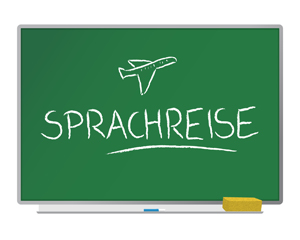 4. razredPlanirani broj učenika : do 100Voditelj: Marija Pavlić, prof., Marina Škunca, mag.prim.educ.Nositelji aktivnosti : učenici 4. razreda.Cilj: Upoznati učenike s temeljnim metodama usvajanja stranog jezika te osposobiti učenikeza usvajanje temeljnih jezičnih kompetencija i samostalno služenje osnovnim jezičnimvještinama na stranom jeziku: slušanje, čitanje, pisanje i govor na osnovnoj razini. Razviti interes i toleranciju za kulturu i civilizaciju zemalja njemačkog govornog područja, razvitipozitivno raspoloženje u skupini.Način realizacije: učionička nastava s različitim suvremenim nastavnim oblicima rada –usmeno izlaganje, prezentacije, grupni rad, individualni rad, učenje po stanicama - imetodama rada: rad na tekstu, čitanje, pisanje, slušanje zvučnog modela, govorenje uz model,pjevanje, plesanje – povezivanje radnje i pokreta sa značenjem riječi, jezične igre:pantomima, bingo, memory, domino, kviz.Vremenski okvir : 2 sata tjedno tijekom školske godine (70 sati godišnje) prema godišnjemplanu i programu.Osnovna namjena: izborna nastava stranih jezika namijenjena je učenicima koji s lakoćomsavladavaju jezične sadržaje na materinjem i prvom stranom jezikuTroškovnik : Fotokopirni papiri, papiri u boji, tinta za pisač, bojice, flomasteri i aplikacije.(100 kn)Način vrednovanja: Način vrednovanja postignuća u učenju stranog jezika propisan jepravilnikom o ocjenjivanju. Vrši se pismenim i usmenim putem i to brojčano i opisno.Elementi  brojčanog i opisnog ocjenjivanja su: razumijevanje (slušanje i čitanje) te usmeno ipismeno izražavanje.5. razred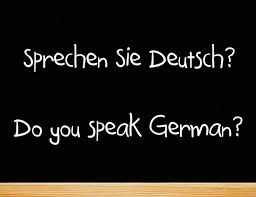 Planirani broj učenika :  do 66Voditelj: Marija Pavlić, prof. ,Marina Škunca, mag.prim.educ.Nositelji aktivnosti: učenici 5. razreda Cilj: Produbiti i proširiti osnovne metode i tematske sadržaje te osposobiti učenike zausvajanje temeljnih jezičnih kompetencija i samostalno služenje osnovnim jezičnimvještinama na stranom jeziku: slušanjem, čitanjem, pisanjem i govorom na osnovnoj razini.Način realizacije: učionička nastava s različitim suvremenim nastavnim oblicima rada –usmeno izlaganje, prezentacije, grupni rad, individualni rad, učenje po stanicama - imetodama rada: rad na tekstu, čitanje, pisanje, slušanje zvučnog modela, govorenje uz model,pjevanje, plesanje – povezivanje radnje i pokreta sa značenjem riječi, igre: pantomima, bingo,memory, domino, kviz.Vremenski okvir: 2 sata tjedno tijekom školske godine (70 sati godišnje) prema godišnjemplanu i programuOsnovna namjena: izborna nastava stranih jezika namijenjena je učenicima koji s lakoćomsavladavaju jezične sadržaje na materinjem jeziku i obveznom stranom jeziku te koji sazanimanjem upoznaju kulturu i zemljopis njemačkog govornog područja, a koji su uspješnosvladali sadržaje 4. razreda.Troškovnik: Fotokopirni papiri, papiri u boji, tinta za pisač, dodatna literatura na njemačkomjeziku, bojice, flomasteri i aplikacije.(100 kn)Način vrednovanja: Način vrednovanja postignuća u učenju stranog jezika propisan jepravilnikom o ocjenjivanju. Vrši se pismenim i usmenim putem i to brojčano i opisno.Komponente brojčanog ocjenjivanja su: razumijevanje, govorne sposobnosti, sposobnostipismenog izražavanja te jezične zakonitosti (pravopis i gramatika). Opisnim praćenjem bilježese učeničke sposobnosti, postignuća i interesi.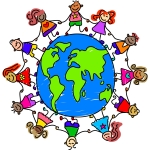 6. razredPlanirani broj učenika: do 75Voditelj: Marija Pavlić, prof. , Marina Škunca, mag.prim.educ.Nositelji aktivnosti: učenici 6. razreda Cilj: Produbiti i proširiti jezične sadržaje i osposobiti učenike za samostalno razumijevanje,usmeno i pismeno izražavanje i tumačenje misli, osjećaja, stavova i činjenica na stranomjeziku u nizu različitih kulturnih i društvenih situacija te razvijanje vještine međukulturalnogdjelovanja.Način realizacije: učionička nastava s različitim suvremenim nastavnim oblicima rada –usmeno izlaganje, prezentacije, grupni rad, individualni rad, učenje po stanicama - imetodama rada: rad na tekstu, čitanje, pisanje, slušanje zvučnog modela, govorenje uz model,pjevanje, plesanje – povezivanje radnje i pokreta sa značenjem riječi, igre: pantomima, bingo,memori, domino, kviz.Vremenski okvir: 2 sata tjedno tijekom školske godine (70 sati godišnje) prema godišnjemplanu i programuOsnovna namjena: izborna nastava stranih jezika namijenjena je učenicima koji s lakoćomsavladavaju jezične sadržaje na materinjem jeziku i obveznom stranom jeziku te koji sazanimanjem upoznaju kulturu, tradiciju i zemljopis njemačkog govornog područja. 
Troškovnik : Fotokopirni papiri, papiri u boji, tinta za pisač, dodatna literatura na njemačkomjeziku, hamer papir, flomasteri i aplikacije.(100 kn)Način vrednovanja: Način vrednovanja postignuća u učenju stranog jezika propisan jepravilnikom o ocjenjivanju. Vrši se pismenim i usmenim putem i to brojčano i opisno.Komponente brojčanog ocjenjivanja su: razumijevanje, govorne sposobnosti, sposobnostipismenog izražavanja i jezične zakonitosti (pravopis i gramatika). Opisnim praćenjem bilježese učeničke sposobnosti, postignuća i interesi.7. razred 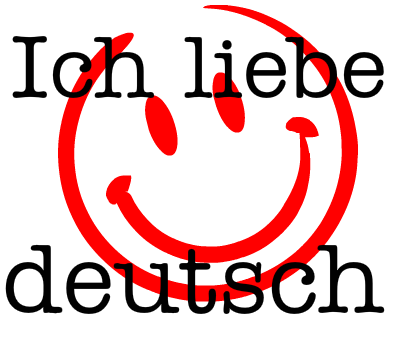 Planirani broj učenika: do 65Voditelj: Marija Pavlić, prof. ,Marina Škunca, mag.prim.educ.Nositelji aktivnosti : učenici 7.  razredaCilj: Produbiti i proširiti jezične sadržaje i osposobiti učenike za samostalno razumijevanje,usmeno i pismeno izražavanje i iskazivanje misli, osjećaja, stavova i činjenica na stranomjeziku u nizu različitih kulturnih i društvenih situacija te razvijanje vještine međukulturalnogdjelovanja.Način realizacije: učionička nastava s različitim suvremenim nastavnim oblicima rada –usmeno izlaganje, prezentacije, grupni rad, individualni rad, učenje po stanicama - imetodama rada: rad na tekstu, čitanje, pisanje, slušanje zvučnog modela, govorenje uz model,kviz..Vremenski okvir: 2 sata tjedno tijekom školske godine (70 sati godišnje) prema godišnjemplanu i programuOsnovna namjena: učenje drugoga stranog jezika, razvijanje vještina komuniciranja, timskoga rada, interkulturalnih i interpersonalnih kompetencija učenika.Troškovnik : Fotokopirni papiri, papiri u boji, tinta za pisač, dodatna literatura na njemačkomJeziku, hamer papir, flomasteri i aplikacije.(100 kn)Način vrednovanja: Način vrednovanja postignuća u učenju stranog jezika propisan jepravilnikom o ocjenjivanju. Vrši se pismenim i usmenim putem i to brojčano i opisno.Komponente brojčanog ocjenjivanja su: razumijevanje ( slušanje i čitanje), govornesposobnosti ( interakcija i produkcija), sposobnosti pismenog izražavanja (sročiti kraćuporuku ili tekst) i jezične zakonitosti (pravopis i gramatika) . Opisnim praćenjem bilježe se učeničke sposobnosti, postignuća i interesi.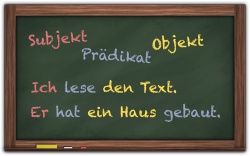 8. razredPlanirani broj učenika : do 60Voditelj: Marija Pavlić, prof., Marina Škunca, mag.prim.educ.Nositelji aktivnosti: učenici razredaCilj: Produbiti i proširiti jezične sadržaje i osposobiti učenike za samostalno razumijevanje,usmeno i pismeno izražavanje i tumačenje misli, osjećaja, stavova i činjenica na stranomjeziku u nizu različitih kulturnih i društvenih situacija te razvijanje vještine međukulturalnogdjelovanja.Način realizacije: učionička nastava s različitim suvremenim nastavnim oblicima rada –usmeno izlaganje, prezentacije, grupni rad, individualni rad, učenje po stanicama - imetodama rada: rad na tekstu, čitanje, pisanje, slušanje zvučnog modela, govorenje uz model,kviz, izrada pp prezentacija.Vremenski okvir: 2 sata tjedno tijekom školske godine (70 sati godišnje) prema godišnjemplanu i programuOsnovna namjena: učenje drugoga stranog jezika, razvijanje vještina komuniciranja, timskoga rada, interkulturalnih i interpersonalnih kompetencija učenikaTroškovnik : Fotokopirni papiri, papiri u boji, tinta za pisač, hamer papir, flomasteri iaplikacije.(100 kn)Način vrednovanja: Način vrednovanja postignuća u učenju stranog jezika propisan jepravilnikom o ocjenjivanju. Vrši se pismenim i usmenim putem i to brojčano i opisno.Komponente brojčanog ocjenjivanja su: razumijevanje (slušanje i čitanje) govornesposobnosti, sposobnosti pismenog izražavanja i jezične zakonitosti (pravopis i gramatika).Opisnim praćenjem bilježe se učeničke sposobnosti, postignuća i interesi.ZADUŽENJA VJEROUČITELJA:3. DODATNA NASTAVA DODATNA NASTAVA MATEMATIKEDODATNA NASTAVA MATEMATIKE4. DOPUNSKA NASTAVADOPUNSKA  NASTAVA HRVATSKOGA JEZIKADOPUNSKA  NASTAVA HRVATSKOGA JEZIKADOPUNSKA  NASTAVA MATEMATIKEDOPUNSKA  NASTAVA MATEMATIKEDOPUNSKA NASTAVA – HRVATSKI JEZIKDOPUNSKA NASTAVA – MATEMATIKA5. TERENSKA; VANUČIONIČNA nastava, IZLETI , EKSKURZIJE PODRUČNE ŠKOLE DRAGONOŽEC I DEMERJEBROJ UČENIKA:  PŠ DRAGONOŽEC: 79                             PŠ DEMERJE: 30 UČITELJICE 2.a i 2. b RAZREDA OŠ BREZOVICA:2.a OŠ Brezovica: Marijana Maslać2.b OŠ Brezovica: Danijela Kukina6. PROJEKTI PROJEKT 20 DANA DOBROTETROŠKOVNIK			Cca 3000 knIme i prezime voditelja:		Odjel 		Br .učenika		Termin, . D. Kavelj,  Z. Krišković,  		6.-8,r	 	    18    		tijekom ped. god.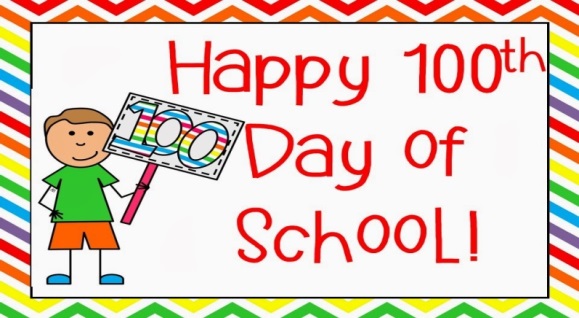 PROJEKT 100. DAN ŠKOLETROŠKOVNIK  50,00kn-za odvoz do otkupnog centra E-kolektor ( Čulinečka cesta)TROŠKOVNIK	 prema projektnoj dokumentacijiTROŠKOVNIK			Cca 3000 knIme i prezime voditelja		Odjel 		Br.učenika		TerminZrinka Krišković, prof.		 7.-8,r	 	      12  		tijekom ped. god										
INA MALI KREATIVCI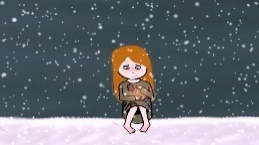  PLAN RADA S DAROVITIM UČENICIMAšk. god. 2017./18.Voditeljica programa je psihologinja Irina Turina (zamjena za Anu Mrčić). Ostali nositelji programa u školi su: učiteljice Tanja Ćulibrk, Tamara Mužek, Maja Novaković, Marija Rušnov Vrban. TROŠKOVNIK			cca 3000 knIme i prezime voditelja:		Odjel			br.uč,			TerminZrinka Krišković, prof.    svi 4.raz,		prema	 prijavi	   cijela šk god.TROŠKOVNIK			Cca 1000 knIme i prezime voditelja		Odjel 		Br.učenika		TerminNevenka Krpičak, učit.		 3.r	 	      27 		tijekom ped. Zrinka Krišković, knjiž.		PŠ OO				godine 2017./18.TROŠKOVNIK	 prema projektnoj dokumentacijiTROŠKOVNIK	 prema projektnoj dokumentacijiTROŠKOVNIK	 prema projektnoj dokumentaciji 7.  SLOBODNE AKTIVNOSTIIme i prezime voditelja: Marija Rušnov VrbanOdjeli: 1.a, 2.a, 3.a, 4.aBroj učenika: 15Termin: ujutro - srijeda 5.sat/poslijepodne - ponedjeljak 5. sat
INA MALI KREATIVCITROŠKOVNIK   300,00kn (za potreban materijal:igle,konac, tkanina)
NAZIV AKTIVNOSTI/ PROGRAMA/ PROJEKTAINFORMATIKAINFORMATIKASVRHA (NAMJENA) AKTIVNOSTIstjecanje umijeća uporabe današnjih računala i primjenskihprograma (vještine), upoznavanje s osnovnim načelima iidejama na kojima su sazdana računala odnosnoinformacijska i komunikacijska tehnologija (temeljnaznanja) te razvijanje sposobnosti za primjene informacijskei komunikacijske tehnologije u različitim primjenskimpodručjima (rješavanje problema).stjecanje umijeća uporabe današnjih računala i primjenskihprograma (vještine), upoznavanje s osnovnim načelima iidejama na kojima su sazdana računala odnosnoinformacijska i komunikacijska tehnologija (temeljnaznanja) te razvijanje sposobnosti za primjene informacijskei komunikacijske tehnologije u različitim primjenskimpodručjima (rješavanje problema).CILJosposobiti učenike za rješavanje problema;za komuniciranje posredstvom različitih medija;za prikupljanje, organiziranje i analizu podataka te za njihovu sintezu u informacije; za razumijevanje i kritičku ocjenu prikupljenih informacija; za donošenje zaključaka na temelju prikupljenih informacija;za timski rad pri rješavanju problema.osposobiti učenike za rješavanje problema;za komuniciranje posredstvom različitih medija;za prikupljanje, organiziranje i analizu podataka te za njihovu sintezu u informacije; za razumijevanje i kritičku ocjenu prikupljenih informacija; za donošenje zaključaka na temelju prikupljenih informacija;za timski rad pri rješavanju problema.ZADACIvješto upotrebljavati ulazno-izlazne naprave;djelotvorno upotrebljavati pomagala za pripremu pisanih dokumenata i izradu prikaza; djelotvorno upotrebljavati pomagala za pristup doudaljenih informacija te za udaljeno komuniciranje;prepoznati i odabrati prikladna tehnološka sredstva i alate za rješavanje određene klase problema; razumjeti načine pohranjivanja informacija uračunalima; prepoznati sklopovske i programske probleme koji se pojavljuju u svakodnevnom radu i odabrati načine njihova otklanjanja; shvaćati pravna i etička načela uporabe informacijske i komunikacijske tehnologije i raspraviti posljedice njihova narušavanja; upotrebljavati primjerene programske alate kaopotporu u učenju i istraživanju; upotrebljavati multimedijske alate kao potporu vlastitoj i grupnoj produktivnosti u učenju;odabrati i ocijeniti prikladna pomagala za rješavanje raznovrsnih zadataka i problema iz stvarnoga života.vješto upotrebljavati ulazno-izlazne naprave;djelotvorno upotrebljavati pomagala za pripremu pisanih dokumenata i izradu prikaza; djelotvorno upotrebljavati pomagala za pristup doudaljenih informacija te za udaljeno komuniciranje;prepoznati i odabrati prikladna tehnološka sredstva i alate za rješavanje određene klase problema; razumjeti načine pohranjivanja informacija uračunalima; prepoznati sklopovske i programske probleme koji se pojavljuju u svakodnevnom radu i odabrati načine njihova otklanjanja; shvaćati pravna i etička načela uporabe informacijske i komunikacijske tehnologije i raspraviti posljedice njihova narušavanja; upotrebljavati primjerene programske alate kaopotporu u učenju i istraživanju; upotrebljavati multimedijske alate kao potporu vlastitoj i grupnoj produktivnosti u učenju;odabrati i ocijeniti prikladna pomagala za rješavanje raznovrsnih zadataka i problema iz stvarnoga života.NOSITELJI AKTIVNOSTIMAJA NOVAKOVIĆ MAJA NOVAKOVIĆ KORISNICI AKTIVNOSTI5.RAZRED5.RAZREDNAČIN REALIZACIJE AKTIVNOSTI  Realizacija nastave u informatičkoj učionici.Aktivnost će biti realizirana prema nastavnom planu i programu.SADRŽAJIBitBrojevi zapisani četvorkom bitovaBajtPrikazivanje znakova nizom bitova jednog bajtaPohranjivanje niza znakova u spremnik računala, znakovna datoteka Spremnici računala Kako pokrećemo programe? Način smještanja i pristup do datoteka u računalu Osnovni alati programa za crtanje Rad s dijelovima crtežaKombiniranje crteža iz dviju datoteka Pogled na sliku Svojstva crteža (A) Osnovne naredbe programskog jezika (A) Ponavljanje niza naredbi (A) Uporaba petlje za crtanje niza likova (A) Ulazne vrijednosti procedura (A) Uporaba viπe ulaznih vrijednosti (A) Odluke u programu (B) Pojam algoritma (B) Dijagram tijeka (B) Naredbe za ulaz i izlaz podatakaIspis dokumentaDodavanje zaglavlja i podnožja, pisanje u više stupaca Osnovne usluge Interneta WWW preglednik Moja prva pretraga Uporaba Web pošteNAČIN REALIZACIJE AKTIVNOSTI  Realizacija nastave u informatičkoj učionici.Aktivnost će biti realizirana prema nastavnom planu i programu.SOCIOLOŠKI OBLICI RADAFrontalni, Individualni, Grupni, Rad u paru NAČIN REALIZACIJE AKTIVNOSTI  Realizacija nastave u informatičkoj učionici.Aktivnost će biti realizirana prema nastavnom planu i programu.METODERazgovor, Obrada teksta, Demonstracija, Vježba, Samostalni rad za računalom NAČIN REALIZACIJE AKTIVNOSTI  Realizacija nastave u informatičkoj učionici.Aktivnost će biti realizirana prema nastavnom planu i programu.SURADNICIVREMENIK AKTIVNOSTITijekom nastavne godine- 70 satiTijekom nastavne godine- 70 satiVREDNOVANJERazina postignuća :IzvrsnoVrlo uspješnoUspješnoZadovoljavajućeNezadovoljavajućeRazina postignuća :IzvrsnoVrlo uspješnoUspješnoZadovoljavajućeNezadovoljavajućeTROŠKOVNIKPapir, fotokopiranje, boja za pisač ink-jet, boja za laserski pisač, prazni cd i dvd,flomaster.Papir, fotokopiranje, boja za pisač ink-jet, boja za laserski pisač, prazni cd i dvd,flomaster.NAZIV AKTIVNOSTI/ PROGRAMA/ PROJEKTANAZIV AKTIVNOSTI/ PROGRAMA/ PROJEKTAINFORMATIKAINFORMATIKAINFORMATIKASVRHA (NAMJENA) AKTIVNOSTISVRHA (NAMJENA) AKTIVNOSTIstjecanje umijeća uporabe današnjih računala i primjenskihprograma (vještine), upoznavanje s osnovnim načelima iidejama na kojima su sazdana računala odnosnoinformacijska i komunikacijska tehnologija (temeljnaznanja) te razvijanje sposobnosti za primjene informacijskei komunikacijske tehnologije u različitim primjenskimpodručjima (rješavanje problema).stjecanje umijeća uporabe današnjih računala i primjenskihprograma (vještine), upoznavanje s osnovnim načelima iidejama na kojima su sazdana računala odnosnoinformacijska i komunikacijska tehnologija (temeljnaznanja) te razvijanje sposobnosti za primjene informacijskei komunikacijske tehnologije u različitim primjenskimpodručjima (rješavanje problema).stjecanje umijeća uporabe današnjih računala i primjenskihprograma (vještine), upoznavanje s osnovnim načelima iidejama na kojima su sazdana računala odnosnoinformacijska i komunikacijska tehnologija (temeljnaznanja) te razvijanje sposobnosti za primjene informacijskei komunikacijske tehnologije u različitim primjenskimpodručjima (rješavanje problema).CILJCILJosposobiti učenike za rješavanje problema;za komuniciranje posredstvom različitih medija;za prikupljanje, organiziranje i analizu podataka te za njihovu sintezu u informacije; za razumijevanje i kritičku ocjenu prikupljenih informacija; za donošenje zaključaka na temelju prikupljenih informacija;za timski rad pri rješavanju problema.osposobiti učenike za rješavanje problema;za komuniciranje posredstvom različitih medija;za prikupljanje, organiziranje i analizu podataka te za njihovu sintezu u informacije; za razumijevanje i kritičku ocjenu prikupljenih informacija; za donošenje zaključaka na temelju prikupljenih informacija;za timski rad pri rješavanju problema.osposobiti učenike za rješavanje problema;za komuniciranje posredstvom različitih medija;za prikupljanje, organiziranje i analizu podataka te za njihovu sintezu u informacije; za razumijevanje i kritičku ocjenu prikupljenih informacija; za donošenje zaključaka na temelju prikupljenih informacija;za timski rad pri rješavanju problema.ZADACIZADACIvješto upotrebljavati ulazno-izlazne naprave;djelotvorno upotrebljavati pomagala za pripremu pisanih dokumenata i izradu prikaza;djelotvorno upotrebljavati pomagala za pristup do udaljenih informacija te za udaljeno komuniciranje;prepoznati i odabrati prikladna tehnološka sredstva i alate za rješavanje određene klase problema; razumjeti načine pohranjivanja informacija uračunalima; prepoznati sklopovske i programske probleme koji se pojavljuju u svakodnevnom radu i odabrati načinenjihova otklanjanja; shvaćati pravna i etička načela uporabe informacijske i komunikacijske tehnologije i raspraviti posljedice njihova narušavanja; upotrebljavati primjerene programske alate kao potporu u učenju i istraživanju; upotrebljavati multimedijske alate kao potporu vlastitoj i grupnoj produktivnosti u učenju;odabrati i ocijeniti prikladna pomagala za rješavanje raznovrsnih zadataka i problema iz stvarnoga života.vješto upotrebljavati ulazno-izlazne naprave;djelotvorno upotrebljavati pomagala za pripremu pisanih dokumenata i izradu prikaza;djelotvorno upotrebljavati pomagala za pristup do udaljenih informacija te za udaljeno komuniciranje;prepoznati i odabrati prikladna tehnološka sredstva i alate za rješavanje određene klase problema; razumjeti načine pohranjivanja informacija uračunalima; prepoznati sklopovske i programske probleme koji se pojavljuju u svakodnevnom radu i odabrati načinenjihova otklanjanja; shvaćati pravna i etička načela uporabe informacijske i komunikacijske tehnologije i raspraviti posljedice njihova narušavanja; upotrebljavati primjerene programske alate kao potporu u učenju i istraživanju; upotrebljavati multimedijske alate kao potporu vlastitoj i grupnoj produktivnosti u učenju;odabrati i ocijeniti prikladna pomagala za rješavanje raznovrsnih zadataka i problema iz stvarnoga života.vješto upotrebljavati ulazno-izlazne naprave;djelotvorno upotrebljavati pomagala za pripremu pisanih dokumenata i izradu prikaza;djelotvorno upotrebljavati pomagala za pristup do udaljenih informacija te za udaljeno komuniciranje;prepoznati i odabrati prikladna tehnološka sredstva i alate za rješavanje određene klase problema; razumjeti načine pohranjivanja informacija uračunalima; prepoznati sklopovske i programske probleme koji se pojavljuju u svakodnevnom radu i odabrati načinenjihova otklanjanja; shvaćati pravna i etička načela uporabe informacijske i komunikacijske tehnologije i raspraviti posljedice njihova narušavanja; upotrebljavati primjerene programske alate kao potporu u učenju i istraživanju; upotrebljavati multimedijske alate kao potporu vlastitoj i grupnoj produktivnosti u učenju;odabrati i ocijeniti prikladna pomagala za rješavanje raznovrsnih zadataka i problema iz stvarnoga života.NOSITELJI AKTIVNOSTINOSITELJI AKTIVNOSTIMAJA NOVAKOVIĆMAJA NOVAKOVIĆMAJA NOVAKOVIĆKORISNICI AKTIVNOSTIKORISNICI AKTIVNOSTI6.RAZRED6.RAZRED6.RAZREDNAČIN REALIZACIJE AKTIVNOSTI Realizacija nastave u informatičkoj učionici.Aktivnost će biti realizirana prema nastavnom planu i programu.NAČIN REALIZACIJE AKTIVNOSTI Realizacija nastave u informatičkoj učionici.Aktivnost će biti realizirana prema nastavnom planu i programu.SADRŽAJIVrste datoteka, dokumentiPrikaz slika na monitoru i pisačuCrtanje kocke i kvadraVišestruke kornjačeTipovi podataka: numerički, znakovni,isteAlgoritmi koji koriste različite tipove podatakaUporaba naredbi za grananje ibezuvjetni skok	Algoritmi s uporabom petljeUporaba naredbi za petlju bezlogičkog uvjetaIzrada i oblikovanje tablica, kretanje unjimaPoložaj i uokvirivanje tablice,razvrstavanje u tabliciCrtanje programom za obradbu tekstaPovezivanje računalaPaketni prijenos podataka mre.omSustavno prikupljanje sadržaja s WebaSnimanje audio zapisaOblikovanje audiozapisaMontaža videozapisaObrada videozapisa u vremenuUmetanje datoteka u videozapisVrste datoteka, dokumentiPrikaz slika na monitoru i pisačuCrtanje kocke i kvadraVišestruke kornjačeTipovi podataka: numerički, znakovni,isteAlgoritmi koji koriste različite tipove podatakaUporaba naredbi za grananje ibezuvjetni skok	Algoritmi s uporabom petljeUporaba naredbi za petlju bezlogičkog uvjetaIzrada i oblikovanje tablica, kretanje unjimaPoložaj i uokvirivanje tablice,razvrstavanje u tabliciCrtanje programom za obradbu tekstaPovezivanje računalaPaketni prijenos podataka mre.omSustavno prikupljanje sadržaja s WebaSnimanje audio zapisaOblikovanje audiozapisaMontaža videozapisaObrada videozapisa u vremenuUmetanje datoteka u videozapisNAČIN REALIZACIJE AKTIVNOSTI Realizacija nastave u informatičkoj učionici.Aktivnost će biti realizirana prema nastavnom planu i programu.NAČIN REALIZACIJE AKTIVNOSTI Realizacija nastave u informatičkoj učionici.Aktivnost će biti realizirana prema nastavnom planu i programu.SOCIOLOŠKI OBLICI RADAFrontalni, Individualni, Grupni, Rad u paru Frontalni, Individualni, Grupni, Rad u paru NAČIN REALIZACIJE AKTIVNOSTI Realizacija nastave u informatičkoj učionici.Aktivnost će biti realizirana prema nastavnom planu i programu.NAČIN REALIZACIJE AKTIVNOSTI Realizacija nastave u informatičkoj učionici.Aktivnost će biti realizirana prema nastavnom planu i programu.METODERazgovor, Obrada teksta, Demonstracija, Vježba, Samostalni rad za računalom Razgovor, Obrada teksta, Demonstracija, Vježba, Samostalni rad za računalom NAČIN REALIZACIJE AKTIVNOSTI Realizacija nastave u informatičkoj učionici.Aktivnost će biti realizirana prema nastavnom planu i programu.NAČIN REALIZACIJE AKTIVNOSTI Realizacija nastave u informatičkoj učionici.Aktivnost će biti realizirana prema nastavnom planu i programu.SURADNICIVREMENIK AKTIVNOSTIVREMENIK AKTIVNOSTITijekom nastavne godine- 70 satiTijekom nastavne godine- 70 satiTijekom nastavne godine- 70 satiVREDNOVANJEVREDNOVANJERazina postignuća :IzvrsnoVrlo uspješnoUspješnoZadovoljavajućenezadovoljavajućeRazina postignuća :IzvrsnoVrlo uspješnoUspješnoZadovoljavajućenezadovoljavajućeRazina postignuća :IzvrsnoVrlo uspješnoUspješnoZadovoljavajućenezadovoljavajućeTROŠKOVNIKTROŠKOVNIKPapir, fotokopiranje, boja za pisač ink-jet, boja za laserski pisač, prazni cd i dvd, flomaster.Papir, fotokopiranje, boja za pisač ink-jet, boja za laserski pisač, prazni cd i dvd, flomaster.Papir, fotokopiranje, boja za pisač ink-jet, boja za laserski pisač, prazni cd i dvd, flomaster.VODITELJ:GRUPA:GRUPA:GRUPA:BROJ UČENIKA PO RAZREDUMAJA NOVAKOVIĆ6b6E 6AC6F6DF6b6E 6AC6F6DF6b6E 6AC6F6DF12149,812 6+40ZBORNA NASTAVA NAZIV AKTIVNOSTI/ PROGRAMA/ PROJEKTANAZIV AKTIVNOSTI/ PROGRAMA/ PROJEKTAINFORMATIKAINFORMATIKAINFORMATIKASVRHA (NAMJENA) AKTIVNOSTISVRHA (NAMJENA) AKTIVNOSTIstjecanje umijeća uporabe današnjih računala i primjenskihprograma (vještine), upoznavanje s osnovnim načelima iidejama na kojima su sazdana računala odnosnoinformacijska i komunikacijska tehnologija (temeljnaznanja) te razvijanje sposobnosti za primjene informacijskei komunikacijske tehnologije u različitim primjenskimpodručjima (rješavanje problema).stjecanje umijeća uporabe današnjih računala i primjenskihprograma (vještine), upoznavanje s osnovnim načelima iidejama na kojima su sazdana računala odnosnoinformacijska i komunikacijska tehnologija (temeljnaznanja) te razvijanje sposobnosti za primjene informacijskei komunikacijske tehnologije u različitim primjenskimpodručjima (rješavanje problema).stjecanje umijeća uporabe današnjih računala i primjenskihprograma (vještine), upoznavanje s osnovnim načelima iidejama na kojima su sazdana računala odnosnoinformacijska i komunikacijska tehnologija (temeljnaznanja) te razvijanje sposobnosti za primjene informacijskei komunikacijske tehnologije u različitim primjenskimpodručjima (rješavanje problema).CILJCILJosposobiti učenike za rješavanje problema;za komuniciranje posredstvom različitih medija;za prikupljanje, organiziranje i analizu podataka te za njihovu sintezu u informacije; za razumijevanje i kritičku ocjenu prikupljenih informacija; za donošenje zaključaka na temelju prikupljenih informacija;za timski rad pri rješavanju problema.osposobiti učenike za rješavanje problema;za komuniciranje posredstvom različitih medija;za prikupljanje, organiziranje i analizu podataka te za njihovu sintezu u informacije; za razumijevanje i kritičku ocjenu prikupljenih informacija; za donošenje zaključaka na temelju prikupljenih informacija;za timski rad pri rješavanju problema.osposobiti učenike za rješavanje problema;za komuniciranje posredstvom različitih medija;za prikupljanje, organiziranje i analizu podataka te za njihovu sintezu u informacije; za razumijevanje i kritičku ocjenu prikupljenih informacija; za donošenje zaključaka na temelju prikupljenih informacija;za timski rad pri rješavanju problema.ZADACIZADACIvješto upotrebljavati ulazno-izlazne naprave;djelotvorno upotrebljavati pomagala za pripremu pisanih dokumenata i izradu prikaza;djelotvorno upotrebljavati pomagala za pristup do udaljenih informacija te za udaljeno komuniciranje;prepoznati i odabrati prikladna tehnološka sredstva ialate za rješavanje određene klase problema; razumjeti načine pohranjivanja informacija uračunalima; prepoznati sklopovske i programske probleme koji se pojavljuju u svakodnevnom radu i odabrati načinenjihova otklanjanja; shvaćati pravna i etička načela uporabe informacijske i komunikacijske tehnologije i raspraviti posljedicenjihova narušavanja; upotrebljavati primjerene programske alate kaopotporu u učenju i istraživanju; upotrebljavati multimedijske alate kao potporu vlastitoj i grupnoj produktivnosti u učenju;odabrati i ocijeniti prikladna pomagala za rješavanje raznovrsnih zadataka i problema iz stvarnoga života.vješto upotrebljavati ulazno-izlazne naprave;djelotvorno upotrebljavati pomagala za pripremu pisanih dokumenata i izradu prikaza;djelotvorno upotrebljavati pomagala za pristup do udaljenih informacija te za udaljeno komuniciranje;prepoznati i odabrati prikladna tehnološka sredstva ialate za rješavanje određene klase problema; razumjeti načine pohranjivanja informacija uračunalima; prepoznati sklopovske i programske probleme koji se pojavljuju u svakodnevnom radu i odabrati načinenjihova otklanjanja; shvaćati pravna i etička načela uporabe informacijske i komunikacijske tehnologije i raspraviti posljedicenjihova narušavanja; upotrebljavati primjerene programske alate kaopotporu u učenju i istraživanju; upotrebljavati multimedijske alate kao potporu vlastitoj i grupnoj produktivnosti u učenju;odabrati i ocijeniti prikladna pomagala za rješavanje raznovrsnih zadataka i problema iz stvarnoga života.vješto upotrebljavati ulazno-izlazne naprave;djelotvorno upotrebljavati pomagala za pripremu pisanih dokumenata i izradu prikaza;djelotvorno upotrebljavati pomagala za pristup do udaljenih informacija te za udaljeno komuniciranje;prepoznati i odabrati prikladna tehnološka sredstva ialate za rješavanje određene klase problema; razumjeti načine pohranjivanja informacija uračunalima; prepoznati sklopovske i programske probleme koji se pojavljuju u svakodnevnom radu i odabrati načinenjihova otklanjanja; shvaćati pravna i etička načela uporabe informacijske i komunikacijske tehnologije i raspraviti posljedicenjihova narušavanja; upotrebljavati primjerene programske alate kaopotporu u učenju i istraživanju; upotrebljavati multimedijske alate kao potporu vlastitoj i grupnoj produktivnosti u učenju;odabrati i ocijeniti prikladna pomagala za rješavanje raznovrsnih zadataka i problema iz stvarnoga života.NOSITELJI AKTIVNOSTINOSITELJI AKTIVNOSTIMAJA NOVAKOVIĆMAJA NOVAKOVIĆMAJA NOVAKOVIĆKORISNICI AKTIVNOSTIKORISNICI AKTIVNOSTI7.RAZRED7.RAZRED7.RAZREDNAČIN REALIZACIJE AKTIVNOSTI Realizacija nastave u informatičkoj učionici.Aktivnost će biti realizirana prema nastavnom planu i programu.NAČIN REALIZACIJE AKTIVNOSTI Realizacija nastave u informatičkoj učionici.Aktivnost će biti realizirana prema nastavnom planu i programu.SADRŽAJIKoordinatna grafikaZadatci o pravilnim mnogokutimaIzrada grafiEkog suEeljaUporaba naredbe za petlju s logičkim uvjetom.Crtanje ravnih linija i pravokutnikaCrtanje kružniceStvaranje radne bilježnice.Unos podatakaUporaba radne bilježniceUređivanje tabliceFormati brojeva u ćelijama tablicaNizovi podatakaGrafikoniPromjena prikaza i ispis radne bilježniceOsnovne funkcije u programu za izradu proračunskih tablicaGrafički elementiTekstni okviriDodatni elementi u prezentacijiVizualni (grafički) HTML uređivačiPoveznice (linkovi)Elementi straniceJezik HTMLOznake i parametri HTML jezikuUporaba vizualnog HTML uređivača za izradu osobne Web straniceStruktura InternetaOstale Internet uslugeDavatelj usluga na InternetuPovezivanje na InternetKoordinatna grafikaZadatci o pravilnim mnogokutimaIzrada grafiEkog suEeljaUporaba naredbe za petlju s logičkim uvjetom.Crtanje ravnih linija i pravokutnikaCrtanje kružniceStvaranje radne bilježnice.Unos podatakaUporaba radne bilježniceUređivanje tabliceFormati brojeva u ćelijama tablicaNizovi podatakaGrafikoniPromjena prikaza i ispis radne bilježniceOsnovne funkcije u programu za izradu proračunskih tablicaGrafički elementiTekstni okviriDodatni elementi u prezentacijiVizualni (grafički) HTML uređivačiPoveznice (linkovi)Elementi straniceJezik HTMLOznake i parametri HTML jezikuUporaba vizualnog HTML uređivača za izradu osobne Web straniceStruktura InternetaOstale Internet uslugeDavatelj usluga na InternetuPovezivanje na InternetNAČIN REALIZACIJE AKTIVNOSTI Realizacija nastave u informatičkoj učionici.Aktivnost će biti realizirana prema nastavnom planu i programu.NAČIN REALIZACIJE AKTIVNOSTI Realizacija nastave u informatičkoj učionici.Aktivnost će biti realizirana prema nastavnom planu i programu.SOCIOLOŠKI OBLICI RADAFrontalni, Individualni, Grupni, Rad u paru Frontalni, Individualni, Grupni, Rad u paru NAČIN REALIZACIJE AKTIVNOSTI Realizacija nastave u informatičkoj učionici.Aktivnost će biti realizirana prema nastavnom planu i programu.NAČIN REALIZACIJE AKTIVNOSTI Realizacija nastave u informatičkoj učionici.Aktivnost će biti realizirana prema nastavnom planu i programu.METODERazgovor, Obrada teksta, Demonstracija, Vježba, Samostalni rad za računalom Razgovor, Obrada teksta, Demonstracija, Vježba, Samostalni rad za računalom NAČIN REALIZACIJE AKTIVNOSTI Realizacija nastave u informatičkoj učionici.Aktivnost će biti realizirana prema nastavnom planu i programu.NAČIN REALIZACIJE AKTIVNOSTI Realizacija nastave u informatičkoj učionici.Aktivnost će biti realizirana prema nastavnom planu i programu.SURADNICIVREMENIK AKTIVNOSTIVREMENIK AKTIVNOSTITijekom nastavne godine- 70 satiTijekom nastavne godine- 70 satiTijekom nastavne godine- 70 satiVREDNOVANJEVREDNOVANJERazina postignuća :IzvrsnoVrlo uspješnoUspješnoZadovoljavajućeNezadovoljavajućeRazina postignuća :IzvrsnoVrlo uspješnoUspješnoZadovoljavajućeNezadovoljavajućeRazina postignuća :IzvrsnoVrlo uspješnoUspješnoZadovoljavajućeNezadovoljavajućeTROŠKOVNIKTROŠKOVNIKPapir, fotokopiranje, boja za pisač ink-jet, boja za laserski pisač, prazni cd i dvd, flomaster.Papir, fotokopiranje, boja za pisač ink-jet, boja za laserski pisač, prazni cd i dvd, flomaster.Papir, fotokopiranje, boja za pisač ink-jet, boja za laserski pisač, prazni cd i dvd, flomaster.VODITELJ:GRUPA:GRUPA:GRUPA:BROJ UČENIKA PO RAZREDU:MAJA NOVAKOVIĆ7ABC-7D7EF7ABC-7D7EF7ABC-7D7EF1,14,71210.4NAZIV AKTIVNOSTI/ PROGRAMA/ PROJEKTANAZIV AKTIVNOSTI/ PROGRAMA/ PROJEKTAINFORMATIKAINFORMATIKAINFORMATIKASVRHA (NAMJENA) AKTIVNOSTISVRHA (NAMJENA) AKTIVNOSTIstjecanje umijeća uporabe današnjih računala i primjenskihprograma (vještine), upoznavanje s osnovnim načelima iidejama na kojima su sazdana računala odnosnoinformacijska i komunikacijska tehnologija (temeljnaznanja) te razvijanje sposobnosti za primjene informacijskei komunikacijske tehnologije u različitim primjenskimpodručjima (rješavanje problema).stjecanje umijeća uporabe današnjih računala i primjenskihprograma (vještine), upoznavanje s osnovnim načelima iidejama na kojima su sazdana računala odnosnoinformacijska i komunikacijska tehnologija (temeljnaznanja) te razvijanje sposobnosti za primjene informacijskei komunikacijske tehnologije u različitim primjenskimpodručjima (rješavanje problema).stjecanje umijeća uporabe današnjih računala i primjenskihprograma (vještine), upoznavanje s osnovnim načelima iidejama na kojima su sazdana računala odnosnoinformacijska i komunikacijska tehnologija (temeljnaznanja) te razvijanje sposobnosti za primjene informacijskei komunikacijske tehnologije u različitim primjenskimpodručjima (rješavanje problema).CILJCILJosposobiti učenike za rješavanje problema;za komuniciranje posredstvom različitih medija;za prikupljanje, organiziranje i analizu podataka te za njihovu sintezu u informacije; za razumijevanje i kritičku ocjenu prikupljenih informacija; za donošenje zaključaka na temelju prikupljenih informacija;za timski rad pri rješavanju problema.osposobiti učenike za rješavanje problema;za komuniciranje posredstvom različitih medija;za prikupljanje, organiziranje i analizu podataka te za njihovu sintezu u informacije; za razumijevanje i kritičku ocjenu prikupljenih informacija; za donošenje zaključaka na temelju prikupljenih informacija;za timski rad pri rješavanju problema.osposobiti učenike za rješavanje problema;za komuniciranje posredstvom različitih medija;za prikupljanje, organiziranje i analizu podataka te za njihovu sintezu u informacije; za razumijevanje i kritičku ocjenu prikupljenih informacija; za donošenje zaključaka na temelju prikupljenih informacija;za timski rad pri rješavanju problema.ZADACIZADACIvješto upotrebljavati ulazno-izlazne naprave;djelotvorno upotrebljavati pomagala za pripremu pisanih dokumenata i izradu prikaza;djelotvorno upotrebljavati pomagala za pristup doudaljenih informacija te za udaljeno komuniciranje;prepoznati i odabrati prikladna tehnološka sredstva i alate za rješavanje određene klase problema;  razumjeti načine pohranjivanja informacija uračunalima; prepoznati sklopovske i programske probleme koji se pojavljuju u svakodnevnom radu i odabrati načine njihova otklanjanja; shvaćati pravna i etička načela uporabe informacijske i komunikacijske tehnologije i raspraviti posljedice njihova narušavanja; upotrebljavati primjerene programske alate kaopotporu u učenju i istraživanju; upotrebljavati multimedijske alate kao potporu vlastitoj i grupnoj produktivnosti u učenju;odabrati i ocijeniti prikladna pomagala za rješavanje raznovrsnih zadataka i problema iz stvarnoga života.vješto upotrebljavati ulazno-izlazne naprave;djelotvorno upotrebljavati pomagala za pripremu pisanih dokumenata i izradu prikaza;djelotvorno upotrebljavati pomagala za pristup doudaljenih informacija te za udaljeno komuniciranje;prepoznati i odabrati prikladna tehnološka sredstva i alate za rješavanje određene klase problema;  razumjeti načine pohranjivanja informacija uračunalima; prepoznati sklopovske i programske probleme koji se pojavljuju u svakodnevnom radu i odabrati načine njihova otklanjanja; shvaćati pravna i etička načela uporabe informacijske i komunikacijske tehnologije i raspraviti posljedice njihova narušavanja; upotrebljavati primjerene programske alate kaopotporu u učenju i istraživanju; upotrebljavati multimedijske alate kao potporu vlastitoj i grupnoj produktivnosti u učenju;odabrati i ocijeniti prikladna pomagala za rješavanje raznovrsnih zadataka i problema iz stvarnoga života.vješto upotrebljavati ulazno-izlazne naprave;djelotvorno upotrebljavati pomagala za pripremu pisanih dokumenata i izradu prikaza;djelotvorno upotrebljavati pomagala za pristup doudaljenih informacija te za udaljeno komuniciranje;prepoznati i odabrati prikladna tehnološka sredstva i alate za rješavanje određene klase problema;  razumjeti načine pohranjivanja informacija uračunalima; prepoznati sklopovske i programske probleme koji se pojavljuju u svakodnevnom radu i odabrati načine njihova otklanjanja; shvaćati pravna i etička načela uporabe informacijske i komunikacijske tehnologije i raspraviti posljedice njihova narušavanja; upotrebljavati primjerene programske alate kaopotporu u učenju i istraživanju; upotrebljavati multimedijske alate kao potporu vlastitoj i grupnoj produktivnosti u učenju;odabrati i ocijeniti prikladna pomagala za rješavanje raznovrsnih zadataka i problema iz stvarnoga života.NOSITELJI AKTIVNOSTINOSITELJI AKTIVNOSTIMAJA NOVAKOVIĆMAJA NOVAKOVIĆMAJA NOVAKOVIĆKORISNICI AKTIVNOSTIKORISNICI AKTIVNOSTI8.RAZRED8.RAZRED8.RAZREDNAČIN REALIZACIJE AKTIVNOSTI Realizacija nastave u informatičkoj učionici.Aktivnost će biti realizirana prema nastavnom planu i programu.NAČIN REALIZACIJE AKTIVNOSTI Realizacija nastave u informatičkoj učionici.Aktivnost će biti realizirana prema nastavnom planu i programu.SADRŽAJIElektronički logički sklopovi i registriParalelni i slijedni ulazno-izlazni pristupi računalaSvojstva računalaPohranjivanje multimedijskih sadržaja,obrada zvukaGrafičke naredbe u programuProcedure i programske funkcijePotprogrami(A,B) Primjena programiranja u nastavi matematike(A,B) Primjena programiranja u fizici ikemijiBaza podatakaUpisni obrasci i pretragaUređivanje glavnog slajdaVeze između slajdovaPrikazivanje prezentacijeTimska izrada Web stranica razredaTehnike objavljivanjaObjavljivanje Web mjestaPokretni dijelovi stranicaKritički odnos prema InternetuSudjelovanje u Internet projektimaŠkolski Internet projektiElektronički logički sklopovi i registriParalelni i slijedni ulazno-izlazni pristupi računalaSvojstva računalaPohranjivanje multimedijskih sadržaja,obrada zvukaGrafičke naredbe u programuProcedure i programske funkcijePotprogrami(A,B) Primjena programiranja u nastavi matematike(A,B) Primjena programiranja u fizici ikemijiBaza podatakaUpisni obrasci i pretragaUređivanje glavnog slajdaVeze između slajdovaPrikazivanje prezentacijeTimska izrada Web stranica razredaTehnike objavljivanjaObjavljivanje Web mjestaPokretni dijelovi stranicaKritički odnos prema InternetuSudjelovanje u Internet projektimaŠkolski Internet projektiNAČIN REALIZACIJE AKTIVNOSTI Realizacija nastave u informatičkoj učionici.Aktivnost će biti realizirana prema nastavnom planu i programu.NAČIN REALIZACIJE AKTIVNOSTI Realizacija nastave u informatičkoj učionici.Aktivnost će biti realizirana prema nastavnom planu i programu.SOCIOLOŠKI OBLICI RADAFrontalni, Individualni, Grupni, Rad u paru Frontalni, Individualni, Grupni, Rad u paru NAČIN REALIZACIJE AKTIVNOSTI Realizacija nastave u informatičkoj učionici.Aktivnost će biti realizirana prema nastavnom planu i programu.NAČIN REALIZACIJE AKTIVNOSTI Realizacija nastave u informatičkoj učionici.Aktivnost će biti realizirana prema nastavnom planu i programu.METODERazgovor, Obrada teksta, Demonstracija, Vježba, Samostalni rad za računalom Razgovor, Obrada teksta, Demonstracija, Vježba, Samostalni rad za računalom NAČIN REALIZACIJE AKTIVNOSTI Realizacija nastave u informatičkoj učionici.Aktivnost će biti realizirana prema nastavnom planu i programu.NAČIN REALIZACIJE AKTIVNOSTI Realizacija nastave u informatičkoj učionici.Aktivnost će biti realizirana prema nastavnom planu i programu.SURADNICIVREMENIK AKTIVNOSTIVREMENIK AKTIVNOSTITijekom nastavne godine- 70 satiTijekom nastavne godine- 70 satiTijekom nastavne godine- 70 satiVREDNOVANJEVREDNOVANJERazina postignuća :IzvrsnoVrlo uspješnoUspješnoZadovoljavajućeNezadovoljavajućeRazina postignuća :IzvrsnoVrlo uspješnoUspješnoZadovoljavajućeNezadovoljavajućeRazina postignuća :IzvrsnoVrlo uspješnoUspješnoZadovoljavajućeNezadovoljavajućeTROŠKOVNIKTROŠKOVNIKPapir, fotokopiranje, boja za pisač ink-jet, boja za laserski pisač, prazni cd i dvd, flomaster.Papir, fotokopiranje, boja za pisač ink-jet, boja za laserski pisač, prazni cd i dvd, flomaster.Papir, fotokopiranje, boja za pisač ink-jet, boja za laserski pisač, prazni cd i dvd, flomaster.VODITELJ:GRUPA:GRUPA:GRUPA:BROJ UČENIKA PO RAZREDU:MAJA NOVAKOVIĆ8A,B,8C8 D8E,F8A,B,8C8 D8E,F8A,B,8C8 D8E,F6,61395,72.Izborna nastava TZK - hrvanjeIzborna nastava TZK - hrvanjeSVRHA (NAMJENA) AKTIVNOSTIVježbanjem trajno poticati sukladan rast i razvojVježbanjem trajno poticati sukladan rast i razvojCILJUsvojiti i znati primjenjivati kineziološka teorijska i motorička znanjaUsvojiti i znati primjenjivati kineziološka teorijska i motorička znanjaZADACIStvarati i razvijati radne navike radi razvijanja individualnih sposobnosti i upoznavanja sportaStvarati i razvijati radne navike radi razvijanja individualnih sposobnosti i upoznavanja sportaNOSITELJI AKTIVNOSTIUčitelj TZK- Darko Rogalo Učitelj TZK- Darko Rogalo KORISNICI AKTIVNOSTIUčenici OŠ BrezovicaUčenici OŠ BrezovicaNAČIN REALIZACIJE AKTIVNOSTIAktivnost će biti realizirana prema nastavnom planu i programu. SADRŽAJI-parterna gimnastika-tehnika u stojećem položaju i parteruNAČIN REALIZACIJE AKTIVNOSTIAktivnost će biti realizirana prema nastavnom planu i programu. SOCIOLOŠKI OBLICI RADA-rad u heterogenim grupama -rad u homogenim grupama-individualni radNAČIN REALIZACIJE AKTIVNOSTIAktivnost će biti realizirana prema nastavnom planu i programu. METODEMetode demonstracije i usmenog izlaganjaNAČIN REALIZACIJE AKTIVNOSTIAktivnost će biti realizirana prema nastavnom planu i programu. SURADNICIprof. Igor ParaćVREMENIK AKTIVNOSTITijekom nastavne godine- 70 satiTijekom nastavne godine- 70 satiVREDNOVANJERazina postignuća : sportska dostignuća ,opisno praćenje Razina postignuća : sportska dostignuća ,opisno praćenje TROŠKOVNIKSredstva za nabavu trenirki i hrvačkih dresovaSredstva za nabavu trenirki i hrvačkih dresovaGrupebroj učenikavoditelj4.AB29Marina Škunca4. OO15Marina Škunca4. DD19Marina Škunca4. HL+DE15+5Marija Pavlić4.KK19Marija PavlićGrupebroj učenikavoditelj5.AC30Marina Škunca5.BE14Marina Škunca5. DF22Marija PavlićGrupebroj učenikavoditelj6 .AC19Marina Škunca6. B16Marina Škunca6. D15Marina Škunca6. E15Marina Škunca6. F18Marija PavlićGrupebroj učenikavoditelj7. AC19Marina Škunca7. BD23Marina Škunca7. EF22Marija PavlićGrupebroj učenikavoditelj8. ABC28Marina Škunca8. DEF31Marija PavlićVJERONAUKOŠ BREZOVICA 2017./18. – 1. Razred1A,B, 1 DEMERJE,1 DRAGONOŽEC,1 ODR.OBREŽ, 1 K.KRALJEVEC, 1 HRV. LESKOVAC. OŠ BREZOVICA 2017./18. – 1. Razred1A,B, 1 DEMERJE,1 DRAGONOŽEC,1 ODR.OBREŽ, 1 K.KRALJEVEC, 1 HRV. LESKOVAC. OŠ BREZOVICA 2017./18. – 1. Razred1A,B, 1 DEMERJE,1 DRAGONOŽEC,1 ODR.OBREŽ, 1 K.KRALJEVEC, 1 HRV. LESKOVAC. NAZIV AKTIVNOSTI/ PROGRAMA/ PROJEKTAIZBORNA NASTAVAKATOLIČKI VJERONAUKIZBORNA NASTAVAKATOLIČKI VJERONAUKSVRHA (NAMJENA) AKTIVNOSTIPotaknuti vjeroučenike na izgrađivanje povjerenja prema Bogu, prema sebi i prema drugimaPotaknuti vjeroučenike na izgrađivanje povjerenja prema Bogu, prema sebi i prema drugimaCILJOtkriti vjeroučenicima Boga koji je čudesno stvorio svijet i ljude; koji nas ljubi i prihvaća.Otkriti vjeroučenicima Boga koji je čudesno stvorio svijet i ljude; koji nas ljubi i prihvaća.ZADACIsustavno  i skladno teološko-ekleziološko i antropološko-pedagoško povezivanje Božje objave i crkvene tradicije sa životnim iskustvom učenika s ciljem ostvarivanja sustavnoga i cjelovitoga, ekumenski i dijaloški otvorenoga upoznavanja katoličke vjere na informativno-spoznajnoj, doživljajnoj i djelatnoj razini radi postignuća zrelosti kršćanske vjere i postignuća cjelovitoga općeljudskoga i vjerskoga odgoja učenika koji žive u svojem religioznom i crkvenom, kulturnom i društvenom prostorusustavno  i skladno teološko-ekleziološko i antropološko-pedagoško povezivanje Božje objave i crkvene tradicije sa životnim iskustvom učenika s ciljem ostvarivanja sustavnoga i cjelovitoga, ekumenski i dijaloški otvorenoga upoznavanja katoličke vjere na informativno-spoznajnoj, doživljajnoj i djelatnoj razini radi postignuća zrelosti kršćanske vjere i postignuća cjelovitoga općeljudskoga i vjerskoga odgoja učenika koji žive u svojem religioznom i crkvenom, kulturnom i društvenom prostoruNOSITELJI AKTIVNOSTIvjeroučiteljivjeroučiteljiKORISNICI AKTIVNOSTIučenici 1. razredaučenici 1. razredaNAČIN  REALIZACIJE AKTIVNOSTI:Nastava unutar učionicePrema planu i programu za 1. razredSADRŽAJII. NAŠI VJERONAUČNI SUSRETIII. OTKRIVAMO ZNAKOVE BOŽJE DOBROTEIII. LJUDI I POSLIJE SMRTI ŽIVE S BOGOMIV. ISUSOVO ROĐENJEV. ISUS SUSREĆE LJUDEVI. ISUSOVO USKRSNUĆEVII. ZAJEDNO SMO UVIJEK RADOSNIIZBORNE TEMENAČIN  REALIZACIJE AKTIVNOSTI:Nastava unutar učionicePrema planu i programu za 1. razredSOCIOLOŠKI OBLICI RADAfrontalni, individualni, rad u paru, rad u grupiNAČIN  REALIZACIJE AKTIVNOSTI:Nastava unutar učionicePrema planu i programu za 1. razredMETODEčitanje, slušanje, rad na tekstu, usmeno, likovno, molitveno, scensko i glazbeno izražavanje, meditacijaNAČIN  REALIZACIJE AKTIVNOSTI:Nastava unutar učionicePrema planu i programu za 1. razredSURADNICIVREMENIK AKTIVNOSTItijekom nastavne godine 2017./18.Dva sata tjednotijekom nastavne godine 2017./18.Dva sata tjednoVREDNOVANJE:- prema pravilniku o načinu praćenja i ocjenjivanja učenika u OŠ- prema kriterijima praćenja, vrednovanja i ocjenjivanja u nastavi vjeronauka prihvaćenog na razini vjeronaučnog aktiva- prema pravilniku o načinu praćenja i ocjenjivanja učenika u OŠ- prema kriterijima praćenja, vrednovanja i ocjenjivanja u nastavi vjeronauka prihvaćenog na razini vjeronaučnog aktivaTROŠKOVNIK//OŠ BREZOVICA 2017./18. – 2. Razred2A,B, 2 DEMERJE, 2 DRAGONOŽEC, 2 ODRANSKI OBREŽ, 2 K. KRALJEVEC, 2 HRV. LESKOVACOŠ BREZOVICA 2017./18. – 2. Razred2A,B, 2 DEMERJE, 2 DRAGONOŽEC, 2 ODRANSKI OBREŽ, 2 K. KRALJEVEC, 2 HRV. LESKOVACOŠ BREZOVICA 2017./18. – 2. Razred2A,B, 2 DEMERJE, 2 DRAGONOŽEC, 2 ODRANSKI OBREŽ, 2 K. KRALJEVEC, 2 HRV. LESKOVACNAZIV AKTIVNOSTI/ PROGRAMA/ PROJEKTAIZBORNA NASTAVAKATOLIČKI VJERONAUKIZBORNA NASTAVAKATOLIČKI VJERONAUKSVRHA (NAMJENA) AKTIVNOSTIupoznati učenike s istinama da je Bog čitav svijet i nas ljude čudesno stvorio, da nas sve ljubi, da je on Isusov i naš Otac, da je Otac svih ljudi na zemljiupoznati učenike s istinama da je Bog čitav svijet i nas ljude čudesno stvorio, da nas sve ljubi, da je on Isusov i naš Otac, da je Otac svih ljudi na zemljiCILJOmogućiti djeci dublji susret s glavnim istinama i činjenicama kršćanske vjere i u njima razvijati spremnost na djelovanje u skladu s vjerom, te učvršćivati i produbljivati temeljni osjećaj povjerenja u Boga i razvijati stav radosna prihvaćanja vjerničkog života.Omogućiti djeci dublji susret s glavnim istinama i činjenicama kršćanske vjere i u njima razvijati spremnost na djelovanje u skladu s vjerom, te učvršćivati i produbljivati temeljni osjećaj povjerenja u Boga i razvijati stav radosna prihvaćanja vjerničkog života.ZADACIsustavno  i skladno teološko-ekleziološko i antropološko-pedagoško povezivanje Božje objave i crkvene tradicije sa životnim iskustvom učenika s ciljem ostvarivanja sustavnoga i cjelovitoga, ekumenski i dijaloški otvorenoga upoznavanja katoličke vjere na informativno-spoznajnoj, doživljajnoj i djelatnoj razini radi postignuća zrelosti kršćanske vjere i postignuća cjelovitoga općeljudskoga i vjerskoga odgoja učenika koji žive u svojem religioznom i crkvenom, kulturnom i društvenom prostorusustavno  i skladno teološko-ekleziološko i antropološko-pedagoško povezivanje Božje objave i crkvene tradicije sa životnim iskustvom učenika s ciljem ostvarivanja sustavnoga i cjelovitoga, ekumenski i dijaloški otvorenoga upoznavanja katoličke vjere na informativno-spoznajnoj, doživljajnoj i djelatnoj razini radi postignuća zrelosti kršćanske vjere i postignuća cjelovitoga općeljudskoga i vjerskoga odgoja učenika koji žive u svojem religioznom i crkvenom, kulturnom i društvenom prostoruNOSITELJI AKTIVNOSTIvjeroučiteljivjeroučiteljiKORISNICI AKTIVNOSTIučenici 2. razredaučenici 2. razredaNAČIN  REALIZACIJE AKTIVNOSTI:Nastava unutar učionicePrema planu i programu za 2. razredSADRŽAJII. PONOVO SMO ZAJEDNOII. BOG JE ČUDESNO STVORIO SVIJET I LJUDEIII. ISUS – DAR BOŽJI ZEMLJI I LJUDIMAIV. ISUSOVI PRIJATELJIV. ŽIVOT JE LIJEP I TEŽAKVI. LIJEPO JE KAD BRAĆA ŽIVE ZAJEDNOIZBORNE TEMENAČIN  REALIZACIJE AKTIVNOSTI:Nastava unutar učionicePrema planu i programu za 2. razredSOCIOLOŠKI OBLICI RADAfrontalni, individualni, rad u paru, rad u grupiNAČIN  REALIZACIJE AKTIVNOSTI:Nastava unutar učionicePrema planu i programu za 2. razredMETODEčitanje, slušanje, rad na tekstu, usmeno, likovno, molitveno, scensko i glazbeno izražavanje, meditacijaNAČIN  REALIZACIJE AKTIVNOSTI:Nastava unutar učionicePrema planu i programu za 2. razredSURADNICIVREMENIK AKTIVNOSTItijekom nastavne godine 2017./18.Dva sata tjednotijekom nastavne godine 2017./18.Dva sata tjednoVREDNOVANJE:- prema pravilniku o načinu praćenja i ocjenjivanja učenika u OŠ- prema kriterijima praćenja, vrednovanja i ocjenjivanja u nastavi vjeronauka prihvaćenog na razini vjeronaučnog aktiva- prema pravilniku o načinu praćenja i ocjenjivanja učenika u OŠ- prema kriterijima praćenja, vrednovanja i ocjenjivanja u nastavi vjeronauka prihvaćenog na razini vjeronaučnog aktivaTROŠKOVNIK//OŠ BREZOVICA 2017./18. – 3. Razred3A,B, 3 DEMERJE, 3 DRAGONOŽEC, 3 ODRANSKI OBREŽ, 3 K. KRALJEVEC, 3 HRV. LESKOVACOŠ BREZOVICA 2017./18. – 3. Razred3A,B, 3 DEMERJE, 3 DRAGONOŽEC, 3 ODRANSKI OBREŽ, 3 K. KRALJEVEC, 3 HRV. LESKOVACOŠ BREZOVICA 2017./18. – 3. Razred3A,B, 3 DEMERJE, 3 DRAGONOŽEC, 3 ODRANSKI OBREŽ, 3 K. KRALJEVEC, 3 HRV. LESKOVACNAZIV AKTIVNOSTI/ PROGRAMA/ PROJEKTAIZBORNA NASTAVAKATOLIČKI VJERONAUKIZBORNA NASTAVAKATOLIČKI VJERONAUKSVRHA (NAMJENA) AKTIVNOSTIPomoći vjeroučenicima upoznati, doživjeti i iskusiti Isusovu blizinu i ljubav u sakramentu pokore i euharistije.Pomoći vjeroučenicima upoznati, doživjeti i iskusiti Isusovu blizinu i ljubav u sakramentu pokore i euharistije.CILJOtkriti i prihvatiti Isusa koji je put, istina i život.Otkriti i prihvatiti Isusa koji je put, istina i život.ZADACI- upoznati i razumjeti iskustva ljudi koji vjeruju u Boga koji okuplja, spašava, vodi i oslobađa svoj narod i sve ljude; - upoznati i osjetiti Božju blizinu i naklonost, praštanje i ljubav u događajima Starog zavjeta i u Isusovoj poruci; - upoznati, doživjeti i iskusiti Isusovu blizinu i ljubav u sakramentima pokore i euharistije; - otvoriti se za Božju poruku praštanja i ljubavi prema svim ljudima (u obitelji, školi, ...)- upoznati i razumjeti iskustva ljudi koji vjeruju u Boga koji okuplja, spašava, vodi i oslobađa svoj narod i sve ljude; - upoznati i osjetiti Božju blizinu i naklonost, praštanje i ljubav u događajima Starog zavjeta i u Isusovoj poruci; - upoznati, doživjeti i iskusiti Isusovu blizinu i ljubav u sakramentima pokore i euharistije; - otvoriti se za Božju poruku praštanja i ljubavi prema svim ljudima (u obitelji, školi, ...)NOSITELJI AKTIVNOSTIvjeroučiteljivjeroučiteljiKORISNICI AKTIVNOSTIučenici 3. razredaučenici 3. razredaNAČIN  REALIZACIJE AKTIVNOSTI:Nastava unutar učionicePrema planu i programu za 3. razredSADRŽAJII. BOG – TAJNA NAŠEGA ŽIVOTA II. ISUS JE S NAMAIII. BOG JE NAŠ SPASITELJIV. BOG JE DOŠAO MEĐU LJUDEV. ISUSOV POZIV NA POMIRENJEVI. U EUHARISTIJI – ISUS JE MEĐU NAMAIZBORNE TEMENAČIN  REALIZACIJE AKTIVNOSTI:Nastava unutar učionicePrema planu i programu za 3. razredSOCIOLOŠKI OBLICI RADAfrontalni, individualni, rad u paru, rad u grupiNAČIN  REALIZACIJE AKTIVNOSTI:Nastava unutar učionicePrema planu i programu za 3. razredMETODEčitanje, slušanje, rad na tekstu, usmeno, likovno, molitveno, scensko i glazbeno izražavanje, meditacijaNAČIN  REALIZACIJE AKTIVNOSTI:Nastava unutar učionicePrema planu i programu za 3. razredSURADNICIVREMENIK AKTIVNOSTItijekom nastavne godine 2017./18.Dva sata tjednotijekom nastavne godine 2017./18.Dva sata tjednoVREDNOVANJE:- prema pravilniku o načinu praćenja i ocjenjivanja učenika u OŠ- prema kriterijima praćenja, vrednovanja i ocjenjivanja u nastavi vjeronauka prihvaćenog na razini vjeronaučnog aktiva- prema pravilniku o načinu praćenja i ocjenjivanja učenika u OŠ- prema kriterijima praćenja, vrednovanja i ocjenjivanja u nastavi vjeronauka prihvaćenog na razini vjeronaučnog aktivaTROŠKOVNIK//OŠ BREZOVICA 2017./18. – 4. Razred4 A,B, 4 DEMERJE, 4 DRAGONOŽEC, 4 ODRANSKI OBREŽ, 4 K. KRALJEVEC, 4 HRV. LESKOVACOŠ BREZOVICA 2017./18. – 4. Razred4 A,B, 4 DEMERJE, 4 DRAGONOŽEC, 4 ODRANSKI OBREŽ, 4 K. KRALJEVEC, 4 HRV. LESKOVACOŠ BREZOVICA 2017./18. – 4. Razred4 A,B, 4 DEMERJE, 4 DRAGONOŽEC, 4 ODRANSKI OBREŽ, 4 K. KRALJEVEC, 4 HRV. LESKOVACNAZIV AKTIVNOSTI/ PROGRAMA/ PROJEKTAIZBORNA NASTAVAKATOLIČKI VJERONAUKIZBORNA NASTAVAKATOLIČKI VJERONAUKSVRHA (NAMJENA) AKTIVNOSTIupoznati učenike s istinama da je Bog čitav svijet i nas ljude čudesno stvorio, da nas sve ljubi, da je on Isusov i naš Otac, da je Otac svih ljudi na zemljiupoznati učenike s istinama da je Bog čitav svijet i nas ljude čudesno stvorio, da nas sve ljubi, da je on Isusov i naš Otac, da je Otac svih ljudi na zemljiCILJUsvajanje temeljnih vjeronaučnih znanja i vjerničkih životnih stavova koji učenicima omogućuju da kao kršćani, osobno i u zajednici, žive svoje zrelo djetinjstvo.Usvajanje temeljnih vjeronaučnih znanja i vjerničkih životnih stavova koji učenicima omogućuju da kao kršćani, osobno i u zajednici, žive svoje zrelo djetinjstvo.ZADACI- Upoznati, shvatiti i prihvatiti religiju i vjeru, osobito snagu kršćanske vjere kao temelj života, nezaobilaznu i bitnu pomoć u životu kao i u razumijevanju svijeta i života.- Otkriti da Bog u svojem vječnom naumu poziva i vodi svakog čovjeka spasenju ii traži da svatko odgovori na taj poziv.- Upoznati i prihvatiti Božje zapovijedi kao pravila života i uspješnoga  životnog ostvarenja koji se sastoji u ljubavi prema Bogu, prema sebi, bližnjima i svim ljudima.- Upoznati Kristovu poruku, učiti ići njegovim putem i oblikovati svoj život i svijet po riječima i primjeru koje nam je ostavio.- Upoznati, shvatiti i prihvatiti religiju i vjeru, osobito snagu kršćanske vjere kao temelj života, nezaobilaznu i bitnu pomoć u životu kao i u razumijevanju svijeta i života.- Otkriti da Bog u svojem vječnom naumu poziva i vodi svakog čovjeka spasenju ii traži da svatko odgovori na taj poziv.- Upoznati i prihvatiti Božje zapovijedi kao pravila života i uspješnoga  životnog ostvarenja koji se sastoji u ljubavi prema Bogu, prema sebi, bližnjima i svim ljudima.- Upoznati Kristovu poruku, učiti ići njegovim putem i oblikovati svoj život i svijet po riječima i primjeru koje nam je ostavio.NOSITELJI AKTIVNOSTIvjeroučiteljivjeroučiteljiKORISNICI AKTIVNOSTIučenici 4. razredaučenici 4. razredaNAČIN  REALIZACIJE AKTIVNOSTI:Nastava unutar učionicePrema planu i programu za 4. razredSADRŽAJII. ZEMLJA JE NAŠA I BOŽJA KUĆAII. S BOGOM NA PUTU ŽIVOTAIII. BOŽJI NAS GLASNICI ZOVUIV. ISUS JE SIN BOŽJI – NJEGA SLUŠAJTE!V. NA ISUSOVU PUTU – SLIJEDIMO NJEGOVO DJELO!VI. GRADIMO KRISTOVU CRKVUIZBORNE TEMENAČIN  REALIZACIJE AKTIVNOSTI:Nastava unutar učionicePrema planu i programu za 4. razredSOCIOLOŠKI OBLICI RADAfrontalni, individualni, rad u paru, rad u grupiNAČIN  REALIZACIJE AKTIVNOSTI:Nastava unutar učionicePrema planu i programu za 4. razredMETODEčitanje, slušanje, rad na tekstu, usmeno, likovno, molitveno, scensko i glazbeno izražavanje, meditacijaNAČIN  REALIZACIJE AKTIVNOSTI:Nastava unutar učionicePrema planu i programu za 4. razredSURADNICIVREMENIK AKTIVNOSTItijekom nastavne godine 2017./18.Dva sata tjednotijekom nastavne godine 2017./18.Dva sata tjednoVREDNOVANJE:- prema pravilniku o načinu praćenja i ocjenjivanja učenika u OŠ- prema kriterijima praćenja, vrednovanja i ocjenjivanja u nastavi vjeronauka prihvaćenog na razini vjeronaučnog aktiva- prema pravilniku o načinu praćenja i ocjenjivanja učenika u OŠ- prema kriterijima praćenja, vrednovanja i ocjenjivanja u nastavi vjeronauka prihvaćenog na razini vjeronaučnog aktivaTROŠKOVNIK//OŠ BREZOVICA 2017./18. – 5. Razred5A,B, C,D,E,FOŠ BREZOVICA 2017./18. – 5. Razred5A,B, C,D,E,FOŠ BREZOVICA 2017./18. – 5. Razred5A,B, C,D,E,FNAZIV AKTIVNOSTI/ PROGRAMA/ PROJEKTAIZBORNA NASTAVAKATOLIČKI VJERONAUKIZBORNA NASTAVAKATOLIČKI VJERONAUKSVRHA (NAMJENA) AKTIVNOSTIOsposobiti vjeroučenike za otkrivanje i uočavanje elemenata Kristova kraljevstva u svakodnevnom životu, te željom za pomaganjem: siromasima, ugroženima.Osposobiti vjeroučenike za otkrivanje i uočavanje elemenata Kristova kraljevstva u svakodnevnom životu, te željom za pomaganjem: siromasima, ugroženima.CILJNjegovati kod vjeroučenika književnu osjetljivost i interes prema Bibliji- riječi života.Njegovati kod vjeroučenika književnu osjetljivost i interes prema Bibliji- riječi života.ZADACIOtkriti snagu istinske vjere i zajedništva kao pomoć i potporu svom životnom putu.- Izgraditi odgovoran odnos prema religioznom fenomenu te prema Božjem očitovanju na različitim područjima ljudskog života.- Otkriti i upoznati u kršćanskoj ponudi Evanđelja put i način odupiranja negativnim životnim iskušenjima.- U Evanđeljima  otkrivati  i upoznati istinu da je u Isusu Kristu nastupilo  konačno oslobođenje i spasenje za svakog čovjeka.Otkriti snagu istinske vjere i zajedništva kao pomoć i potporu svom životnom putu.- Izgraditi odgovoran odnos prema religioznom fenomenu te prema Božjem očitovanju na različitim područjima ljudskog života.- Otkriti i upoznati u kršćanskoj ponudi Evanđelja put i način odupiranja negativnim životnim iskušenjima.- U Evanđeljima  otkrivati  i upoznati istinu da je u Isusu Kristu nastupilo  konačno oslobođenje i spasenje za svakog čovjeka.NOSITELJI AKTIVNOSTIvjeroučiteljivjeroučiteljiKORISNICI AKTIVNOSTIučenici 5. razredaučenici 5. razredaNAČIN  REALIZACIJE AKTIVNOSTI:Nastava unutar učionicePrema planu i programu za 5. razredSADRŽAJII. SNAGA ZAJEDNIŠTVA II. RELIGIJA U ŽIVOTU ČOVJEKA: BOŽJI TRAGOVIIII. BIBLIJA: KNJIGA NAD KNJIGAMAIV. POČECI BIBLIJSKE POVIJESTI/VJEREV. BOG U POVIJESTI IZABRANOGA NARODA: IZRAELSKI KRALJEVIVI. ISUS KRIST – OSTVARITELJ NOVOGA SVIJETAVII. ŽIVOT PRVIH KRŠĆANA. ULOGA SV. PETRA I SV. PAVLA U ŠIRENJU ISUSOVE PORUKEVIII. KRŠĆANI MEĐU NAMA: UZORI VJERE U HRVATSKOME NARODUIX. ČOVJEK SE OBRAĆA BOGU MOLITVOM I PJESMOMIZBORNE TEMENAČIN  REALIZACIJE AKTIVNOSTI:Nastava unutar učionicePrema planu i programu za 5. razredSOCIOLOŠKI OBLICI RADAfrontalni, individualni, rad u paru, rad u grupiNAČIN  REALIZACIJE AKTIVNOSTI:Nastava unutar učionicePrema planu i programu za 5. razredMETODEčitanje, slušanje, rad na tekstu, usmeno, likovno, molitveno, scensko i glazbeno izražavanje, meditacijaNAČIN  REALIZACIJE AKTIVNOSTI:Nastava unutar učionicePrema planu i programu za 5. razredSURADNICIVREMENIK AKTIVNOSTItijekom nastavne godine 2017./18.Dva sata tjednotijekom nastavne godine 2017./18.Dva sata tjednoVREDNOVANJE:- prema pravilniku o načinu praćenja i ocjenjivanja učenika u OŠ- prema kriterijima praćenja, vrednovanja i ocjenjivanja u nastavi vjeronauka prihvaćenog na razini vjeronaučnog aktiva- prema pravilniku o načinu praćenja i ocjenjivanja učenika u OŠ- prema kriterijima praćenja, vrednovanja i ocjenjivanja u nastavi vjeronauka prihvaćenog na razini vjeronaučnog aktivaTROŠKOVNIK//OŠ BREZOVICA 2017./18. – 6. Razred6 A, B, C, D, E, FOŠ BREZOVICA 2017./18. – 6. Razred6 A, B, C, D, E, FOŠ BREZOVICA 2017./18. – 6. Razred6 A, B, C, D, E, FNAZIV AKTIVNOSTI/ PROGRAMA/ PROJEKTAIZBORNA NASTAVAKATOLIČKI VJERONAUKIZBORNA NASTAVAKATOLIČKI VJERONAUKSVRHA (NAMJENA) AKTIVNOSTIsustavno upoznavanje i otkrivanje katoličke vjeresustavno upoznavanje i otkrivanje katoličke vjereCILJizgrađivati ljudske i vjerničke sposobnosti, pomoći učenicima da sebe i svijet promatraju u duhu vjereizgrađivati ljudske i vjerničke sposobnosti, pomoći učenicima da sebe i svijet promatraju u duhu vjereZADACI- Uočiti, upoznati i iskusiti snagu kršćanske vjere koja vodi do potpune i prave slobode.- Izgraditi ozbiljan i odgovoran stav prema životnim činjenicama, kao što su ropstvo grijeha, zlo u svijetu, nepravda i patnja, osama i beznađe, koje su zapreka postignuću slobode i događaju se u različitim područjima osobnoga i društvenoga života.- Otkriti, upoznati i iskusiti da prava i potpuna sloboda izvire iz ljubavi prema Bogu i bližnjemu.- Upoznati i susresti Boga, koji u Starom zavjetu okuplja, oslobađa i spašava svoj izabrani narod, izbavlja ga iz ropstva, štiti od krivih idola i bogova i vodi kroz kušnje prema obećanoj slobodi.- Uočiti, upoznati i iskusiti snagu kršćanske vjere koja vodi do potpune i prave slobode.- Izgraditi ozbiljan i odgovoran stav prema životnim činjenicama, kao što su ropstvo grijeha, zlo u svijetu, nepravda i patnja, osama i beznađe, koje su zapreka postignuću slobode i događaju se u različitim područjima osobnoga i društvenoga života.- Otkriti, upoznati i iskusiti da prava i potpuna sloboda izvire iz ljubavi prema Bogu i bližnjemu.- Upoznati i susresti Boga, koji u Starom zavjetu okuplja, oslobađa i spašava svoj izabrani narod, izbavlja ga iz ropstva, štiti od krivih idola i bogova i vodi kroz kušnje prema obećanoj slobodi.NOSITELJI AKTIVNOSTIvjeroučiteljivjeroučiteljiKORISNICI AKTIVNOSTIučenici 6. razredaučenici 6. razredaNAČIN  REALIZACIJE AKTIVNOSTI:Nastava unutar učionicePrema planu i programu za 6. razredSADRŽAJII. ŽIVJETI U MIRU I SLOBODI II. IZ ROPSTVA U SLOBODU – BOG VODI SVOJ NAROD U SLOBODUIII. ISUS KRIST – NAŠ OSLOBODITELJ I SPASITELJIV. CRKVA – NOVI BOŽJI NARODV. CRKVA KROZ POVIJESTVI. SAKRAMENTI I KRŠĆANSKA INICIJACIJAVII. CRKVENI JEZICI I KULTURAVIII. MARIJA U CRKVIIZBORNE TEMENAČIN  REALIZACIJE AKTIVNOSTI:Nastava unutar učionicePrema planu i programu za 6. razredSOCIOLOŠKI OBLICI RADAfrontalni, individualni, rad u paru, rad u grupiNAČIN  REALIZACIJE AKTIVNOSTI:Nastava unutar učionicePrema planu i programu za 6. razredMETODEčitanje, slušanje, rad na tekstu, usmeno, likovno, molitveno, scensko i glazbeno izražavanje, meditacijaNAČIN  REALIZACIJE AKTIVNOSTI:Nastava unutar učionicePrema planu i programu za 6. razredSURADNICIVREMENIK AKTIVNOSTItijekom nastavne godine 2017./18.Dva sata tjednotijekom nastavne godine 2017./18.Dva sata tjednoVREDNOVANJE:- prema pravilniku o načinu praćenja i ocjenjivanja učenika u OŠ- prema kriterijima praćenja, vrednovanja i ocjenjivanja u nastavi vjeronauka prihvaćenog na razini vjeronaučnog aktiva- prema pravilniku o načinu praćenja i ocjenjivanja učenika u OŠ- prema kriterijima praćenja, vrednovanja i ocjenjivanja u nastavi vjeronauka prihvaćenog na razini vjeronaučnog aktivaTROŠKOVNIK//OŠ BREZOVICA 2017./18. – 7. Razred7A, B, C, D, E, FOŠ BREZOVICA 2017./18. – 7. Razred7A, B, C, D, E, FOŠ BREZOVICA 2017./18. – 7. Razred7A, B, C, D, E, FNAZIV AKTIVNOSTI/ PROGRAMA/ PROJEKTAIZBORNA NASTAVAKATOLIČKI VJERONAUKIZBORNA NASTAVAKATOLIČKI VJERONAUKSVRHA (NAMJENA) AKTIVNOSTIPomoći vjeroučenicima u upoznavanju Krista koji je ispunjenje svih proročanstava.Pomoći vjeroučenicima u upoznavanju Krista koji je ispunjenje svih proročanstava.CILJOtkrivati i ostvarivati zapovijed ljubavi prema Bogu i bližnjemu kao put u osobnu slobodu i zajedništvoOtkrivati i ostvarivati zapovijed ljubavi prema Bogu i bližnjemu kao put u osobnu slobodu i zajedništvoZADACI- Otkriti dubinu čovjekove težnje za uspjelim ostvarenjem vlastitoga života u istini i slobodi, osobito imajući na umu Božje zapovijedi kao znakove i pravila života.- Otkriti i upoznati, ostvarivati zapovijedi ljubavi prema Bogu i bližnjemu kao put u osobnu slobodu i zajedništvo.- Uočiti da je zajedništvo vrednota koju promiču druge religije, pa tako i židovska religija- Otkriti i upoznati snagu proročke riječi i potrebu ostvarenja osobnog života po uzoru na proroke koji govore u Božje ime, čuvaju Savez, vjesnici su vjere , nade u narodu sve do Krista koji je vrhunac i punina Božje objave.- Otkriti dubinu čovjekove težnje za uspjelim ostvarenjem vlastitoga života u istini i slobodi, osobito imajući na umu Božje zapovijedi kao znakove i pravila života.- Otkriti i upoznati, ostvarivati zapovijedi ljubavi prema Bogu i bližnjemu kao put u osobnu slobodu i zajedništvo.- Uočiti da je zajedništvo vrednota koju promiču druge religije, pa tako i židovska religija- Otkriti i upoznati snagu proročke riječi i potrebu ostvarenja osobnog života po uzoru na proroke koji govore u Božje ime, čuvaju Savez, vjesnici su vjere , nade u narodu sve do Krista koji je vrhunac i punina Božje objave.NOSITELJI AKTIVNOSTIvjeroučiteljivjeroučiteljiKORISNICI AKTIVNOSTIučenici 7. razredaučenici 7. razredaNAČIN  REALIZACIJE AKTIVNOSTI:Nastava unutar učionicePrema planu i programu za 7. razredSADRŽAJII. UPOZNAJMO I IZGRADIMO VLASTITU OSOBNOST II. DEKALOG – PRAVILA ZA ŽIVOT U LJUBAVI I SLOBODIIII. ŽIDOVSKI NAROD I VJERAIV. PROROCI – BOŽJI GLASNICIV. DA SVI BUDU JEDNOVI. POTREBA POMIRENJA I OPROŠTENJAVII. TAJNA SMRTI I KRŠĆANSKA VJERA U VJEČNI ŽIVOTIZBORNE TEMENAČIN  REALIZACIJE AKTIVNOSTI:Nastava unutar učionicePrema planu i programu za 7. razredSOCIOLOŠKI OBLICI RADAfrontalni, individualni, rad u paru, rad u grupiNAČIN  REALIZACIJE AKTIVNOSTI:Nastava unutar učionicePrema planu i programu za 7. razredMETODEčitanje, slušanje, rad na tekstu,  usmeno, likovno, molitveno, scensko i glazbeno izražavanje, meditacijaNAČIN  REALIZACIJE AKTIVNOSTI:Nastava unutar učionicePrema planu i programu za 7. razredSURADNICIVREMENIK AKTIVNOSTItijekom nastavne godine 2017./18.Dva sata tjednotijekom nastavne godine 2017./18.Dva sata tjednoVREDNOVANJE:- prema pravilniku o načinu praćenja i ocjenjivanja učenika u OŠ- prema kriterijima praćenja, vrednovanja i ocjenjivanja u nastavi vjeronauka prihvaćenog na razini vjeronaučnog aktiva- prema pravilniku o načinu praćenja i ocjenjivanja učenika u OŠ- prema kriterijima praćenja, vrednovanja i ocjenjivanja u nastavi vjeronauka prihvaćenog na razini vjeronaučnog aktivaTROŠKOVNIK//OŠ BREZOVICA 2017./18. – 8. Razred8 A, B, C, D, E, FOŠ BREZOVICA 2017./18. – 8. Razred8 A, B, C, D, E, FOŠ BREZOVICA 2017./18. – 8. Razred8 A, B, C, D, E, FNAZIV AKTIVNOSTI/ PROGRAMA/ PROJEKTAIZBORNA NASTAVAKATOLIČKI VJERONAUKIZBORNA NASTAVAKATOLIČKI VJERONAUKSVRHA (NAMJENA) AKTIVNOSTI- pomoći učenicima u traganju za dubljom spoznajom vjere i postignućem temeljnog smisla osobnog života i života u zajednici- pomoći učenicima u traganju za dubljom spoznajom vjere i postignućem temeljnog smisla osobnog života i života u zajedniciCILJ izgrađivati ljudske i vjerničke sposobnosti, pomoći učenicima da sebe i svijet promatraju u duhu vjere izgrađivati ljudske i vjerničke sposobnosti, pomoći učenicima da sebe i svijet promatraju u duhu vjereZADACI- Otkriti snagu zajedništva, pravoga prijateljstva i ispravnoga shvaćanja  ljudske spolnosti koja je u službi ljubavi i života.- Otkriti i upoznati temeljne kršćanske vrednote vezane uz prijateljstvo, brak i celibat.- Otkriti ljepotu Božje slike u čovjeku te poziv na slobodu i dobrotu; promatrati čovjeka kao tajnu u svjetlu objave, njegov susret s Bogom, zloporabu slobode i iskonski grijeh.- Buditi svijest da kao mladi vjernici trebaju dati vlastiti prilog toj izgradnji, odgovorno  napraviti izbor zvanja, savjesno obavljati svoje poslove i dužnosti i aktivno sudjelovati u životu svoje obitelji, župne zajednice i društva na svim onim područjima gdje mogu pomoći- Otkriti snagu zajedništva, pravoga prijateljstva i ispravnoga shvaćanja  ljudske spolnosti koja je u službi ljubavi i života.- Otkriti i upoznati temeljne kršćanske vrednote vezane uz prijateljstvo, brak i celibat.- Otkriti ljepotu Božje slike u čovjeku te poziv na slobodu i dobrotu; promatrati čovjeka kao tajnu u svjetlu objave, njegov susret s Bogom, zloporabu slobode i iskonski grijeh.- Buditi svijest da kao mladi vjernici trebaju dati vlastiti prilog toj izgradnji, odgovorno  napraviti izbor zvanja, savjesno obavljati svoje poslove i dužnosti i aktivno sudjelovati u životu svoje obitelji, župne zajednice i društva na svim onim područjima gdje mogu pomoćiNOSITELJI AKTIVNOSTIvjeroučiteljivjeroučiteljiKORISNICI AKTIVNOSTIučenici 8. razredaučenici 8. razredaNAČIN  REALIZACIJE AKTIVNOSTI:Nastava unutar učionicePrema planu i programu za 8. razredSADRŽAJII. UPOZNAJMO I IZGRAĐUJMO SVOJ ŽIVOT II. ČOVJEKOVO TRAGANJE ZA ŽIVIM BOGOMIII. TAJNA SVIJETA I ČOVJEKA U SVJETLU BIBLIJEIV. KATOLIČKA CRKVA I KRŠĆANSTVO U HRVATAV. U ISUSU KRISTU UPOZNAJEMO PRAVOGAVI. POTVRDA – SNAGA KRŠĆANSKOG POSLANJAVII. BITI KRŠĆANIN U CRKVI I U DRUŠTVUIZBORNE TEMENAČIN  REALIZACIJE AKTIVNOSTI:Nastava unutar učionicePrema planu i programu za 8. razredSOCIOLOŠKI OBLICI RADAfrontalni, individualni, rad u paru, rad u grupiNAČIN  REALIZACIJE AKTIVNOSTI:Nastava unutar učionicePrema planu i programu za 8. razredMETODEčitanje, slušanje, rad na tekstu, usmeno, likovno, molitveno, scensko i glazbeno izražavanje, meditacijaNAČIN  REALIZACIJE AKTIVNOSTI:Nastava unutar učionicePrema planu i programu za 8. razredSURADNICIVREMENIK AKTIVNOSTItijekom nastavne godine 2017./18.Dva sata tjednotijekom nastavne godine 2017./18.Dva sata tjednoVREDNOVANJE:- prema pravilniku o načinu praćenja i ocjenjivanja učenika u OŠ- prema kriterijima praćenja, vrednovanja i ocjenjivanja u nastavi vjeronauka prihvaćenog na razini vjeronaučnog aktiva- prema pravilniku o načinu praćenja i ocjenjivanja učenika u OŠ- prema kriterijima praćenja, vrednovanja i ocjenjivanja u nastavi vjeronauka prihvaćenog na razini vjeronaučnog aktivaTROŠKOVNIK//VJEROUČITELJODJELBROJ UČENIKAZdravko Lučić1a, 1b, 3a, 4a, 5a, 5b, 5c, 8a, 8b, 8c19, 18, 22, 24, 21, 23, 20, 26, 24, 24. Ukupno 221 učenikMarko ČalePŠ Dragonožec; PŠ Demerje24, 19, 17, 19; 8, 6, 6, 10.Ukupno 109 učenikaVera HorvatPŠ Odranski Obrež: 5d, 5e, 5f, 7f, 8d, 8e, 8f22, 24, 27, 22; 21, 23, 20, 19, 23, 20, 21. Ukupno 242 učenikaIvana Brajković PrahPŠ Hrv. Leskovac; 2b, 3b, 6d, 6e, 6f, 7d, 7e16, 22, 20, 19; 22, 23, 25, 27, 26, 20, 24. Ukupno 244 učenikaMarija SrdarevićPŠ Kup. Kraljevec; 2a, 4b, 6a, 6b, 6c, 7a, 7b, 7c15, 21, 21, 24; 22, 23, 22, 23, 21, 20, 21, 21. Ukupno 254 učenikaNAZIV AKTIVNOSTI/ PROGRAMA/ PROJEKTADodatna nastava  iz engleskog jezika za 5 A,B,C razredDodatna nastava  iz engleskog jezika za 5 A,B,C razredSVRHA (NAMJENA) AKTIVNOSTIProširivanje osnovnog programa dodatnim jezičnim i kulturološkim sadržajimaProširivanje osnovnog programa dodatnim jezičnim i kulturološkim sadržajimaCILJProširiti i razviti znanja i vještine komunikacije na engleskom jezikuProširiti i razviti znanja i vještine komunikacije na engleskom jezikuZADACIDopuniti i proširiti vokabular i ovladati složenijim jezičnim formama Dopuniti i proširiti vokabular i ovladati složenijim jezičnim formama NOSITELJI AKTIVNOSTINastavnici engleskog jezikaNastavnici engleskog jezikaKORISNICI AKTIVNOSTIUčeniciUčeniciNAČIN REALIZACIJE AKTIVNOSTIUčionički tip rada s učenicima uz uporabu nastavnih sredstava (Udžbenik i radna bilježnica).Aktivnost će biti realizirana prema nastavnom planu i programu. SADRŽAJI-Riječnik vezan uzudžbenik DIP IN 5, SPARK 1 - sadržaje iz udžbenika koristiti za izradu samostalnih projekataProjekti*My favourite school subject *reading – The Emperor’s New Clothes – make a play*Solar System  *Think green - What a Wonderful world*Sports*Holidays and travelling    - posjet izložbi- kino predstavaNAČIN REALIZACIJE AKTIVNOSTIUčionički tip rada s učenicima uz uporabu nastavnih sredstava (Udžbenik i radna bilježnica).Aktivnost će biti realizirana prema nastavnom planu i programu. SOCIOLOŠKI OBLICI RADAČelni, pojedinačni, rad u paru, rad u skupiniNAČIN REALIZACIJE AKTIVNOSTIUčionički tip rada s učenicima uz uporabu nastavnih sredstava (Udžbenik i radna bilježnica).Aktivnost će biti realizirana prema nastavnom planu i programu. METODEMetoda pisanja, čitanja, rada na tekstu,slušanje, govorenje,dramatizacija teksta, razgovor, prezentacija, surfanje internetomNAČIN REALIZACIJE AKTIVNOSTIUčionički tip rada s učenicima uz uporabu nastavnih sredstava (Udžbenik i radna bilježnica).Aktivnost će biti realizirana prema nastavnom planu i programu. SURADNICIUčitelji hrvatskog jezika, likovne kulture, glazbene kulture, geografije, povijesti, knjižnjičar, psiholog, pedagogVREMENIK AKTIVNOSTITijekom nastavne godine- 35 satiU I. pol. 4 sata izvan učioniceU II.pol. 5 sati izvan učioniceTijekom nastavne godine- 35 satiU I. pol. 4 sata izvan učioniceU II.pol. 5 sati izvan učioniceVREDNOVANJERazina postignuća :IzvrsnoVrlo uspješnoUspješno	Razina postignuća :IzvrsnoVrlo uspješnoUspješno	TROŠKOVNIKPapir,fotokopiranje, dopunski priručnici i udžbenici, časopisi, internetPapir,fotokopiranje, dopunski priručnici i udžbenici, časopisi, internetNAZIV AKTIVNOSTI/ PROGRAMA/ PROJEKTADodatna nastava  iz engleskog jezika za 6 A,B,C razredDodatna nastava  iz engleskog jezika za 6 A,B,C razredSVRHA (NAMJENA) AKTIVNOSTIProširivanje osnovnog programa dodatnim jezičnim i kulturološkim sadržajimaProširivanje osnovnog programa dodatnim jezičnim i kulturološkim sadržajimaCILJProširiti i razviti znanja i vještine komunikacije na engleskom jezikuProširiti i razviti znanja i vještine komunikacije na engleskom jezikuZADACIDopuniti i proširiti vokabular i ovladati složenijim jezičnim formama Dopuniti i proširiti vokabular i ovladati složenijim jezičnim formama NOSITELJI AKTIVNOSTISuzana Anić AntićSuzana Anić AntićKORISNICI AKTIVNOSTIUčeniciUčeniciNAČIN REALIZACIJE AKTIVNOSTIUčionički tip rada s učenicima uz uporabu nastavnih sredstava (Udžbenik i radna bilježnica).Aktivnost će biti realizirana prema nastavnom planu i programu. SADRŽAJI-Riječnik vezan uzudžbenik DIP IN 6, SPARK 2 - sadržaje iz udžbenika koristiti za izradu samostalnih projekataProjekti*Differences between Croatian and English schools*Free-time activities*Make a tourist poster of Croatia*Middle ages*The Beatles*Holidays and travelling    natjecanje u kreativnom pisanju- posjet izložbi- kino predstavaNAČIN REALIZACIJE AKTIVNOSTIUčionički tip rada s učenicima uz uporabu nastavnih sredstava (Udžbenik i radna bilježnica).Aktivnost će biti realizirana prema nastavnom planu i programu. SOCIOLOŠKI OBLICI RADAČelni, pojedinačni, rad u paru, rad u skupiniNAČIN REALIZACIJE AKTIVNOSTIUčionički tip rada s učenicima uz uporabu nastavnih sredstava (Udžbenik i radna bilježnica).Aktivnost će biti realizirana prema nastavnom planu i programu. METODEMetoda pisanja, čitanja, rada na tekstu,slušanje, govorenje,dramatizacija teksta, razgovor, prezentacija, surfanje internetomNAČIN REALIZACIJE AKTIVNOSTIUčionički tip rada s učenicima uz uporabu nastavnih sredstava (Udžbenik i radna bilježnica).Aktivnost će biti realizirana prema nastavnom planu i programu. SURADNICIUčitelji hrvatskog jezika, likovne kulture, glazbene kulture, geografije, povijesti, knjižnjičar, psiholog, pedagogVREMENIK AKTIVNOSTITijekom nastavne godine- 35 satiU I. pol. 4 sata izvan učioniceU II.pol. 5 sati izvan učioniceTijekom nastavne godine- 35 satiU I. pol. 4 sata izvan učioniceU II.pol. 5 sati izvan učioniceVREDNOVANJERazina postignuća :IzvrsnoVrlo uspješnoUspješno	Razina postignuća :IzvrsnoVrlo uspješnoUspješno	TROŠKOVNIKPapir,fotokopiranje, dopunski priručnici i udžbenici, časopisi, internetPapir,fotokopiranje, dopunski priručnici i udžbenici, časopisi, internetNAZIV AKTIVNOSTI/ PROGRAMA/ PROJEKTADodatna nastava  iz engleskog jezika za 6 D,E,F razredDodatna nastava  iz engleskog jezika za 6 D,E,F razredSVRHA (NAMJENA) AKTIVNOSTIProširivanje osnovnog programa dodatnim jezičnim i kulturološkim sadržajimaProširivanje osnovnog programa dodatnim jezičnim i kulturološkim sadržajimaCILJProširiti i razviti znanja i vještine komunikacije na engleskom jezikuProširiti i razviti znanja i vještine komunikacije na engleskom jezikuZADACIDopuniti i proširiti vokabular i ovladati složenijim jezičnim formama Dopuniti i proširiti vokabular i ovladati složenijim jezičnim formama NOSITELJI AKTIVNOSTINastavnici engleskog jezikaNastavnici engleskog jezikaKORISNICI AKTIVNOSTIUčeniciUčeniciNAČIN REALIZACIJE AKTIVNOSTIUčionički tip rada s učenicima uz uporabu nastavnih sredstava (Udžbenik i radna bilježnica).Aktivnost će biti realizirana prema nastavnom planu i programu. SADRŽAJI-Riječnik vezan uzudžbenik DIP IN 6, SPARK 2 - sadržaje iz udžbenika koristiti za izradu samostalnih projekataProjekti*Differences between Croatian and English schools*Free-time activities*Make a tourist poster of Croatia*Middle ages*The Beatles*Holidays and travelling    natjecanje u kreativnom pisanju- posjet izložbi- kino predstavaNAČIN REALIZACIJE AKTIVNOSTIUčionički tip rada s učenicima uz uporabu nastavnih sredstava (Udžbenik i radna bilježnica).Aktivnost će biti realizirana prema nastavnom planu i programu. SOCIOLOŠKI OBLICI RADAČelni, pojedinačni, rad u paru, rad u skupiniNAČIN REALIZACIJE AKTIVNOSTIUčionički tip rada s učenicima uz uporabu nastavnih sredstava (Udžbenik i radna bilježnica).Aktivnost će biti realizirana prema nastavnom planu i programu. METODEMetoda pisanja, čitanja, rada na tekstu,slušanje, govorenje,dramatizacija teksta, razgovor, prezentacija, surfanje internetomNAČIN REALIZACIJE AKTIVNOSTIUčionički tip rada s učenicima uz uporabu nastavnih sredstava (Udžbenik i radna bilježnica).Aktivnost će biti realizirana prema nastavnom planu i programu. SURADNICIUčitelji hrvatskog jezika, likovne kulture, glazbene kulture, geografije, povijesti, knjižnjičar, psiholog, pedagogVREMENIK AKTIVNOSTITijekom nastavne godine- 35 satiU I. pol. 4 sata izvan učioniceU II.pol. 5 sati izvan učioniceTijekom nastavne godine- 35 satiU I. pol. 4 sata izvan učioniceU II.pol. 5 sati izvan učioniceVREDNOVANJERazina postignuća :IzvrsnoVrlo uspješnoUspješno	Razina postignuća :IzvrsnoVrlo uspješnoUspješno	TROŠKOVNIKPapir,fotokopiranje, dopunski priručnici i udžbenici, časopisi, internetPapir,fotokopiranje, dopunski priručnici i udžbenici, časopisi, internetNAZIV AKTIVNOSTI/ PROGRAMA/ PROJEKTADodatna nastava  iz engleskog jezika za 7. A,B,C,razredDodatna nastava  iz engleskog jezika za 7. A,B,C,razredSVRHA (NAMJENA) AKTIVNOSTIProširivanje osnovnog programa dodatnim jezičnim i kulturološkim sadržajimaProširivanje osnovnog programa dodatnim jezičnim i kulturološkim sadržajimaCILJProširiti i razviti znanja i vještine komunikacije na engleskom jezikuProširiti i razviti znanja i vještine komunikacije na engleskom jezikuZADACIDopuniti i proširiti vokabular i ovladati složenijim jezičnim formama Dopuniti i proširiti vokabular i ovladati složenijim jezičnim formama NOSITELJI AKTIVNOSTINastavnici engleskog jezikaNastavnici engleskog jezikaKORISNICI AKTIVNOSTIUčeniciUčeniciNAČIN REALIZACIJE AKTIVNOSTIUčionički tip rada s učenicima uz uporabu nastavnih sredstava (Udžbenik i radna bilježnica).Aktivnost će biti realizirana prema nastavnom planu i programu. Vanučionička nastava- posjete događanjima vezane za obrađene teme. SADRŽAJI-Riječnik vezan uzUdžbenik Spark3, - sadržaji iz udžbenika Cambridge English for School i  i Project 4  i Spark 2-Vocabulary in use  -Grammar in use-tekstovi iz engleskih časopisa za mlade (moda, glazba, odnosi u obitelji)- poezija na engleskom-debata (ovisnosti, planovi za budućnost)- natjecanje u kreativnom pisanju-Projekt : Reaching Through Skype -Holidays in English speaking countriesNAČIN REALIZACIJE AKTIVNOSTIUčionički tip rada s učenicima uz uporabu nastavnih sredstava (Udžbenik i radna bilježnica).Aktivnost će biti realizirana prema nastavnom planu i programu. Vanučionička nastava- posjete događanjima vezane za obrađene teme. SOCIOLOŠKI OBLICI RADAČelni, pojedinačni, rad u paru, rad u skupiniNAČIN REALIZACIJE AKTIVNOSTIUčionički tip rada s učenicima uz uporabu nastavnih sredstava (Udžbenik i radna bilježnica).Aktivnost će biti realizirana prema nastavnom planu i programu. Vanučionička nastava- posjete događanjima vezane za obrađene teme. METODEMetoda pisanja, čitanja, rada na tekstu,slušanje, govorenje,dramatizacija teksta, sučeljavanje argumenataNAČIN REALIZACIJE AKTIVNOSTIUčionički tip rada s učenicima uz uporabu nastavnih sredstava (Udžbenik i radna bilježnica).Aktivnost će biti realizirana prema nastavnom planu i programu. Vanučionička nastava- posjete događanjima vezane za obrađene teme. SURADNICIUčitelji hrvatskog jezika, psiholog, pedagog, knjižnjičarVREMENIK AKTIVNOSTITijekom nastavne godine- 35 satiTijekom nastavne godine- 35 satiVREDNOVANJERazina postignuća :IzvrsnoVrlo uspješnoUspješno	Razina postignuća :IzvrsnoVrlo uspješnoUspješno	TROŠKOVNIKPapir,fotokopiranje, dopunski priručnici i udžbenici, časopisiPapir,fotokopiranje, dopunski priručnici i udžbenici, časopisiime i prezime voditeljaodjelbroj učenikaterminNevena Pešušić7a, 7b,7c19NAZIV AKTIVNOSTI/ PROGRAMA/ PROJEKTADodatna nastava  iz engleskog jezika za 7. D,E,F razredDodatna nastava  iz engleskog jezika za 7. D,E,F razredSVRHA (NAMJENA) AKTIVNOSTIProširivanje osnovnog programa dodatnim jezičnim i kulturološkim sadržajimaProširivanje osnovnog programa dodatnim jezičnim i kulturološkim sadržajimaCILJProširiti i razviti znanja i vještine komunikacije na engleskom jezikuProširiti i razviti znanja i vještine komunikacije na engleskom jezikuZADACIDopuniti i proširiti vokabular i ovladati složenijim jezičnim formama Dopuniti i proširiti vokabular i ovladati složenijim jezičnim formama NOSITELJI AKTIVNOSTINastavnici engleskog jezikaNastavnici engleskog jezikaKORISNICI AKTIVNOSTIUčeniciUčeniciNAČIN REALIZACIJE AKTIVNOSTIUčionički tip rada s učenicima uz uporabu nastavnih sredstava (Udžbenik i radna bilježnica).Aktivnost će biti realizirana prema nastavnom planu i programu. Vanučionička nastava- posjete događanjima vezane za obrađene teme. SADRŽAJI-Riječnik vezan uzUdžbenik Spark3, - sadržaji iz udžbenika Cambridge English for School i  i Project 4  i Spark 2-Vocabulary in use  -Grammar in use-tekstovi iz engleskih časopisa za mlade (moda, glazba, odnosi u obitelji)- poezija na engleskom-debata (ovisnosti, planovi za budućnost)- natjecanje u kreativnom pisanju-Projekt : Reaching Through Skype -Holidays in English speaking countriesNAČIN REALIZACIJE AKTIVNOSTIUčionički tip rada s učenicima uz uporabu nastavnih sredstava (Udžbenik i radna bilježnica).Aktivnost će biti realizirana prema nastavnom planu i programu. Vanučionička nastava- posjete događanjima vezane za obrađene teme. SOCIOLOŠKI OBLICI RADAČelni, pojedinačni, rad u paru, rad u skupiniNAČIN REALIZACIJE AKTIVNOSTIUčionički tip rada s učenicima uz uporabu nastavnih sredstava (Udžbenik i radna bilježnica).Aktivnost će biti realizirana prema nastavnom planu i programu. Vanučionička nastava- posjete događanjima vezane za obrađene teme. METODEMetoda pisanja, čitanja, rada na tekstu,slušanje, govorenje,dramatizacija teksta, sučeljavanje argumenataNAČIN REALIZACIJE AKTIVNOSTIUčionički tip rada s učenicima uz uporabu nastavnih sredstava (Udžbenik i radna bilježnica).Aktivnost će biti realizirana prema nastavnom planu i programu. Vanučionička nastava- posjete događanjima vezane za obrađene teme. SURADNICIUčitelji hrvatskog jezika, psiholog, pedagog, knjižnjičarVREMENIK AKTIVNOSTITijekom nastavne godine- 35 satiTijekom nastavne godine- 35 satiVREDNOVANJERazina postignuća :IzvrsnoVrlo uspješnoUspješno	Razina postignuća :IzvrsnoVrlo uspješnoUspješno	TROŠKOVNIKPapir,fotokopiranje, dopunski priručnici i udžbenici, časopisiPapir,fotokopiranje, dopunski priručnici i udžbenici, časopisiime i prezime voditeljaodjelbroj učenikaterminLjerka Miletić7d, 7e,7f15UtorakO./7. satPOPIS UČENIKA7D7E7FNAZIV AKTIVNOSTI/ PROGRAMA/ PROJEKTADodatna nastava  iz engleskog jezika za 8 a,b,c razredDodatna nastava  iz engleskog jezika za 8 a,b,c razredSVRHA (NAMJENA) AKTIVNOSTIProširivanje osnovnog programa dodatnim jezičnim i kulturološkim sadržajimaProširivanje osnovnog programa dodatnim jezičnim i kulturološkim sadržajimaCILJProširiti i razviti znanja i vještine komunikacije na engleskom jezikuProširiti i razviti znanja i vještine komunikacije na engleskom jezikuZADACIDopuniti i proširiti vokabular i ovladati složenijim jezičnim formama Dopuniti i proširiti vokabular i ovladati složenijim jezičnim formama NOSITELJI AKTIVNOSTINastavnici engleskog jezikaNastavnici engleskog jezikaKORISNICI AKTIVNOSTIUčeniciUčeniciNAČIN REALIZACIJE AKTIVNOSTIUčionički tip rada s učenicima uz uporabu nastavnih sredstava (Udžbenik i radna bilježnica).Aktivnost će biti realizirana prema nastavnom planu i programu. SADRŽAJI-Riječnik vezan uzudžbenik SPARK 4, - sadržaji iz udžbenika -Good Grammar book- the Pasive,Conditionals, Reported Speech-Vocabulary in use – compound words, idioms and phrases- školsko natjecanje u znanju engl. jezika-skype in the classroom (Mistery Classroom – skype nam otkriva svijet)PROJEKTI: 1.The year of Shakespeare (dio zajedničkog projekta  nastave hrvatskog jezika i glazbene kulture)-Globe Theatre&Shakespeare's quotes.Kao dio projekta učenici će u HNK gledati balet „Romeo i Julija“debata (ovisnosti, planovi za budućnost)- natjecanje u kreativnom pisanju- posjet izložbi2. Reaching out through skype –National Holidays u sklopu projekta posjet knjižnici „Bogdana Ogrizovića“ i susret s veleposlanikom SAD- kino predstavaNAČIN REALIZACIJE AKTIVNOSTIUčionički tip rada s učenicima uz uporabu nastavnih sredstava (Udžbenik i radna bilježnica).Aktivnost će biti realizirana prema nastavnom planu i programu. SOCIOLOŠKI OBLICI RADAČelni, pojedinačni, rad u paru, rad u skupiniNAČIN REALIZACIJE AKTIVNOSTIUčionički tip rada s učenicima uz uporabu nastavnih sredstava (Udžbenik i radna bilježnica).Aktivnost će biti realizirana prema nastavnom planu i programu. METODEMetoda pisanja, čitanja, rada na tekstu,slušanje, govorenje,dramatizacija teksta, sučeljavanje argumenata, razgovor, prezentacijaNAČIN REALIZACIJE AKTIVNOSTIUčionički tip rada s učenicima uz uporabu nastavnih sredstava (Udžbenik i radna bilježnica).Aktivnost će biti realizirana prema nastavnom planu i programu. SURADNICIUčitelji hrvatskog jezika, glazbene kulture, geografije, povijesti, knjižnjičar, psiholog, pedagogVREMENIK AKTIVNOSTITijekom nastavne godine- 35 satiU I. pol. 4 sata izvan učioniceU II.pol. 5 sati izvan učioniceTijekom nastavne godine- 35 satiU I. pol. 4 sata izvan učioniceU II.pol. 5 sati izvan učioniceVREDNOVANJERazina postignuća :IzvrsnoVrlo uspješnoUspješno	Razina postignuća :IzvrsnoVrlo uspješnoUspješno	TROŠKOVNIKPapir,fotokopiranje, dopunski priručnici i udžbenici, časopisiPapir,fotokopiranje, dopunski priručnici i udžbenici, časopisiime i prezime voditeljaodjelbroj učenikaterminAna Veldić Sesar8a,b,c12NAZIV AKTIVNOSTI/ PROGRAMA/ PROJEKTADodatna nastava  iz engleskog jezika za 8 D,E,F razredDodatna nastava  iz engleskog jezika za 8 D,E,F razredSVRHA (NAMJENA) AKTIVNOSTIProširivanje osnovnog programa dodatnim jezičnim i kulturološkim sadržajimaProširivanje osnovnog programa dodatnim jezičnim i kulturološkim sadržajimaCILJProširiti i razviti znanja i vještine komunikacije na engleskom jezikuProširiti i razviti znanja i vještine komunikacije na engleskom jezikuZADACIDopuniti i proširiti vokabular i ovladati složenijim jezičnim formama Dopuniti i proširiti vokabular i ovladati složenijim jezičnim formama NOSITELJI AKTIVNOSTINastavnici engleskog jezikaNastavnici engleskog jezikaKORISNICI AKTIVNOSTIUčeniciUčeniciNAČIN REALIZACIJE AKTIVNOSTIUčionički tip rada s učenicima uz uporabu nastavnih sredstava (Udžbenik i radna bilježnica).Aktivnost će biti realizirana prema nastavnom planu i programu. SADRŽAJI-Riječnik vezan uzudžbenik SPARK 4, - sadržaji iz udžbenika -Good Grammar book- the Pasive,Conditionals, Reported Speech-Vocabulary in use – compound words, idioms and phrases- školsko natjecanje u znanju engl. jezika-skype in the classroom (Mistery Classroom – skype nam otkriva svijet)PROJEKTI: 1.The year of Shakespeare (dio zajedničkog projekta  nastave hrvatskog jezika i glazbene kulture)-Globe Theatre&Shakespeare's quotes.Kao dio projekta učenici će u HNK gledati balet „Romeo i Julija“debata (ovisnosti, planovi za budućnost)- natjecanje u kreativnom pisanju- posjet izložbi2. Reaching out through skype –National Holidays u sklopu projekta posjet knjižnici „Bogdana Ogrizovića“ i susret s veleposlanikom SAD- kino predstavaNAČIN REALIZACIJE AKTIVNOSTIUčionički tip rada s učenicima uz uporabu nastavnih sredstava (Udžbenik i radna bilježnica).Aktivnost će biti realizirana prema nastavnom planu i programu. SOCIOLOŠKI OBLICI RADAČelni, pojedinačni, rad u paru, rad u skupiniNAČIN REALIZACIJE AKTIVNOSTIUčionički tip rada s učenicima uz uporabu nastavnih sredstava (Udžbenik i radna bilježnica).Aktivnost će biti realizirana prema nastavnom planu i programu. METODEMetoda pisanja, čitanja, rada na tekstu,slušanje, govorenje,dramatizacija teksta, sučeljavanje argumenata, razgovor, prezentacijaNAČIN REALIZACIJE AKTIVNOSTIUčionički tip rada s učenicima uz uporabu nastavnih sredstava (Udžbenik i radna bilježnica).Aktivnost će biti realizirana prema nastavnom planu i programu. SURADNICIUčitelji hrvatskog jezika, glazbene kulture, geografije, povijesti, knjižnjičar, psiholog, pedagogVREMENIK AKTIVNOSTITijekom nastavne godine- 35 satiU I. pol. 4 sata izvan učioniceU II.pol. 5 sati izvan učioniceTijekom nastavne godine- 35 satiU I. pol. 4 sata izvan učioniceU II.pol. 5 sati izvan učioniceVREDNOVANJERazina postignuća :IzvrsnoVrlo uspješnoUspješno	Razina postignuća :IzvrsnoVrlo uspješnoUspješno	TROŠKOVNIKPapir,fotokopiranje, dopunski priručnici i udžbenici, časopisiPapir,fotokopiranje, dopunski priručnici i udžbenici, časopisiime i prezime voditeljaodjelbroj učenikaterminLjerka Miletić8d, e, f18Utorak 7.satSrijeda  0.satNAZIV AKTIVNOSTI/ PROGRAMA/ PROJEKTADodatna nastava iz fizike za 7. i 8. razredDodatna nastava iz fizike za 7. i 8. razredSVRHA (NAMJENA) AKTIVNOSTIOsposobiti učenike za samostalno rješavanje problema i uvoditi ih u znanstveni način razmišljanja.Osposobiti učenike za samostalno rješavanje problema i uvoditi ih u znanstveni način razmišljanja.CILJRazviti dodatni interes za fiziku. Razvijati sposobnosti promatranja, zapažanja, postavljanja problema, kreiranja eksperimenta, skupljanja podataka, analize podataka i rješavanja problema.Pripremiti učenike za natjecanje.Razviti dodatni interes za fiziku. Razvijati sposobnosti promatranja, zapažanja, postavljanja problema, kreiranja eksperimenta, skupljanja podataka, analize podataka i rješavanja problema.Pripremiti učenike za natjecanje.ZADACIOsposobljavanje za nastavak školovanja i primjenu usvojenog znanja u svakodnevnom životu, razvijanje sposobnosti izražavanja prirodnih pojava fizikalnim jezikom, razvijanje pojmovnog i apstraktnog mišljenja, te logičkog zaključivanja.Osposobljavanje za nastavak školovanja i primjenu usvojenog znanja u svakodnevnom životu, razvijanje sposobnosti izražavanja prirodnih pojava fizikalnim jezikom, razvijanje pojmovnog i apstraktnog mišljenja, te logičkog zaključivanja.NOSITELJI AKTIVNOSTITanja Ćulibrk, prof. fizikeTanja Ćulibrk, prof. fizikeKORISNICI AKTIVNOSTIUčenici s povećanim interesom za fiziku.Učenicima koji žele produbiti znanja o temama iz redovnog programa te savladati sadržaje koji nisu u redovnom programu.Učenici s povećanim interesom za fiziku.Učenicima koji žele produbiti znanja o temama iz redovnog programa te savladati sadržaje koji nisu u redovnom programu.NAČIN REALIZACIJE AKTIVNOSTIUčionički tip rada s učenicima uz uporabu nastavnih sredstava (nastavni listići, zbirka zadataka)Aktivnost će biti realizirana prema Nastavnom planu i programuSADRŽAJITijela i tvariMeđudjelovanjaRad, energija, snagaUnutarnja energija i toplinaElektrična struja	GibanjaValovi i svjetlostPosjet Festivalu znanostiPosjet otvorenim danima IFS-a i IRB-aNAČIN REALIZACIJE AKTIVNOSTIUčionički tip rada s učenicima uz uporabu nastavnih sredstava (nastavni listići, zbirka zadataka)Aktivnost će biti realizirana prema Nastavnom planu i programuSOCIOLOŠKI OBLICI RADAfrontalni, individualni , skupni i timski radNAČIN REALIZACIJE AKTIVNOSTIUčionički tip rada s učenicima uz uporabu nastavnih sredstava (nastavni listići, zbirka zadataka)Aktivnost će biti realizirana prema Nastavnom planu i programuMETODEpredavačkainteraktivna nastava i učenjesuradnička metodametoda prezentacijemetoda pisanja i čitanja NAČIN REALIZACIJE AKTIVNOSTIUčionički tip rada s učenicima uz uporabu nastavnih sredstava (nastavni listići, zbirka zadataka)Aktivnost će biti realizirana prema Nastavnom planu i programuSURADNICIProfesori matematike, kemije, biologije, tehničkog, povjerenstvo za provedbu natjecanjaVREMENIK AKTIVNOSTITijekom nastavne godine - 70 satiTijekom nastavne godine - 70 satiVREDNOVANJERazina postignuća :IzvrsnoVrlo uspješnoUspješnoZadovoljavajućeNezadovoljavajućeRazina postignuća :IzvrsnoVrlo uspješnoUspješnoZadovoljavajućeNezadovoljavajućeTROŠKOVNIKPapir i fotokopiranjePapir i fotokopiranjeime i prezime voditeljaodjelbroj učenikaterminTanja Ćulibrk,b,c,d,e,f17srijeda13.15.14.00,b,c,d,e,f33ponedjeljak 13.13-14.00NAZIV AKTIVNOSTI/ PROGRAMA/ PROJEKTADodatna hrvatskog jezika za osme razredeDodatna hrvatskog jezika za osme razredeSVRHA (NAMJENA) AKTIVNOSTIProdubljivanje i proširivanje slovničkog znanjaProdubljivanje i proširivanje slovničkog znanjaCILJRazvijanje poštovanja prema jeziku hrvatskog narodaRazvijanje poštovanja prema jeziku hrvatskog narodaZADACIOsvješćivanje potrebe za jezičnim znanjemPostupno usvajanje hrvatskog jezičnog standardaOvladavanje jezičnim sredstvima potrebnim za uspješnu komunikaciju Sudjelovanje na natjecanjima u poznavanju hrvatskog jezikaŠto bolja priprema učenika za buduća školovanjaOsvješćivanje potrebe za jezičnim znanjemPostupno usvajanje hrvatskog jezičnog standardaOvladavanje jezičnim sredstvima potrebnim za uspješnu komunikaciju Sudjelovanje na natjecanjima u poznavanju hrvatskog jezikaŠto bolja priprema učenika za buduća školovanjaNOSITELJI AKTIVNOSTI Ljiljana Penezić Ljiljana PenezićKORISNICI AKTIVNOSTIUčeniciUčeniciNAČIN REALIZACIJE AKTIVNOSTIRealizacija nastave u razredu, osim odlaska na Interliber SADRŽAJIPromjenjive i nepromjenjive vrste riječiSlužba riječi u rečeniciJednostavna i složena rečenicaPravopis (veliko i malo slovo, ije/je/e/i, č/ć)Nezavisno složene rečeniceZavisno složene rečenice (subjektna, predikatna, atributna, objektna, mjesna, vremenska, načinska, uzročna, pogodbena, posljedična)Višestruko složena rečenicaPovijesni razvoj hrvatsko jezikaTvorba riječi(sufiksalna, prefiksalna, prefiksalno-sufiksalna, slaganje, kraćenje)InterliberNAČIN REALIZACIJE AKTIVNOSTIRealizacija nastave u razredu, osim odlaska na Interliber SOCIOLOŠKI OBLICI RADAGrupni rad, rad u skupinama, pojedinačni radNAČIN REALIZACIJE AKTIVNOSTIRealizacija nastave u razredu, osim odlaska na Interliber METODEDijaloška, jezične vježbe, rad na prijašnjim testovimaNAČIN REALIZACIJE AKTIVNOSTIRealizacija nastave u razredu, osim odlaska na Interliber SURADNICIVREMENIK AKTIVNOSTI 1 sat tjedno tokom godine  1 sat tjedno tokom godine VREDNOVANJERazina postignuća :IzvrsnoVrlo uspješnoUspješnoZadovoljavajućenezadovoljavajućeRazina postignuća :IzvrsnoVrlo uspješnoUspješnoZadovoljavajućenezadovoljavajućeTROŠKOVNIKUlaznica na InterliberUlaznica na Interliberime i prezime voditeljaodjelbroj učenikaterminLjiljana Penezić8abc12četvrtak 0.,petak 7. NAZIV AKTIVNOSTI/ PROGRAMA/ PROJEKTADodatna nastava iz hrvatskog jezika za sedme razredeDodatna nastava iz hrvatskog jezika za sedme razredeSVRHA (NAMJENA) AKTIVNOSTIProdubljivanje i proširivanje slovničkog znanjaProdubljivanje i proširivanje slovničkog znanjaCILJRazvijanje poštovanja prema jeziku hrvatskog narodaRazvijanje poštovanja prema jeziku hrvatskog narodaZADACIOsvješćivanje potrebe za jezičnim znanjemPostupno usvajanje hrvatskog jezičnog standardaOvladavanje jezičnim sredstvima potrebnim za uspješnu komunikaciju Sudjelovanje na natjecanjima u poznavanju hrvatskog jezikaŠto bolja priprema učenika za buduća školovanjaOsvješćivanje potrebe za jezičnim znanjemPostupno usvajanje hrvatskog jezičnog standardaOvladavanje jezičnim sredstvima potrebnim za uspješnu komunikaciju Sudjelovanje na natjecanjima u poznavanju hrvatskog jezikaŠto bolja priprema učenika za buduća školovanjaNOSITELJI AKTIVNOSTIMirjana BudimirMirjana BudimirKORISNICI AKTIVNOSTIUčeniciUčeniciNAČIN REALIZACIJE AKTIVNOSTIRealizacija nastave u razredu, osim odlaska na Interliber SADRŽAJIPromjenjive i nepromjenjive vrste riječiSlužba riječi u rečeniciAtributApozicijaObjektPriložne oznakePravopis (veliko i malo slovo, ije/je/e/i, č/ć)Nezavisno složene rečeniceSastavne rečeniceRastavne  rečeniceSuprotne rečeniceIsključne rečeniceZaključne rečenice Zavisno složene rečenicePovijest jezika Posjet InterliberuNAČIN REALIZACIJE AKTIVNOSTIRealizacija nastave u razredu, osim odlaska na Interliber SOCIOLOŠKI OBLICI RADAGrupni rad, rad u skupinama, pojedinačni radNAČIN REALIZACIJE AKTIVNOSTIRealizacija nastave u razredu, osim odlaska na Interliber METODEDijaloška, jezične vježbe, rad na prijašnjim testovimaNAČIN REALIZACIJE AKTIVNOSTIRealizacija nastave u razredu, osim odlaska na Interliber SURADNICIUčiteljice hrvatskog jezikaKnjižničarkaVREMENIK AKTIVNOSTITijekom cijele nastavne godineTijekom cijele nastavne godineVREDNOVANJERazina postignuća :IzvrsnoVrlo uspješnoUspješnoZadovoljavajućenezadovoljavajućeRazina postignuća :IzvrsnoVrlo uspješnoUspješnoZadovoljavajućenezadovoljavajućeTROŠKOVNIKUlaznica na InterliberUlaznica na Interliberime i prezime voditeljaodjelbroj učenikaterminMirjana Budimir7.a, 7.b, 7. c13ujutrosrijeda:13.10 – 14.00poslijepodneutorak:13.10 – 14.00OŠ BREZOVICA 2017./18. –               1. razredOŠ BREZOVICA 2017./18. –               1. razredOŠ BREZOVICA 2017./18. –               1. razredNAZIV AKTIVNOSTI/ PROGRAMA/ PROJEKTADODATNA NASTAVA MATEMATIKEDODATNA NASTAVA MATEMATIKESVRHA (NAMJENA) AKTIVNOSTIrad s motiviranim učenicima koji pokazuju interes za proširivanje znanja dodatnim izvorimarazvijanje logičkog mišljenjaintegracija usvojenih znanjapraktičnost i primjenjivost u svakodnevnom životupristup matematičkim problemima kroz zadatke zabavnog tiparad s motiviranim učenicima koji pokazuju interes za proširivanje znanja dodatnim izvorimarazvijanje logičkog mišljenjaintegracija usvojenih znanjapraktičnost i primjenjivost u svakodnevnom životupristup matematičkim problemima kroz zadatke zabavnog tipaCILJprodubiti propisane nastavne sadržaje i aktivirati kognitivne sposobnosti učenikastjecanje dodatnih matematičkih znanja potrebnih za razumijevanje svakodnevnog života.omogućiti rad po programima i sadržajima različite težine i složenosti s obzirom na interes učenika te pristup različitim izvorima znanjarazvijati sposobnost samostalnosti, točnosti u računanjurazvijanje i poticanje interesa za pronalaženje različitih načina rješavanja matematičkih problemarazvijanje matematičkog jezikaprodubiti propisane nastavne sadržaje i aktivirati kognitivne sposobnosti učenikastjecanje dodatnih matematičkih znanja potrebnih za razumijevanje svakodnevnog života.omogućiti rad po programima i sadržajima različite težine i složenosti s obzirom na interes učenika te pristup različitim izvorima znanjarazvijati sposobnost samostalnosti, točnosti u računanjurazvijanje i poticanje interesa za pronalaženje različitih načina rješavanja matematičkih problemarazvijanje matematičkog jezikaZADACIusvojiti i shvatiti mat. Pojmoverazvijati sposobnosti: zamjećivanja, uspoređivanja, razlikovanja, zaključivanja, raščlanjivanja, govornog obrazlaganja, povezivanja i primjenjivanja, uvrštavanjapoticati strpljivost i upornost u radunjegovati urednost i preciznost, poticati samostalnost i sposobnost ocjenjivanja razultata te samokritičnost, utjecati na razvijanje samopouzdanjausvojiti i shvatiti mat. Pojmoverazvijati sposobnosti: zamjećivanja, uspoređivanja, razlikovanja, zaključivanja, raščlanjivanja, govornog obrazlaganja, povezivanja i primjenjivanja, uvrštavanjapoticati strpljivost i upornost u radunjegovati urednost i preciznost, poticati samostalnost i sposobnost ocjenjivanja razultata te samokritičnost, utjecati na razvijanje samopouzdanjaNOSITELJI AKTIVNOSTIučitelji 1. razredaučitelji 1. razredaKORISNICI AKTIVNOSTIučenici 1. razredaučenici 1. razredaNAČIN  REALIZACIJE AKTIVNOSTI:rješavanje zadataka prema planu i programu za dodatnu nastavu kroz individualizirani pristup, suradničko učenje,  posvećivanje različitim putovima dolaska do odgovora na problemska pitanja, igre, motivacijske priče te razredna natjecanjaSADRŽAJIzadaci složenijeg tipa NAČIN  REALIZACIJE AKTIVNOSTI:rješavanje zadataka prema planu i programu za dodatnu nastavu kroz individualizirani pristup, suradničko učenje,  posvećivanje različitim putovima dolaska do odgovora na problemska pitanja, igre, motivacijske priče te razredna natjecanjaSOCIOLOŠKI OBLICI RADAfrontalni, individualni, rad u paru, rad u skupinamaNAČIN  REALIZACIJE AKTIVNOSTI:rješavanje zadataka prema planu i programu za dodatnu nastavu kroz individualizirani pristup, suradničko učenje,  posvećivanje različitim putovima dolaska do odgovora na problemska pitanja, igre, motivacijske priče te razredna natjecanjaMETODErazgovora, demonstracije, usm. izlaganja i grafičkog prikazivanjaNAČIN  REALIZACIJE AKTIVNOSTI:rješavanje zadataka prema planu i programu za dodatnu nastavu kroz individualizirani pristup, suradničko učenje,  posvećivanje različitim putovima dolaska do odgovora na problemska pitanja, igre, motivacijske priče te razredna natjecanjaSURADNICIVREMENIK AKTIVNOSTI1 sat svaki drugi tjedan kroz cijelu šk. god. (18 sati)1 sat svaki drugi tjedan kroz cijelu šk. god. (18 sati)VREDNOVANJE:individualno praćenje učeničkog rada opisnim vrjednovanjems uz pozornost usmjerenu na: promatranje, predočivanje, mišljenje, izražavanje, aktivnost, temeljitost, ustrajnost, samostalnost;kvizovi znanja, razredna natjecanjaindividualno praćenje učeničkog rada opisnim vrjednovanjems uz pozornost usmjerenu na: promatranje, predočivanje, mišljenje, izražavanje, aktivnost, temeljitost, ustrajnost, samostalnost;kvizovi znanja, razredna natjecanjaTROŠKOVNIKoko 50 kn (fotokopirni papir)oko 50 kn (fotokopirni papir)VODITELJODJELTERMINBR. UČ.Marija Rušnov-Vrban1.aČET 5.sat ujutro  ČET 5. sat popodne100Zlata Lučić-Štancl1.bujutropopodneJosip Pinko1.r. Demerje PET 3.sat ujutroPET 5.sat popodne3Andreja Duilo1.r. DragonožecujutropopodneNikolina Pereglin1.r.Hrv. LeskovacSRI 5.sat ujutroSRI 0.sat popodne7Mirela Jembrek1.r. Kup. KraljevecČET 4.sat ujutroČET 4.sat popodne7Sanja Bilogrević1.r. Odr. ObrežPET 4. sat ujutroČET 5.sat popodne7NAZIV AKTIVNOSTI/ PROGRAMA/ PROJEKTADODATNA NASTAVA MATEMATIKE       2. razrediDODATNA NASTAVA MATEMATIKE       2. razrediSVRHA (NAMJENA) AKTIVNOSTIproširiti matematička znanja na sadržaje koji nisu planirani u redovnoj nastavi, pristup matematičkim problemima kroz zadatke zabavnog tipaproširiti matematička znanja na sadržaje koji nisu planirani u redovnoj nastavi, pristup matematičkim problemima kroz zadatke zabavnog tipaCILJproširiti matematička znanja, razvijanje interesa za matematičke sadržaje, usmjeriti učenike na istraživački radproširiti matematička znanja, razvijanje interesa za matematičke sadržaje, usmjeriti učenike na istraživački radZADACIusvojiti i shvatiti mat. pojmove, razvijati sposobnosti: zamjećivanja, uspoređivanja, razlikovanja, zaključivanja, raščlanjivanja, govornog obrazlaganja, povezivanja i primjenjivanja, uvrštavanja, poticati strpljivost i upornost u radu, njegovati urednost i preciznost, poticati samostalnost i sposobnost ocjenjivanja razultata te samokritičnost, utjecati na razvijanje samopouzdanjausvojiti i shvatiti mat. pojmove, razvijati sposobnosti: zamjećivanja, uspoređivanja, razlikovanja, zaključivanja, raščlanjivanja, govornog obrazlaganja, povezivanja i primjenjivanja, uvrštavanja, poticati strpljivost i upornost u radu, njegovati urednost i preciznost, poticati samostalnost i sposobnost ocjenjivanja razultata te samokritičnost, utjecati na razvijanje samopouzdanjaNOSITELJI AKTIVNOSTIučitelji 2. razredaučitelji 2. razredaKORISNICI AKTIVNOSTIučenici 2. razredaučenici 2. razredaNAČIN  REALIZACIJE AKTIVNOSTI:Rješavanje zadataka prema planu i programuSADRŽAJIzadaci složenijeg tipa NAČIN  REALIZACIJE AKTIVNOSTI:Rješavanje zadataka prema planu i programuSOCIOLOŠKI OBLICI RADAfrontalni, individualni, rad u paruNAČIN  REALIZACIJE AKTIVNOSTI:Rješavanje zadataka prema planu i programuMETODErazgovora, demonstracije, usmenog izlaganja, grafičkog prikazivanjaNAČIN  REALIZACIJE AKTIVNOSTI:Rješavanje zadataka prema planu i programuSURADNICIVREMENIK AKTIVNOSTI1 tjedno kroz cijelu šk. god. (35 sati)1 tjedno kroz cijelu šk. god. (35 sati)VREDNOVANJE:Opisno praćenje rada i zalaganja učenika.kvizovi znanja, razredna natjecanjakvizovi znanja, razredna natjecanjaTROŠKOVNIK--VODITELJODJELTERMINBR. UČ.Marijana Maslać2.aujutro: PON. - 5.satpopodne: PON. - 5.sat12Danijela Kukina2.bujutro: UTO. - 5.satpopodne: UTO. - 5.sat10Linda Padovan2. DEMERJEujutro: ČET. - 4.satpopodne: ČET. - 4.sat2Jadranka Šimaga2. DRAGONOŽECujutro: SRI. - 5.satpopodne: SRI. - 5.sat6Vanja Horvat2. HRVATSKI    LESKOVACujutro: ČET. - 5.satpopodne: ČET. - 5.sat4Ana Kavan Stanković2. KUPINEČKI     KRALJEVECujutro: UTO. - 4.satpopodne: UTO. - 5.sat9Nataša Jurić2. ODRANSKI     OBREŽujutro: PET. - 4.satpopodne: SRI. - 5.sat11OŠ BREZOVICA 2017./18. –       3. razrediOŠ BREZOVICA 2017./18. –       3. razrediOŠ BREZOVICA 2017./18. –       3. razrediNAZIV AKTIVNOSTI/ PROGRAMA/ PROJEKTADODATNA NASTAVA MATEMATIKEDODATNA NASTAVA MATEMATIKESVRHA (NAMJENA) AKTIVNOSTIproširiti matematička znanja na sadržaje koji nisu planirani u redovnoj nastavi, pristup matematičkim problemima kroz zadatke zabavnog tipaproširiti matematička znanja na sadržaje koji nisu planirani u redovnoj nastavi, pristup matematičkim problemima kroz zadatke zabavnog tipaCILJproširiti matematička znanja, razvijati interes za matematičke sadržaje, usmjeriti učenike na istraživački radproširiti matematička znanja, razvijati interes za matematičke sadržaje, usmjeriti učenike na istraživački radZADACIUsvojiti i shvatiti mat. pojmove, razvijati sposobnosti: zamjećivanja, uspoređivanja, razlikovanja, zaključivanja, raščlanjivanja, govornog obrazlaganja, povezivanja, primjenjivanja i uvrštavanja, poticati strpljivost i upornost u radu, njegovati urednost i preciznost, poticati samostalnost i sposobnost ocjenjivanja razultata te samokritičnost, utjecati na razvijanje samopouzdanja.Usvojiti i shvatiti mat. pojmove, razvijati sposobnosti: zamjećivanja, uspoređivanja, razlikovanja, zaključivanja, raščlanjivanja, govornog obrazlaganja, povezivanja, primjenjivanja i uvrštavanja, poticati strpljivost i upornost u radu, njegovati urednost i preciznost, poticati samostalnost i sposobnost ocjenjivanja razultata te samokritičnost, utjecati na razvijanje samopouzdanja.NOSITELJI AKTIVNOSTIučitelji 3. razredaučitelji 3. razredaKORISNICI AKTIVNOSTIučenici 3. razredaučenici 3. razredaNAČIN  REALIZACIJE AKTIVNOSTI:Rješavanje zadataka prema planu i programu.SADRžajiJIzadaci složenijeg tipa NAČIN  REALIZACIJE AKTIVNOSTI:Rješavanje zadataka prema planu i programu.SOCIOLOŠKI OBLICI RADAfrontalni, individualni, rad u paruNAČIN  REALIZACIJE AKTIVNOSTI:Rješavanje zadataka prema planu i programu.METODErazgovora, demonstracije, usmenog izlaganja, grafičkog prikazivanjaNAČIN  REALIZACIJE AKTIVNOSTI:Rješavanje zadataka prema planu i programu.SURADNICIVREMENIK AKTIVNOSTI1 tjedno kroz cijelu šk. god. (35 sati)1 tjedno kroz cijelu šk. god. (35 sati)VREDNOVANJE:Opisno praćenje rada i zalaganja učenika.kvizovi znanja, razredna natjecanjakvizovi znanja, razredna natjecanjaTROŠKOVNIK38 kn (nastavni listići)38 kn (nastavni listići)VODITELJODJELTERMINBR. UČ.Nives Poljančić3.aPON: 5. sat prijepodnePON: 0. sat poslijepodne7Adrijana Štajduhar3.bSRI: 5. sat prijepodneSRI: 0. sat poslijepodne7Josip Pinko3.r. DemerjePET: 3. sat prijepodnePET: 5. sat poslijepodne3Drago Karlović3.r. DragonožecPET: 4. sat prijepodnePET: 4. sat poslijepodne4Dragica Šainović3.r. Hrvatski LeskovacUTO: 1. sat prijepodneUTO: 4. sat poslijepodne5Matea Celić3.r. Kupinečki KraljevecPON: 1. sat prijepodnePON: 5. sat poslijepodne8Nevenka Krpičak3.r. Odranski ObrežPET: 3. sat prijepodneUTO: 5. sat poslijepodne5NAZIV AKTIVNOSTI/ PROGRAMA/ PROJEKTADodatna nastava matematike -    4. razredDodatna nastava matematike -    4. razredSVRHA (NAMJENA) AKTIVNOSTINaprednijim učenicima omogućiti putem dodatnih matematičkih sadržaja napredovanje.Pristupiti matematičkim problemima kroz zadatke zabavnog tipa.Naprednijim učenicima omogućiti putem dodatnih matematičkih sadržaja napredovanje.Pristupiti matematičkim problemima kroz zadatke zabavnog tipa.CILJOsposobljavati učenike za samostalno rješavanje složenih matematičkih problema.Proširivati matematička znanja i usmjeravati učenike na istraživački rad.Osposobljavati učenike za samostalno rješavanje složenih matematičkih problema.Proširivati matematička znanja i usmjeravati učenike na istraživački rad.ZADACIRazvijati: logičko mišljenje i zaključivanje rješavanjem matematičkih zadataka, sposobnost rješavanja problema primjenomračunskih operacija; upornost, točnost, urednost, preciznost i samostalnost.Poticati interes za matematiku te samostalnost ocjenjivanja rezultata i samokritičnost.Utjecati na razvijanje samopouzdanja.Razvijati: logičko mišljenje i zaključivanje rješavanjem matematičkih zadataka, sposobnost rješavanja problema primjenomračunskih operacija; upornost, točnost, urednost, preciznost i samostalnost.Poticati interes za matematiku te samostalnost ocjenjivanja rezultata i samokritičnost.Utjecati na razvijanje samopouzdanja.NOSITELJI AKTIVNOSTIUčitelji 4. razredaUčitelji 4. razredaKORISNICI AKTIVNOSTIUčenici 4. razrediUčenici 4. razrediNAČIN REALIZACIJE AKTIVNOSTI: u razreduSADRŽAJI1. Ponavljanje gradiva 3. r.2. Upoznavanje br. do milijun3. Pisano zbrajanje i     oduzimanje br. do milijun4. Pisano množenje i dijeljenje    br. do milijun5. Geometrijski sadržaji:    kut (vrste), trokut (vrste,    opseg, crtanje), pravokutnik    i kvadrat (vrhovi, stranice    i kutovi, crtanje, opseg),    pravokutna mreža    6. Mjerenje površine       pravokutnika i kvadrata7. Mjerenje obujma kockeNAČIN REALIZACIJE AKTIVNOSTI: u razreduSOCIOLOŠKI OBLICI RADAFrontalni, u skupinama, individualni rad i rad u paru.NAČIN REALIZACIJE AKTIVNOSTI: u razreduMETODEHeuristički razgovor, usmeno izlaganje (objašnjavanje, opisivanje, dokazivanje), demonstracija, praktični rad, pisanje, crtanje, čitanje.NAČIN REALIZACIJE AKTIVNOSTI: u razreduSURADNICI/VREMENIK AKTIVNOSTIJednom tjedno kroz cijelu školsku godinu (35 sati)Jednom tjedno kroz cijelu školsku godinu (35 sati)VREDNOVANJE:Opisno praćenje rada i zalaganja učenika.Razina postignuća: IzvrsnoVrlo uspješnoUspješnoZadovoljavajućeNezadovoljavajućeRazina postignuća: IzvrsnoVrlo uspješnoUspješnoZadovoljavajućeNezadovoljavajućeTROŠKOVNIKoko 40 kn (NL za dodatnu nastavu matematike)oko 40 kn (NL za dodatnu nastavu matematike)Učitelj/ica:Odjel:Broj učenika:Termin:Branka Pauković4. b  OŠ Brezovica4prijepodne – srijeda 6. satposlijepodne – petak 0. satMaja Varzić4. a OŠ Brezovica7prijepodne – petak 5. satposlijepodne - petak 5. satLinda Padovan4.  PŠ Demerje2prijepodne – četvrtak – 4. sat poslijepodne – četvrtak – 4. satBranka Smolković Cerovski4. PŠ Dragonožec4prijepodne – srijeda, 5. satposlijepodne – srijeda, 5. satSnježana Šarančić4. PŠ Hrv. Leskovac6prijepodne – utorak 1. satposlijepodne – utorak 4. satVlasta Prenner4. PŠ Kup. Kraljevec12Prijepodne – petak 4. satPoslijepodne - petak 5. satMaja Šute4. PŠ Odr. Obrež6Prijepodne – srijeda 5. satPoslijepodne – srijeda 0. satNAZIV AKTIVNOSTI/ PROGRAMA/ PROJEKTADodatna nastava matematike u 5. razreduDodatna nastava matematike u 5. razreduSVRHA (NAMJENA) AKTIVNOSTIProširivati  i produbljivati znanja iz matematike na sadržaje koji nisu planirani u redovnoj nastavi,rješavati zadatke logičkog tipa i pripremati učenike za natjecanja.Proširivati  i produbljivati znanja iz matematike na sadržaje koji nisu planirani u redovnoj nastavi,rješavati zadatke logičkog tipa i pripremati učenike za natjecanja.CILJRazvijanje interesa i sklonosti prema matematici, proširivanje i produbljivanje matematičkog znanja i pripremanje učenika za natjecanja.Razvijanje interesa i sklonosti prema matematici, proširivanje i produbljivanje matematičkog znanja i pripremanje učenika za natjecanja.ZADACIUčenici će:-usvojiti osnovna matematička znanja i vještine   te ih primjenjivati u svakodnevnom životu-istraživati i učiti pomoću džepnog računala-razviti pozitivan odnos prema matematici-razviti svijest o vlastitim matematičkim sposobnostima-steći podlogu za učenje kroz cijeli život i nastavak matematičkog obrazovanja-navikavati se na strogo pridržavanje matematičkog zapisivanja i matematičkih  pravila-primjenjivati matematičke pojmove i postupke u različitim situacijama-zaključivati nepotpunom indukcijom i dedukcijom s malim brojem koraka-obrazlagati odabir matematičkih postupaka i utvrditi smislenost dobivenog rezultata-postaviti i analizirati problem, isplanirati njegovo rješenje odabirom pravilnog postupka, riješiti ga te interpretirati i vrednovati rješenje i postupak-uočavati pravilnosti vezane uz skupove brojeva,njihove zapise i računske operacije te ih primjenjivati-zapisivati jednostavne formule i izraze u općem obliku (pomoću slova) i umjesto njih uvrstiti konkretne vrijednostiUčenici će:-usvojiti osnovna matematička znanja i vještine   te ih primjenjivati u svakodnevnom životu-istraživati i učiti pomoću džepnog računala-razviti pozitivan odnos prema matematici-razviti svijest o vlastitim matematičkim sposobnostima-steći podlogu za učenje kroz cijeli život i nastavak matematičkog obrazovanja-navikavati se na strogo pridržavanje matematičkog zapisivanja i matematičkih  pravila-primjenjivati matematičke pojmove i postupke u različitim situacijama-zaključivati nepotpunom indukcijom i dedukcijom s malim brojem koraka-obrazlagati odabir matematičkih postupaka i utvrditi smislenost dobivenog rezultata-postaviti i analizirati problem, isplanirati njegovo rješenje odabirom pravilnog postupka, riješiti ga te interpretirati i vrednovati rješenje i postupak-uočavati pravilnosti vezane uz skupove brojeva,njihove zapise i računske operacije te ih primjenjivati-zapisivati jednostavne formule i izraze u općem obliku (pomoću slova) i umjesto njih uvrstiti konkretne vrijednostiNOSITELJI AKTIVNOSTIUčitelji matematikeUčitelji matematikeKORISNICI AKTIVNOSTIUčenici 5. razredaUčenici 5. razredaNAČIN REALIZACIJE AKTIVNOSTIUčionički tip rada s učenicima uz uporabu nastavnih sredstava i pomagala (nastavni listići,zbirke zadataka,zadaci s natjecanja).Aktivnost će biti realizirana prema Nastavnom  planu i programu.SADRŽAJI1. Prirodni brojevi2. Djeljivost prirodnih brojeva3.Skupovi točaka u ravnini4. Razlomci5.Decimalni brojevi6. Zadatci logičkog tipa7. Pripreme za natjecanjaNAČIN REALIZACIJE AKTIVNOSTIUčionički tip rada s učenicima uz uporabu nastavnih sredstava i pomagala (nastavni listići,zbirke zadataka,zadaci s natjecanja).Aktivnost će biti realizirana prema Nastavnom  planu i programu.SOCIOLOŠKI OBLICI RADA-frontalni-individualni-rad u skupinama-rad u paruNAČIN REALIZACIJE AKTIVNOSTIUčionički tip rada s učenicima uz uporabu nastavnih sredstava i pomagala (nastavni listići,zbirke zadataka,zadaci s natjecanja).Aktivnost će biti realizirana prema Nastavnom  planu i programu.METODE-predavačka-metoda dijaloga-heuristička-metoda istraživanja-interaktivna nastava i učenjeNAČIN REALIZACIJE AKTIVNOSTIUčionički tip rada s učenicima uz uporabu nastavnih sredstava i pomagala (nastavni listići,zbirke zadataka,zadaci s natjecanja).Aktivnost će biti realizirana prema Nastavnom  planu i programu.SURADNICIProfesori matematike naše škole,povjerenstvo za provedbu natjecanja.VREMENIK AKTIVNOSTITijekom nastavne godine kroz 35 nastavnih sati.Tijekom nastavne godine kroz 35 nastavnih sati.VREDNOVANJERazina postignuća :IzvrsnoVrlo uspješnoUspješnoZadovoljavajućenezadovoljavajućeRazina postignuća :IzvrsnoVrlo uspješnoUspješnoZadovoljavajućenezadovoljavajućeTROŠKOVNIKime i prezime voditeljaodjelbroj učenikaterminSnježana Mijošević5.d,e,f5+2A:utorak,5.satB:četvrtak,0.satNAZIV AKTIVNOSTI/ PROGRAMA/ PROJEKTADodatna nastava matematike u 6. razreduDodatna nastava matematike u 6. razreduSVRHA (NAMJENA) AKTIVNOSTIProširivati  i produbljivati znanja iz matematike na sadržaje koji nisu planirani u redovnoj nastavi,rješavati zadatke logičkog tipa i pripremati učenike za natjecanja.Proširivati  i produbljivati znanja iz matematike na sadržaje koji nisu planirani u redovnoj nastavi,rješavati zadatke logičkog tipa i pripremati učenike za natjecanja.CILJRazvijanje interesa i sklonosti prema matematici, proširivanje i produbljivanje matematičkog znanja i pripremanje učenika za natjecanja.Razvijanje interesa i sklonosti prema matematici, proširivanje i produbljivanje matematičkog znanja i pripremanje učenika za natjecanja.ZADACIUčenici će:-usvojiti osnovna matematička znanja i vještine   te ih primjenjivati u svakodnevnom životu-istraživati i učiti pomoću džepnog računala-razviti pozitivan odnos prema matematici-razviti svijest o vlastitim matematičkim sposobnostima-steći podlogu za cjeloživotno učenje i nastavak matematičkog obrazovanja-navikavati se na strogo pridržavanje matematičkog zapisivanja i matematičkih  pravila-primjenjivati matematičke pojmove i postupke u različitim situacijama-zaključivati nepotpunom indukcijom i dedukcijom s malim brojem koraka-obrazlagati odabir matematičkih postupaka i utvrditi smislenost dobivenog rezultata-postaviti i analizirati problem, isplanirati njegovo rješenje odabirom pravilnog postupka, rješiti ga te interpretirati i vrednovati rješenje i postupak-uočavati pravilnosti vezane uz skupove brojeva,njihove zapise i računske operacije te ih primjenjivati-zapisivati jednostavne formule i izraze u općem obliku (pomoću slova) i umjesto njih uvrstiti konkretne vrijednostiUčenici će:-usvojiti osnovna matematička znanja i vještine   te ih primjenjivati u svakodnevnom životu-istraživati i učiti pomoću džepnog računala-razviti pozitivan odnos prema matematici-razviti svijest o vlastitim matematičkim sposobnostima-steći podlogu za cjeloživotno učenje i nastavak matematičkog obrazovanja-navikavati se na strogo pridržavanje matematičkog zapisivanja i matematičkih  pravila-primjenjivati matematičke pojmove i postupke u različitim situacijama-zaključivati nepotpunom indukcijom i dedukcijom s malim brojem koraka-obrazlagati odabir matematičkih postupaka i utvrditi smislenost dobivenog rezultata-postaviti i analizirati problem, isplanirati njegovo rješenje odabirom pravilnog postupka, rješiti ga te interpretirati i vrednovati rješenje i postupak-uočavati pravilnosti vezane uz skupove brojeva,njihove zapise i računske operacije te ih primjenjivati-zapisivati jednostavne formule i izraze u općem obliku (pomoću slova) i umjesto njih uvrstiti konkretne vrijednostiNOSITELJI AKTIVNOSTIProfesori matematikeProfesori matematikeKORISNICI AKTIVNOSTIUčenici 6. razredaUčenici 6. razredaNAČIN REALIZACIJE AKTIVNOSTIUčionički tip rada s učenicima uz uporabu nastavnih sredstava i pomagala (nastavni listići,zbirke zadataka,zadaci s natjecanja).Aktivnost će biti realizirana prema Nastavnom  planu i programu.SADRŽAJI1. Operacije s razlomcima2.Trokut3. Cijeli brojevi4. Racionalni brojevi5. Linearne jednadžbe s jednom     nepoznanicom           6. Četverokut7. Zadatci logičkog tipa8. Pripreme za natjecanjaNAČIN REALIZACIJE AKTIVNOSTIUčionički tip rada s učenicima uz uporabu nastavnih sredstava i pomagala (nastavni listići,zbirke zadataka,zadaci s natjecanja).Aktivnost će biti realizirana prema Nastavnom  planu i programu.SOCIOLOŠKI OBLICI RADA-frontalni-individualni-rad u skupinama-rad u paruNAČIN REALIZACIJE AKTIVNOSTIUčionički tip rada s učenicima uz uporabu nastavnih sredstava i pomagala (nastavni listići,zbirke zadataka,zadaci s natjecanja).Aktivnost će biti realizirana prema Nastavnom  planu i programu.METODE-predavačka-metoda dijaloga-heuristička-metoda istraživanja-interaktivna nastava i učenjeNAČIN REALIZACIJE AKTIVNOSTIUčionički tip rada s učenicima uz uporabu nastavnih sredstava i pomagala (nastavni listići,zbirke zadataka,zadaci s natjecanja).Aktivnost će biti realizirana prema Nastavnom  planu i programu.SURADNICIProfesori matematike naše škole,povjerenstvo za provedbu natjecanja.VREMENIK AKTIVNOSTITijekom nastavne godine kroz 35 nastavnih sati.Tijekom nastavne godine kroz 35 nastavnih sati.VREDNOVANJERazina postignuća :IzvrsnoVrlo uspješnoUspješnoZadovoljavajućenezadovoljavajućeRazina postignuća :IzvrsnoVrlo uspješnoUspješnoZadovoljavajućenezadovoljavajućeTROŠKOVNIKime i prezime voditeljaodjelbroj učenikaterminMirjana Šolić6.e,f7Ivanka Tukač6. a, b, c12NAZIV AKTIVNOSTI/ PROGRAMA/ PROJEKTADodatna nastava matematike u 7. razreduDodatna nastava matematike u 7. razreduSVRHA (NAMJENA) AKTIVNOSTIProširivati  i produbljivati znanja iz matematike na sadržaje koji nisu planirani u redovnoj nastavi,rješavati zadatke logičkog tipa i pripremati učenike za natjecanja.Proširivati  i produbljivati znanja iz matematike na sadržaje koji nisu planirani u redovnoj nastavi,rješavati zadatke logičkog tipa i pripremati učenike za natjecanja.CILJRazvijanje interesa i sklonosti prema matematici, proširivanje i produbljivanje matematičkog znanja i pripremanje učenika za natjecanja.Razvijanje interesa i sklonosti prema matematici, proširivanje i produbljivanje matematičkog znanja i pripremanje učenika za natjecanja.ZADACIUčenici će:-usvojiti osnovna matematička znanja i vještine   te ih primjenjivati u svakodnevnom životu-istraživati i učiti pomoću džepnog računala-razviti pozitivan odnos prema matematici-razviti svijest o vlastitim matematičkim sposobnostima-steći podlogu za učenje kroz cijeli život i nastavak matematičkog obrazovanja-navikavati se na strogo pridržavanje matematičkog zapisivanja i matematičkih  pravila-primjenjivati matematičke pojmove i postupke u različitim situacijama-zaključivati nepotpunom indukcijom i dedukcijom s malim brojem koraka-obrazlagati odabir matematičkih postupaka i utvrditi smislenost dobivenog rezultata-postaviti i analizirati problem, isplanirati njegovo rješenje odabirom pravilnog postupka, riješiti ga te interpretirati i vrednovati rješenje i postupak-uočavati pravilnosti vezane uz skupove brojeva,njihove zapise i računske operacije te ih primjenjivati-zapisivati jednostavne formule i izraze u općem obliku (pomoću slova) i umjesto njih uvrstiti konkretne vrijednostiUčenici će:-usvojiti osnovna matematička znanja i vještine   te ih primjenjivati u svakodnevnom životu-istraživati i učiti pomoću džepnog računala-razviti pozitivan odnos prema matematici-razviti svijest o vlastitim matematičkim sposobnostima-steći podlogu za učenje kroz cijeli život i nastavak matematičkog obrazovanja-navikavati se na strogo pridržavanje matematičkog zapisivanja i matematičkih  pravila-primjenjivati matematičke pojmove i postupke u različitim situacijama-zaključivati nepotpunom indukcijom i dedukcijom s malim brojem koraka-obrazlagati odabir matematičkih postupaka i utvrditi smislenost dobivenog rezultata-postaviti i analizirati problem, isplanirati njegovo rješenje odabirom pravilnog postupka, riješiti ga te interpretirati i vrednovati rješenje i postupak-uočavati pravilnosti vezane uz skupove brojeva,njihove zapise i računske operacije te ih primjenjivati-zapisivati jednostavne formule i izraze u općem obliku (pomoću slova) i umjesto njih uvrstiti konkretne vrijednostiNOSITELJI AKTIVNOSTIUčitelji matematikeUčitelji matematikeKORISNICI AKTIVNOSTIUčenici 7. razredaUčenici 7. razredaNAČIN REALIZACIJE AKTIVNOSTIUčionički tip rada s učenicima uz uporabu nastavnih sredstava i pomagala (nastavni listići,zbirke zadataka,zadaci s natjecanja).Aktivnost će biti realizirana prema Nastavnom  planu i programu.SADRŽAJIKoordinatni sustav u ravnini,proporcionalnost i obrnuta proporcionalnostPostotak,analiza podataka i vjerojatnostMnogokuti i sličnostKružnica i krugSustav dviju linearnih jednadžbi s dvjema nepoznanicamaLinearna funkcija     7. Zadatci logičkog tipa     8. Pripreme za natjecanjaNAČIN REALIZACIJE AKTIVNOSTIUčionički tip rada s učenicima uz uporabu nastavnih sredstava i pomagala (nastavni listići,zbirke zadataka,zadaci s natjecanja).Aktivnost će biti realizirana prema Nastavnom  planu i programu.SOCIOLOŠKI OBLICI RADA-frontalni-individualni-rad u skupinama-rad u paruNAČIN REALIZACIJE AKTIVNOSTIUčionički tip rada s učenicima uz uporabu nastavnih sredstava i pomagala (nastavni listići,zbirke zadataka,zadaci s natjecanja).Aktivnost će biti realizirana prema Nastavnom  planu i programu.METODE-predavačka-metoda dijaloga-heuristička-metoda istraživanja-interaktivna nastava i učenjeeNAČIN REALIZACIJE AKTIVNOSTIUčionički tip rada s učenicima uz uporabu nastavnih sredstava i pomagala (nastavni listići,zbirke zadataka,zadaci s natjecanja).Aktivnost će biti realizirana prema Nastavnom  planu i programu.SURADNICIProfesori matematike naše škole,povjerenstvo za provedbu natjecanja.VREMENIK AKTIVNOSTITijekom nastavne godine kroz 35 nastavnih satiTijekom nastavne godine kroz 35 nastavnih satiVREDNOVANJERazina postignuća :IzvrsnoVrlo uspješnoUspješnoZadovoljavajućenezadovoljavajućeRazina postignuća :IzvrsnoVrlo uspješnoUspješnoZadovoljavajućenezadovoljavajućeTROŠKOVNIKime i prezime voditeljaodjelbroj učenikaterminMirjana Šoliće, f6A:utorak, 0.satB:utorak, 0.sat Martina Malić      7. a, b, c10A:srijeda, 7.satB:petak, 0.satNAZIV AKTIVNOSTI/ PROGRAMA/ PROJEKTADodatna nastava matematike u 8. razreduDodatna nastava matematike u 8. razreduSVRHA (NAMJENA) AKTIVNOSTIProširivati  i produbljivati znanja iz matematike na sadržaje koji nisu planirani u redovnoj nastavi,rješavati zadatke logičkog tipa i pripremati učenike za natjecanja.Proširivati  i produbljivati znanja iz matematike na sadržaje koji nisu planirani u redovnoj nastavi,rješavati zadatke logičkog tipa i pripremati učenike za natjecanja.CILJRazvijanje interesa i sklonosti prema matematici, proširivanje i produbljivanje matematičkog znanja i pripremanje učenika za natjecanja.Razvijanje interesa i sklonosti prema matematici, proširivanje i produbljivanje matematičkog znanja i pripremanje učenika za natjecanja.ZADACIUčenici će:-usvojiti osnovna matematička znanja i vještine   te ih primjenjivati u svakodnevnom životu-istraživati i učiti pomoću džepnog računala-razviti pozitivan odnos prema matematici-razviti svijest o vlastitim matematičkim sposobnostima-steći podlogu za učenje kroz cijeli život i nastavak matematičkog obrazovanja-navikavati se na strogo pridržavanje matematičkog zapisivanja i matematičkih  pravila-primjenjivati matematičke pojmove i postupke u različitim situacijama-zaključivati nepotpunom indukcijom i dedukcijom s malim brojem koraka-obrazlagati odabir matematičkih postupaka i utvrditi smislenost dobivenog rezultata-postaviti i analizirati problem, isplanirati njegovo rješenje odabirom pravilnog postupka, riješiti ga te interpretirati i vrednovati rješenje i postupak-uočavati pravilnosti vezane uz skupove brojeva,njihove zapise i računske operacije te ih primjenjivati-zapisivati jednostavne formule i izraze u općem obliku (pomoću slova) i umjesto njih uvrstiti konkretne vrijednostiUčenici će:-usvojiti osnovna matematička znanja i vještine   te ih primjenjivati u svakodnevnom životu-istraživati i učiti pomoću džepnog računala-razviti pozitivan odnos prema matematici-razviti svijest o vlastitim matematičkim sposobnostima-steći podlogu za učenje kroz cijeli život i nastavak matematičkog obrazovanja-navikavati se na strogo pridržavanje matematičkog zapisivanja i matematičkih  pravila-primjenjivati matematičke pojmove i postupke u različitim situacijama-zaključivati nepotpunom indukcijom i dedukcijom s malim brojem koraka-obrazlagati odabir matematičkih postupaka i utvrditi smislenost dobivenog rezultata-postaviti i analizirati problem, isplanirati njegovo rješenje odabirom pravilnog postupka, riješiti ga te interpretirati i vrednovati rješenje i postupak-uočavati pravilnosti vezane uz skupove brojeva,njihove zapise i računske operacije te ih primjenjivati-zapisivati jednostavne formule i izraze u općem obliku (pomoću slova) i umjesto njih uvrstiti konkretne vrijednostiNOSITELJI AKTIVNOSTIUčitelji matematikeUčitelji matematikeKORISNICI AKTIVNOSTIUčenici 8. razredaUčenici 8. razredaNAČIN REALIZACIJE AKTIVNOSTIUčionički tip rada s učenicima uz uporabu nastavnih sredstava i pomagala (nastavni listići,zbirke zadataka,zadaci s natjecanja).Aktivnost će biti realizirana prema Nastavnom  planu i programu.SADRŽAJI1. Kvadriranje i korjenovanje2. Pitagorin poučak3. Realni brojevi4. Geometrija prostora5. Geometrijska tijela6. Preslikavanja ravnine7. Zadatci logičkog tipa8. Pripreme za natjecanjaNAČIN REALIZACIJE AKTIVNOSTIUčionički tip rada s učenicima uz uporabu nastavnih sredstava i pomagala (nastavni listići,zbirke zadataka,zadaci s natjecanja).Aktivnost će biti realizirana prema Nastavnom  planu i programu.SOCIOLOŠKI OBLICI RADA-frontalni-individualni-rad u skupinama-rad u paruNAČIN REALIZACIJE AKTIVNOSTIUčionički tip rada s učenicima uz uporabu nastavnih sredstava i pomagala (nastavni listići,zbirke zadataka,zadaci s natjecanja).Aktivnost će biti realizirana prema Nastavnom  planu i programu.METODE-predavačka-metoda dijaloga-heuristička-metoda istraživanja-interaktivna nastava i učenjeNAČIN REALIZACIJE AKTIVNOSTIUčionički tip rada s učenicima uz uporabu nastavnih sredstava i pomagala (nastavni listići,zbirke zadataka,zadaci s natjecanja).Aktivnost će biti realizirana prema Nastavnom  planu i programu.SURADNICIProfesori matematike naše škole,povjerenstvo za provedbu natjecanja.VREMENIK AKTIVNOSTITijekom nastavne godine kroz 35 nastavnih sati.Tijekom nastavne godine kroz 35 nastavnih sati.VREDNOVANJERazina postignuća :IzvrsnoVrlo uspješnoUspješnoZadovoljavajućeNezadovoljavajuće	Razina postignuća :IzvrsnoVrlo uspješnoUspješnoZadovoljavajućeNezadovoljavajuće	TROŠKOVNIKime i prezime voditeljaodjelbroj učenikaterminMartina Malić8. c3OŠ BREZOVICA 2017./18. – 3. razredOŠ BREZOVICA 2017./18. – 3. razredOŠ BREZOVICA 2017./18. – 3. razredNAZIV AKTIVNOSTI/ PROGRAMA/ PROJEKTADOPUNSKA NASTAVAHRVATSKOGA JEZIKADOPUNSKA NASTAVAHRVATSKOGA JEZIKASVRHA (NAMJENA) AKTIVNOSTIuvježbavanje i utvrđivanje vještina čitanja i pisanjauvježbavanje i utvrđivanje vještina čitanja i pisanjaCILJutvrđivanje čitanja i pisanjautvrđivanje čitanja i pisanjaZADACIPisati po diktatu pisanim slovima, upoznavati književna djela, razumjeti i razlikovati imenice (opće, vlastite, jednina i množina), glagole i pridjeve. Pisati veliko početno slovo u imenima s kojima učenik dolazi u doticaj, imenima ulica i trgova, naseljenih mjesta, voda gora i nebeskih tijela te ustanova, poduzeća, škola i kazališta. Razvijati maštu, zapažanje, zaključivanje, utjecati na kvalitetu i bogatstvo rječnika, razvijati: govorne i izražajne sposobnosti, preciznost i finu motoriku, otkrivati smisao pročitanog, poticati urednost i ustrajnost.Pisati po diktatu pisanim slovima, upoznavati književna djela, razumjeti i razlikovati imenice (opće, vlastite, jednina i množina), glagole i pridjeve. Pisati veliko početno slovo u imenima s kojima učenik dolazi u doticaj, imenima ulica i trgova, naseljenih mjesta, voda gora i nebeskih tijela te ustanova, poduzeća, škola i kazališta. Razvijati maštu, zapažanje, zaključivanje, utjecati na kvalitetu i bogatstvo rječnika, razvijati: govorne i izražajne sposobnosti, preciznost i finu motoriku, otkrivati smisao pročitanog, poticati urednost i ustrajnost.NOSITELJI AKTIVNOSTIučitelji 3. razredaučitelji 3. razredaKORISNICI AKTIVNOSTIučenici 3. razredaučenici 3. razredaNAČIN  REALIZACIJE AKTIVNOSTI:Rješavanje zadataka prema planu i programu.SADRŽAJIčitanje i pisanje, jezični sadržaji, književnost, jezično izražavanje i stvaranjeNAČIN  REALIZACIJE AKTIVNOSTI:Rješavanje zadataka prema planu i programu.SOCIOLOŠKI OBLICI RADAfrontalni, individualni, rad u paruNAČIN  REALIZACIJE AKTIVNOSTI:Rješavanje zadataka prema planu i programu.METODErazgovora, demonstracije, usmenog izlaganja, grafičkog prikazivanjaNAČIN  REALIZACIJE AKTIVNOSTI:Rješavanje zadataka prema planu i programu.SURADNICIVREMENIK AKTIVNOSTI0, 5 sata svaki tjedan tijekom školske godine0, 5 sata svaki tjedan tijekom školske godineVREDNOVANJE:Opisno praćenje rada i zalaganja učenika.- individualno za svakog učenika (obrazac za dopunsku nastavu)- individualno za svakog učenika (obrazac za dopunsku nastavu)TROŠKOVNIKoko 20 kn (fotokopiranje materijala)oko 20 kn (fotokopiranje materijala)VODITELJODJELTERMINBR. UČ.Nives Poljančić3.aSRI: 5. sat prijepodneUTO: 0. sat poslijepodne3Adrijana Štajduhar3.bPON: 5. sat prijepodneUTO: 5. sat poslijepodne3Josip Pinko3.r. DemerjeUTO: 5. sat prijepodneUTO: 5. sat poslijepodne1Drago Karlović3.r. DragonožecPON: 5. sat prijepodnePON: 5. sat poslijepodne2Dragica Šainović3.r. Hrvatski LeskovacUTO: 5. sat prijepodneUTO: 0. sat poslijepodne5Matea Celić3.r. Kupinečki KraljevecČET: 4. sat prijepodneČET: 4. sat poslijepodne2Nevenka Krpičak3.r. Odranski ObrežSRI: 5. sat prijepodnePON: 5. sat poslijepodne5OŠ BREZOVICA 2017./18. – 3. razredOŠ BREZOVICA 2017./18. – 3. razredOŠ BREZOVICA 2017./18. – 3. razredNAZIV AKTIVNOSTI/ PROGRAMA/ PROJEKTADOPUNSKA NASTAVA MATEMATIKEDOPUNSKA NASTAVA MATEMATIKESVRHA (NAMJENA) AKTIVNOSTIsistematiziranje nast. sadržaja, nadoknađivanje gradiva, automatizacija rač. radnji (usmeno i pisano zbrajanje i oduzimanje do 1000, množenje i dijeljenje do 1000) sistematiziranje nast. sadržaja, nadoknađivanje gradiva, automatizacija rač. radnji (usmeno i pisano zbrajanje i oduzimanje do 1000, množenje i dijeljenje do 1000) CILJutvrđivanje, uvježbavanje i sistematiziranje programskih sadržajautvrđivanje, uvježbavanje i sistematiziranje programskih sadržajaZADACIUsvojiti i shvatiti mat. pojmove, razvijati sposobnosti: zamjećivanja, uspoređivanja, razlikovanja, zaključivanja, raščlanjivanja, govornog obrazlaganja, povezivanja, primjenjivanja i uvrštavanja, poticati strpljivost i upornost u radu, njegovati urednost i preciznost, poticati samostalnost i sposobnost ocjenjivanja razultata te samokritičnost, utjecati na razvijanje samopouzdanja.Usvojiti i shvatiti mat. pojmove, razvijati sposobnosti: zamjećivanja, uspoređivanja, razlikovanja, zaključivanja, raščlanjivanja, govornog obrazlaganja, povezivanja, primjenjivanja i uvrštavanja, poticati strpljivost i upornost u radu, njegovati urednost i preciznost, poticati samostalnost i sposobnost ocjenjivanja razultata te samokritičnost, utjecati na razvijanje samopouzdanja.NOSITELJI AKTIVNOSTIučitelji 3. razredaučitelji 3. razredaKORISNICI AKTIVNOSTIučenici 3. razredaučenici 3. razredaNAČIN  REALIZACIJE AKTIVNOSTI:Rješavanje zadataka prema planu i programu.SADRŽAJIzadaci koje učenici teže rješavaju na redovnoj nastaviNAČIN  REALIZACIJE AKTIVNOSTI:Rješavanje zadataka prema planu i programu.SOCIOLOŠKI OBLICI RADAfrontalni, individualni, rad u paruNAČIN  REALIZACIJE AKTIVNOSTI:Rješavanje zadataka prema planu i programu.METODErazgovora, demonstracije, usmenog izlaganja, grafičkog prikazivanjaNAČIN  REALIZACIJE AKTIVNOSTI:Rješavanje zadataka prema planu i programu.SURADNICIVREMENIK AKTIVNOSTI0,5 sata tjedno tijekom školske godine0,5 sata tjedno tijekom školske godineVREDNOVANJE:Opisno praćenje rada i zalaganja učenika.- individualno za svakog učenika (obrazac za dopunsku nastavu)- individualno za svakog učenika (obrazac za dopunsku nastavu)TROŠKOVNIKoko 20 kn (fotokopiranje materijala)oko 20 kn (fotokopiranje materijala)VODITELJODJELTERMINBR. UČ.Nives Poljančić3.aSRI: 5. sat prijepodneUTO: 0. sat poslijepodne3Adrijana Štajduhar3.bPON: 5. sat prijepodneUTO: 5. sat poslijepodne3Josip Pinko3.r. DemerjeUTO: 5. sat prijepodneUTO: 5. sat poslijepodne1Drago Karlović3.r. DragonožecPON: 5. sat prijepodnePON: 5. sat poslijepodne2Dragica Šainović3.r. Hrvatski LeskovacUTO: 5. sat prijepodneUTO: 0. sat poslijepodne5Matea Celić3.r. Kupinečki KraljevecČET: 4. sat prijepodneČET: 4. sat poslijepodne2Nevenka Krpičak3.r. Odranski ObrežSRI: 5. sat prijepodnePON: 5. sat poslijepodne7NAZIV AKTIVNOSTI/ PROGRAMA/ PROJEKTADopunska nastava  iz engleskog jezika za 5.a,b,c razredDopunska nastava  iz engleskog jezika za 5.a,b,c razredSVRHA (NAMJENA) AKTIVNOSTIPomoć slabijim učenicima i učenicima po prilagođenom programu pri savladavanju pravopisnih i govornih zakonitosti; uvježbavanje jednostavnijih način a i oblika komunikacije Pomoć slabijim učenicima i učenicima po prilagođenom programu pri savladavanju pravopisnih i govornih zakonitosti; uvježbavanje jednostavnijih način a i oblika komunikacije CILJUsmjeriti ih na pravilnu uporabu standardnog jezika.Usmjeriti ih na pravilnu uporabu standardnog jezika.ZADACIOsvijestiti potrebu za jezičnim znanjem, postupno usvojiti engleski jezični standard, ovladati jezičnim sredstvima potrebnim za komunikaciju.Osvijestiti potrebu za jezičnim znanjem, postupno usvojiti engleski jezični standard, ovladati jezičnim sredstvima potrebnim za komunikaciju.NOSITELJI AKTIVNOSTINastavnici engleskog jezikaNastavnici engleskog jezikaKORISNICI AKTIVNOSTIUčeniciUčeniciNAČIN REALIZACIJE AKTIVNOSTIUčionički tip rada s učenicima uz uporabu nastavnih sredstava (Udžbenik i radna bilježnica).Aktivnost će biti realizirana prema nastavnom planu i programu. SADRŽAJI-Riječnik vezan za  6 cjelinaudžbenika DIP IN 5-glagoli BITI i IMATIOsobne zamjenicePosvojni pridjeviWh- pitanjaImperativThere is/ there are…Glagol CAN, MUST/MUSTN'TKomparacija pridjevaWill/Won'tPresent SimplePresent ContinuousPast TenseNAČIN REALIZACIJE AKTIVNOSTIUčionički tip rada s učenicima uz uporabu nastavnih sredstava (Udžbenik i radna bilježnica).Aktivnost će biti realizirana prema nastavnom planu i programu. SOCIOLOŠKI OBLICI RADAČelni, pojedinačni, rad u paruNAČIN REALIZACIJE AKTIVNOSTIUčionički tip rada s učenicima uz uporabu nastavnih sredstava (Udžbenik i radna bilježnica).Aktivnost će biti realizirana prema nastavnom planu i programu. METODEMetoda pisanja, čitanja, rada na tekstu,slušanje, govorenjeNAČIN REALIZACIJE AKTIVNOSTIUčionički tip rada s učenicima uz uporabu nastavnih sredstava (Udžbenik i radna bilježnica).Aktivnost će biti realizirana prema nastavnom planu i programu. SURADNICIUčitelji hrvatskog jezikaVREMENIK AKTIVNOSTITijekom nastavne godine 35 satiTijekom nastavne godine 35 satiVREDNOVANJERazina postignuća :IzvrsnoVrlo uspješnoUspješnoZadovoljavajućeNezadovoljavajućeRazina postignuća :IzvrsnoVrlo uspješnoUspješnoZadovoljavajućeNezadovoljavajućeTROŠKOVNIKPapir,fotokopiranje, dodatni udžbenici i priručniciPapir,fotokopiranje, dodatni udžbenici i priručniciime i prezime voditeljaodjelbroj učenikaTerminČetvrtak 0./7. SatNevena Pešušić5a, 5b, 5c13 POPIS UČENIKA5A5B5CIvan Kozjak-LesičkiAntonia BlažićMatea MicinNika MeštrovićPatrik SporišKarlo MalenićJana JergovićTena MavračićHrvoje CelićDorian PelinValentina VukadinovićKarlo TopolićIva KalajNAZIV AKTIVNOSTI/ PROGRAMA/ PROJEKTADopunska nastava  iz engleskog jezika za 5. d,e, f razredDopunska nastava  iz engleskog jezika za 5. d,e, f razredSVRHA (NAMJENA) AKTIVNOSTIPomoć slabijim učenicima i učenicima po prilagođenom programu pri savladavanju pravopisnih i govornih zakonitosti; uvježbavanje jednostavnijih način a i oblika komunikacije Pomoć slabijim učenicima i učenicima po prilagođenom programu pri savladavanju pravopisnih i govornih zakonitosti; uvježbavanje jednostavnijih način a i oblika komunikacije CILJUsmjeriti ih na pravilnu uporabu standardnog jezika.Usmjeriti ih na pravilnu uporabu standardnog jezika.ZADACIOsvijestiti potrebu za jezičnim znanjem, postupno usvojiti engleski jezični standard, ovladati jezičnim sredstvima potrebnim za komunikaciju.Osvijestiti potrebu za jezičnim znanjem, postupno usvojiti engleski jezični standard, ovladati jezičnim sredstvima potrebnim za komunikaciju.NOSITELJI AKTIVNOSTINastavnici engleskog jezikaNastavnici engleskog jezikaKORISNICI AKTIVNOSTIUčeniciUčeniciNAČIN REALIZACIJE AKTIVNOSTIUčionički tip rada s učenicima uz uporabu nastavnih sredstava (Udžbenik i radna bilježnica).Aktivnost će biti realizirana prema nastavnom planu i programu. SADRŽAJI-Riječnik vezan za  6 cjelinaudžbenika DIP IN 5-glagoli BITI i IMATIOsobne zamjenicePosvojni pridjeviWh- pitanjaImperativThere is/ there are…Glagol CAN, MUST/MUSTN'TKomparacija pridjevaWill/Won'tPresent SimplePresent ContinuousPast TenseNAČIN REALIZACIJE AKTIVNOSTIUčionički tip rada s učenicima uz uporabu nastavnih sredstava (Udžbenik i radna bilježnica).Aktivnost će biti realizirana prema nastavnom planu i programu. SOCIOLOŠKI OBLICI RADAČelni, pojedinačni, rad u paruNAČIN REALIZACIJE AKTIVNOSTIUčionički tip rada s učenicima uz uporabu nastavnih sredstava (Udžbenik i radna bilježnica).Aktivnost će biti realizirana prema nastavnom planu i programu. METODEMetoda pisanja, čitanja, rada na tekstu,slušanje, govorenjeNAČIN REALIZACIJE AKTIVNOSTIUčionički tip rada s učenicima uz uporabu nastavnih sredstava (Udžbenik i radna bilježnica).Aktivnost će biti realizirana prema nastavnom planu i programu. SURADNICIUčitelji hrvatskog jezikaVREMENIK AKTIVNOSTITijekom nastavne godine 35 satiTijekom nastavne godine 35 satiVREDNOVANJERazina postignuća :IzvrsnoVrlo uspješnoUspješnoZadovoljavajućeNezadovoljavajućeRazina postignuća :IzvrsnoVrlo uspješnoUspješnoZadovoljavajućeNezadovoljavajućeTROŠKOVNIKPapir,fotokopiranje, dodatni udžbenici i priručniciPapir,fotokopiranje, dodatni udžbenici i priručniciime i prezime voditeljaodjelbroj učenikaTerminČetvrtak 0./7. SatLjerka Miletić5d, 5e, 5fNAZIV AKTIVNOSTI/ PROGRAMA/ PROJEKTADopunska nastava  iz engleskog jezika za 6. d, e, f Dopunska nastava  iz engleskog jezika za 6. d, e, f SVRHA (NAMJENA) AKTIVNOSTIPomoć slabijim učenicima i učenicima po individualiziranom ili prilagođenom programu pri savladavanju pravopisnih i govornih zakonitosti; uvježbavanje jednostavnijih način a i oblika komunikacije Pomoć slabijim učenicima i učenicima po individualiziranom ili prilagođenom programu pri savladavanju pravopisnih i govornih zakonitosti; uvježbavanje jednostavnijih način a i oblika komunikacije CILJUsmjeriti ih na pravilnu uporabu standardnog jezika.Usmjeriti ih na pravilnu uporabu standardnog jezika.ZADACIOsvijestiti potrebu za jezičnim znanjem, postupno usvojiti engleski jezični standard, ovladati jezičnim sredstvima potrebnim za komunikaciju.Osvijestiti potrebu za jezičnim znanjem, postupno usvojiti engleski jezični standard, ovladati jezičnim sredstvima potrebnim za komunikaciju.NOSITELJI AKTIVNOSTINastavnici engleskog jezikaNastavnici engleskog jezikaKORISNICI AKTIVNOSTIUčeniciUčeniciNAČIN REALIZACIJE AKTIVNOSTIUčionički tip rada s učenicima uz uporabu nastavnih sredstava (Udžbenik i radna bilježnica).Aktivnost će biti realizirana prema nastavnom planu i programu. SADRŽAJI-Riječnik vezan za  6 cjelinaudžbenika DIP IN 6-glagoli BE, DO, HAVEOsobne zamjenicePosvojni pridjeviWh- pitanjaThere is/ there are…Glagol CAN, MUST/MUSTN'TGerund Komparacija pridjevaWill/Won'tGoing to futurePresent SimplePresent ContinuousPast TensePresent perfect (ever, never)NAČIN REALIZACIJE AKTIVNOSTIUčionički tip rada s učenicima uz uporabu nastavnih sredstava (Udžbenik i radna bilježnica).Aktivnost će biti realizirana prema nastavnom planu i programu. SOCIOLOŠKI OBLICI RADAČelni, pojedinačni, rad u paruNAČIN REALIZACIJE AKTIVNOSTIUčionički tip rada s učenicima uz uporabu nastavnih sredstava (Udžbenik i radna bilježnica).Aktivnost će biti realizirana prema nastavnom planu i programu. METODEMetoda pisanja, čitanja, rada na tekstu,slušanje, govorenjeNAČIN REALIZACIJE AKTIVNOSTIUčionički tip rada s učenicima uz uporabu nastavnih sredstava (Udžbenik i radna bilježnica).Aktivnost će biti realizirana prema nastavnom planu i programu. SURADNICIUčitelji hrvatskog jezikaVREMENIK AKTIVNOSTITijekom nastavne godine- 35 satiTijekom nastavne godine- 35 satiVREDNOVANJERazina postignuća :IzvrsnoVrlo uspješnoUspješnoZadovoljavajućeNezadovoljavajućeRazina postignuća :IzvrsnoVrlo uspješnoUspješnoZadovoljavajućeNezadovoljavajućeTROŠKOVNIKPapir,fotokopiranje, dodatni udžbeniciPapir,fotokopiranje, dodatni udžbeniciNAZIV AKTIVNOSTI/ PROGRAMA/ PROJEKTADOPUNSKA NASTAVA ENGLESKOG JEZIKADOPUNSKA NASTAVA ENGLESKOG JEZIKASVRHA (NAMJENA) AKTIVNOSTIPomoć slabijim učenicima i učenicima po individualiziranom ili prilagođenom programu pri savladavanju pravopisnih i govornih zakonitosti; uvježbavanje jednostavnijih način a i oblika komunikacije ,sistematiziranje nast. sadržaja, nadoknađivanje gradiva, Pomoć slabijim učenicima i učenicima po individualiziranom ili prilagođenom programu pri savladavanju pravopisnih i govornih zakonitosti; uvježbavanje jednostavnijih način a i oblika komunikacije ,sistematiziranje nast. sadržaja, nadoknađivanje gradiva, CILJUtvrđivanje, uvježbavanje i sistematiziranje programskih sadržajaUsvajanje znanja koja su potrebita za daljnji rad Usmjeriti ih na pravilnu uporabu standardnog jezikaUtvrđivanje, uvježbavanje i sistematiziranje programskih sadržajaUsvajanje znanja koja su potrebita za daljnji rad Usmjeriti ih na pravilnu uporabu standardnog jezikaZADACIUsvajanje gradiva u minimalnoj mjeri predviđenog nastavnim  planom i programom. Vježbati naučeno gradivo te uputiti kako će svladati poteškoće u učenju. Posebno pomoći učenicima koji rade po prilagonenom programu.Poticati strpljivost i upornost u radu, poticati samostalnost i sposobnost ocjenjivanja razultata te samokritičnost, utjecati na razvijanje samopouzdanjaUsvajanje gradiva u minimalnoj mjeri predviđenog nastavnim  planom i programom. Vježbati naučeno gradivo te uputiti kako će svladati poteškoće u učenju. Posebno pomoći učenicima koji rade po prilagonenom programu.Poticati strpljivost i upornost u radu, poticati samostalnost i sposobnost ocjenjivanja razultata te samokritičnost, utjecati na razvijanje samopouzdanjaNOSITELJI AKTIVNOSTINevena PešušićNevena PešušićKORISNICI AKTIVNOSTIučenici 6 a,b,c razredaučenici 6 a,b,c razredaNAČIN  REALIZACIJE AKTIVNOSTI:Učionički tip rada s učenicima uz uporabu nastavnih sredstava (Udžbenik i radna bilježnica).Aktivnost će biti realizirana prema nastavnom planu i programu.SADRŽAJI-Riječnik vezan za  6 cjelinaudžbenika DIP IN 6-glagoli BITI i IMATIOsobne zamjenicePosvojni pridjeviWh- pitanjaImperativThere is/ there are…Glagol CAN, MUST/MUSTN'TKomparacija pridjevaWill/Won'tPresent SimplePresent ContinuousPast TenseNAČIN  REALIZACIJE AKTIVNOSTI:Učionički tip rada s učenicima uz uporabu nastavnih sredstava (Udžbenik i radna bilježnica).Aktivnost će biti realizirana prema nastavnom planu i programu.SOCIOLOŠKI OBLICI RADAIndividualizirani pristup svakom učeniku u skladu snjegovim potrebama; rad u paru i grupni rad. NAČIN  REALIZACIJE AKTIVNOSTI:Učionički tip rada s učenicima uz uporabu nastavnih sredstava (Udžbenik i radna bilježnica).Aktivnost će biti realizirana prema nastavnom planu i programu.METODErazgovor, čitanje, prevođenje, rad na tekstu,  demonstracije, usmeno izlaganje NAČIN  REALIZACIJE AKTIVNOSTI:Učionički tip rada s učenicima uz uporabu nastavnih sredstava (Udžbenik i radna bilježnica).Aktivnost će biti realizirana prema nastavnom planu i programu.SURADNICIUčitelji hrvatskog jezikaVREMENIK AKTIVNOSTI1 sat nastave tjedno/ 35 sati godišnje1 sat nastave tjedno/ 35 sati godišnjeVREDNOVANJE:Opisno praćenje rada i zalaganja učenika.- individualno za svakog učenika (obrazac za dopunsku nastavu)Razina postignuća :IzvrsnoVrlo uspješnoUspješnoZadovoljavajućeNezadovoljavajuće- individualno za svakog učenika (obrazac za dopunsku nastavu)Razina postignuća :IzvrsnoVrlo uspješnoUspješnoZadovoljavajućeNezadovoljavajućeTROŠKOVNIKOko 20 kn (fotokopiranje materijala)Oko 20 kn (fotokopiranje materijala)NAZIV AKTIVNOSTI/ PROGRAMA/ PROJEKTADopunska nastava  iz engleskog jezika za 7. a,b,c,razred Dopunska nastava  iz engleskog jezika za 7. a,b,c,razred SVRHA (NAMJENA) AKTIVNOSTIPomoć slabijim učenicima i učenicima po individualiziranom ili prilagođenom programu pri savladavanju pravopisnih i govornih zakonitosti; uvježbavanje jednostavnijih način a i oblika komunikacije Pomoć slabijim učenicima i učenicima po individualiziranom ili prilagođenom programu pri savladavanju pravopisnih i govornih zakonitosti; uvježbavanje jednostavnijih način a i oblika komunikacije CILJUsmjeriti ih na pravilnu uporabu standardnog jezika.Usmjeriti ih na pravilnu uporabu standardnog jezika.ZADACIOsvijestiti potrebu za jezičnim znanjem, postupno usvojiti engleski jezični standard, ovladati jezičnim sredstvima potrebnim za komunikaciju.Osvijestiti potrebu za jezičnim znanjem, postupno usvojiti engleski jezični standard, ovladati jezičnim sredstvima potrebnim za komunikaciju.NOSITELJI AKTIVNOSTINastavnici engleskog jezikaNastavnici engleskog jezikaKORISNICI AKTIVNOSTIUčeniciUčeniciNAČIN REALIZACIJE AKTIVNOSTIUčionički tip rada s učenicima uz uporabu nastavnih sredstava (Udžbenik i radna bilježnica).Aktivnost će biti realizirana prema nastavnom planu i programu. SADRŽAJI-Riječnik vezan za  6 cjelinaudžbenika SPARK 3-glagoli BE, DO, HAVEOsobne zamjenicePosvojni pridjeviWh- pitanja (subject/object)Modalni glagoliGerund Komparacija pridjevaExpressing the futurePresent SimplePresent ContinuousPast TensesPresent perfect (ever, never)NAČIN REALIZACIJE AKTIVNOSTIUčionički tip rada s učenicima uz uporabu nastavnih sredstava (Udžbenik i radna bilježnica).Aktivnost će biti realizirana prema nastavnom planu i programu. SOCIOLOŠKI OBLICI RADAČelni, pojedinačni, rad u paruNAČIN REALIZACIJE AKTIVNOSTIUčionički tip rada s učenicima uz uporabu nastavnih sredstava (Udžbenik i radna bilježnica).Aktivnost će biti realizirana prema nastavnom planu i programu. METODEMetoda pisanja, čitanja, rada na tekstu,slušanje, govorenjeNAČIN REALIZACIJE AKTIVNOSTIUčionički tip rada s učenicima uz uporabu nastavnih sredstava (Udžbenik i radna bilježnica).Aktivnost će biti realizirana prema nastavnom planu i programu. SURADNICIUčitelji hrvatskog jezika, defektologVREMENIK AKTIVNOSTITijekom nastavne godine- 18 satiTijekom nastavne godine- 18 satiVREDNOVANJERazina postignuća :IzvrsnoVrlo uspješnoUspješnoZadovoljavajućeNezadovoljavajućeRazina postignuća :IzvrsnoVrlo uspješnoUspješnoZadovoljavajućeNezadovoljavajućeTROŠKOVNIKPapir,fotokopiranje, dodatni udžbenici i priručniciPapir,fotokopiranje, dodatni udžbenici i priručniciNAZIV AKTIVNOSTI/ PROGRAMA/ PROJEKTADopunska nastava  iz engleskog jezika za 7. d,e,f razred Dopunska nastava  iz engleskog jezika za 7. d,e,f razred SVRHA (NAMJENA) AKTIVNOSTIPomoć slabijim učenicima i učenicima po individualiziranom ili prilagođenom programu pri savladavanju pravopisnih i govornih zakonitosti; uvježbavanje jednostavnijih način a i oblika komunikacije Pomoć slabijim učenicima i učenicima po individualiziranom ili prilagođenom programu pri savladavanju pravopisnih i govornih zakonitosti; uvježbavanje jednostavnijih način a i oblika komunikacije CILJUsmjeriti ih na pravilnu uporabu standardnog jezika.Usmjeriti ih na pravilnu uporabu standardnog jezika.ZADACIOsvijestiti potrebu za jezičnim znanjem, postupno usvojiti engleski jezični standard, ovladati jezičnim sredstvima potrebnim za komunikaciju.Osvijestiti potrebu za jezičnim znanjem, postupno usvojiti engleski jezični standard, ovladati jezičnim sredstvima potrebnim za komunikaciju.NOSITELJI AKTIVNOSTINastavnici engleskog jezikaNastavnici engleskog jezikaKORISNICI AKTIVNOSTIUčeniciUčeniciNAČIN REALIZACIJE AKTIVNOSTIUčionički tip rada s učenicima uz uporabu nastavnih sredstava (Udžbenik i radna bilježnica).Aktivnost će biti realizirana prema nastavnom planu i programu. SADRŽAJI-Riječnik vezan za  6 cjelinaudžbenika SPARK 3-glagoli BE, DO, HAVEOsobne zamjenicePosvojni pridjeviWh- pitanja (subject/object)Modalni glagoliGerund Komparacija pridjevaExpressing the futurePresent SimplePresent ContinuousPast TensesPresent perfect (ever, never)NAČIN REALIZACIJE AKTIVNOSTIUčionički tip rada s učenicima uz uporabu nastavnih sredstava (Udžbenik i radna bilježnica).Aktivnost će biti realizirana prema nastavnom planu i programu. SOCIOLOŠKI OBLICI RADAČelni, pojedinačni, rad u paruNAČIN REALIZACIJE AKTIVNOSTIUčionički tip rada s učenicima uz uporabu nastavnih sredstava (Udžbenik i radna bilježnica).Aktivnost će biti realizirana prema nastavnom planu i programu. METODEMetoda pisanja, čitanja, rada na tekstu,slušanje, govorenjeNAČIN REALIZACIJE AKTIVNOSTIUčionički tip rada s učenicima uz uporabu nastavnih sredstava (Udžbenik i radna bilježnica).Aktivnost će biti realizirana prema nastavnom planu i programu. SURADNICIUčitelji hrvatskog jezika, defektologVREMENIK AKTIVNOSTITijekom nastavne godine- 18 satiTijekom nastavne godine- 18 satiVREDNOVANJERazina postignuća :IzvrsnoVrlo uspješnoUspješnoZadovoljavajućeNezadovoljavajućeRazina postignuća :IzvrsnoVrlo uspješnoUspješnoZadovoljavajućeNezadovoljavajućeTROŠKOVNIKPapir,fotokopiranje, dodatni udžbenici i priručniciPapir,fotokopiranje, dodatni udžbenici i priručniciime i prezime voditeljaodjelbroj učenikaterminLjerka Miletić7d,e,f16 UTORAK 0.satNAZIV AKTIVNOSTI/ PROGRAMA/ PROJEKTADopunska nastava  iz engleskog jezika za 8. a,b,c razredeDopunska nastava  iz engleskog jezika za 8. a,b,c razredeSVRHA (NAMJENA) AKTIVNOSTIPomoć slabijim učenicima i učenicima po prilagođenom programu pri savladavanju pravopisnih i govornih zakonitosti; uvježbavanje jednostavnijih način a i oblika komunikacije Pomoć slabijim učenicima i učenicima po prilagođenom programu pri savladavanju pravopisnih i govornih zakonitosti; uvježbavanje jednostavnijih način a i oblika komunikacije CILJUsmjeriti ih na pravilnu uporabu standardnog jezika.Usmjeriti ih na pravilnu uporabu standardnog jezika.ZADACIOsvijestiti potrebu za jezičnim znanjem, postupno usvojiti engleski jezični standard, ovladati jezičnim sredstvima potrebnim za komunikaciju.Osvijestiti potrebu za jezičnim znanjem, postupno usvojiti engleski jezični standard, ovladati jezičnim sredstvima potrebnim za komunikaciju.NOSITELJI AKTIVNOSTINastavnici engleskog jezikaNastavnici engleskog jezikaKORISNICI AKTIVNOSTIUčeniciUčeniciNAČIN REALIZACIJE AKTIVNOSTIUčionički tip rada s učenicima uz uporabu nastavnih sredstava (Udžbenik i radna bilježnica).Aktivnost će biti realizirana prema nastavnom planu i programu. SADRŽAJI-Riječnik vezan za 6 MODULAudžbenika  SPARK 4Wh- pitanjaModalni glagoliPresent Simple/prilozi učestalostiPresent ContinuousPast Tense/Past ContinuousPresent perfectConditionals Reported speechQuestion tagsNAČIN REALIZACIJE AKTIVNOSTIUčionički tip rada s učenicima uz uporabu nastavnih sredstava (Udžbenik i radna bilježnica).Aktivnost će biti realizirana prema nastavnom planu i programu. SOCIOLOŠKI OBLICI RADAČelni, pojedinačni, rad u paruNAČIN REALIZACIJE AKTIVNOSTIUčionički tip rada s učenicima uz uporabu nastavnih sredstava (Udžbenik i radna bilježnica).Aktivnost će biti realizirana prema nastavnom planu i programu. METODEMetoda pisanja, čitanja, rada na tekstu,slušanje, govorenjeNAČIN REALIZACIJE AKTIVNOSTIUčionički tip rada s učenicima uz uporabu nastavnih sredstava (Udžbenik i radna bilježnica).Aktivnost će biti realizirana prema nastavnom planu i programu. SURADNICIUčitelji hrvatskog jezikaVREMENIK AKTIVNOSTITijekom nastavne godine- 35 satiTijekom nastavne godine- 35 satiVREDNOVANJERazina postignuća :IzvrsnoVrlo uspješnoUspješnoZadovoljavajućeNezadovoljavajućeRazina postignuća :IzvrsnoVrlo uspješnoUspješnoZadovoljavajućeNezadovoljavajućeTROŠKOVNIKPapir,fotokopiranje, dodatni priručniciPapir,fotokopiranje, dodatni priručniciime i prezime voditeljaodjelbroj učenikaterminAna Veldić Sesar8a,b,c11NOSITELJI AKTIVNOSTINastavnici engleskog jezikaNastavnici engleskog jezikaKORISNICI AKTIVNOSTIUčeniciUčeniciNAČIN REALIZACIJE AKTIVNOSTIUčionički tip rada s učenicima uz uporabu nastavnih sredstava (Udžbenik i radna bilježnica).Aktivnost će biti realizirana prema nastavnom planu i programu. SADRŽAJI-rječnik vezan za 6  cjelinaudžbenika  SPARK 4-osobne zamjenice-posvojni pridjevi, posvojne zamjenice-prilozi učestalostiWh- pitanjaModalni glagoliGerund Komparacija pridjevaWill/Won'tGoing to futurePresent SimplePresent ContinuousPast TensePresent perfect (ever, never)The  PassiveConditionalsDirect/Indirect speechNAČIN REALIZACIJE AKTIVNOSTIUčionički tip rada s učenicima uz uporabu nastavnih sredstava (Udžbenik i radna bilježnica).Aktivnost će biti realizirana prema nastavnom planu i programu. SOCIOLOŠKI OBLICI RADAČelni, pojedinačni, rad u paruNAČIN REALIZACIJE AKTIVNOSTIUčionički tip rada s učenicima uz uporabu nastavnih sredstava (Udžbenik i radna bilježnica).Aktivnost će biti realizirana prema nastavnom planu i programu. METODEMetoda pisanja, čitanja, rada na tekstu,slušanje, govorenjeNAČIN REALIZACIJE AKTIVNOSTIUčionički tip rada s učenicima uz uporabu nastavnih sredstava (Udžbenik i radna bilježnica).Aktivnost će biti realizirana prema nastavnom planu i programu. SURADNICIUčitelji hrvatskog jezika, defektologVREMENIK AKTIVNOSTITijekom nastavne godine- 35 satiTijekom nastavne godine- 35 satiVREDNOVANJERazina postignuća :IzvrsnoVrlo uspješnoUspješnoZadovoljavajućeNezadovoljavajućeRazina postignuća :IzvrsnoVrlo uspješnoUspješnoZadovoljavajućeNezadovoljavajućeTROŠKOVNIKPapir,fotokopiranje, dodatni udžbenici i priručniciPapir,fotokopiranje, dodatni udžbenici i priručniciime i prezime voditeljaodjelbroj učenikaterminSandra Prpić8d, 8e, 8f16 učenikaUjutro: četvrtak  7. satPopodne:  0.satsrijedaNAZIV AKTIVNOSTI DOPUNSKA NASTAVA IZ HRVATSKOGA JEZIKA ZA UČENIKE 8. RAZREDA NOSITELJ AKTIVNOSTIJadranka Kolić Krželj, profPLANIRANI BROJ UČENIKA/RAZRED10PLANIRANI BROJ SATI 18CILJ- pomoći učenicima usvojiti nastavne sadržaje s ciljem poboljšanja njihova uspjeha u ovladavanju nastavnim gradivom - poticati učenike na pravilnu uporabu hrvatskoga standardnog jezika u govoru i pismu - razvijati jezične sposobnosti učenika - razvijati interes za primjenu pravopisnih pravila - razvijati svijest o potrebi stjecanja i njegovanja jezične kulture te svijest o nužnosti učenja slovnice hrvatskoga jezika - razvijati potrebu primjene gramatičke norme u govoru i pismu - razvijati samopouzdanje učenika - poboljšati umijeće komunikacije - razvijati svijest o izražajnim mogućnostima hrvatskoga jezika - razvijati spoznaju o važnosti, vrijednosti i ljepoti hrvatskoga jezika NAMJENA- za učenike koji imaju poteškoće u svladavanju i praćenju nastavnog programa Hrvatskoga jezika ili samo određenog dijela gradiva - za učenike koji puno izostaju te zbog toga ne mogu pratiti gradivo VREMENSKI OKVIR- jedan sat svaka dva tjedna tijekom školske godine 2017. /2018.     PONEDJELJKOM 0. SAT (nastava popodne)NAČIN REALIZACIJE- individualizirani pristupTROŠKOVNIK - oko 30 kn (papir za kopiranje i troškovi ispisa, bijela kreda i kreda u boji) NAČIN VREDNOVANJA - redovito praćenje postignuća učenika - opisno ocjenjivanje sa svrhom poboljšanja konačne ocjeneUČENICIJosip Baranja, Dominik Cerovski, Jelena Janječić, Patrik Jurkin, Semir Hebibović, David Krizmanić, Ivana Škarica, Tomislav Šolić, Josipa Vlašić, Ivo VranićNAZIV AKTIVNOSTI DOPUNSKA NASTAVA IZ HRVATSKOGA JEZIKA ZA UČENIKE 6. RAZREDA NOSITELJ AKTIVNOSTIJadranka Kolić Krželj, profPLANIRANI BROJ UČENIKA/RAZRED14PLANIRANI BROJ SATI 18CILJ- pomoći učenicima usvojiti nastavne sadržaje s ciljem poboljšanja njihova uspjeha u ovladavanju nastavnim gradivom - poticati učenike na pravilnu uporabu hrvatskoga standardnog jezika u govoru i pismu - razvijati jezične sposobnosti učenika - razvijati interes za primjenu pravopisnih pravila - razvijati svijest o potrebi stjecanja i njegovanja jezične kulture te svijest o nužnosti učenja slovnice hrvatskoga jezika - razvijati potrebu primjene gramatičke norme u govoru i pismu - razvijati samopouzdanje učenika - poboljšati umijeće komunikacije - razvijati svijest o izražajnim mogućnostima hrvatskoga jezika - razvijati spoznaju o važnosti, vrijednosti i ljepoti hrvatskoga jezika NAMJENA- za učenike koji imaju poteškoće u svladavanju i praćenju nastavnog programa Hrvatskoga jezika ili samo određenog dijela gradiva - za učenike koji puno izostaju te zbog toga ne mogu pratiti gradivo VREMENSKI OKVIR- jedan sat svaka dva tjedna tijekom školske godine 2017. /2018.   SRIJEDOM 0. SAT (nastava prijepodne)NAČIN REALIZACIJE- individualizirani pristupTROŠKOVNIK - oko 30 kn (papir za kopiranje i troškovi ispisa, bijela kreda i kreda u boji) NAČIN VREDNOVANJA - redovito praćenje postignuća učenika - opisno ocjenjivanje sa svrhom poboljšanja konačne ocjeneUČENICIPaula Šper, Leon Francetić, Luka Stanić, Dominik Gagula, Josip Vidačković, Matej Krizmanić, Ivona Kolaković, Kristijan Majer, Leon Derbuc, Lea Gregorina, Anđela Ćosić, Nikol Ivšan Zvonar, Lovro Ivšan Zvonar, Ivan BrebrićNAZIV AKTIVNOSTI/ PROGRAMA/ PROJEKTADOPUNSKA NASTAVA HRVATSKOGA JEZIKA 2. razrediDOPUNSKA NASTAVA HRVATSKOGA JEZIKA 2. razrediSVRHA (NAMJENA) AKTIVNOSTIRazvoj sposobnosti usmenog i pismenog izražavanja, te vještine čitanja i pisanja; utvrđivanje, uvježbavanje i sistematizacija nast. sadržaja; individualan rad s učenicima koji imaju poteškoća u usvajanju nast. gradivaRazvoj sposobnosti usmenog i pismenog izražavanja, te vještine čitanja i pisanja; utvrđivanje, uvježbavanje i sistematizacija nast. sadržaja; individualan rad s učenicima koji imaju poteškoća u usvajanju nast. gradivaCILJUvježbavanje i utvrđivanje planiranih programskih sadržaja; individualan rad s uč. koji imaju poteškoća u usvajanju nastavnog gradiva; pomoć učenicima u ovladavanju temeljnim znanjima; razvoj vještine čitanja i pisanja;  točnost, urednost, sustavnost u izražavanjuUvježbavanje i utvrđivanje planiranih programskih sadržaja; individualan rad s uč. koji imaju poteškoća u usvajanju nastavnog gradiva; pomoć učenicima u ovladavanju temeljnim znanjima; razvoj vještine čitanja i pisanja;  točnost, urednost, sustavnost u izražavanjuZADACIupoznavati književna djela, razvijati maštu, zapažanje, zaključivanje, utjecati na kvalitetu i bogatstvo rječnika, razvijati: govorne i izražajne sposobnosti, preciznost i finu motoriku, otkrivati smisao pročitanog, poticati urednost i ustrajnost upoznavati književna djela, razvijati maštu, zapažanje, zaključivanje, utjecati na kvalitetu i bogatstvo rječnika, razvijati: govorne i izražajne sposobnosti, preciznost i finu motoriku, otkrivati smisao pročitanog, poticati urednost i ustrajnost NOSITELJI AKTIVNOSTIučitelji 2. razredaučitelji 2. razredaKORISNICI AKTIVNOSTIučenici 2. razredaučenici 2. razredaNAČIN  REALIZACIJE AKTIVNOSTI:Rješavanje zadataka prema planu i programu na satovima dopunske nastavaSADRŽAJIPrema nastavnom planu i program  NAČIN  REALIZACIJE AKTIVNOSTI:Rješavanje zadataka prema planu i programu na satovima dopunske nastavaSOCIOLOŠKI OBLICI RADAfrontalni, individualni, rad u paru, grupniNAČIN  REALIZACIJE AKTIVNOSTI:Rješavanje zadataka prema planu i programu na satovima dopunske nastavaMETODErazgovora, slušanja, govorenja, promatranja, zapažanja, pisanja, čitanja i rada na tekstuNAČIN  REALIZACIJE AKTIVNOSTI:Rješavanje zadataka prema planu i programu na satovima dopunske nastavaSURADNICIVREMENIK AKTIVNOSTI0,5 sati tjedno kroz cijelu šk. god. (17,5 sati)0,5 sati tjedno kroz cijelu šk. god. (17,5 sati)VREDNOVANJE:Opisno praćenje rada i zalaganja učenika.- individualno za svakog učenika   (obrazac za dopunsku nastavu)- individualno za svakog učenika   (obrazac za dopunsku nastavu)TROŠKOVNIKOko 30 kn (fotokopiranje materijala)Oko 30 kn (fotokopiranje materijala)VODITELJODJELTERMINBR. UČ.Marijana Maslać2.aujutro: ČET. – 5.satpopodne: ČET. – 0.sat2Danijela Kukina2.bujutro: PET. – 4.satpopodne: PET. – 4.sat4Linda Padovan2. DEMERJEujutro: UTO. – 5.satpopodne: UTO. – 5.sat1Jadranka Šimaga2. DRAGONOŽECujutro: PON. – 5.satpopodne: PON. – 5.sat5Vanja Horvat2. HRVATSKI    LESKOVACujutro: UTO. – 5.satpopodne: UTO. – 5.sat5Ana Kavan Stanković2. KUPINEČKI    KRALJEVECujutro: SRI. – 4.sat	popodne: SRI. – 4.sat4Nataša Jurić2. ODRANSKI    OBREŽujutro: SRI. – 4.satpopodne: PON. -5.sat4NAZIV AKTIVNOSTI/ PROGRAMA/ PROJEKTADopunska nastava hrvatskoga jezika – 4. razredDopunska nastava hrvatskoga jezika – 4. razredSVRHA (NAMJENA) AKTIVNOSTIUčenicima koji imaju poteškoća u usvajanju nastavnog gradiva olakšati svladavanje sadržaja iz hrvatskoga jezika.Razvijati sposobnosti usmenog i pisanog izražavanja te vještina čitanja i pisanja.Učenicima koji imaju poteškoća u usvajanju nastavnog gradiva olakšati svladavanje sadržaja iz hrvatskoga jezika.Razvijati sposobnosti usmenog i pisanog izražavanja te vještina čitanja i pisanja.CILJRazvijati samopouzdanje i svijest o vlastitim sposobnostima, shvatiti važnost poznavanja hrvatskoga jezika i pomoći učenicima u ovladavanju temeljnim znanjima.Razvijati samopouzdanje i svijest o vlastitim sposobnostima, shvatiti važnost poznavanja hrvatskoga jezika i pomoći učenicima u ovladavanju temeljnim znanjima.ZADACIRazvijati sposobnosti uočavanja, prepoznavanja i imenovanja vrsta riječi, poštivanja pravopisnih pravila, usavršavati tehniku čitanja i razumijevanja pročitanog, prepričavati, pričati, samostalno oblikovati priču,odgovarati na pitanja, razvijati govorne i izražajne sposobnosti, preciznost i finu motoriku, točnost, urednost i sustavnost u izražavanju.Razvijati sposobnosti uočavanja, prepoznavanja i imenovanja vrsta riječi, poštivanja pravopisnih pravila, usavršavati tehniku čitanja i razumijevanja pročitanog, prepričavati, pričati, samostalno oblikovati priču,odgovarati na pitanja, razvijati govorne i izražajne sposobnosti, preciznost i finu motoriku, točnost, urednost i sustavnost u izražavanju.NOSITELJI AKTIVNOSTIUčitelji 4. razredaUčitelji 4. razredaKORISNICI AKTIVNOSTIUčenici 4. razredaUčenici 4. razredaNAČIN REALIZACIJE AKTIVNOSTI: u razreduSADRŽAJI(individualno primjenjeni  učeniku)1. Jezični sadržaji – vrste     riječi (imenice, glagoli,     pridjevi), VPS, pisanje        glasova č i ć i glasovnih    skupova ije/je,    upravni i neupravni govor,     izricanje sadašnjosti,     prošlosti i budućnosti,    kratice2. Jezično izražavanje –     izražajno čitanje,     ČSR, odgovaranje    na pitanja, prepričavanje,    pričanje o događaju,     sastavljanje pričeNAČIN REALIZACIJE AKTIVNOSTI: u razreduSOCIOLOŠKI OBLICI RADAIndividualni NAČIN REALIZACIJE AKTIVNOSTI: u razreduMETODEHeuristički razgovor, usmeno izlaganje (objašnjavanje, opisivanje), demonstracija, pisanje, čitanje.NAČIN REALIZACIJE AKTIVNOSTI: u razreduSURADNICI/VREMENIK AKTIVNOSTIJednom tjedno kroz cijelu školsku godinu (35 sati).Jednom tjedno kroz cijelu školsku godinu (35 sati).VREDNOVANJE:Opisno praćenje rada i zalaganja učenika.Razina postignuća: IzvrsnoVrlo uspješnoUspješnoZadovoljavajućeNezadovoljavajućeRazina postignuća: IzvrsnoVrlo uspješnoUspješnoZadovoljavajućeNezadovoljavajućeTROŠKOVNIKoko 20 kn (fotokopiranje materijala)oko 20 kn (fotokopiranje materijala)Učitelj/ica:Odjel:Broj učenika:Termin:Branka Pauković4. b  OŠ Brezovica7prijepodne – utorak 5. satposlijepodne – srijeda 5. satMaja Varzić4. a OŠ Brezovica5prijepodne – srijeda 5. satposlijepodne – srijeda 5. satLinda Padovan4.  PŠ Demerje3poslijepodne – utorak 5. sat Branka Smolković Cerovski4. PŠ Dragonožec3prijepodne – srijeda, 0. satposlijepodne – srijeda, 0. satSnježana Šarančić4. PŠ Hrv. Leskovac0prijepodne – srijeda 1. satposlijepodne – srijeda 0. satVlasta Prenner4. PŠ Kup. Kraljevec3prijepodne – utorak, 6. satposlijepodne – utorak, 6. satMaja Šute4. PŠ Odr. Obrež3prijepodne – ponedjeljak 5. satNAZIV AKTIVNOSTI/ PROGRAMA/ PROJEKTADopunska nastava Hrvatskog jezika za 5. razredeDopunska nastava Hrvatskog jezika za 5. razredeSVRHA (NAMJENA) AKTIVNOSTIPonoviti i usvojiti gradivo nižih razreda, naučiti osnove slovničkog i pravopisnog gradiva , znati primijeniti gradivo u novim situacija i u svakodnevnom životu.Ponoviti i usvojiti gradivo nižih razreda, naučiti osnove slovničkog i pravopisnog gradiva , znati primijeniti gradivo u novim situacija i u svakodnevnom životu.CILJRazvijati i poticati ljubav prema hrvatskom jeziku, usmjeriti ih na pravilnu uporabu standardnog jezika.Razvijati i poticati ljubav prema hrvatskom jeziku, usmjeriti ih na pravilnu uporabu standardnog jezika.ZADACIOsvješćivanje potrebe za jezičnim znanjem,postupno usvajanje hrvatskog jezičnog standarda, ovladavanje jezičnim sredstvima potrebnim za komunikaciju.Osvješćivanje potrebe za jezičnim znanjem,postupno usvajanje hrvatskog jezičnog standarda, ovladavanje jezičnim sredstvima potrebnim za komunikaciju.NOSITELJI AKTIVNOSTILjiljana Penezić, Ana Salajec, Marina UvalićLjiljana Penezić, Ana Salajec, Marina UvalićKORISNICI AKTIVNOSTIučenici 5.a. 5.b i 5.c razredaučenici 5.a. 5.b i 5.c razredaNAČIN REALIZACIJE AKTIVNOSTIUčionički tip rada s učenicima uz uporabu nastavnih sredstava (nastavni listići, zbirka zadataka)Aktivnost će biti realizirana prema Nastavnom planu i programu.Promjenjive i nepromjenjive vrste riječiSklonidba imenicaNominativAkuzativ i genitivDativ i lokativInstrumentalVokativPridjeviSklonidba pridjevaBrojeviZamjeniceSubjektPredikatNAČIN REALIZACIJE AKTIVNOSTIUčionički tip rada s učenicima uz uporabu nastavnih sredstava (nastavni listići, zbirka zadataka)Aktivnost će biti realizirana prema Nastavnom planu i programu.SOCIOLOŠKI OBLICI RADAčelni, pojedinačni, rad u paruNAČIN REALIZACIJE AKTIVNOSTIUčionički tip rada s učenicima uz uporabu nastavnih sredstava (nastavni listići, zbirka zadataka)Aktivnost će biti realizirana prema Nastavnom planu i programu.       METODE Dijaloška, jezične vježbe, metoda pisanja, čitanja, rada na tekstu, slušanje, govorenjeNAČIN REALIZACIJE AKTIVNOSTIUčionički tip rada s učenicima uz uporabu nastavnih sredstava (nastavni listići, zbirka zadataka)Aktivnost će biti realizirana prema Nastavnom planu i programu.SURADNICIKnjižničarka, učitelji engleskog i njemačkog jezikaVREMENIK AKTIVNOSTITijekom nastavne godine – 35 satiTijekom nastavne godine – 35 satiVREDNOVANJERazina postignuća :IzvrsnoVrlo uspješnoUspješnoZadovoljavajućeNezadovoljavajućeRazina postignuća :IzvrsnoVrlo uspješnoUspješnoZadovoljavajućeNezadovoljavajućeTROŠKOVNIK//ime i prezime voditeljaodjelbroj učenikaterminLjiljana Penezić5.a, 5.b5.c15ujutro – srijeda, 7. sat pop.- utorak. , 0 satAna Salajec5.d3ujutro – utorak, 6. sat Marina Uvalić5.e, 5f6ujutro – srijeda, 0 satNAZIV AKTIVNOSTI/ PROGRAMA/ PROJEKTADopunska nastava Hrvatskog jezika za 6. razredeDopunska nastava Hrvatskog jezika za 6. razredeSVRHA (NAMJENA) AKTIVNOSTIPomoć u učenju i nadoknađivanju znanja, stjecanje sposobnosti i vještina iz nastavnih područja hrvatskog jezika (književnosti, jezičnog izražavanja i medijske kulture) onim učenicima koji ne prate redoviti nastavni program s očekivanom razinom uspjeha.Pomoć u učenju i nadoknađivanju znanja, stjecanje sposobnosti i vještina iz nastavnih područja hrvatskog jezika (književnosti, jezičnog izražavanja i medijske kulture) onim učenicima koji ne prate redoviti nastavni program s očekivanom razinom uspjeha.CILJUspješno svladavanje nastavnih sadržaja hrvatskog jezika.Uspješno svladavanje nastavnih sadržaja hrvatskog jezika.ZADATCIOsposobljavanje učenika za adekvatno usmeno i pismeno izražavanje.Razvijanje aktivnog odnosa prema radnim zadacima. Razvijanje sposobnosti zapažanja, imenovanja, razlikovanja, raščlambe i logičnog zaključivanja.Osposobljavanje učenika za adekvatno usmeno i pismeno izražavanje.Razvijanje aktivnog odnosa prema radnim zadacima. Razvijanje sposobnosti zapažanja, imenovanja, razlikovanja, raščlambe i logičnog zaključivanja.NOSITELJI AKTIVNOSTITamara Mužek, Ana Salajec, Jadranka Kolić KrželjTamara Mužek, Ana Salajec, Jadranka Kolić KrželjKORISNICI AKTIVNOSTIučenici 6.a, 6.b i 6.c razredaučenici 6.a, 6.b i 6.c razredaNAČIN REALIZACIJE AKTIVNOSTISADRŽAJI6. razredpromjenjive i nepromjenjive vrste riječizamjenicesklonidba imenica, pridjeva, zamjenicaglagolski obliciglagolska vremenasubjekt i predikatveliko početno slovopravopisna pravilasubjektivno i objektivno opisivanje osobeopis otvorenog i zatvorenog prostorapripovijedanje i prepričavanjeknjiževni rodovi i vrsteNAČIN REALIZACIJE AKTIVNOSTISOCIOLOŠKI OBLICI RADAIndividualizirani pristup, učenje kroz igru, suradničko učenje, stvaralački rad, dramatizacija.NAČIN REALIZACIJE AKTIVNOSTIMETODEUsmeno izlaganje, demonstracije, rad na tekstu, metoda čitanja.NAČIN REALIZACIJE AKTIVNOSTISURADNICIPedagog, psiholog i defektolog.VREMENIK AKTIVNOSTIVREDNOVANJEIndividualno praćenje uspješnosti usvajanja planiranih sadržaja.Individualno praćenje uspješnosti usvajanja planiranih sadržaja.TROŠKOVNIK//ime i prezime voditeljaodjelbroj učenikaterminTamara Mužek6.a, 6.b, 6.c13ujutro – pon., 7.satpopodne – utorak, 0.satAna Salajec6.d6popodne – četvrtak, 6.satJadranka Kolić Krželj6.e, 6.f13ujutro – četv., 0.satNAZIV AKTIVNOSTI/ PROGRAMA/ PROJEKTADopunska nastava  Hrvatskog jezika za 7. razredeDopunska nastava  Hrvatskog jezika za 7. razredeSVRHA (NAMJENA) AKTIVNOSTIPonoviti i usvojiti gradivo 5. i 6. razreda, naučiti bar osnove slovničkog i pravopisnog gradiva za 7. r., znati primijeniti gradivo u novim situacija i u svakodnevnom životu.Ponoviti i usvojiti gradivo 5. i 6. razreda, naučiti bar osnove slovničkog i pravopisnog gradiva za 7. r., znati primijeniti gradivo u novim situacija i u svakodnevnom životu.CILJRazvijati i poticati ljubav prema hrvatskom jeziku, usmjeriti ih na pravilnu uporabu standardnog jezika.Razvijati i poticati ljubav prema hrvatskom jeziku, usmjeriti ih na pravilnu uporabu standardnog jezika.ZADACIOsvješćivanje potrebe za jezičnim znanjem,postupno usvajanje hrvatskog jezičnog standarda, ovladavanje jezičnim sredstvima potrebnim za komunikaciju.Osvješćivanje potrebe za jezičnim znanjem,postupno usvajanje hrvatskog jezičnog standarda, ovladavanje jezičnim sredstvima potrebnim za komunikaciju.NOSITELJI AKTIVNOSTIMirjana Budimir, Ana Salajec, Marina UvalićMirjana Budimir, Ana Salajec, Marina UvalićKORISNICI AKTIVNOSTIučenici 7.a, 7.b i 7.cučenici 7.a, 7.b i 7.cNAČIN REALIZACIJE AKTIVNOSTIUčionički tip rada s učenicima uz uporabu nastavnih sredstava (nastavni listići, zbirka zadataka)Aktivnost će biti realizirana prema Nastavnom planu i programu.Ponavljanje gradiva 5. i 6. razredaZamjenice:odnosne, upitne, neodređeneObjektPriložne oznakeAtributApozicijaSlužba riječi – ponavljanje i vježbaVeliko početno slovoJednostavna i složena rečenicaNezavisno složene rečeniceNaglasciBiografija, autobiografijaSastavna, rastavna, suprotna reč.Isključna i zaključna nezavisno složena rečenicaZavisno složena rečenica – izricanje subjekta, predikata, objekta i atributaPovijest hrvatskog jezikaPriložne rečenice: mjesna, vremenska i načinska zavisno složena rečenicaPonavljanje gradiva o zavisno složenim rečenicamaUsustavljivanje, ponavljanje i vježbanje jezičnog i pravopisnog gradivaUsustavljivanje i vježbanje gradiva iz književnosti – stilska sredstva, nove književne vrsteNAČIN REALIZACIJE AKTIVNOSTIUčionički tip rada s učenicima uz uporabu nastavnih sredstava (nastavni listići, zbirka zadataka)Aktivnost će biti realizirana prema Nastavnom planu i programu.SOCIOLOŠKI OBLICI RADAčelni, pojedinačni, rad u paru	NAČIN REALIZACIJE AKTIVNOSTIUčionički tip rada s učenicima uz uporabu nastavnih sredstava (nastavni listići, zbirka zadataka)Aktivnost će biti realizirana prema Nastavnom planu i programu.       METODE Dijaloška, jezične vježbe, metoda pisanja, čitanja, rada na tekstu, slušanje, govorenjeNAČIN REALIZACIJE AKTIVNOSTIUčionički tip rada s učenicima uz uporabu nastavnih sredstava (nastavni listići, zbirka zadataka)Aktivnost će biti realizirana prema Nastavnom planu i programu.SURADNICIKnjižničarka, učitelji engleskog i njemačkog jezikaVREMENIK AKTIVNOSTITijekom nastavne godine – 35 satiTijekom nastavne godine – 35 satiVREDNOVANJERazina postignuća :IzvrsnoVrlo uspješnoUspješnoZadovoljavajućeNezadovoljavajućeRazina postignuća :IzvrsnoVrlo uspješnoUspješnoZadovoljavajućeNezadovoljavajućeTROŠKOVNIK//ime i prezime voditeljaodjelbroj učenikaterminMirjana Budimir7.a, 7.b, 7.c17ujutro – utorak, 7. satpopodne – srijeda, 0 satAna Salajec7. f7ujutro – četv.., 6. satMarina Uvalić7.d, 7.e11popodne – 0 satNAZIV AKTIVNOSTI/ PROGRAMA/ PROJEKTADopunska nastava  Hrvatskog jezika za 7. razredeDopunska nastava  Hrvatskog jezika za 7. razredeSVRHA (NAMJENA) AKTIVNOSTIPonoviti i usvojiti gradivo 5. i 6. razreda, naučiti bar osnove slovničkog i pravopisnog gradiva za 7. r., znati primijeniti gradivo u novim situacija i u svakodnevnom životu.Ponoviti i usvojiti gradivo 5. i 6. razreda, naučiti bar osnove slovničkog i pravopisnog gradiva za 7. r., znati primijeniti gradivo u novim situacija i u svakodnevnom životu.CILJRazvijati i poticati ljubav prema hrvatskom jeziku, usmjeriti ih na pravilnu uporabu standardnog jezika.Razvijati i poticati ljubav prema hrvatskom jeziku, usmjeriti ih na pravilnu uporabu standardnog jezika.ZADACIOsvješćivanje potrebe za jezičnim znanjem,postupno usvajanje hrvatskog jezičnog standarda, ovladavanje jezičnim sredstvima potrebnim za komunikaciju.Osvješćivanje potrebe za jezičnim znanjem,postupno usvajanje hrvatskog jezičnog standarda, ovladavanje jezičnim sredstvima potrebnim za komunikaciju.NOSITELJI AKTIVNOSTIMirjana Budimir, Ana Salajec, Marina UvalićMirjana Budimir, Ana Salajec, Marina UvalićKORISNICI AKTIVNOSTIučenici 7.a, 7.b i 7.cučenici 7.a, 7.b i 7.cNAČIN REALIZACIJE AKTIVNOSTIUčionički tip rada s učenicima uz uporabu nastavnih sredstava (nastavni listići, zbirka zadataka)Aktivnost će biti realizirana prema Nastavnom planu i programu.Ponavljanje gradiva 5. i 6. razredaZamjenice:odnosne, upitne, neodređeneObjektPriložne oznakeAtributApozicijaSlužba riječi – ponavljanje i vježbaVeliko početno slovoJednostavna i složena rečenicaNezavisno složene rečeniceNaglasciBiografija, autobiografijaSastavna, rastavna, suprotna reč.Isključna i zaključna nezavisno složena rečenicaZavisno složena rečenica – izricanje subjekta, predikata, objekta i atributaPovijest hrvatskog jezikaPriložne rečenice: mjesna, vremenska i načinska zavisno složena rečenicaPonavljanje gradiva o zavisno složenim rečenicamaUsustavljivanje, ponavljanje i vježbanje jezičnog i pravopisnog gradivaUsustavljivanje i vježbanje gradiva iz književnosti – stilska sredstva, nove književne vrsteNAČIN REALIZACIJE AKTIVNOSTIUčionički tip rada s učenicima uz uporabu nastavnih sredstava (nastavni listići, zbirka zadataka)Aktivnost će biti realizirana prema Nastavnom planu i programu.SOCIOLOŠKI OBLICI RADAčelni, pojedinačni, rad u paruNAČIN REALIZACIJE AKTIVNOSTIUčionički tip rada s učenicima uz uporabu nastavnih sredstava (nastavni listići, zbirka zadataka)Aktivnost će biti realizirana prema Nastavnom planu i programu. METODE Dijaloška, jezične vježbe, metoda pisanja, čitanja, rada na tekstu, slušanje, govorenjeNAČIN REALIZACIJE AKTIVNOSTIUčionički tip rada s učenicima uz uporabu nastavnih sredstava (nastavni listići, zbirka zadataka)Aktivnost će biti realizirana prema Nastavnom planu i programu.SURADNICIKnjižničarka, učitelji engleskog i njemačkog jezikaVREMENIK AKTIVNOSTITijekom nastavne godine – 35 satiTijekom nastavne godine – 35 satiVREDNOVANJERazina postignuća :IzvrsnoVrlo uspješnoUspješnoZadovoljavajućeNezadovoljavajućeRazina postignuća :IzvrsnoVrlo uspješnoUspješnoZadovoljavajućeNezadovoljavajućeTROŠKOVNIK//ime i prezime voditeljaodjelbroj učenikaterminMirjana Budimir7.a, 7.b, 7.c17ujutro – utorak, 7. satpopodne – srijeda, 0 satAna Salajec7. f7ujutro – četv.., 6. satMarina Uvalić7.d, 7.e11popodne – 0 satNAZIV AKTIVNOSTI/ PROGRAMA/ PROJEKTADopunska nastava Hrvatskog jezika za 8. razredeDopunska nastava Hrvatskog jezika za 8. razredeSVRHA (NAMJENA) AKTIVNOSTIPonoviti i usvojiti gradivo 5. 6. i 7. razreda, naučiti bar osnove slovničkog i pravopisnog gradiva za 8. r., znati primijeniti gradivo u novim situacija i u svakodnevnom životu.Ponoviti i usvojiti gradivo 5. 6. i 7. razreda, naučiti bar osnove slovničkog i pravopisnog gradiva za 8. r., znati primijeniti gradivo u novim situacija i u svakodnevnom životu.CILJRazvijati i poticati ljubav prema hrvatskom jeziku, usmjeriti ih na pravilnu uporabu standardnog jezika.Razvijati i poticati ljubav prema hrvatskom jeziku, usmjeriti ih na pravilnu uporabu standardnog jezika.ZADACIOsvješćivanje potrebe za jezičnim znanjem,postupno usvajanje hrvatskog jezičnog standarda, ovladavanje jezičnim sredstvima potrebnim za komunikaciju.Osvješćivanje potrebe za jezičnim znanjem,postupno usvajanje hrvatskog jezičnog standarda, ovladavanje jezičnim sredstvima potrebnim za komunikaciju.NOSITELJI AKTIVNOSTITamara Mužek, Ana Salajec, Jadranka Kolić Krželj Tamara Mužek, Ana Salajec, Jadranka Kolić Krželj KORISNICI AKTIVNOSTIučenici 8.a, 8.b, 8.c razredaučenici 8.a, 8.b, 8.c razredaNAČIN REALIZACIJE AKTIVNOSTIUčionički tip rada s učenicima uz uporabu nastavnih sredstava (nastavni listići, zbirka zadataka)Aktivnost će biti realizirana prema Nastavnom planu i programu.Ponavljanje gradiva 5. ,6. i 7. razredaZamjenice:odnosne, upitne,neodređene,osobne, posvojne Služba riječi – ponavljanje i vježbaVeliko početno slovoKnjiževni jezikPovijest jezikaGlasoviGlasovne promjeneSmjenjivanje ije-je-e-iOsnove značajke hrvatskih narječjaČakavsko narječjeKajkavsko narječjeŠtokavsko narječjePodrijetlo riječi Nastanak riječiGlagolski priloziIstovremenost i prijevremenostIzricanje želje, mogućnosti i pogodbeVišestruko složena rečenicaRed riječi u rečeniciRazličitost stilovaProblemski članakVrste riječiGovorna i pismena vježbaNAČIN REALIZACIJE AKTIVNOSTIUčionički tip rada s učenicima uz uporabu nastavnih sredstava (nastavni listići, zbirka zadataka)Aktivnost će biti realizirana prema Nastavnom planu i programu.SOCIOLOŠKI OBLICI RADAčelni, pojedinačni, rad u paruNAČIN REALIZACIJE AKTIVNOSTIUčionički tip rada s učenicima uz uporabu nastavnih sredstava (nastavni listići, zbirka zadataka)Aktivnost će biti realizirana prema Nastavnom planu i programu.METODE Dijaloška, jezične vježbe, metoda pisanja, čitanja, rada na tekstu, slušanje, govorenjeNAČIN REALIZACIJE AKTIVNOSTIUčionički tip rada s učenicima uz uporabu nastavnih sredstava (nastavni listići, zbirka zadataka)Aktivnost će biti realizirana prema Nastavnom planu i programu.SURADNICIKnjižničarka, učitelji engleskog i njemačkog jezikaVREMENIK AKTIVNOSTITijekom nastavne godine – 35 satiTijekom nastavne godine – 35 satiVREDNOVANJERazina postignuća :IzvrsnoVrlo uspješnoUspješnoZadovoljavajućeNezadovoljavajućeRazina postignuća :IzvrsnoVrlo uspješnoUspješnoZadovoljavajućeNezadovoljavajućeTROŠKOVNIK//ime i prezime voditeljaodjelbroj učenikabroj učenikabroj učenikaterminTamara Mužek8.a, 8.b, 8.c171717ujutro – utorak, 7.satpopodne – pon., 0. satAna Salajec8.d 444popodne – četv. 0.satJadranka Kolić Krželj8.e, 8.f101010popodne – pon., 0 satOŠ BREZOVICA 2017./18. – 1. razredOŠ BREZOVICA 2017./18. – 1. razredOŠ BREZOVICA 2017./18. – 1. razredOŠ BREZOVICA 2017./18. – 1. razredOŠ BREZOVICA 2017./18. – 1. razredOŠ BREZOVICA 2017./18. – 1. razredOŠ BREZOVICA 2017./18. – 1. razredNAZIV AKTIVNOSTI/ PROGRAMA/ PROJEKTANAZIV AKTIVNOSTI/ PROGRAMA/ PROJEKTANAZIV AKTIVNOSTI/ PROGRAMA/ PROJEKTADOPUNSKA NASTAVA MATEMATIKEDOPUNSKA NASTAVA MATEMATIKEDOPUNSKA NASTAVA MATEMATIKEDOPUNSKA NASTAVA MATEMATIKESVRHA (NAMJENA) AKTIVNOSTISVRHA (NAMJENA) AKTIVNOSTISVRHA (NAMJENA) AKTIVNOSTIsistematiziranje nast. sadržaja, nadoknađivanje gradiva, automatizacija rač. radnji (zbrajanje i oduzimanje do 20) pružiti mogućnost savladavanja osnovnih sadržaja učenicima koji sporije usvajaju znanje zbog određenih teškoća sistematiziranje nast. sadržaja, nadoknađivanje gradiva, automatizacija rač. radnji (zbrajanje i oduzimanje do 20) pružiti mogućnost savladavanja osnovnih sadržaja učenicima koji sporije usvajaju znanje zbog određenih teškoća sistematiziranje nast. sadržaja, nadoknađivanje gradiva, automatizacija rač. radnji (zbrajanje i oduzimanje do 20) pružiti mogućnost savladavanja osnovnih sadržaja učenicima koji sporije usvajaju znanje zbog određenih teškoća sistematiziranje nast. sadržaja, nadoknađivanje gradiva, automatizacija rač. radnji (zbrajanje i oduzimanje do 20) pružiti mogućnost savladavanja osnovnih sadržaja učenicima koji sporije usvajaju znanje zbog određenih teškoća CILJCILJCILJutvrđivanje, uvježbavanje i sistematiziranje programskih sadržajaomogućiti svakom učeniku maksimalan razvoj njegovih sposobnosti, vještina i svijesti o važnosti učenjautvrđivanje, uvježbavanje i sistematiziranje programskih sadržajaomogućiti svakom učeniku maksimalan razvoj njegovih sposobnosti, vještina i svijesti o važnosti učenjautvrđivanje, uvježbavanje i sistematiziranje programskih sadržajaomogućiti svakom učeniku maksimalan razvoj njegovih sposobnosti, vještina i svijesti o važnosti učenjautvrđivanje, uvježbavanje i sistematiziranje programskih sadržajaomogućiti svakom učeniku maksimalan razvoj njegovih sposobnosti, vještina i svijesti o važnosti učenjaZADACIZADACIZADACIusvojiti i shvatiti mat. pojmove, razvijati sposobnosti: zamjećivanja, uspoređivanja, razlikovanja, zaključivanja, raščlanjivanja, govornog obrazlaganja, povezivanja i primjenjivanja, uvrštavanja, poticati strpljivost i upornost u radu, njegovati urednost i preciznost, poticati samostalnost i sposobnost ocjenjivanja razultata te samokritičnost, utjecati na razvijanje samopouzdanjausvojiti i shvatiti mat. pojmove, razvijati sposobnosti: zamjećivanja, uspoređivanja, razlikovanja, zaključivanja, raščlanjivanja, govornog obrazlaganja, povezivanja i primjenjivanja, uvrštavanja, poticati strpljivost i upornost u radu, njegovati urednost i preciznost, poticati samostalnost i sposobnost ocjenjivanja razultata te samokritičnost, utjecati na razvijanje samopouzdanjausvojiti i shvatiti mat. pojmove, razvijati sposobnosti: zamjećivanja, uspoređivanja, razlikovanja, zaključivanja, raščlanjivanja, govornog obrazlaganja, povezivanja i primjenjivanja, uvrštavanja, poticati strpljivost i upornost u radu, njegovati urednost i preciznost, poticati samostalnost i sposobnost ocjenjivanja razultata te samokritičnost, utjecati na razvijanje samopouzdanjausvojiti i shvatiti mat. pojmove, razvijati sposobnosti: zamjećivanja, uspoređivanja, razlikovanja, zaključivanja, raščlanjivanja, govornog obrazlaganja, povezivanja i primjenjivanja, uvrštavanja, poticati strpljivost i upornost u radu, njegovati urednost i preciznost, poticati samostalnost i sposobnost ocjenjivanja razultata te samokritičnost, utjecati na razvijanje samopouzdanjaNOSITELJI AKTIVNOSTINOSITELJI AKTIVNOSTINOSITELJI AKTIVNOSTIučitelji 1. razredaučitelji 1. razredaučitelji 1. razredaučitelji 1. razredaKORISNICI AKTIVNOSTIKORISNICI AKTIVNOSTIKORISNICI AKTIVNOSTIučenici 1. razredaučenici 1. razredaučenici 1. razredaučenici 1. razredaNAČIN  REALIZACIJE AKTIVNOSTI:Rješavanje zadataka prema planu i programu u manjoj skupini radi kvalitetnijeg poučavanja individualiziranim pristupom, kroz igrolike aktivnosti radi povećanja motivacijeNAČIN  REALIZACIJE AKTIVNOSTI:Rješavanje zadataka prema planu i programu u manjoj skupini radi kvalitetnijeg poučavanja individualiziranim pristupom, kroz igrolike aktivnosti radi povećanja motivacijeNAČIN  REALIZACIJE AKTIVNOSTI:Rješavanje zadataka prema planu i programu u manjoj skupini radi kvalitetnijeg poučavanja individualiziranim pristupom, kroz igrolike aktivnosti radi povećanja motivacijeSADRŽAJIzadaci koje učenici teže rješavaju na redovnoj nastavizadaci koje učenici teže rješavaju na redovnoj nastavizadaci koje učenici teže rješavaju na redovnoj nastaviNAČIN  REALIZACIJE AKTIVNOSTI:Rješavanje zadataka prema planu i programu u manjoj skupini radi kvalitetnijeg poučavanja individualiziranim pristupom, kroz igrolike aktivnosti radi povećanja motivacijeNAČIN  REALIZACIJE AKTIVNOSTI:Rješavanje zadataka prema planu i programu u manjoj skupini radi kvalitetnijeg poučavanja individualiziranim pristupom, kroz igrolike aktivnosti radi povećanja motivacijeNAČIN  REALIZACIJE AKTIVNOSTI:Rješavanje zadataka prema planu i programu u manjoj skupini radi kvalitetnijeg poučavanja individualiziranim pristupom, kroz igrolike aktivnosti radi povećanja motivacijeSOCIOLOŠKI OBLICI RADAfrontalni, individualni, rad u parufrontalni, individualni, rad u parufrontalni, individualni, rad u paruNAČIN  REALIZACIJE AKTIVNOSTI:Rješavanje zadataka prema planu i programu u manjoj skupini radi kvalitetnijeg poučavanja individualiziranim pristupom, kroz igrolike aktivnosti radi povećanja motivacijeNAČIN  REALIZACIJE AKTIVNOSTI:Rješavanje zadataka prema planu i programu u manjoj skupini radi kvalitetnijeg poučavanja individualiziranim pristupom, kroz igrolike aktivnosti radi povećanja motivacijeNAČIN  REALIZACIJE AKTIVNOSTI:Rješavanje zadataka prema planu i programu u manjoj skupini radi kvalitetnijeg poučavanja individualiziranim pristupom, kroz igrolike aktivnosti radi povećanja motivacijeMETODErazgovora, demonstracije, usmenog izlaganja, grafičkog prikazivanjarazgovora, demonstracije, usmenog izlaganja, grafičkog prikazivanjarazgovora, demonstracije, usmenog izlaganja, grafičkog prikazivanjaNAČIN  REALIZACIJE AKTIVNOSTI:Rješavanje zadataka prema planu i programu u manjoj skupini radi kvalitetnijeg poučavanja individualiziranim pristupom, kroz igrolike aktivnosti radi povećanja motivacijeNAČIN  REALIZACIJE AKTIVNOSTI:Rješavanje zadataka prema planu i programu u manjoj skupini radi kvalitetnijeg poučavanja individualiziranim pristupom, kroz igrolike aktivnosti radi povećanja motivacijeNAČIN  REALIZACIJE AKTIVNOSTI:Rješavanje zadataka prema planu i programu u manjoj skupini radi kvalitetnijeg poučavanja individualiziranim pristupom, kroz igrolike aktivnosti radi povećanja motivacijeSURADNICIVREMENIK AKTIVNOSTIVREMENIK AKTIVNOSTIVREMENIK AKTIVNOSTI0,5 sati tjedno kroz cijelu šk. god. (17,5 sati)0,5 sati tjedno kroz cijelu šk. god. (17,5 sati)0,5 sati tjedno kroz cijelu šk. god. (17,5 sati)0,5 sati tjedno kroz cijelu šk. god. (17,5 sati)VREDNOVANJE:Opisno praćenje rada i zalaganja učenika.VREDNOVANJE:Opisno praćenje rada i zalaganja učenika.VREDNOVANJE:Opisno praćenje rada i zalaganja učenika.- individualno za svakog učenika (obrazac za dopunsku nastavu)- individualno za svakog učenika (obrazac za dopunsku nastavu)- individualno za svakog učenika (obrazac za dopunsku nastavu)- individualno za svakog učenika (obrazac za dopunsku nastavu)TROŠKOVNIKTROŠKOVNIKTROŠKOVNIKOko 50 kn (fotokopiranje materijala)Oko 50 kn (fotokopiranje materijala)Oko 50 kn (fotokopiranje materijala)Oko 50 kn (fotokopiranje materijala)VODITELJODJELTERMINBR. UČ.Marija Rušnov-Vrban1.aUT  5.sat ujutro  UT 5.sat popodne3Zlata Lučić-Štancl1.bujutropopodneJosip Pinko1.r. DemerjeUT 5.sat Ujutro UT 5.sat Popodne2Andreja Duilo1.r. DragonožecujutropopodneNikolina Pereglin1.r.Hrv. LeskovacUT -5.sat ujutroUT -0.sat popodne4Mirela Jembrek1.r. Kup. KraljevecUT 5. sat ujutroUT 5. sat popodne4Sanja Bilogrević1.r. Odr. ObrežPON 5.sat ujutroPON 5.sat popodne6NAZIV AKTIVNOSTI/ PROGRAMA/ PROJEKTADopunska nastava iz hrvatskog  jezika za 1. razred KKDopunska nastava iz hrvatskog  jezika za 1. razred KKSVRHA (NAMJENA) AKTIVNOSTIupotpunjavanje  znanja,nadoknađivanje sadržaja, uvježbavanje tehnike čitanja i vještine pisanjaupotpunjavanje  znanja,nadoknađivanje sadržaja, uvježbavanje tehnike čitanja i vještine pisanjaCILJosposobljavanje učenika za govornu i pismenu komunikacijuosposobljavanje učenika za govornu i pismenu komunikacijuZADATCIosposobiti učenike za: primjenjivanje pravila u pisanju, pravilno izgovaranje glasova, čitanje s razumijevanjemrazvoj sposobnosti: čitanja i razumijevanja teksta, usmenog i pismenog izražavanja, zapažanja, mišljenja i zaključivanjarazvijati upornost i ustrajnost u izvršavanju obveza, njegovati urednost, poticati samostalnost u raduosposobiti učenike za: primjenjivanje pravila u pisanju, pravilno izgovaranje glasova, čitanje s razumijevanjemrazvoj sposobnosti: čitanja i razumijevanja teksta, usmenog i pismenog izražavanja, zapažanja, mišljenja i zaključivanjarazvijati upornost i ustrajnost u izvršavanju obveza, njegovati urednost, poticati samostalnost u raduNOSITELJI AKTIVNOSTIUčiteljica  1. razredaUčiteljica  1. razredaKORISNICI AKTIVNOSTIUčenici  1. razredaUčenici  1. razredaNAČIN REALIZACIJE AKTIVNOSTI: rješavanje zadataka prema planu i programuSADRŽAJItekstovi i zadatci za uvježbavanje nastavnog sadržajakoje učenici teže savladavaju NAČIN REALIZACIJE AKTIVNOSTI: rješavanje zadataka prema planu i programuSOCIOLOŠKI OBLICI RADAfrontalni, individualni, skupni 	NAČIN REALIZACIJE AKTIVNOSTI: rješavanje zadataka prema planu i programu METODEmetode: pisanja, čitanja, razgovora, govorenja,slušanja,zapažanja, promatranja NAČIN REALIZACIJE AKTIVNOSTI: rješavanje zadataka prema planu i programuSURADNICIVREMENIK AKTIVNOSTItijekom nastavne godine (najviše 17,5 sati)tijekom nastavne godine (najviše 17,5 sati)VREDNOVANJE: opisno praćenje rada i zalaganja učenika individualno za svakog učenika – obrazac za dopunsku nastavu individualno za svakog učenika – obrazac za dopunsku nastavuTROŠKOVNIKOko 20 kn  (fotokopiranje materijala)Oko 20 kn  (fotokopiranje materijala)VODITELJODJELBROJ UČENIKATERMINUJUTRO                          POSLIJEPODNEMirela Jembrek1. raz.5Utorak  5. sat                   Utorak  5. satNAZIV AKTIVNOSTI/ PROGRAMA/ PROJEKTADopunska nastava - matematika 1. razred KKDopunska nastava - matematika 1. razred KKSVRHA (NAMJENA) AKTIVNOSTIupotpunjavanje  znanja,nadoknađivanje sadržaja, uočavanje odnosa među predmetima, svladavanje geometrijskih sadržaja, uvježbavanje, učenja pisanja i čitanja brojeva do 20, uspoređivanja, zbrajanja i oduzimanja brojeva do 20. upotpunjavanje  znanja,nadoknađivanje sadržaja, uočavanje odnosa među predmetima, svladavanje geometrijskih sadržaja, uvježbavanje, učenja pisanja i čitanja brojeva do 20, uspoređivanja, zbrajanja i oduzimanja brojeva do 20. CILJuvježbavanje i utvrđivanje programskih sadržajauvježbavanje i utvrđivanje programskih sadržajaZADATCIrazvijati vještinu  čitanja, pisanja i uspoređivanja brojeva,ovladavati postupcima usmenoga i pisanoga računanja, utvrđivati geometrijske sadržaje,razvijati pažnju, pamćenje, mišljenje i logičko zaključivanje,poticati strpljivost i upornost u radu,samostalnost i samokritičnost,njegovati urednost i preciznost u radu razvijati vještinu  čitanja, pisanja i uspoređivanja brojeva,ovladavati postupcima usmenoga i pisanoga računanja, utvrđivati geometrijske sadržaje,razvijati pažnju, pamćenje, mišljenje i logičko zaključivanje,poticati strpljivost i upornost u radu,samostalnost i samokritičnost,njegovati urednost i preciznost u radu NOSITELJI AKTIVNOSTIUčiteljica  1. razredaUčiteljica  1. razredaKORISNICI AKTIVNOSTIUčenici 1. razredaUčenici 1. razredaNAČIN REALIZACIJE AKTIVNOSTI: rješavanje zadataka prema planu i programuSADRŽAJIzadatci za uvježbavanje nastavnog sadržajakoje učenici teže savladavaju NAČIN REALIZACIJE AKTIVNOSTI: rješavanje zadataka prema planu i programuSOCIOLOŠKI OBLICI RADAfrontalni, individualni, skupni i rad u paruNAČIN REALIZACIJE AKTIVNOSTI: rješavanje zadataka prema planu i programu METODEmetode: razgovora, demonstracije, usmenog izlaganja i grafičkog prikazivanjaNAČIN REALIZACIJE AKTIVNOSTI: rješavanje zadataka prema planu i programuSURADNICIVREMENIK AKTIVNOSTItijekom nastavne godine (17,5 sati)tijekom nastavne godine (17,5 sati)VREDNOVANJE: opisno praćenje rada i zalaganja učenika individualno za svakog učenika – obrazac za dopunsku nastavu individualno za svakog učenika – obrazac za dopunsku nastavuTROŠKOVNIKOko 20 kn  (fotokopiranje materijala)Oko 20 kn  (fotokopiranje materijala)VODITELJODJELBROJ UČENIKATERMINUJUTRO                     POSLIJE PODNEMirela Jembrek1. raz.5utorak  5. sat,             utorak  5. satNAZIV AKTIVNOSTI/ PROGRAMA/ PROJEKTAJednodnevni izlet učenika 6.a, 6.b i 6.c razredaJednodnevni izlet učenika 6.a, 6.b i 6.c razredaSVRHA (NAMJENA) AKTIVNOSTIu skladu s programom ekskurzije aktivnosti su prilagođene učenicima poštujući odgojno obrazovne zadaće te njihovu usklađenost s nastavnim programom te željama i sugestijama učenika i roditeljau skladu s programom ekskurzije aktivnosti su prilagođene učenicima poštujući odgojno obrazovne zadaće te njihovu usklađenost s nastavnim programom te željama i sugestijama učenika i roditeljaCILJcilj i namjena jest ispravna organizacija aktivnosti tijekom dana, njegovanje pristojnog ponašanja na javnim mjestima, isticanje pravilnog odnosa prema učiteljima i vršnjacima, zajednički život u kolektivu, razvijati domoljubljecilj i namjena jest ispravna organizacija aktivnosti tijekom dana, njegovanje pristojnog ponašanja na javnim mjestima, isticanje pravilnog odnosa prema učiteljima i vršnjacima, zajednički život u kolektivu, razvijati domoljubljeZADACIupoznavati domovinu kroz zajedništvo i druženje,razvijati spoznaje o vrijednostima kulturne i prirodne baštine Hrvatskeupoznavati domovinu kroz zajedništvo i druženje,razvijati spoznaje o vrijednostima kulturne i prirodne baštine HrvatskeNOSITELJI AKTIVNOSTIučitelji–razrednici 6a,b,c razreda (Danijel Kavelj, Ivanka Tukač, Tamara Mužek)učitelji–razrednici 6a,b,c razreda (Danijel Kavelj, Ivanka Tukač, Tamara Mužek)KORISNICI AKTIVNOSTIučenici 6a, 6b i 6c razredaučenici 6a, 6b i 6c razredaNAČIN REALIZACIJE AKTIVNOSTISADRŽAJI Rijeka i Opatija (Primorska Hrvatska)NAČIN REALIZACIJE AKTIVNOSTINAČIN REALIZACIJE AKTIVNOSTIMETODEinteraktivna nastava i učenjeNAČIN REALIZACIJE AKTIVNOSTISURADNICIučitelji u pratnji razrednikaVREMENIK AKTIVNOSTI pred kraj nastavne godine (travanj ili svibanj    2018.) pred kraj nastavne godine (travanj ili svibanj    2018.)TROŠKOVNIK200-ak kuna, u dogovoru s roditeljima 200-ak kuna, u dogovoru s roditeljima ime i prezime voditeljaodjelbroj učenikaterminDanijel Kavelj6.a21travanj ili svibanj 2018.Ivanka Tukač6.b21travanj ili svibanj2018.Tamara Mužek6.c20travanj ili svibanj2018.UKUPNO362MJESECTEMAsadržajvoditelji i pratiteljiprijevoztrošakIX.Medijska kulturaSusret s književnicom Ž. Horvat Vukelja - 1.r.DND, učiteljiništaništaX.Terenska nastavaTjedan hrane i kruha -Tehnički muzej(radionica i razgled zbirke muzeja)učiteljiautobusroditelji učenika(oko 50,00 kn)XI.XII.Medijska kulturaKazalište (u školi)učiteljiništaroditelji učenika (oko 30,00 kn)I.Poludnevni izletGrad mladih - Maškareučiteljiautobusroditelji učenika(50,00 kn)II.Medijska kulturaKazalište (odlazak)učiteljiautobusroditelji učenika(oko 50,00 kn)III.Terenska nastavaTerenska nastavaObilazak Zagreba - 3.r.Promet u gradu  - 2.r.učitelji,agencijaučitelji,agencijaautobusautobusoko 80,00 knoko 80,00 knIV.Terenska nastavaKapelice naše župeučiteljiautobusroditelji učenika(oko 20,00 kn)V.Terenska nastavaHNK - 4.r.učiteljiautobusVI.Cjelodnevni izletMarija Bistrica - Stubicaučitelji,agencijaautobusoko 200,00 knTijekom šk. godinePosjet školskoj knjižniciSRC Mladost - Škola plivanjaBrezovica obuka plivanja 2.r.knjižničarka učitelji, učitelji plivanjaautobusautobusništaništaNAZIV AKTIVNOSTI/ PROGRAMA/ PROJEKTAIZVANUČIONIČKA NASTAVA 2. razrediIZVANUČIONIČKA NASTAVA 2. razrediSVRHA (NAMJENA) AKTIVNOSTIkorelacija među predmetima i povezivanje nastavne građe (povezivanje naučenog s viđenim)korelacija među predmetima i povezivanje nastavne građe (povezivanje naučenog s viđenim)CILJupoznati uži i širi zavičaj , njegove prirodne, povijesne i kulturne ljepote, promatranje i uočavanje promjena u prirodi, razvijanje kulture ponašanja u kazalištu i usvajanje vrednota dramske i glazbene umjetnostiupoznati uži i širi zavičaj , njegove prirodne, povijesne i kulturne ljepote, promatranje i uočavanje promjena u prirodi, razvijanje kulture ponašanja u kazalištu i usvajanje vrednota dramske i glazbene umjetnostiZADACIupoznati zavičaj, razvijati domoljublje, povezivati nastavne sadržaje, izgrađivati pravilan i pozitivan odnos prema učenju, poticanje istraživanja, promatranja i suradničkog odnosa, poticati zanimanje za zbivanja u prirodi, poticati domišljatost i kreativnost,bogaćenje rječnika, poticanje na usmeno izražavanje,poticati suradnički duh i radnu atmosferu, poticanje kulturne komunikacije i pristojnog ponašanja, razvijanje samostalnosti i discipliniranosti, razvijanje samopouzdanja, odgovornosti za  vlastite postupke i rezultate, razvijati prijateljstvo, iskrenost, zajedništvo u razrednom odjelu, ali i izvan njega, stvaranje pozitivnog odnosa prema vlastitim dužnostima, navikavanje učenika na slušanje sugovornika i strpljivost, poticanje dobrog raspoloženja u skupini, poticanje djece da sudjeluju u igri, razvijati znatiželju za istraživanjem, razvijati logičko mišljenje i zaključivanje, razvijati sposobnost samostalnog i skupnog istraživačkog rada, razvijati ljubav prema umjetničkim djelimaupoznati zavičaj, razvijati domoljublje, povezivati nastavne sadržaje, izgrađivati pravilan i pozitivan odnos prema učenju, poticanje istraživanja, promatranja i suradničkog odnosa, poticati zanimanje za zbivanja u prirodi, poticati domišljatost i kreativnost,bogaćenje rječnika, poticanje na usmeno izražavanje,poticati suradnički duh i radnu atmosferu, poticanje kulturne komunikacije i pristojnog ponašanja, razvijanje samostalnosti i discipliniranosti, razvijanje samopouzdanja, odgovornosti za  vlastite postupke i rezultate, razvijati prijateljstvo, iskrenost, zajedništvo u razrednom odjelu, ali i izvan njega, stvaranje pozitivnog odnosa prema vlastitim dužnostima, navikavanje učenika na slušanje sugovornika i strpljivost, poticanje dobrog raspoloženja u skupini, poticanje djece da sudjeluju u igri, razvijati znatiželju za istraživanjem, razvijati logičko mišljenje i zaključivanje, razvijati sposobnost samostalnog i skupnog istraživačkog rada, razvijati ljubav prema umjetničkim djelimaNOSITELJI AKTIVNOSTIučitelji 2. razredaučitelji 2. razredaKORISNICI AKTIVNOSTIučenici 2. razredaučenici 2. razredaNAČIN  REALIZACIJE AKTIVNOSTI:putovanje autobusom uz stručnu pratnju      ( učitelj RN) te po      potrebi stručno       vodstvo vodiča/       animatora (za      aktivnosti izvan      mjesta stanovanja)šetnja oko škole ili u mjestu prebivališta (u jednom školskom ili „blok“ satu)SADRŽAJIodlazak u kazalište, kino, muzejpoludnevni izlet jednodnevni izletposjet šk. knjižnici (iz područne u matičnu šk.)godišnja doba u zavičajumoje mjestopromet u zavičajuvode u zavičajuobuka plivanjadani kruha sportske aktivnostisvj. dan sporta JumicarNAČIN  REALIZACIJE AKTIVNOSTI:putovanje autobusom uz stručnu pratnju      ( učitelj RN) te po      potrebi stručno       vodstvo vodiča/       animatora (za      aktivnosti izvan      mjesta stanovanja)šetnja oko škole ili u mjestu prebivališta (u jednom školskom ili „blok“ satu)SOCIOLOŠKI OBLICI RADAfrontalni, individualni, rad u paru, grupniNAČIN  REALIZACIJE AKTIVNOSTI:putovanje autobusom uz stručnu pratnju      ( učitelj RN) te po      potrebi stručno       vodstvo vodiča/       animatora (za      aktivnosti izvan      mjesta stanovanja)šetnja oko škole ili u mjestu prebivališta (u jednom školskom ili „blok“ satu)METODErazgovora, demonstracije, usmenog izlaganja, grafičkog prikazivanja, praktičnog radaNAČIN  REALIZACIJE AKTIVNOSTI:putovanje autobusom uz stručnu pratnju      ( učitelj RN) te po      potrebi stručno       vodstvo vodiča/       animatora (za      aktivnosti izvan      mjesta stanovanja)šetnja oko škole ili u mjestu prebivališta (u jednom školskom ili „blok“ satu)SURADNICIanimatori, roditelji, stručni suradnici na terenu, treneriVREMENIK AKTIVNOSTI kroz cijelu šk. god. kroz cijelu šk. god.VREDNOVANJE:opisno praćenje rada i zalaganja učenikakvizovi znanja, evaluacijski razgovorkvizovi znanja, evaluacijski razgovorTROŠKOVNIKoko 500 knoko 500 knNAZIV AKTIVNOSTI/ PROGRAMA/ PROJEKTAIZVANUČIONIČKA NASTAVA4. razred(i)IZVANUČIONIČKA NASTAVA4. razred(i)SVRHA (NAMJENA) AKTIVNOSTIkorelacija među predmetima i povezivanje nastavne građe (povezivanje naučenog s viđenim)korelacija među predmetima i povezivanje nastavne građe (povezivanje naučenog s viđenim)CILJupoznati uži i širi zavičaj, njegove prirodne, povijesne i kulturne ljepote, promatrati i uočavati promjene u prirodi, razvijati kulturu ponašanja u kazalištu i usvajati vrednote dramske i glazbene umjetnostiupoznati uži i širi zavičaj, njegove prirodne, povijesne i kulturne ljepote, promatrati i uočavati promjene u prirodi, razvijati kulturu ponašanja u kazalištu i usvajati vrednote dramske i glazbene umjetnostiZADACIupoznati zavičaj, razvijati domoljublje, povezivati nastavne sadržaje, izgrađivati pravilan i pozitivan odnos prema učenju, poticati istraživanje, promatranje i suradnički odnos, poticati zanimanje za zbivanja u prirodi, poticati domišljatost i kreativnost, bogatiti rječnik, poticati na usmeno izražavanje, poticati suradnički duh i radnu atmosferu, poticati kulturnu komunikaciju i pristojno ponašanje, razvijati samostalnost i discipliniranost, razvijati samopouzdanje, odgovornost za vlastite postupke i rezultate, razvijati prijateljstvo, iskrenost, zajedništvo u razrednom odjelu, ali i izvan njega, stvarati pozitivan odnos prema vlastitim dužnostima, navikavati učenike na slušanje sugovornika i strpljivost, poticati dobro raspoloženje u skupini, poticati djecu da sudjeluju u igri, razvijati znatiželju za istraživanjem, razvijati logičko mišljenje i zaključivanje, razvijati sposobnost samostalnog i skupnog istraživačkog rada, razvijati ljubav prema umjetničkim djelimaupoznati zavičaj, razvijati domoljublje, povezivati nastavne sadržaje, izgrađivati pravilan i pozitivan odnos prema učenju, poticati istraživanje, promatranje i suradnički odnos, poticati zanimanje za zbivanja u prirodi, poticati domišljatost i kreativnost, bogatiti rječnik, poticati na usmeno izražavanje, poticati suradnički duh i radnu atmosferu, poticati kulturnu komunikaciju i pristojno ponašanje, razvijati samostalnost i discipliniranost, razvijati samopouzdanje, odgovornost za vlastite postupke i rezultate, razvijati prijateljstvo, iskrenost, zajedništvo u razrednom odjelu, ali i izvan njega, stvarati pozitivan odnos prema vlastitim dužnostima, navikavati učenike na slušanje sugovornika i strpljivost, poticati dobro raspoloženje u skupini, poticati djecu da sudjeluju u igri, razvijati znatiželju za istraživanjem, razvijati logičko mišljenje i zaključivanje, razvijati sposobnost samostalnog i skupnog istraživačkog rada, razvijati ljubav prema umjetničkim djelimaNOSITELJI AKTIVNOSTIučitelji 4. razredaučitelji 4. razredaKORISNICI AKTIVNOSTIučenici 4. razredaučenici 4. razredaNAČIN  REALIZACIJE AKTIVNOSTI:putovanje autobusom uz stručnu pratnju      (učitelj RN) te po     potrebi stručno      vodstvo vodiča/      animatora (za     aktivnosti izvan     mjesta stanovanja)šetnja oko škole ili u mjestu prebivališta (u jednom školskom ili „blok“ satu)SADRŽAJIODLAZAK U KAZALIŠTE (2 puta)JEDNODNEVNI IZLET POSJET ŠKOLSKOJ KNJIŽNICI DAN KRUHA – TEHNIČKI MUZEJGODIŠNJA DOBAČISTOĆA OKOLIŠAIZGLED ZAVIČAJA (BREŽULJKASTI ZAVIČAJ)VODE ZAVIČAJASVJ. DAN SPORTAŠKOLA U PRIRODI -DUGA UVALAŠPILJA VETERNICAGRAD MLADIH – FAŠNIKANDAUTONIADANI ZAGREBAČKE FILHARMONIJEPOSJET HNK-UBOTANIČKI VRTMUZEJ GRADA ZAGREBAŠKOLSKI MUZEJNAČIN  REALIZACIJE AKTIVNOSTI:putovanje autobusom uz stručnu pratnju      (učitelj RN) te po     potrebi stručno      vodstvo vodiča/      animatora (za     aktivnosti izvan     mjesta stanovanja)šetnja oko škole ili u mjestu prebivališta (u jednom školskom ili „blok“ satu)SOCIOLOŠKI OBLICI RADAfrontalni, individualni, rad u paru, rad u skupinamaNAČIN  REALIZACIJE AKTIVNOSTI:putovanje autobusom uz stručnu pratnju      (učitelj RN) te po     potrebi stručno      vodstvo vodiča/      animatora (za     aktivnosti izvan     mjesta stanovanja)šetnja oko škole ili u mjestu prebivališta (u jednom školskom ili „blok“ satu)METODErazgovora, demonstracije, usmenog izlaganja, grafičkog prikazivanja, praktičnog radaNAČIN  REALIZACIJE AKTIVNOSTI:putovanje autobusom uz stručnu pratnju      (učitelj RN) te po     potrebi stručno      vodstvo vodiča/      animatora (za     aktivnosti izvan     mjesta stanovanja)šetnja oko škole ili u mjestu prebivališta (u jednom školskom ili „blok“ satu)SURADNICIanimatori, roditelji, stručni suradnici na terenu, treneriVREMENIK AKTIVNOSTIkroz cijelu šk. god.kroz cijelu šk. god.VREDNOVANJE:opisno praćenje rada i zalaganja učenikakvizovi znanja, evaluacijski razgovorkvizovi znanja, evaluacijski razgovorTROŠKOVNIKOko 500 kn + škola u prirodi oko 500 kn Oko 500 kn + škola u prirodi oko 500 kn Učitelj/ica:Odjel:Broj učenika:Termin:Branka Pauković4. b  OŠ Brezovica23tijekom šk.  godineMaja Varzić4. a OŠ Brezovica24Linda Padovan4.  PŠ Demerje10Branka Smolković Cerovski4. PŠ Dragonožec23Snježana Šarančić4. PŠ Hrv. Leskovac19Vlasta Prenner4. PŠ Kup. Kraljevec24Maja Šute4. PŠ Odr. Obrež22OŠ BREZOVICA 2017./18. –                       1.- razred(i)OŠ BREZOVICA 2017./18. –                       1.- razred(i)OŠ BREZOVICA 2017./18. –                       1.- razred(i)NAZIV AKTIVNOSTI/ PROGRAMA/ PROJEKTAIZVANUČIONIČNA NASTAVA IZVANUČIONIČNA NASTAVA SVRHA (NAMJENA) AKTIVNOSTIkorelacija među predmetima i povezivanje nastavnih sadržaja (povezivanje naučenog s viđenim)korelacija među predmetima i povezivanje nastavnih sadržaja (povezivanje naučenog s viđenim)CILJupoznati zavičaj (okolica doma, škole i mjesta), njegove prirodne, povijesne i kulturne ljepoteupoznati zavičaj (okolica doma, škole i mjesta), njegove prirodne, povijesne i kulturne ljepoteZADACIupoznati zavičaj, razvijati domoljublje, povezivati nastavne sadržaje, izgrađivati pravilan i pozitivan odnos prema učenju, poticati istraživanje, promatranje i suradnički odnos, poticati zanimanje za zbivanja u prirodi, poticati domišljatost i kreativnost, bogatiti rječnik, poticati na usmeno izražavanje, poticati suradnički duh i radnu atmosferu, poticati kulturnu komunikaciju i pristojno ponašanje, razvijati samostalnost i discipliniranost, razvijati samopouzdanje, odgovornost za  vlastite postupke i rezultate, razvijati prijateljstvo, iskrenost, zajedništvo u razrednom odjelu, ali i izvan njega, stvarati pozitivan odnos prema vlastitim dužnostima, navikavati učenike na slušanje sugovornika i strpljivost, poticati dobro raspoloženje u skupini, poticati djecu da sudjeluju u igri, razvijati znatiželju za istraživanjem, razvijati logičko mišljenje i zaključivanje, razvijati sposobnost samostalnog i skupnog istraživačkog rada, razvijati ljubav prema umjetničkim djelimaupoznati zavičaj, razvijati domoljublje, povezivati nastavne sadržaje, izgrađivati pravilan i pozitivan odnos prema učenju, poticati istraživanje, promatranje i suradnički odnos, poticati zanimanje za zbivanja u prirodi, poticati domišljatost i kreativnost, bogatiti rječnik, poticati na usmeno izražavanje, poticati suradnički duh i radnu atmosferu, poticati kulturnu komunikaciju i pristojno ponašanje, razvijati samostalnost i discipliniranost, razvijati samopouzdanje, odgovornost za  vlastite postupke i rezultate, razvijati prijateljstvo, iskrenost, zajedništvo u razrednom odjelu, ali i izvan njega, stvarati pozitivan odnos prema vlastitim dužnostima, navikavati učenike na slušanje sugovornika i strpljivost, poticati dobro raspoloženje u skupini, poticati djecu da sudjeluju u igri, razvijati znatiželju za istraživanjem, razvijati logičko mišljenje i zaključivanje, razvijati sposobnost samostalnog i skupnog istraživačkog rada, razvijati ljubav prema umjetničkim djelimaNOSITELJI AKTIVNOSTIučitelji 1. razredaučitelji 1. razredaKORISNICI AKTIVNOSTIučenici 1. razredaučenici 1. razredaNAČIN  REALIZACIJE AKTIVNOSTI:putovanje autobusom uz stručnu pratnju (učitelj RN) te po potrebi stručno vodstvo vodiča/ animatora (za aktivnosti izvan mjesta stanovanja)šetnja oko škole ili u mjestu prebivališta (u jednom školskom ili „blok“ satu)SADRŽAJIPosjet Zoološkom vrtuKako se ponašamo u prometuSnalazim se u prostoruGodišnja dobaPozdrav proljeću Čistoća okolišaSvjetski dan sportaMoje mjestoPosjet školskoj knjižniciPosjet Turopoljskoj hiži u DragonošcuDani kruha (terenska nastava)Grad mladih - GranešinaNAČIN  REALIZACIJE AKTIVNOSTI:putovanje autobusom uz stručnu pratnju (učitelj RN) te po potrebi stručno vodstvo vodiča/ animatora (za aktivnosti izvan mjesta stanovanja)šetnja oko škole ili u mjestu prebivališta (u jednom školskom ili „blok“ satu)SOCIOLOŠKI OBLICI RADAfrontalni, individualni, rad u paru, rad u skupinamaNAČIN  REALIZACIJE AKTIVNOSTI:putovanje autobusom uz stručnu pratnju (učitelj RN) te po potrebi stručno vodstvo vodiča/ animatora (za aktivnosti izvan mjesta stanovanja)šetnja oko škole ili u mjestu prebivališta (u jednom školskom ili „blok“ satu)METODErazgovora, demonstracije, usmenog izlaganja, grafičkog prikazivanja, praktičnog radaNAČIN  REALIZACIJE AKTIVNOSTI:putovanje autobusom uz stručnu pratnju (učitelj RN) te po potrebi stručno vodstvo vodiča/ animatora (za aktivnosti izvan mjesta stanovanja)šetnja oko škole ili u mjestu prebivališta (u jednom školskom ili „blok“ satu)SURADNICIanimatori, roditelji...VREMENIK AKTIVNOSTI kroz cijelu školsku godinu kroz cijelu školsku godinuVREDNOVANJE:opisno praćenje rada i zalaganja učenikakvizovi znanja, evaluacijski razgovorkvizovi znanja, evaluacijski razgovorTROŠKOVNIKOko 200 knOko 200 knVODITELJVODITELJODJELODJELBR. UČ.BR. UČ.Marija Rušnov-VrbanMarija Rušnov-Vrban1.a1.a2020Zlata Lučić-ŠtanclZlata Lučić-Štancl1.b1.b1919Josip PinkoJosip Pinko1.r. Demerje1.r. Demerje88Andreja DuiloAndreja Duilo1.r. Dragonožec1.r. Dragonožec2424Nikolina PereglinNikolina Pereglin1.r.Hrv. Leskovac1.r.Hrv. Leskovac1717Mirela JembrekMirela Jembrek1.r. Kup. Kraljevec1.r. Kup. Kraljevec1616Sanja BilogrevićSanja Bilogrević1.r. Odr. Obrež1.r. Odr. Obrež2222OŠ BREZOVICA 2017./18. –                   2. razredi- Brezovica  OŠ BREZOVICA 2017./18. –                   2. razredi- Brezovica  OŠ BREZOVICA 2017./18. –                   2. razredi- Brezovica  OŠ BREZOVICA 2017./18. –                   2. razredi- Brezovica  OŠ BREZOVICA 2017./18. –                   2. razredi- Brezovica  NAZIV AKTIVNOSTI/ PROGRAMA/ PROJEKTAIZVANUČIONIČNA NASTAVA IZVANUČIONIČNA NASTAVA IZVANUČIONIČNA NASTAVA IZVANUČIONIČNA NASTAVA SVRHA (NAMJENA) AKTIVNOSTIkorelacija među predmetima i povezivanje nastavne građe (povezivanje naučenog s viđenim)korelacija među predmetima i povezivanje nastavne građe (povezivanje naučenog s viđenim)korelacija među predmetima i povezivanje nastavne građe (povezivanje naučenog s viđenim)korelacija među predmetima i povezivanje nastavne građe (povezivanje naučenog s viđenim)CILJupoznati zavičaj (okolica doma, škole i mjesta), njegove prirodne, povijesne i kulturne ljepoteupoznati zavičaj (okolica doma, škole i mjesta), njegove prirodne, povijesne i kulturne ljepoteupoznati zavičaj (okolica doma, škole i mjesta), njegove prirodne, povijesne i kulturne ljepoteupoznati zavičaj (okolica doma, škole i mjesta), njegove prirodne, povijesne i kulturne ljepoteZADACIupoznati zavičaj, razvijati domoljublje, povezivati nastavne sadržaje, izgrađivati pravilan i pozitivan odnos prema učenju, poticati istraživanje, promatranje i suradnički odnos, poticati zanimanje za zbivanja u prirodi, poticati domišljatost i kreativnost, bogatiti rječnik, poticati na usmeno izražavanje, poticati suradnički duh i radnu atmosferu, poticati kulturnu komunikaciju i pristojno ponašanje, razvijati samostalnost i discipliniranost, razvijati samopouzdanje, odgovornost za  vlastite postupke i rezultate, razvijati prijateljstvo, iskrenost, zajedništvo u razrednom odjelu, ali i izvan njega, stvarati pozitivan odnos prema vlastitim dužnostima, navikavati učenike na slušanje sugovornika i strpljivost, poticati dobro raspoloženje u skupini, poticati djecu da sudjeluju u igri, razvijati znatiželju za istraživanjem, razvijati logičko mišljenje i zaključivanje, razvijati sposobnost samostalnog i skupnog istraživačkog rada, razvijati ljubav prema umjetničkim djelimaupoznati zavičaj, razvijati domoljublje, povezivati nastavne sadržaje, izgrađivati pravilan i pozitivan odnos prema učenju, poticati istraživanje, promatranje i suradnički odnos, poticati zanimanje za zbivanja u prirodi, poticati domišljatost i kreativnost, bogatiti rječnik, poticati na usmeno izražavanje, poticati suradnički duh i radnu atmosferu, poticati kulturnu komunikaciju i pristojno ponašanje, razvijati samostalnost i discipliniranost, razvijati samopouzdanje, odgovornost za  vlastite postupke i rezultate, razvijati prijateljstvo, iskrenost, zajedništvo u razrednom odjelu, ali i izvan njega, stvarati pozitivan odnos prema vlastitim dužnostima, navikavati učenike na slušanje sugovornika i strpljivost, poticati dobro raspoloženje u skupini, poticati djecu da sudjeluju u igri, razvijati znatiželju za istraživanjem, razvijati logičko mišljenje i zaključivanje, razvijati sposobnost samostalnog i skupnog istraživačkog rada, razvijati ljubav prema umjetničkim djelimaupoznati zavičaj, razvijati domoljublje, povezivati nastavne sadržaje, izgrađivati pravilan i pozitivan odnos prema učenju, poticati istraživanje, promatranje i suradnički odnos, poticati zanimanje za zbivanja u prirodi, poticati domišljatost i kreativnost, bogatiti rječnik, poticati na usmeno izražavanje, poticati suradnički duh i radnu atmosferu, poticati kulturnu komunikaciju i pristojno ponašanje, razvijati samostalnost i discipliniranost, razvijati samopouzdanje, odgovornost za  vlastite postupke i rezultate, razvijati prijateljstvo, iskrenost, zajedništvo u razrednom odjelu, ali i izvan njega, stvarati pozitivan odnos prema vlastitim dužnostima, navikavati učenike na slušanje sugovornika i strpljivost, poticati dobro raspoloženje u skupini, poticati djecu da sudjeluju u igri, razvijati znatiželju za istraživanjem, razvijati logičko mišljenje i zaključivanje, razvijati sposobnost samostalnog i skupnog istraživačkog rada, razvijati ljubav prema umjetničkim djelimaupoznati zavičaj, razvijati domoljublje, povezivati nastavne sadržaje, izgrađivati pravilan i pozitivan odnos prema učenju, poticati istraživanje, promatranje i suradnički odnos, poticati zanimanje za zbivanja u prirodi, poticati domišljatost i kreativnost, bogatiti rječnik, poticati na usmeno izražavanje, poticati suradnički duh i radnu atmosferu, poticati kulturnu komunikaciju i pristojno ponašanje, razvijati samostalnost i discipliniranost, razvijati samopouzdanje, odgovornost za  vlastite postupke i rezultate, razvijati prijateljstvo, iskrenost, zajedništvo u razrednom odjelu, ali i izvan njega, stvarati pozitivan odnos prema vlastitim dužnostima, navikavati učenike na slušanje sugovornika i strpljivost, poticati dobro raspoloženje u skupini, poticati djecu da sudjeluju u igri, razvijati znatiželju za istraživanjem, razvijati logičko mišljenje i zaključivanje, razvijati sposobnost samostalnog i skupnog istraživačkog rada, razvijati ljubav prema umjetničkim djelimaNOSITELJI AKTIVNOSTIučitelji 2. razredaučitelji 2. razredaučitelji 2. razredaučitelji 2. razredaKORISNICI AKTIVNOSTIučenici 2. razredaučenici 2. razredaučenici 2. razredaučenici 2. razredaNAČIN  REALIZACIJE AKTIVNOSTI:putovanje autobusom uz stručnu pratnju (učitelj RN) te po potrebi stručno vodstvo vodiča/ animatora (za aktivnosti izvan mjesta stanovanja)šetnja oko škole ili u mjestu prebivališta (u jednom školskom ili „blok“ satu)SADRŽAJISADRŽAJIodlazak u kazalište ili kinoodlazak u tvornicu Krašjednodnevni izletkako se ponašamo u prometusnalazim se u prostorugodišnja dobapozdrav proljeću      (posjet Bundeku)čistoća okolišaSvjetski dan sportamoje mjestoposjet školskoj knjižniciodlazak u muzejTerenska nastava – promet u graduGodišnja doba – moj zavičajDani kruha      (terenska nastava)odlazak u kazalište ili kinoodlazak u tvornicu Krašjednodnevni izletkako se ponašamo u prometusnalazim se u prostorugodišnja dobapozdrav proljeću      (posjet Bundeku)čistoća okolišaSvjetski dan sportamoje mjestoposjet školskoj knjižniciodlazak u muzejTerenska nastava – promet u graduGodišnja doba – moj zavičajDani kruha      (terenska nastava)NAČIN  REALIZACIJE AKTIVNOSTI:putovanje autobusom uz stručnu pratnju (učitelj RN) te po potrebi stručno vodstvo vodiča/ animatora (za aktivnosti izvan mjesta stanovanja)šetnja oko škole ili u mjestu prebivališta (u jednom školskom ili „blok“ satu)SOCIOLOŠKI OBLICI RADASOCIOLOŠKI OBLICI RADAfrontalni, individualni, rad u paru, rad u skupinamafrontalni, individualni, rad u paru, rad u skupinamaNAČIN  REALIZACIJE AKTIVNOSTI:putovanje autobusom uz stručnu pratnju (učitelj RN) te po potrebi stručno vodstvo vodiča/ animatora (za aktivnosti izvan mjesta stanovanja)šetnja oko škole ili u mjestu prebivališta (u jednom školskom ili „blok“ satu)METODEMETODErazgovora, demonstracije, usmenog izlaganja, grafičkog prikazivanja, praktičnog radarazgovora, demonstracije, usmenog izlaganja, grafičkog prikazivanja, praktičnog radaNAČIN  REALIZACIJE AKTIVNOSTI:putovanje autobusom uz stručnu pratnju (učitelj RN) te po potrebi stručno vodstvo vodiča/ animatora (za aktivnosti izvan mjesta stanovanja)šetnja oko škole ili u mjestu prebivališta (u jednom školskom ili „blok“ satu)SURADNICISURADNICIanimatori, roditelji...animatori, roditelji...VREMENIK AKTIVNOSTI kroz cijelu školsku godinu kroz cijelu školsku godinu kroz cijelu školsku godinu kroz cijelu školsku godinuVREDNOVANJE:opisno praćenje rada i zalaganja učenikakvizovi znanja, evaluacijski razgovorkvizovi znanja, evaluacijski razgovorkvizovi znanja, evaluacijski razgovorkvizovi znanja, evaluacijski razgovorTROŠKOVNIKOko 300 knOko 300 knOko 300 knOko 300 knNAZIV AKTIVNOSTI/ PROGRAMA/ PROJEKTA    IZVANUČIONIČKA NASTAVA                    8.DEF RAZREDA    IZVANUČIONIČKA NASTAVA                    8.DEF RAZREDASVRHA (NAMJENA) AKTIVNOSTI- interdisciplinarno povezivanje sadržaja različitih nastavnih predmeta (hrvatski jezik, likovna kultura, engleski jezik, biologija, povijest, geografija i vjeronauk)- interdisciplinarno povezivanje sadržaja različitih nastavnih predmeta (hrvatski jezik, likovna kultura, engleski jezik, biologija, povijest, geografija i vjeronauk)CILJ- upoznati učenike s prirodnim ljepotama, kulturno-povijesnim spomenicima i gospodarskim aspektima gradova i izabranih područja, pojačati međusobnu povezanost učenika, vidjeti ono o čemu u školi učimo i pričamo, razvijati svijest za kulturu i znanost, te očuvanje tradicije- upoznati učenike s prirodnim ljepotama, kulturno-povijesnim spomenicima i gospodarskim aspektima gradova i izabranih područja, pojačati međusobnu povezanost učenika, vidjeti ono o čemu u školi učimo i pričamo, razvijati svijest za kulturu i znanost, te očuvanje tradicijeZADACIupoznati zavičaj, razvijati domoljublje, povezivati nastavne sadržaje, izgrađivati pravilan i pozitivan stav prema učenju, poticanje istraživanja, promatranja i suradničkog odnosa, poticati zanimanje za zbivanja u prirodi, poticati domišljatost i kreativnost, bogaćenje rječnika, poticanje na usmeno izražavanje, poticati suradnički duh i radnu atmosferu, poticanje kulturne komunikacije i pristojnog ponašanja, razvijanje samostalnosti i discipliniranosti, razvijanje samopouzdanja, odgovornosti za vlastite postupke i rezultate, razvijati prijateljstvo, iskrenost, zajedništvo u razrednom odjelu i izvan njega, stvaranje pozitivnog odnosa prema vlastitim dužnostima, navikavanje učenika na slušanje sugovornika, strpljivost, poticanje djece za sudjelovanje u igri/grupnim aktivnostima, razvijati logičko mišljenje i zaključivanje, razvijati sposobnost samostalnog i skupnog istraživačkog rada. upoznati zavičaj, razvijati domoljublje, povezivati nastavne sadržaje, izgrađivati pravilan i pozitivan stav prema učenju, poticanje istraživanja, promatranja i suradničkog odnosa, poticati zanimanje za zbivanja u prirodi, poticati domišljatost i kreativnost, bogaćenje rječnika, poticanje na usmeno izražavanje, poticati suradnički duh i radnu atmosferu, poticanje kulturne komunikacije i pristojnog ponašanja, razvijanje samostalnosti i discipliniranosti, razvijanje samopouzdanja, odgovornosti za vlastite postupke i rezultate, razvijati prijateljstvo, iskrenost, zajedništvo u razrednom odjelu i izvan njega, stvaranje pozitivnog odnosa prema vlastitim dužnostima, navikavanje učenika na slušanje sugovornika, strpljivost, poticanje djece za sudjelovanje u igri/grupnim aktivnostima, razvijati logičko mišljenje i zaključivanje, razvijati sposobnost samostalnog i skupnog istraživačkog rada. NOSITELJI AKTIVNOSTI- razrednici 8. d, e, f razreda- razrednici 8. d, e, f razredaKORISNICI AKTIVNOSTI- učenici 8. d, e, f razreda- učenici 8. d, e, f razredaNAČIN REALIZACIJE AKTIVNOSTISADRŽAJIterenska nastava (Vukovar)jednodnevni/višednevni izletposjet kinu, kazalištu muzejuodlazak na izložbusvjetski dan zdravljadani kruhasvjetski dan sportaborba protiv ovisnostiborba protiv nasiljazoološki botanički vrt izložbe na otvorenom tematski dani (noć biologije, dan IRB-a)NAČIN REALIZACIJE AKTIVNOSTISOCIOLOŠKI OBLICI RADA razgovor, demonstracija, usmeno izlaganje, grafičko prikazivanje, praktični rad, prezentacija, izvještajiNAČIN REALIZACIJE AKTIVNOSTIMETODE- usmeno izlaganje, razgovor i demonstracija NAČIN REALIZACIJE AKTIVNOSTISURADNICI- vodiči, zaposlenici VREMENIK AKTIVNOSTI- tijekom godine 2017./2018.- tijekom godine 2017./2018.VREDNOVANJE- usmenim propitivanjem i razgovorom	- usmenim propitivanjem i razgovorom	TROŠKOVNIK- višednevni izlet do 800kn- kino, kazalište, muzej, galerija-  60 kn/posjet sa prijevozom- višednevni izlet do 800kn- kino, kazalište, muzej, galerija-  60 kn/posjet sa prijevozomime i prezime voditeljaodjelbroj učenikaterminSandra Prpićprof. engleskog i njemačkog jezika8.d24- tijekom nastavne godine 2017./2018.Vera Horvat dipl. vjeroučiteljica 8.e22- tijekom nastavne godine 2017./2018.Barbara Stepanićdipl. ing. ekologije8.f22- tijekom nastavne godine 2017./2018.NAZIV AKTIVNOSTI/ PROGRAMA/ PROJEKTAIZVANUČIONIČKA NASTAVA                               PŠ ODRANSKI OBREŽIZVANUČIONIČKA NASTAVA                               PŠ ODRANSKI OBREŽSVRHA (NAMJENA) AKTIVNOSTIkorelacija među predmetima i povezivanje nastavne građe (povezivanje naučenog s viđenim)korelacija među predmetima i povezivanje nastavne građe (povezivanje naučenog s viđenim)CILJupoznati uži i širi zavičaj , njegove prirodne, povijesne i kulturne ljepote, promatranje i uočavanje promjena u prirodi, razvijanje kulture ponašanja u kazalištu i usvajanje vrednota dramske i glazbene umjetnostiupoznati uži i širi zavičaj , njegove prirodne, povijesne i kulturne ljepote, promatranje i uočavanje promjena u prirodi, razvijanje kulture ponašanja u kazalištu i usvajanje vrednota dramske i glazbene umjetnostiZADACIupoznati zavičaj, razvijati domoljublje, povezivati nastavne sadržaje, izgrađivati pravilan i pozitivan odnos prema učenju, poticanje istraživanja, promatranja i suradničkog odnosa, poticati zanimanje za zbivanja u prirodi, poticati domišljatost i kreativnost,bogaćenje rječnika, poticanje na usmeno izražavanje,poticati suradnički duh i radnu atmosferu, poticanje kulturne komunikacije i pristojnog ponašanja, razvijanje samostalnosti i discipliniranosti, razvijanje samopouzdanja, odgovornosti za  vlastite postupke i rezultate, razvijati prijateljstvo, iskrenost, zajedništvo u razrednom odjelu, ali i izvan njega, stvaranje pozitivnog odnosa prema vlastitim dužnostima, navikavanje učenika na slušanje sugovornika i strpljivost, poticanje dobrog raspoloženja u skupini, poticanje djece da sudjeluju u igri, razvijati znatiželju za istraživanjem, razvijati logičko mišljenje i zaključivanje, razvijati sposobnost samostalnog i skupnog istraživačkog rada, razvijati ljubav prema umjetničkim djelimaupoznati zavičaj, razvijati domoljublje, povezivati nastavne sadržaje, izgrađivati pravilan i pozitivan odnos prema učenju, poticanje istraživanja, promatranja i suradničkog odnosa, poticati zanimanje za zbivanja u prirodi, poticati domišljatost i kreativnost,bogaćenje rječnika, poticanje na usmeno izražavanje,poticati suradnički duh i radnu atmosferu, poticanje kulturne komunikacije i pristojnog ponašanja, razvijanje samostalnosti i discipliniranosti, razvijanje samopouzdanja, odgovornosti za  vlastite postupke i rezultate, razvijati prijateljstvo, iskrenost, zajedništvo u razrednom odjelu, ali i izvan njega, stvaranje pozitivnog odnosa prema vlastitim dužnostima, navikavanje učenika na slušanje sugovornika i strpljivost, poticanje dobrog raspoloženja u skupini, poticanje djece da sudjeluju u igri, razvijati znatiželju za istraživanjem, razvijati logičko mišljenje i zaključivanje, razvijati sposobnost samostalnog i skupnog istraživačkog rada, razvijati ljubav prema umjetničkim djelimaNOSITELJI AKTIVNOSTIUčitelji 2. i 4. razreda PŠ O. ObrežUčitelji 2. i 4. razreda PŠ O. ObrežKORISNICI AKTIVNOSTIučenici 2. i 4. razreda PŠ O. Obrežučenici 2. i 4. razreda PŠ O. ObrežNAČIN  REALIZACIJE AKTIVNOSTI:putovanje autobusom uz stručnu pratnju      ( učitelj RN) te po      potrebi stručno       vodstvo vodiča/       animatora (za      aktivnosti izvan      mjesta stanovanja)SADRŽAJIEtno kuća DragonožecTN Karlovac – Aquatika (akvarij slatkovodnih riba)Školski muzej ZagrebKazalište ili kino (2)Posjet tvornici Kraš ili DukatFašnik u Gradu mladihOgulin – Ivanina kuća bajkeVatrogasna postajaKnjižnica OŠ BrezovicaBibliobusPromet u gradu – Zagreb (2.r.)NAČIN  REALIZACIJE AKTIVNOSTI:putovanje autobusom uz stručnu pratnju      ( učitelj RN) te po      potrebi stručno       vodstvo vodiča/       animatora (za      aktivnosti izvan      mjesta stanovanja)SOCIOLOŠKI OBLICI RADAfrontalni, individualni, rad u paru, grupniNAČIN  REALIZACIJE AKTIVNOSTI:putovanje autobusom uz stručnu pratnju      ( učitelj RN) te po      potrebi stručno       vodstvo vodiča/       animatora (za      aktivnosti izvan      mjesta stanovanja)METODErazgovora, demonstracije, usmenog izlaganja, grafičkog prikazivanja, praktičnog radaNAČIN  REALIZACIJE AKTIVNOSTI:putovanje autobusom uz stručnu pratnju      ( učitelj RN) te po      potrebi stručno       vodstvo vodiča/       animatora (za      aktivnosti izvan      mjesta stanovanja)SURADNICIanimatori, roditelji, stručni suradnici na terenu, treneriVREMENIK AKTIVNOSTI kroz cijelu šk. god. kroz cijelu šk. god.VREDNOVANJE:opisno praćenje rada i zalaganja učenikakvizovi znanja, evaluacijski razgovorkvizovi znanja, evaluacijski razgovorTROŠKOVNIKOko 500  kn Oko 500  kn IME I PREZIME VODITELJAODJELBROJ UČENIKATERMINMaja Šute4.r. PŠ O. Obrež22tijekom školske godineNataša Jurić2.r. PŠ O. Obrež24NAZIV AKTIVNOSTI/ PROGRAMA/ PROJEKTAIzvanučionička nastava 5. - 8. razreda – posjet kazališnim i kinopredstavama, glazbenim koncertimau šk. godini 2017./2018.Izvanučionička nastava 5. - 8. razreda – posjet kazališnim i kinopredstavama, glazbenim koncertimau šk. godini 2017./2018.SVRHA (NAMJENA) AKTIVNOSTIOrganiziranje posjeta kazališnim i kino predstavama te odlasci na glazbene koncerte.Gostovanje kazališnih grupa, glumaca i glazbenika u školi.Učenje otkrivanje i neposrednim doživljajem.povezivanje sadržaja različitih nastavnih predmeta.Organiziranje posjeta kazališnim i kino predstavama te odlasci na glazbene koncerte.Gostovanje kazališnih grupa, glumaca i glazbenika u školi.Učenje otkrivanje i neposrednim doživljajem.povezivanje sadržaja različitih nastavnih predmeta.CILJpotaknuti interes za kazališnu, filmsku i glazbenu umjetnostomogućiti učenicima posjete kazalištu i koncertnoj dvorani te praćenje najnovije kazališne, filmske i glazbene produkcije upoznavanje različitih vrsta dramskih, scenskih, filmskih i glazbenih izvedbipotaknuti interes za kazališnu, filmsku i glazbenu umjetnostomogućiti učenicima posjete kazalištu i koncertnoj dvorani te praćenje najnovije kazališne, filmske i glazbene produkcije upoznavanje različitih vrsta dramskih, scenskih, filmskih i glazbenih izvedbiZADACInjegovati kulturno i pristojno ponašanje na javnim mjestimastjecanje navika posjećivanja kulturnih ustanova i manifestacijanjegovati kulturno i pristojno ponašanje na javnim mjestimastjecanje navika posjećivanja kulturnih ustanova i manifestacijaNOSITELJI AKTIVNOSTIučitelji hrvatskog jezika, glazbene i likovne  kulture,razrednici 5. – 8. razredaknjižničarkaučitelji hrvatskog jezika, glazbene i likovne  kulture,razrednici 5. – 8. razredaknjižničarkaKORISNICI AKTIVNOSTI Svi učenici od petih do osmih razreda Svi učenici od petih do osmih razredaNAČIN REALIZACIJE AKTIVNOSTI:Tijekom godine se organiziraju posjeti kazalištu, kinu i koncertnim dvoranama prema ponuđenim programima i interesu te dobi učenika.Učenici se za posjet opredjeljuju prema osobnim interesima i mogućnostima.Izbor predstava i koncerata određuju nositelji i suradnici aktivnosti tijekom godine, nakon što kazališta, kina i koncertne direkcije objave svoje godišnje programe.Tijekom godine moguće je organizirati gostovanje nekog kazališta, glumca ili glazbenika u školi u dogovoru s Učiteljskim vijećem.SADRŽAJI1. dramska umjetnost (kazališni glumci, dramski prostor, dramska radnja, dramsko vrijeme)2. filmska umjetnost (vrsta filma, filmska izražajna sredstva, glumci, radnja)3. glazbena umjetnost4. likovna umjetnostNAČIN REALIZACIJE AKTIVNOSTI:Tijekom godine se organiziraju posjeti kazalištu, kinu i koncertnim dvoranama prema ponuđenim programima i interesu te dobi učenika.Učenici se za posjet opredjeljuju prema osobnim interesima i mogućnostima.Izbor predstava i koncerata određuju nositelji i suradnici aktivnosti tijekom godine, nakon što kazališta, kina i koncertne direkcije objave svoje godišnje programe.Tijekom godine moguće je organizirati gostovanje nekog kazališta, glumca ili glazbenika u školi u dogovoru s Učiteljskim vijećem.SOCIOLOŠKI OBLICI RADArad u skupiniNAČIN REALIZACIJE AKTIVNOSTI:Tijekom godine se organiziraju posjeti kazalištu, kinu i koncertnim dvoranama prema ponuđenim programima i interesu te dobi učenika.Učenici se za posjet opredjeljuju prema osobnim interesima i mogućnostima.Izbor predstava i koncerata određuju nositelji i suradnici aktivnosti tijekom godine, nakon što kazališta, kina i koncertne direkcije objave svoje godišnje programe.Tijekom godine moguće je organizirati gostovanje nekog kazališta, glumca ili glazbenika u školi u dogovoru s Učiteljskim vijećem.METODEinteraktivna nastava i učenjeslušanjegledanjeistraživanjeNAČIN REALIZACIJE AKTIVNOSTI:Tijekom godine se organiziraju posjeti kazalištu, kinu i koncertnim dvoranama prema ponuđenim programima i interesu te dobi učenika.Učenici se za posjet opredjeljuju prema osobnim interesima i mogućnostima.Izbor predstava i koncerata određuju nositelji i suradnici aktivnosti tijekom godine, nakon što kazališta, kina i koncertne direkcije objave svoje godišnje programe.Tijekom godine moguće je organizirati gostovanje nekog kazališta, glumca ili glazbenika u školi u dogovoru s Učiteljskim vijećem.SURADNICIučitelji likovne i glazbene kulture, pedagoška službaVREMENIKAKTIVNOSTIVremenik se postavlja prema ponudi predstava i koncerata tijekom godine u kazališnim kućama, kinima i koncertnim direkcijama.Vremenik se postavlja prema ponudi predstava i koncerata tijekom godine u kazališnim kućama, kinima i koncertnim direkcijama.VREDNOVANJE:Opisno praćenje rada i zalaganja učenika.Analiza predstave na satovima razrednika kao i na satu hrvatskog jezika.provodi se analiza i vrednovanje u okviru analize provedbe Godišnjeg plana i programa radarezultati se primjenjuju pri donošenju plana rada za sljedeće razdobljeprovodi se analiza i vrednovanje u okviru analize provedbe Godišnjeg plana i programa radarezultati se primjenjuju pri donošenju plana rada za sljedeće razdobljeTROŠKOVNIKtroškovnik se utvrđuje pojedinačno za svaki posjetu cijenu posjeta ustanovi mora biti uključena i cijena prijevozaučenicima slabije imovinske moći će se osigurati besplatan posjet, bilo da plati škola ili određena ustanova pokloni određeni broj ulaznicatroškovnik se utvrđuje pojedinačno za svaki posjetu cijenu posjeta ustanovi mora biti uključena i cijena prijevozaučenicima slabije imovinske moći će se osigurati besplatan posjet, bilo da plati škola ili određena ustanova pokloni određeni broj ulaznicaNAZIV AKTIVNOSTI/ PROGRAMA/ PROJEKTAIZVANUČIONIČKA NASTAVA3. razrediIZVANUČIONIČKA NASTAVA3. razrediSVRHA (NAMJENA) AKTIVNOSTIkorelacija među predmetima i povezivanje nastavne građe (povezivanje naučenog s viđenim)korelacija među predmetima i povezivanje nastavne građe (povezivanje naučenog s viđenim)CILJupoznati uži i širi zavičaj, njegove prirodne, povijesne i kulturne ljepote, promatrati i uočavati promjene u prirodi, razvijati kulturu ponašanja u kazalištu i usvajati vrednote dramske i glazbene umjetnostiupoznati uži i širi zavičaj, njegove prirodne, povijesne i kulturne ljepote, promatrati i uočavati promjene u prirodi, razvijati kulturu ponašanja u kazalištu i usvajati vrednote dramske i glazbene umjetnostiZADACIupoznati zavičaj, razvijati domoljublje, povezivati nastavne sadržaje, izgrađivati pravilan i pozitivan odnos prema učenju, poticati istraživanje, promatranje i suradnički odnos, poticati zanimanje za zbivanja u prirodi, poticati domišljatost i kreativnost, bogatiti rječnik, poticati usmeno izražavanje, poticati suradnički duh i radnu atmosferu, poticati kulturnu komunikaciju i pristojno ponašanje, razvijati samostalnost i discipliniranost, razvijati samopouzdanje, odgovornost za  vlastite postupke i rezultate, razvijati prijateljstvo, iskrenost, zajedništvo u razrednom odjelu, ali i izvan njega, stvarati pozitivan odnos prema vlastitim dužnostima, navikavati učenike na slušanje sugovornika i strpljivost, poticati dobro raspoloženje u skupini, poticati djecu da sudjeluju u igri, razvijati znatiželju za istraživanjem, razvijati logičko mišljenje i zaključivanje, razvijati sposobnost samostalnog i skupnog istraživačkog rada, razvijati ljubav prema umjetničkim djelimaupoznati zavičaj, razvijati domoljublje, povezivati nastavne sadržaje, izgrađivati pravilan i pozitivan odnos prema učenju, poticati istraživanje, promatranje i suradnički odnos, poticati zanimanje za zbivanja u prirodi, poticati domišljatost i kreativnost, bogatiti rječnik, poticati usmeno izražavanje, poticati suradnički duh i radnu atmosferu, poticati kulturnu komunikaciju i pristojno ponašanje, razvijati samostalnost i discipliniranost, razvijati samopouzdanje, odgovornost za  vlastite postupke i rezultate, razvijati prijateljstvo, iskrenost, zajedništvo u razrednom odjelu, ali i izvan njega, stvarati pozitivan odnos prema vlastitim dužnostima, navikavati učenike na slušanje sugovornika i strpljivost, poticati dobro raspoloženje u skupini, poticati djecu da sudjeluju u igri, razvijati znatiželju za istraživanjem, razvijati logičko mišljenje i zaključivanje, razvijati sposobnost samostalnog i skupnog istraživačkog rada, razvijati ljubav prema umjetničkim djelimaNOSITELJI AKTIVNOSTIučitelji 3. razredaučitelji 3. razredaKORISNICI AKTIVNOSTIučenici 3. razredaučenici 3. razredaNAČIN  REALIZACIJE AKTIVNOSTI:putovanje autobusom uz stručnu pratnju      (učitelj RN) te po      potrebi stručno       vodstvo vodiča/       animatora (za      aktivnosti izvan      mjesta stanovanja)šetnja oko škole ili u mjestu prebivališta (u jednom školskom ili „blok“ satu)SADRŽAJIODLAZAK U KAZALIŠTE, KINO, MUZEJPOSJET TVORNICI „KRAŠ“POLUDNEVNI IZLET JEDNODNEVNI IZLETOBILAZAK ZAGREBAPOSJET ŠK. KNJIŽNICI (IZ PODRUČNE U MATIČNU ŠK.)GODIŠNJA DOBA U ZAVIČAJUIZGLED ZAVIČAJAPROMET U ZAVIČAJUVODE U ZAVIČAJU (BUNDEK)DANI KRUHASPORTSKE AKTIVNOSTISVJ. DAN SPORTAMASKENBALŠPILJA VETERNICA,RUDNIK I KRALJIČIN ZDENACNAČIN  REALIZACIJE AKTIVNOSTI:putovanje autobusom uz stručnu pratnju      (učitelj RN) te po      potrebi stručno       vodstvo vodiča/       animatora (za      aktivnosti izvan      mjesta stanovanja)šetnja oko škole ili u mjestu prebivališta (u jednom školskom ili „blok“ satu)SOCIOLOŠKI OBLICI RADAfrontalni, individualni, rad u paru, grupniNAČIN  REALIZACIJE AKTIVNOSTI:putovanje autobusom uz stručnu pratnju      (učitelj RN) te po      potrebi stručno       vodstvo vodiča/       animatora (za      aktivnosti izvan      mjesta stanovanja)šetnja oko škole ili u mjestu prebivališta (u jednom školskom ili „blok“ satu)METODErazgovora, demonstracije, usmenog izlaganja, grafičkog prikazivanja, praktičnog radaNAČIN  REALIZACIJE AKTIVNOSTI:putovanje autobusom uz stručnu pratnju      (učitelj RN) te po      potrebi stručno       vodstvo vodiča/       animatora (za      aktivnosti izvan      mjesta stanovanja)šetnja oko škole ili u mjestu prebivališta (u jednom školskom ili „blok“ satu)SURADNICIanimatori, roditelji, stručni suradnici na terenu, treneriVREMENIK AKTIVNOSTIkroz cijelu šk. god.kroz cijelu šk. god.VREDNOVANJE:opisno praćenje rada i zalaganja učenikakvizovi znanja, evaluacijski razgovorkvizovi znanja, evaluacijski razgovorTROŠKOVNIKOko 300 KN Oko 300 KN IME I PREZIME VODITELJAODJELBROJ UČENIKATERMINNives Poljančić3.a  OŠ Brezovica22tijekom šk. godineAdrijana Štajduhar3.b  OŠ Brezovica 23Josip Pinko3. PŠ Demerje6Drago Karlović3. PŠ Dragonožec17Dragica Šainović3. PŠ Hrv. Leskovac20Matea Celić3. PŠ Kup. Kraljevec23Nevenka Krpičak3. PŠ Odr. Obrež27NAZIV AKTIVNOSTI/ PROGRAMA/ PROJEKTA              IZVANUČIONIČKA NASTAVA                               5.b RAZREDA,2017./2018.              IZVANUČIONIČKA NASTAVA                               5.b RAZREDA,2017./2018.SVRHA (NAMJENA) AKTIVNOSTIkorelacija među predmetima i povezivanje nastavne građe (povezivanje naučenog s viđenim)korelacija među predmetima i povezivanje nastavne građe (povezivanje naučenog s viđenim)CILJ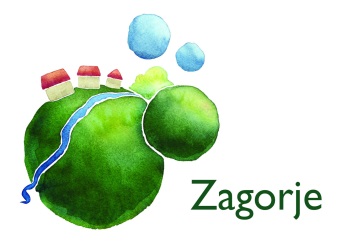 upoznati uži i širi zavičaj, njegove prirodne, povijesne i kulturne ljepote, promatranje i uočavanje promjena i pojava u prirodi, razvijanje kulture ponašanja u kazalištu i usvajanje vrednota dramske, glazbene i likovne umjetnostiupoznati uži i širi zavičaj, njegove prirodne, povijesne i kulturne ljepote, promatranje i uočavanje promjena i pojava u prirodi, razvijanje kulture ponašanja u kazalištu i usvajanje vrednota dramske, glazbene i likovne umjetnostiZADACI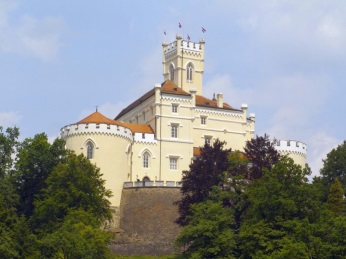 upoznati zavičaj, razvijati domoljublje, povezivati nastavne sadržaje, izgrađivati pravilan i pozitivan stav prema učenju, poticanje istraživanja, promatranja i suradničkog odnosa, poticati zanimanje za zbivanja u prirodi, poticati domišljatost i kreativnost, bogaćenje rječnika, poticanje na usmeno izražavanje, poticati suradnički duh i radnu atmosferu, poticanje kulturne komunikacije i pristojnog ponašanja, razvijanje samostalnosti i discipliniranosti, razvijanje samopouzdanja, odgovornosti za vlastite postupke i rezultate, razvijati prijateljstvo, iskrenost, zajedništvo u razrednom odjelu i izvan njega, stvaranje pozitivnog odnosa prema vlastitim dužnostima, navikavanje učenika na slušanje sugovornika, strpljivost, poticanje djece za sudjelovanje u igri/grupnim aktivnostima, razvijati logičko mišljenje i zaključivanje, razvijati sposobnost samostalnog i skupnog istraživačkog rada, razvijati ljubav prema umjetničkim djelimaupoznati zavičaj, razvijati domoljublje, povezivati nastavne sadržaje, izgrađivati pravilan i pozitivan stav prema učenju, poticanje istraživanja, promatranja i suradničkog odnosa, poticati zanimanje za zbivanja u prirodi, poticati domišljatost i kreativnost, bogaćenje rječnika, poticanje na usmeno izražavanje, poticati suradnički duh i radnu atmosferu, poticanje kulturne komunikacije i pristojnog ponašanja, razvijanje samostalnosti i discipliniranosti, razvijanje samopouzdanja, odgovornosti za vlastite postupke i rezultate, razvijati prijateljstvo, iskrenost, zajedništvo u razrednom odjelu i izvan njega, stvaranje pozitivnog odnosa prema vlastitim dužnostima, navikavanje učenika na slušanje sugovornika, strpljivost, poticanje djece za sudjelovanje u igri/grupnim aktivnostima, razvijati logičko mišljenje i zaključivanje, razvijati sposobnost samostalnog i skupnog istraživačkog rada, razvijati ljubav prema umjetničkim djelimaNOSITELJI AKTIVNOSTIrazrednica Štefica Salajec,učitelji predmetne nastave, ravnatelj, stručne suradnicerazrednica Štefica Salajec,učitelji predmetne nastave, ravnatelj, stručne suradniceKORISNICI AKTIVNOSTIučenici 5.b razredaučenici 5.b razredaNAČIN REALIZACIJE AKTIVNOSTISADRŽAJIodlazak u kazalište (1-2 puta)jednodnevni izlet(sjeverozapadna Hrvatska)poludnevni izlet(zoološki vrt,botanički vrt…)odlazak u kinoInterliberodlazak na izložbu/festival znanostiodlazak u policijsku postajunovinarska grupa – rad na terenuSvjetski dan zdravljaSvjetski dan sportaborba protiv ovisnostiNAČIN REALIZACIJE AKTIVNOSTISOCIOLOŠKI OBLICI RADAfrontalni rad, individualni rad, rad u paru, rad u grupiNAČIN REALIZACIJE AKTIVNOSTIMETODErazgovor, demonstracija, usmeno izlaganje, grafičko prikazivanje, praktični radNAČIN REALIZACIJE AKTIVNOSTISURADNICIanimatori, roditelji, stručni suradnici na terenuVREMENIK AKTIVNOSTItijekom školske godine 2017./2018.tijekom školske godine 2017./2018.VREDNOVANJEkvizovi znanja, evaluacijski razgovor, evaluacijske anketekvizovi znanja, evaluacijski razgovor, evaluacijske anketeTROŠKOVNIKKazalište s prijevozom oko 50kn po učnikuKino –oko 40kn po učenikuBotanički vrt i ZOO,oko 40knizlet – oko 200knizložba (ovisno o ponudi) – oko 50 kn po učeniku s prijevozomKazalište s prijevozom oko 50kn po učnikuKino –oko 40kn po učenikuBotanički vrt i ZOO,oko 40knizlet – oko 200knizložba (ovisno o ponudi) – oko 50 kn po učeniku s prijevozomNAZIV AKTIVNOSTI/ PROGRAMA/ PROJEKTA              IZVANUČIONIČKA NASTAVA                               5.d       RAZREDA,2017./2018.              IZVANUČIONIČKA NASTAVA                               5.d       RAZREDA,2017./2018.SVRHA (NAMJENA) AKTIVNOSTIkorelacija među predmetima i povezivanje nastavne građe (povezivanje naučenog s viđenim)korelacija među predmetima i povezivanje nastavne građe (povezivanje naučenog s viđenim)CILJupoznati uži i širi zavičaj, njegove prirodne, povijesne i kulturne ljepote, promatranje i uočavanje promjena i pojava u prirodi, razvijanje kulture ponašanja u kazalištu i usvajanje vrednota dramske, glazbene i likovne umjetnostiupoznati uži i širi zavičaj, njegove prirodne, povijesne i kulturne ljepote, promatranje i uočavanje promjena i pojava u prirodi, razvijanje kulture ponašanja u kazalištu i usvajanje vrednota dramske, glazbene i likovne umjetnostiZADACIupoznati zavičaj, razvijati domoljublje, povezivati nastavne sadržaje, izgrađivati pravilan i pozitivan stav prema učenju, poticanje istraživanja, promatranja i suradničkog odnosa, poticati zanimanje za zbivanja u prirodi, poticati domišljatost i kreativnost, bogaćenje rječnika, poticanje na usmeno izražavanje, poticati suradnički duh i radnu atmosferu, poticanje kulturne komunikacije i pristojnog ponašanja, razvijanje samostalnosti i discipliniranosti, razvijanje samopouzdanja, odgovornosti za vlastite postupke i rezultate, razvijati prijateljstvo, iskrenost, zajedništvo u razrednom odjelu i izvan njega, stvaranje pozitivnog odnosa prema vlastitim dužnostima, navikavanje učenika na slušanje sugovornika, strpljivost, poticanje djece za sudjelovanje u igri/grupnim aktivnostima, razvijati logičko mišljenje i zaključivanje, razvijati sposobnost samostalnog i skupnog istraživačkog rada, razvijati ljubav prema umjetničkim djelimaupoznati zavičaj, razvijati domoljublje, povezivati nastavne sadržaje, izgrađivati pravilan i pozitivan stav prema učenju, poticanje istraživanja, promatranja i suradničkog odnosa, poticati zanimanje za zbivanja u prirodi, poticati domišljatost i kreativnost, bogaćenje rječnika, poticanje na usmeno izražavanje, poticati suradnički duh i radnu atmosferu, poticanje kulturne komunikacije i pristojnog ponašanja, razvijanje samostalnosti i discipliniranosti, razvijanje samopouzdanja, odgovornosti za vlastite postupke i rezultate, razvijati prijateljstvo, iskrenost, zajedništvo u razrednom odjelu i izvan njega, stvaranje pozitivnog odnosa prema vlastitim dužnostima, navikavanje učenika na slušanje sugovornika, strpljivost, poticanje djece za sudjelovanje u igri/grupnim aktivnostima, razvijati logičko mišljenje i zaključivanje, razvijati sposobnost samostalnog i skupnog istraživačkog rada, razvijati ljubav prema umjetničkim djelimaNOSITELJI AKTIVNOSTIrazrednica Ana Salajec,učitelji predmetne nastave, ravnatelj, stručne suradnicerazrednica Ana Salajec,učitelji predmetne nastave, ravnatelj, stručne suradniceKORISNICI AKTIVNOSTIučenici 5.d razredaučenici 5.d razredaNAČIN REALIZACIJE AKTIVNOSTISADRŽAJIodlazak u kazalište (1-2 puta)jednodnevni izlet(sjeverozapadna Hrvatska)poludnevni izlet(zoološki vrt,botanički vrt…)odlazak u kinoInterliberodlazak na izložbu/festival znanostiodlazak u policijsku postajunovinarska grupa – rad na terenuSvjetski dan zdravljaSvjetski dan sportaborba protiv ovisnostiNAČIN REALIZACIJE AKTIVNOSTISOCIOLOŠKI OBLICI RADAfrontalni rad, individualni rad, rad u paru, rad u grupiNAČIN REALIZACIJE AKTIVNOSTIMETODErazgovor, demonstracija, usmeno izlaganje, grafičko prikazivanje, praktični radNAČIN REALIZACIJE AKTIVNOSTISURADNICIanimatori, roditelji, stručni suradnici na terenuVREMENIK AKTIVNOSTItijekom školske godine 2017./2018.tijekom školske godine 2017./2018.VREDNOVANJEkvizovi znanja, evaluacijski razgovor, evaluacijske anketekvizovi znanja, evaluacijski razgovor, evaluacijske anketeTROŠKOVNIKKazalište s prijevozom oko 50kn po učenikuKino –oko 40kn po učenikuBotanički vrt i ZOO,oko 40knizlet – oko 200knizložba (ovisno o ponudi) – oko 50 kn po učeniku s prijevozomKazalište s prijevozom oko 50kn po učenikuKino –oko 40kn po učenikuBotanički vrt i ZOO,oko 40knizlet – oko 200knizložba (ovisno o ponudi) – oko 50 kn po učeniku s prijevozomNAZIV AKTIVNOSTI/ PROGRAMA/ PROJEKTA              IZVANUČIONIČKA NASTAVA                              6. d  RAZREDA,2017./2018.              IZVANUČIONIČKA NASTAVA                              6. d  RAZREDA,2017./2018.SVRHA (NAMJENA) AKTIVNOSTIkorelacija među predmetima i povezivanje nastavne građe (povezivanje naučenog s viđenim)korelacija među predmetima i povezivanje nastavne građe (povezivanje naučenog s viđenim)CILJupoznati uži i širi zavičaj, njegove prirodne, povijesne i kulturne ljepote, promatranje i uočavanje promjena i pojava u prirodi, razvijanje kulture ponašanja u kazalištu i usvajanje vrednota dramske, glazbene i likovne umjetnostiupoznati uži i širi zavičaj, njegove prirodne, povijesne i kulturne ljepote, promatranje i uočavanje promjena i pojava u prirodi, razvijanje kulture ponašanja u kazalištu i usvajanje vrednota dramske, glazbene i likovne umjetnostiZADACIupoznati zavičaj, razvijati domoljublje, povezivati nastavne sadržaje, izgrađivati pravilan i pozitivan stav prema učenju, poticanje istraživanja, promatranja i suradničkog odnosa, poticati zanimanje za zbivanja u prirodi, poticati domišljatost i kreativnost, bogaćenje rječnika, poticanje na usmeno izražavanje, poticati suradnički duh i radnu atmosferu, poticanje kulturne komunikacije i pristojnog ponašanja, razvijanje samostalnosti i discipliniranosti, razvijanje samopouzdanja, odgovornosti za vlastite postupke i rezultate, razvijati prijateljstvo, iskrenost, zajedništvo u razrednom odjelu i izvan njega, stvaranje pozitivnog odnosa prema vlastitim dužnostima, navikavanje učenika na slušanje sugovornika, strpljivost, poticanje djece za sudjelovanje u igri/grupnim aktivnostima, razvijati logičko mišljenje i zaključivanje, razvijati sposobnost samostalnog i skupnog istraživačkog rada, razvijati ljubav prema umjetničkim djelimaupoznati zavičaj, razvijati domoljublje, povezivati nastavne sadržaje, izgrađivati pravilan i pozitivan stav prema učenju, poticanje istraživanja, promatranja i suradničkog odnosa, poticati zanimanje za zbivanja u prirodi, poticati domišljatost i kreativnost, bogaćenje rječnika, poticanje na usmeno izražavanje, poticati suradnički duh i radnu atmosferu, poticanje kulturne komunikacije i pristojnog ponašanja, razvijanje samostalnosti i discipliniranosti, razvijanje samopouzdanja, odgovornosti za vlastite postupke i rezultate, razvijati prijateljstvo, iskrenost, zajedništvo u razrednom odjelu i izvan njega, stvaranje pozitivnog odnosa prema vlastitim dužnostima, navikavanje učenika na slušanje sugovornika, strpljivost, poticanje djece za sudjelovanje u igri/grupnim aktivnostima, razvijati logičko mišljenje i zaključivanje, razvijati sposobnost samostalnog i skupnog istraživačkog rada, razvijati ljubav prema umjetničkim djelimaNOSITELJI AKTIVNOSTIrazrednica Željka Jakušić Čejka ,učitelji predmetne nastave, ravnatelj, stručne suradnicerazrednica Željka Jakušić Čejka ,učitelji predmetne nastave, ravnatelj, stručne suradniceKORISNICI AKTIVNOSTIučenici 6d razredaučenici 6d razredaNAČIN REALIZACIJE AKTIVNOSTISADRŽAJIodlazak u kazalište (2 puta)odlazak u Muzej iluzija na radionicu Mozgaonicujednodnevni izlet(Rijeka/Trsat;svibanj/lipanj)poludnevni izlet(zoološki vrt,botanički vrt…)odlazak u kinoEuropski dan jezikaSvjetski dan zdravljaSvjetski dan sportaborba protiv ovisnostiNAČIN REALIZACIJE AKTIVNOSTISOCIOLOŠKI OBLICI RADAfrontalni rad, individualni rad, rad u paru, rad u grupiNAČIN REALIZACIJE AKTIVNOSTIMETODErazgovor, demonstracija, usmeno izlaganje, grafičko prikazivanje, praktični radNAČIN REALIZACIJE AKTIVNOSTISURADNICIanimatori, roditelji, stručni suradnici na terenuVREMENIK AKTIVNOSTItijekom školske godine 2017./2018.tijekom školske godine 2017./2018.VREDNOVANJEkvizovi znanja, evaluacijski razgovor, evaluacijske anketekvizovi znanja, evaluacijski razgovor, evaluacijske anketeTROŠKOVNIKKazalište s prijevozom oko 50kn po učenikuKino –oko 40kn po učenikuBotanički vrt i ZOO,oko 40knizlet – oko 200knizložba i radionica – oko 50 kn po učeniku s prijevozomKazalište s prijevozom oko 50kn po učenikuKino –oko 40kn po učenikuBotanički vrt i ZOO,oko 40knizlet – oko 200knizložba i radionica – oko 50 kn po učeniku s prijevozomNAZIV AKTIVNOSTI/ PROGRAMA/ PROJEKTA              IZVANUČIONIČKA NASTAVA                              6. f RAZREDA,2017./2018.              IZVANUČIONIČKA NASTAVA                              6. f RAZREDA,2017./2018.SVRHA (NAMJENA) AKTIVNOSTIkorelacija među predmetima i povezivanje nastavne građe (povezivanje naučenog s viđenim)korelacija među predmetima i povezivanje nastavne građe (povezivanje naučenog s viđenim)CILJupoznati uži i širi zavičaj, njegove prirodne, povijesne i kulturne ljepote, promatranje i uočavanje promjena i pojava u prirodi, razvijanje kulture ponašanja u kazalištu i usvajanje vrednota dramske, glazbene i likovne umjetnostiupoznati uži i širi zavičaj, njegove prirodne, povijesne i kulturne ljepote, promatranje i uočavanje promjena i pojava u prirodi, razvijanje kulture ponašanja u kazalištu i usvajanje vrednota dramske, glazbene i likovne umjetnostiZADACIupoznati zavičaj, razvijati domoljublje, povezivati nastavne sadržaje, izgrađivati pravilan i pozitivan stav prema učenju, poticanje istraživanja, promatranja i suradničkog odnosa, poticati zanimanje za zbivanja u prirodi, poticati domišljatost i kreativnost, bogaćenje rječnika, poticanje na usmeno izražavanje, poticati suradnički duh i radnu atmosferu, poticanje kulturne komunikacije i pristojnog ponašanja, razvijanje samostalnosti i discipliniranosti, razvijanje samopouzdanja, odgovornosti za vlastite postupke i rezultate, razvijati prijateljstvo, iskrenost, zajedništvo u razrednom odjelu i izvan njega, stvaranje pozitivnog odnosa prema vlastitim dužnostima, navikavanje učenika na slušanje sugovornika, strpljivost, poticanje djece za sudjelovanje u igri/grupnim aktivnostima, razvijati logičko mišljenje i zaključivanje, razvijati sposobnost samostalnog i skupnog istraživačkog rada, razvijati ljubav prema umjetničkim djelimaupoznati zavičaj, razvijati domoljublje, povezivati nastavne sadržaje, izgrađivati pravilan i pozitivan stav prema učenju, poticanje istraživanja, promatranja i suradničkog odnosa, poticati zanimanje za zbivanja u prirodi, poticati domišljatost i kreativnost, bogaćenje rječnika, poticanje na usmeno izražavanje, poticati suradnički duh i radnu atmosferu, poticanje kulturne komunikacije i pristojnog ponašanja, razvijanje samostalnosti i discipliniranosti, razvijanje samopouzdanja, odgovornosti za vlastite postupke i rezultate, razvijati prijateljstvo, iskrenost, zajedništvo u razrednom odjelu i izvan njega, stvaranje pozitivnog odnosa prema vlastitim dužnostima, navikavanje učenika na slušanje sugovornika, strpljivost, poticanje djece za sudjelovanje u igri/grupnim aktivnostima, razvijati logičko mišljenje i zaključivanje, razvijati sposobnost samostalnog i skupnog istraživačkog rada, razvijati ljubav prema umjetničkim djelimaNOSITELJI AKTIVNOSTIrazrednica,učitelji predmetne nastave, ravnatelj, stručne suradnicerazrednica,učitelji predmetne nastave, ravnatelj, stručne suradniceKORISNICI AKTIVNOSTIučenici 6f razredaučenici 6f razredaNAČIN REALIZACIJE AKTIVNOSTISADRŽAJIodlazak u kazalište (2 puta)odlazak u Muzej iluzija na radionicu Mozgaonicujednodnevni izlet(Rijeka/Trsat;svibanj/lipanj)poludnevni izlet(zoološki vrt,botanički vrt…)odlazak u kinoEuropski dan jezikaSvjetski dan zdravljaSvjetski dan sportaborba protiv ovisnostiNAČIN REALIZACIJE AKTIVNOSTISOCIOLOŠKI OBLICI RADAfrontalni rad, individualni rad, rad u paru, rad u grupiNAČIN REALIZACIJE AKTIVNOSTIMETODErazgovor, demonstracija, usmeno izlaganje, grafičko prikazivanje, praktični radNAČIN REALIZACIJE AKTIVNOSTISURADNICIanimatori, roditelji, stručni suradnici na terenuVREMENIK AKTIVNOSTItijekom školske godine 2017./2018.tijekom školske godine 2017./2018.VREDNOVANJEkvizovi znanja, evaluacijski razgovor, evaluacijske anketekvizovi znanja, evaluacijski razgovor, evaluacijske anketeTROŠKOVNIKKazalište s prijevozom oko 50kn po učenikuKino –oko 40kn po učenikuBotanički vrt i ZOO,oko 40knizlet – oko 200knizložba i radionica – oko 50 kn po učeniku s prijevozomKazalište s prijevozom oko 50kn po učenikuKino –oko 40kn po učenikuBotanički vrt i ZOO,oko 40knizlet – oko 200knizložba i radionica – oko 50 kn po učeniku s prijevozomNAZIV AKTIVNOSTI/ PROGRAMA/ PROJEKTAIzvanučionička nastava  7.  razreda u šk. godini 2017./2018.Izlet – maturalno putovanjeIzvanučionička nastava  7.  razreda u šk. godini 2017./2018.Izlet – maturalno putovanjeIzvanučionička nastava  7.  razreda u šk. godini 2017./2018.Izlet – maturalno putovanjeSVRHA (NAMJENA) AKTIVNOSTI- organiziranje višednevne ekskurzije izvan mjesta stanovanja- učenje otkrivanjem i neposrednim doživljajem- povezivanje sadržaja različitih nastavnih predmeta- organiziranje višednevne ekskurzije izvan mjesta stanovanja- učenje otkrivanjem i neposrednim doživljajem- povezivanje sadržaja različitih nastavnih predmeta- organiziranje višednevne ekskurzije izvan mjesta stanovanja- učenje otkrivanjem i neposrednim doživljajem- povezivanje sadržaja različitih nastavnih predmetaCILJ- usvojiti gradivo predviđeno programom na iskustven način- razvijati kod učenika ljubav i interes prema zavičaju- potaknuti interes za umjetnost- omogućiti učenicima posjet povijesnim, jezičnim, kulturnim i prirodnim spomenicima naše domovine- usvojiti gradivo predviđeno programom na iskustven način- razvijati kod učenika ljubav i interes prema zavičaju- potaknuti interes za umjetnost- omogućiti učenicima posjet povijesnim, jezičnim, kulturnim i prirodnim spomenicima naše domovine- usvojiti gradivo predviđeno programom na iskustven način- razvijati kod učenika ljubav i interes prema zavičaju- potaknuti interes za umjetnost- omogućiti učenicima posjet povijesnim, jezičnim, kulturnim i prirodnim spomenicima naše domovineZADACI- njegovati kulturno i pristojno ponašanje na javnim mjestima- stjecanje navika posjećivanja kulturnih ustanova i manifestacija- usvajanje znanja vezanih uz zavičaj i domovinu- njegovati kulturno i pristojno ponašanje na javnim mjestima- stjecanje navika posjećivanja kulturnih ustanova i manifestacija- usvajanje znanja vezanih uz zavičaj i domovinu- njegovati kulturno i pristojno ponašanje na javnim mjestima- stjecanje navika posjećivanja kulturnih ustanova i manifestacija- usvajanje znanja vezanih uz zavičaj i domovinuNOSITELJI AKTIVNOSTIrazrednici sedmih a,b,c razreda(M. Srdarević, L.Baričević, M.Budimir) ostali predmetni učiteljistručna služba školeravnatelj vanjski suradnici razrednici sedmih a,b,c razreda(M. Srdarević, L.Baričević, M.Budimir) ostali predmetni učiteljistručna služba školeravnatelj vanjski suradnici razrednici sedmih a,b,c razreda(M. Srdarević, L.Baričević, M.Budimir) ostali predmetni učiteljistručna služba školeravnatelj vanjski suradnici KORISNICI AKTIVNOSTIKORISNICI AKTIVNOSTIUčenici sedmih razreda A smjene (7. a, b, c)Učenici sedmih razreda A smjene (7. a, b, c)NAČIN REALIZACIJE AKTIVNOSTI:Tijekom godine organiziraju se izvanučionički izleti na za hrvatski jezik, povijest, književnost, kulturu, geografiju, etnologiju... značajna mjesta.SADRŽAJISADRŽAJI- odlazak na višednevnu ekskurziju(trodnevno) - upoznavanje krajeva naše domovineNAČIN REALIZACIJE AKTIVNOSTI:Tijekom godine organiziraju se izvanučionički izleti na za hrvatski jezik, povijest, književnost, kulturu, geografiju, etnologiju... značajna mjesta.SOCIOLOŠKI OBLICI RADASOCIOLOŠKI OBLICI RADArad u skupiniindividualni radNAČIN REALIZACIJE AKTIVNOSTI:Tijekom godine organiziraju se izvanučionički izleti na za hrvatski jezik, povijest, književnost, kulturu, geografiju, etnologiju... značajna mjesta.METODEMETODEinteraktivna nastava i učenjeslušanjegledanjeistraživanjeNAČIN REALIZACIJE AKTIVNOSTI:Tijekom godine organiziraju se izvanučionički izleti na za hrvatski jezik, povijest, književnost, kulturu, geografiju, etnologiju... značajna mjesta.SURADNICISURADNICIputnička agencija, lokalni vodičiVREMENIKAKTIVNOSTI- tijekom školske godine- tijekom školske godine- tijekom školske godineVREDNOVANJE:Opisno praćenje rada i zalaganja učenika- provodi se analiza i vrednovanje u okviru analize provedbe Godišnjeg plana i programa rada- rezultati se primjenjuju pri donošenju plana rada za sljedeće razdoblje	- provodi se analiza i vrednovanje u okviru analize provedbe Godišnjeg plana i programa rada- rezultati se primjenjuju pri donošenju plana rada za sljedeće razdoblje	- provodi se analiza i vrednovanje u okviru analize provedbe Godišnjeg plana i programa rada- rezultati se primjenjuju pri donošenju plana rada za sljedeće razdoblje	TROŠKOVNIK- troškovnik se utvrđuje pojedinačno za svaki posjet i izlet- troškovnik se utvrđuje pojedinačno za svaki posjet i izlet- troškovnik se utvrđuje pojedinačno za svaki posjet i izletNAZIV AKTIVNOSTI/ PROGRAMA/ PROJEKTA              IZVANUČIONIČKA NASTAVA                               7.d, ef  RAZRED              IZVANUČIONIČKA NASTAVA                               7.d, ef  RAZREDSVRHA (NAMJENA) AKTIVNOSTIkorelacija među predmetima i povezivanje nastavne građe (povezivanje naučenog s viđenim)korelacija među predmetima i povezivanje nastavne građe (povezivanje naučenog s viđenim)CILJEVIUpoznati i druge dijelove domovine u kojoj živimo te naučiti više o kulturi i povijesti tog kraja. Razvijanje kulture ponašanja u kazalištu i usvajanje vrednota dramske, glazbene i likovne umjetnosti. Upoznati i druge dijelove domovine u kojoj živimo te naučiti više o kulturi i povijesti tog kraja. Razvijanje kulture ponašanja u kazalištu i usvajanje vrednota dramske, glazbene i likovne umjetnosti. ZADATCI-bogaćenje rječnika-poticati suradnički duh i radnu atmosferu-poticati kulturu komunikacije i pristojnog ponašanja-razvijanje samostalnosti i discipliniranosti-razvijanje samopouzdanja, odgovornosti za vlastite postupke i rezultate-razvijati domoljublje-povezivati nastavne sadržaje, izgrađivati pravilan i pozitivan stav prema učenju, poticanje istraživanja, promatranja i suradničkog odnosa-poticati zanimanje za zbivanja u prirodi-poticanje učenika za sudjelovanje u igri/grupnim aktivnostima-razvijati sposobnost samostalnog i skupnog istraživačkog rada-bogaćenje rječnika-poticati suradnički duh i radnu atmosferu-poticati kulturu komunikacije i pristojnog ponašanja-razvijanje samostalnosti i discipliniranosti-razvijanje samopouzdanja, odgovornosti za vlastite postupke i rezultate-razvijati domoljublje-povezivati nastavne sadržaje, izgrađivati pravilan i pozitivan stav prema učenju, poticanje istraživanja, promatranja i suradničkog odnosa-poticati zanimanje za zbivanja u prirodi-poticanje učenika za sudjelovanje u igri/grupnim aktivnostima-razvijati sposobnost samostalnog i skupnog istraživačkog radaNOSITELJI AKTIVNOSTIučitelji predmetne nastave, ravnatelj, stručne suradniceučitelji predmetne nastave, ravnatelj, stručne suradniceKORISNICI AKTIVNOSTIučenici 7. d,ef razredaučenici 7. d,ef razredaNAČIN REALIZACIJE AKTIVNOSTISADRŽAJIodlazak u kazalište (2 puta)višednevna izvanučionička nastava (trodnevni izlet) Koncert u školi (studeni 2017.): Zagrebački puhački trioDani otvorenih vrata Zagrebačke filharmonije (travanj 2018.)Posjeti kinu i obilsci kulturnih znamenitosti grada Zagreba.NAČIN REALIZACIJE AKTIVNOSTISOCIOLOŠKI OBLICI RADAfrontalni rad, individualni rad, rad u paru, rad u grupiNAČIN REALIZACIJE AKTIVNOSTIMETODErazgovor, demonstracija, usmeno izlaganje, grafičko prikazivanje, praktični radNAČIN REALIZACIJE AKTIVNOSTISURADNICIanimatori, roditelji, stručni suradnici na terenuVREMENIK AKTIVNOSTItijekom školske godine 2017./2018.tijekom školske godine 2017./2018.VREDNOVANJEkvizovi znanja, evaluacijski razgovor, evaluacijske anketekvizovi znanja, evaluacijski razgovor, evaluacijske anketeTROŠKOVNIKKazalište s prijevozom oko 50 kn po učeniku (2 puta godišnje)Trodnevna izvaučionička nastava (cijena prema dogovoru s agencijom i roditeljima) Koncert u školi (studeni 2017.): Zagrebački puhački trio (20 – 25 kn po učeniku)Dani otvorenih vrata Zagrebačke filharmonije (travanj 2018.) (prijevoz 15 kn)Posjeti kinu i obilasci kulturnih znamenitosti grada Zagreba. (prema dogovoru)Kazalište s prijevozom oko 50 kn po učeniku (2 puta godišnje)Trodnevna izvaučionička nastava (cijena prema dogovoru s agencijom i roditeljima) Koncert u školi (studeni 2017.): Zagrebački puhački trio (20 – 25 kn po učeniku)Dani otvorenih vrata Zagrebačke filharmonije (travanj 2018.) (prijevoz 15 kn)Posjeti kinu i obilasci kulturnih znamenitosti grada Zagreba. (prema dogovoru)NAZIV AKTIVNOSTI/ PROGRAMA/ PROJEKTATerenska nastava iz povijesti i geografije – „Posjet osmih razreda Vukovaru“Terenska nastava iz povijesti i geografije – „Posjet osmih razreda Vukovaru“SVRHA (NAMJENA) AKTIVNOSTIu skladu s programom ekskurzije aktivnosti su prilagođene učenicima poštujući odgojno obrazovne zadaće te njihovu usklađenost s nastavnim programom te željama i sugestijama učenika i roditeljau skladu s programom ekskurzije aktivnosti su prilagođene učenicima poštujući odgojno obrazovne zadaće te njihovu usklađenost s nastavnim programom te željama i sugestijama učenika i roditeljaCILJcilj i namjena jest ispravna organizacija aktivnosti tijekom dana, njegovanje pristojnog ponašanja na javnim mjestima, isticanje pravilnog odnosa prema učiteljima i vršnjacima, zajednički život u kolektivucilj i namjena jest ispravna organizacija aktivnosti tijekom dana, njegovanje pristojnog ponašanja na javnim mjestima, isticanje pravilnog odnosa prema učiteljima i vršnjacima, zajednički život u kolektivuZADACIupoznavati domovinu kroz zajedništvo i druženje,razvijati spoznaje o Domovinskom ratu te vrijednostima kulturne i prirodne baštine Hrvatske, razvijati domoljubljeupoznavati domovinu kroz zajedništvo i druženje,razvijati spoznaje o Domovinskom ratu te vrijednostima kulturne i prirodne baštine Hrvatske, razvijati domoljubljeNOSITELJI AKTIVNOSTIučitelji povijesti i geografije – Danijel Kavelj, Marica Ćorić, Štefica Salajecučitelji povijesti i geografije – Danijel Kavelj, Marica Ćorić, Štefica SalajecKORISNICI AKTIVNOSTIučenici 8a,b,c,d,e,f razredaučenici 8a,b,c,d,e,f razredaNAČIN REALIZACIJE AKTIVNOSTISADRŽAJI Istočna Slavonija i zapadni Srijem (Vukovar, Ovčara)NAČIN REALIZACIJE AKTIVNOSTISOCIOLOŠKI OBLICI RADAgrupni radsamostalni radNAČIN REALIZACIJE AKTIVNOSTIMETODEmetoda istraživanjainteraktivna nastava i učenjeNAČIN REALIZACIJE AKTIVNOSTISURADNICIrazrednici 8-ih razreda, učitelji i stručni suradnici u pratnji djeceVREMENIK AKTIVNOSTI             29. i 30. SVIBNJA 2018.             29. i 30. SVIBNJA 2018.VREDNOVANJEvrednovanje od strane učenika i profesoranačin ocjenjivanja ovisi o elementima i kriterijima u pojedinom predmetu (provjera znanja, prezentacije, plakati…)vrednovanje od strane učenika i profesoranačin ocjenjivanja ovisi o elementima i kriterijima u pojedinom predmetu (provjera znanja, prezentacije, plakati…)TROŠKOVNIKbesplatan prijevoz, prehranu i smještaj osiguravaju Ministarstvo branitelja i Memorijalni centar Domovinskog rata u Vukovarubesplatan prijevoz, prehranu i smještaj osiguravaju Ministarstvo branitelja i Memorijalni centar Domovinskog rata u VukovaruNAZIV  PROJEKTAPROJEKT U NASTAVI DRUGIH RAZREDANaša priča o čokoladiPROJEKT U NASTAVI DRUGIH RAZREDANaša priča o čokoladiSVRHA (NAMJENA) AKTIVNOSTIEukacija učenika o zdravim prehrambenim navikama, te važnosti zdrave prehrane za njihov rast i razvoj. Uključiti učenike u pripremu jednostavnih i zdravih jela od čokolade. Obilaskom tvornice čokolade Kraš doznati kako se proizvodi čokolade, te koji su proizvodi načinjeni od čokolade. Umjerenost u konzumiranju, te usmjeravanje na pravilnu prehranu.Eukacija učenika o zdravim prehrambenim navikama, te važnosti zdrave prehrane za njihov rast i razvoj. Uključiti učenike u pripremu jednostavnih i zdravih jela od čokolade. Obilaskom tvornice čokolade Kraš doznati kako se proizvodi čokolade, te koji su proizvodi načinjeni od čokolade. Umjerenost u konzumiranju, te usmjeravanje na pravilnu prehranu.CILJUpoznati čokoladu kao važnu nutritivnu namirnicu, njezin sastav, način izrade, povijest nastanka, te različite vrste čokolade.Upoznati čokoladu kao važnu nutritivnu namirnicu, njezin sastav, način izrade, povijest nastanka, te različite vrste čokolade.ZADACIIstražiti, saznati i objasniti porijeklo čokolade. Nabrojiti vrste čokolade, te proizvode od čokolade. Gledanje edukativnih filmova o čokoladi i čitanje.Istražiti, saznati i objasniti porijeklo čokolade. Nabrojiti vrste čokolade, te proizvode od čokolade. Gledanje edukativnih filmova o čokoladi i čitanje.NOSITELJI AKTIVNOSTIUčiteljica drugog razreda Učiteljica drugog razreda KORISNICI AKTIVNOSTIUčenici drugog razreda Učenici drugog razreda NAČIN REALIZACIJE AKTIVNOSTISADRŽAJISaznati kako se dobiva čokoladaKonzumacija čokolade (u prošlosti i danas)Upoznati vrste čokoladeČitanje tekstova o čokoladiIzrada plakataPosjet Tvornici čokolade KrašAnketiranje djelatnika trgovineIzrada čokoladnih slasticaIzrada slikovnice: Bajka o čokoladiGledanje dokumentarnog i crtanog filma na temu čokoladaNAČIN REALIZACIJE AKTIVNOSTISOCIOLOŠKI OBLICI RADAfrontalniindividualniu paru skupniNAČIN REALIZACIJE AKTIVNOSTIMETODEmetoda istraživanjametoda razgovorametoda iskustvenog učenjasuradnička metodametoda prezentacije-izlaganje objašnjavanjaopisivanjacrtanjapjevanjaNAČIN REALIZACIJE AKTIVNOSTISURADNICIDjelatnici Tvornice čokoladeVREMENIK AKTIVNOSTISiječanj 2018. Siječanj 2018. VREDNOVANJEOpisno praćenje rada i zalaganja učenika.Razina postignuća :IzvrsnoVrlo uspješnoUspješnoRazina postignuća :IzvrsnoVrlo uspješnoUspješnoTROŠKOVNIKOko 50 kn Oko 50 kn VODITELJODJELTERMINBR. UČ.Nataša Jurić2. ODR. OBREŽ            siječanj 2018.Marijana Maslać2.aDanijela Kukina2.bOŠ BREZOVICA 2017./18.OŠ BREZOVICA 2017./18.OŠ BREZOVICA 2017./18.NAZIV AKTIVNOSTI/ PROGRAMA/PROJEKTA100. DAN ŠKOLE100. DAN ŠKOLESVRHA (NAMJENA) AKTIVNOSTIUčenici kroz aktivnost stječu kompetencije komuniciranja na materinjem jeziku, razvijaju  socijalna i građanska prava i dužnosti kao dio zajednice, razvijaju i osvještavaju vlastitu kulturološku dimenziju.Unutar predmetnih sadržaja učitelj  odabire sadržaje primjerene učenikovoj dobi kojima obilježavamo 100 dana nastave. Kod učenika se potiču jezično komunikacijske vještine u izražavanju, društveno humanističke u socijalnim, lokalnim i nacionalnim obraćanjima ostalim sudionicima projekta i tjelesno zdravstvena područja koja su integrirani dio samog projekta. Glavni način učenja učenika je primjerena i navođena igra te poticaji koji ih sami potiču u osvještavanje osobnog i socijalnog razvoja unutar same razredne zajednice. Razvijaju se i aktivne kompetencije građanskog odgoja i obrazovanja. (prema projektu Udruge Zvono)Učenici kroz aktivnost stječu kompetencije komuniciranja na materinjem jeziku, razvijaju  socijalna i građanska prava i dužnosti kao dio zajednice, razvijaju i osvještavaju vlastitu kulturološku dimenziju.Unutar predmetnih sadržaja učitelj  odabire sadržaje primjerene učenikovoj dobi kojima obilježavamo 100 dana nastave. Kod učenika se potiču jezično komunikacijske vještine u izražavanju, društveno humanističke u socijalnim, lokalnim i nacionalnim obraćanjima ostalim sudionicima projekta i tjelesno zdravstvena područja koja su integrirani dio samog projekta. Glavni način učenja učenika je primjerena i navođena igra te poticaji koji ih sami potiču u osvještavanje osobnog i socijalnog razvoja unutar same razredne zajednice. Razvijaju se i aktivne kompetencije građanskog odgoja i obrazovanja. (prema projektu Udruge Zvono)CILJUčenik koji je sposoban ideje pretvoriti u djelovanje kroz stvaralaštvo, kreativnost i kreativno korištenje stečenih kompetencija i kritičke prosudbe svojih i tuđih radova (prema okvirnom planu projekta Udruge Zvono) Učenik koji je sposoban ideje pretvoriti u djelovanje kroz stvaralaštvo, kreativnost i kreativno korištenje stečenih kompetencija i kritičke prosudbe svojih i tuđih radova (prema okvirnom planu projekta Udruge Zvono) ZADATCIZadaća je odabrati sadržaje primjerene učenikovoj dobi – istražiti, osmisliti, pronaći, napraviti, pogledati, ponoviti... određeni zadatak s ciljem razvoja učeničkih kompetencija i osobe u cjelini.  Zadaća je odabrati sadržaje primjerene učenikovoj dobi – istražiti, osmisliti, pronaći, napraviti, pogledati, ponoviti... određeni zadatak s ciljem razvoja učeničkih kompetencija i osobe u cjelini.  NOSITELJI AKTIVNOSTIRazrednice četvrtih razreda OŠ BrezovicaRazrednice četvrtih razreda OŠ BrezovicaKORISNICI AKTIVNOSTIučenici/ce četvrtih razreda OŠ Brezovicaučenici/ce četvrtih razreda OŠ BrezovicaNAČIN REALIZACIJE AKTIVNOSTISADRŽAJIProjekt ima četiri faze:Prikupljanje aktivnosti koje bismo radili 100. dan škole (na web stranici Udruge Zvono)Izrada radnih materijala – svaki učitelj za svoj razred odabire od 100 aktivnosti one koje najbolje odgovaraju njegovu razredu te izrađuje, preuređuje i modificira materijal 100. dan škole - proslava, izvođenje projekta, projektna nastava prezentacija materijala i sadržaja koje su radili i izradili taj danSOCIOLOŠKI OBLICI RADAfrontalniindividualnirad u parurad u grupiMETODErazgovorademonstracijevođena igrapraktičan radistraživanje analitičko promatranjeiskustveno učenjesuradnička metodametoda prezentacijeSURADNICIroditelji, učitelji/ce RN OŠ BrezovicaVREMENIK AKTIVNOSTI8. – 15. veljače 2018. godine8. – 15. veljače 2018. godineOŠ BREZOVICA 2017./18.OŠ BREZOVICA 2017./18.OŠ BREZOVICA 2017./18.NAZIV AKTIVNOSTI/ PROGRAMA/PROJEKTAOZELENIMO ŠKOLSKO DVORIŠTEOZELENIMO ŠKOLSKO DVORIŠTESVRHA (NAMJENA) AKTIVNOSTIUnapređivanje kvalitete boravka u školskom dvorištu.Unapređivanje kvalitete boravka u školskom dvorištu.CILJTijekom školske godine učenici i učitelji razredne nastave zajednički će raditi na uređivanju školskog dvorišta. Tijekom školske godine učenici i učitelji razredne nastave zajednički će raditi na uređivanju školskog dvorišta. ZADATCITijekom I. polugodišta 2017./18. učenici razredne nastave centralne škole pod vodstvom svojih učiteljica izrađivat će božićne ukrase. Ukrasi će se prodavati na božićnom sajmu u prosincu 2016. godine. Novac prikupljen prodajom božićnih ukrasa namijenjen je kupovini sadnica koje bi se posadile u školskom dvorištu, u neposrednoj blizini učionice na otvorenom. Izrada plana sadnje. Surađivat će se sa jedinicom lokalne samouprave – Gradska četvrt Brezovica.Tijekom I. polugodišta 2017./18. učenici razredne nastave centralne škole pod vodstvom svojih učiteljica izrađivat će božićne ukrase. Ukrasi će se prodavati na božićnom sajmu u prosincu 2016. godine. Novac prikupljen prodajom božićnih ukrasa namijenjen je kupovini sadnica koje bi se posadile u školskom dvorištu, u neposrednoj blizini učionice na otvorenom. Izrada plana sadnje. Surađivat će se sa jedinicom lokalne samouprave – Gradska četvrt Brezovica.NOSITELJI AKTIVNOSTIučiteljice RN i učenici/ce centralne škole OŠ Brezovicaučiteljice RN i učenici/ce centralne škole OŠ BrezovicaKORISNICI AKTIVNOSTIučenici/ce centralne škole OŠ Brezovicaučenici/ce centralne škole OŠ BrezovicaNAČIN REALIZACIJE AKTIVNOSTISADRŽAJIizrada božićnih ukrasabožićni sajam – prodaja božićnih ukrasakupovina sadnicasadnja sadnicaSOCIOLOŠKI OBLICI RADAfrontalniindividualnirad u parurad u grupiMETODErazgovorademonstracijepraktičan radistraživanje analitičko promatranjeiskustveno učenjesuradnička metodametoda prezentacijeSURADNICIroditelji, ravnatelj, Gradska četvrt Brezovica, dizajner vanjskog prostora (hortikulture)VREMENIK AKTIVNOSTItijekom nastavne godine 2017./18.tijekom nastavne godine 2017./18.OŠ BREZOVICA 2017./18.OŠ BREZOVICA 2017./18.OŠ BREZOVICA 2017./18.NAZIV AKTIVNOSTI/ PROGRAMA/PROJEKTAPIŠEMO PISMOPIŠEMO PISMOSVRHA (NAMJENA) AKTIVNOSTIUnapređivanje kvalitete pisanog izražavanja i pisane komunikacije.Unapređivanje kvalitete pisanog izražavanja i pisane komunikacije.CILJTijekom školske godine učenici i učitelji razredne nastave zajednički će raditi na razvijanju pisanog izričaja učenika u obliku pisanja pisma, poštujući uljudbena pravila i formu. Tijekom školske godine učenici i učitelji razredne nastave zajednički će raditi na razvijanju pisanog izričaja učenika u obliku pisanja pisma, poštujući uljudbena pravila i formu. ZADATCITijekom školske godine 2017./18. učenici razredne nastave 4. razreda pod vodstvom svojih učiteljica (kroz nastavne sadržaje Hrvatskoga jezika, Likovne kulture, Prirode i društva te na Satu razrednika) zajednički će raditi na razvijanju pisanog izričaja učenika u obliku pisanja pisma, poštujući uljudbena pravila i formu. Kod učenika će se razvijati sposobnost lijepog i smislenog izražavanja, ljubav prema pisanoj riječi te raditi na suradnji i upoznavanju među različitim razrednim odjelima 4. razrednih odjela OŠ Brezovica (centralna i područne škole).Tijekom školske godine 2017./18. učenici razredne nastave 4. razreda pod vodstvom svojih učiteljica (kroz nastavne sadržaje Hrvatskoga jezika, Likovne kulture, Prirode i društva te na Satu razrednika) zajednički će raditi na razvijanju pisanog izričaja učenika u obliku pisanja pisma, poštujući uljudbena pravila i formu. Kod učenika će se razvijati sposobnost lijepog i smislenog izražavanja, ljubav prema pisanoj riječi te raditi na suradnji i upoznavanju među različitim razrednim odjelima 4. razrednih odjela OŠ Brezovica (centralna i područne škole).NOSITELJI AKTIVNOSTIučiteljice RN i učenici/ce OŠ Brezovica; 4. razredi učiteljice RN i učenici/ce OŠ Brezovica; 4. razredi KORISNICI AKTIVNOSTIučenici/ce OŠ Brezovicaučenici/ce OŠ BrezovicaNAČIN REALIZACIJE AKTIVNOSTISADRŽAJIpisanje pismarazredno dopisivanje (učenik-učenik, učenik-roditelj, učenik-poznata osoba: baka, djed, susjed/a, rođak)međurazredna dopisivanja (između učenika različitih razrednih odjeljenja centralne škole, područnih škola)dizajniranje kuverti/omotnica i poštanskih markidizajniranje čestitkibožićni sajam – prodaja božićnih čestitkiposjet poštanskom ureduSOCIOLOŠKI OBLICI RADAfrontalniindividualnirad u parurad u grupiMETODErazgovorademonstracijepraktičan radistraživanje analitičko promatranjeiskustveno učenjesuradnička metodametoda prezentacijeSURADNICIroditelji, ravnatelj, stručna služba škole, poštanski uredVREMENIK AKTIVNOSTItijekom nastavne godine 2017./18.tijekom nastavne godine 2017./18.NAZIV  PROJEKTAPROJEKT 20 dana dobrotePROJEKT 20 dana dobroteSVRHA (NAMJENA) AKTIVNOSTISvrha je projekta probuditi u učenicima ljubav i dobrotu te osvijestiti važnost međusobnog pomaganja i osjećaja solidarnosti prema onima kojima je to potrebno i koji su usamljeni u dane Adventa. Učenicima kroz niz aktivnosti približiti sam osjećaj Adventa - pomoć drugima, uočiti da svi nemaju jednako, da i mala "kap čini rijeku" pozitivnih aktivnosti. (prema projektu Udruge Zvono)Svrha je projekta probuditi u učenicima ljubav i dobrotu te osvijestiti važnost međusobnog pomaganja i osjećaja solidarnosti prema onima kojima je to potrebno i koji su usamljeni u dane Adventa. Učenicima kroz niz aktivnosti približiti sam osjećaj Adventa - pomoć drugima, uočiti da svi nemaju jednako, da i mala "kap čini rijeku" pozitivnih aktivnosti. (prema projektu Udruge Zvono)CILJRazvijanje atmosfere Adventa unutar razreda uz pomoć malih razrednih aktivnosti, poticanje učenika na što više zajedničkih organiziranih aktivnosti, poticanje na pomoć potrebitima (djeci bez adekvatne roditeljske skrbi, ugroženoj obitelji, osnovnoj školi za djecu s posebnim potrebama) te prikupljanje sredstava u humanitarne svrhe ugroženoj obitelji ili udruzi po izboru učenika; (prema okvirnom planu projekta Udruge Zvono)Razvijanje atmosfere Adventa unutar razreda uz pomoć malih razrednih aktivnosti, poticanje učenika na što više zajedničkih organiziranih aktivnosti, poticanje na pomoć potrebitima (djeci bez adekvatne roditeljske skrbi, ugroženoj obitelji, osnovnoj školi za djecu s posebnim potrebama) te prikupljanje sredstava u humanitarne svrhe ugroženoj obitelji ili udruzi po izboru učenika; (prema okvirnom planu projekta Udruge Zvono)ZADACIKod učenika razviti VOLONTERIZAM i utjecati na učeničku percepciju da uočavaju potrebite u svojoj bližoj sredini i oko sebe. Postaviti drugačiji projekt u odnosu na dosadašnje, projekt u kojem učenici aktivno sudjeluju u lokalnoj zajednici i postaju njenI aktivni učesnici, a s ciljem razvoja učeničkih kompetencija i osobe u cjelini.  Kod učenika razviti VOLONTERIZAM i utjecati na učeničku percepciju da uočavaju potrebite u svojoj bližoj sredini i oko sebe. Postaviti drugačiji projekt u odnosu na dosadašnje, projekt u kojem učenici aktivno sudjeluju u lokalnoj zajednici i postaju njenI aktivni učesnici, a s ciljem razvoja učeničkih kompetencija i osobe u cjelini.  NOSITELJI AKTIVNOSTIAktiv učitelja 1. razreda (Zlata Lučić Štancl, Marija Rušnov Vrban, Andreja Duilo, Josip Pinko, Sanja Bilogrević, Nikolina Pereglin, , Mirela Jembrek, ) te učiteljice PŠ HL (Dragica Šainović, Snježana Šarančić, Vanja Horvat) Aktiv učitelja 1. razreda (Zlata Lučić Štancl, Marija Rušnov Vrban, Andreja Duilo, Josip Pinko, Sanja Bilogrević, Nikolina Pereglin, , Mirela Jembrek, ) te učiteljice PŠ HL (Dragica Šainović, Snježana Šarančić, Vanja Horvat) KORISNICI AKTIVNOSTIUčenici razredne nastave (1.a, 1.b, 1.D, 1. DR, 1.HL, 1.KK, 1. O, 2.HL, 3.HL, 4.HL)Učenici razredne nastave (1.a, 1.b, 1.D, 1. DR, 1.HL, 1.KK, 1. O, 2.HL, 3.HL, 4.HL)NAČIN REALIZACIJE AKTIVNOSTISADRŽAJIKalendar aktivnosti: - 20 dana dobrote je 20 školskih dana do Božića u kojima bi se svaki dan posvetili određenoj POZITIVNOJ aktivnosti. - učitelji objavljuju kojim su udrugama odlučili pokloniti prikupljena sredstva - učitelji unutar razreda darivaju potrebitog učenika/učenicu - učenici ostalim sudionicima (razredima) šalju čestitku s pozitivnim mislima (putem videokonferencije, e-pošte, pošte)Kalendar aktivnosti: - 20 dana dobrote je 20 školskih dana do Božića u kojima bi se svaki dan posvetili određenoj POZITIVNOJ aktivnosti. - učitelji objavljuju kojim su udrugama odlučili pokloniti prikupljena sredstva - učitelji unutar razreda darivaju potrebitog učenika/učenicu - učenici ostalim sudionicima (razredima) šalju čestitku s pozitivnim mislima (putem videokonferencije, e-pošte, pošte)NAČIN REALIZACIJE AKTIVNOSTISOCIOLOŠKI OBLICI RADAindividualni rad u paru rad u skupiniindividualni rad u paru rad u skupiniNAČIN REALIZACIJE AKTIVNOSTIMETODErazgovora demonstracije vođena igrapraktičan rad istraživanje analitičko promatranjeiskustveno učenjesuradnička metoda metoda prezentacijerazgovora demonstracije vođena igrapraktičan rad istraživanje analitičko promatranjeiskustveno učenjesuradnička metoda metoda prezentacijeNAČIN REALIZACIJE AKTIVNOSTISURADNICIUčitelji razredne nastaveUčitelji razredne nastaveVREMENIK AKTIVNOSTI27.studenoga – 22. prosinca 2017.godine27.studenoga – 22. prosinca 2017.godineVREDNOVANJEOpisno praćenje rada i zalaganja učenika.opisno praćenje i evaluacijski list (obrazac)opisno praćenje i evaluacijski list (obrazac)TROŠKOVNIKPapir za fotokopiranje i plakate (50 kn)Papir za fotokopiranje i plakate (50 kn)VODITELJODJELTERMINBR. UČ.Dragica Šainović3.HL27.studenoga – 22. prosinca 2017.godine20Snježana Šarančić4.HL27.studenoga – 22. prosinca 2017.godine19Vanja Horvat2.HL27.studenoga – 22. prosinca 2017.godine22Marija Rušnov Vrban1.a27.studenoga – 22. prosinca 2017.godine20Zlata Lučić Štancl1.b27.studenoga – 22. prosinca 2017.godine19Andreja Duilo1.Dr27.studenoga – 22. prosinca 2017.godine24Nikolina Pereglin1.HL27.studenoga – 22. prosinca 2017.godine17Josip Pinko1.D27.studenoga – 22. prosinca 2017.godine8Mirela Jembrek1.KK27.studenoga – 22. prosinca 2017.godine16Sanja Bilogrević1.OO27.studenoga – 22. prosinca 2017.godine22NAZIV AKTIVNOSTI/ PROGRAMA/ PROJEKTA100 godina od završetka 2.svj.rata i Oktobarske revolucije100 godina od završetka 2.svj.rata i Oktobarske revolucijeSVRHA (NAMJENA) AKTIVNOSTIUčenje i poučavanje europske povijesti 20.st. te njezina odraza na današnje vrijeme i situaciju u HrvatskojUčenje i poučavanje europske povijesti 20.st. te njezina odraza na današnje vrijeme i situaciju u HrvatskojCILJPromišljanje političkih odnosa u Europi  Promišljanje političkih odnosa u Europi  ZADACIOdgoj i obrazovanje za budućnostOdgoj i obrazovanje za budućnostNOSITELJI AKTIVNOSTIKnjižničarka Zrinka Krišković i učitelj povijesti Danijel Kavelj, ravnatelj, učenici ŠkoleKnjižničarka Zrinka Krišković i učitelj povijesti Danijel Kavelj, ravnatelj, učenici ŠkoleKORISNICI AKTIVNOSTIUčenici i učitelji škole, mještani BrezoviceUčenici i učitelji škole, mještani BrezoviceNAČIN REALIZACIJE AKTIVNOSTISADRŽAJIOdabir knjižne,  kartografske i filmske građe potrebne za rad na projektu  100.obljetnice završetka 2.svj.rata i Oktobarske revolucije; prikazučeničkih uradaka putem plakata, referata i multimedijeSudjelovanje u kvizu znanjaNAČIN REALIZACIJE AKTIVNOSTISOCIOLOŠKI OBLICI RADAUključivanje ostalih učitelja, str. sur., vanjskih suradnika; zajedničko druženje tijekom  rada na projektu te nastavak suradnje u budućim projektimaNAČIN REALIZACIJE AKTIVNOSTIMETODEUsmeno izlaganje, heuristički razgovor, grupni rad s tekstom, gledanje filma Doktor Živago/B. Pasternak – David Lean/NAČIN REALIZACIJE AKTIVNOSTISURADNICIZnanstvenici srodnih profila, Vanjski suradnici, nakladnici:VREMENIK AKTIVNOSTITijekom pedagoške 2017./2018. god.Tijekom pedagoške 2017./2018. god.VREDNOVANJERazina postignuća :IzvrsnoVrlo uspješnoUspješnoZadovoljavajućenezadovoljavajućeRazina postignuća :IzvrsnoVrlo uspješnoUspješnoZadovoljavajućenezadovoljavajućeNAZIV AKTIVNOSTIPROJEKT:  100. DAN ŠKOLENOSITELJI AKTIVNOSTIučiteljice 2. razredaCILJNA GRUPAučenici drugih razredaVRIJEME PROVEDBE100. nastavni dan u školskoj godini 2017.72018.CILJEVI AKTIVNOSTIostvariti odgojno-obrazovne ciljeve i ishode u skladu s planom i programomrazvijati temeljne kompetencije te samostalnim i timskim radom razvijati građanske vještine, znanja na osobnoj  i društvenoj raziniučenjem kroz igru obilježiti 100. dan nastave, te pokazati da se na kvalitetan način može učiti i bez torbe pune knjigaMJESTO PROVEDBE AKTIVNOSTIškolaZADATCI AKTIVNOSTIrazvijanje suradništva i tolerancijeusvajanje pravila komunikacijepoticati jezično komunikacijske vještine u izražavanju, društveno humanističke u socijalnim, lokalnim i  nacionalnim obraćanjima ostalim sudionicima projekta i tjelesno zdravstvena područja koja su integrirani dio samog projektaosvješćivati osobni i socijalni razvoj unutar same razredne zajedniceKONKRETNE AKTIVNOSTI KOJE ĆE SE PROVODITIunutar predmetnih sadržaja svaki učitelj odabire sadržaje primjerene učenikovoj dobi, a u skladu s Nastavnim planom i programomMOGUĆI PROBLEMI I KAKO IH PREVLADATIproblemi nisu uočeniEVALUACIJA AKTIVNOSTIsustavno praćenje učenikovih postignuća, uspjeha, interesa, motivacija i sposobnosti u ostvarivanju zadataka, prezentacija projekta tematskim plakatima u prostorima škole, izloženi radovi učenika na školskim panoimaTROŠKOVNIK AKTIVNOSTItroškovi kopiranja, hamer papir, karton, razna likovna sredstva (bojice, pastele, vodene boje, tempere, kistovi, kolaž papir)NAZIV  PROJEKTAPROJEKT 100. dan školePROJEKT 100. dan školePROJEKT 100. dan školeSVRHA (NAMJENA) AKTIVNOSTIUčenici kroz aktivnost stječu kompetencije komuniciranja na materinjem jeziku, razvijaju  socijalna i građanska prava i dužnosti kao dio zajednice, razvijaju i osvještavaju vlastitu kulturološku dimenziju.Unutar predmetnih sadržaja učitelj  odabire sadržaje primjerene učenikovoj dobi kojima obilježavamo 100 dana nastave. Kod učenika se potiču jezično komunikacijske vještine u izražavanju, društveno humanističke u socijalnim, lokalnim i nacionalnim obraćanjima ostalim sudionicima projekta i tjelesno zdravstvena područja koja su integrirani dio samog projekta. Glavni način učenja učenika je primjerena i navođena igra te poticaji koji ih sami potiču u osvještavanje osobnog i socijalnog razvoja unutar same razredne zajednice. Razvijaju se i aktivne kompetencije građanskog odgoja i obrazovanja. (prema projektu Udruge Zvono)Učenici kroz aktivnost stječu kompetencije komuniciranja na materinjem jeziku, razvijaju  socijalna i građanska prava i dužnosti kao dio zajednice, razvijaju i osvještavaju vlastitu kulturološku dimenziju.Unutar predmetnih sadržaja učitelj  odabire sadržaje primjerene učenikovoj dobi kojima obilježavamo 100 dana nastave. Kod učenika se potiču jezično komunikacijske vještine u izražavanju, društveno humanističke u socijalnim, lokalnim i nacionalnim obraćanjima ostalim sudionicima projekta i tjelesno zdravstvena područja koja su integrirani dio samog projekta. Glavni način učenja učenika je primjerena i navođena igra te poticaji koji ih sami potiču u osvještavanje osobnog i socijalnog razvoja unutar same razredne zajednice. Razvijaju se i aktivne kompetencije građanskog odgoja i obrazovanja. (prema projektu Udruge Zvono)Učenici kroz aktivnost stječu kompetencije komuniciranja na materinjem jeziku, razvijaju  socijalna i građanska prava i dužnosti kao dio zajednice, razvijaju i osvještavaju vlastitu kulturološku dimenziju.Unutar predmetnih sadržaja učitelj  odabire sadržaje primjerene učenikovoj dobi kojima obilježavamo 100 dana nastave. Kod učenika se potiču jezično komunikacijske vještine u izražavanju, društveno humanističke u socijalnim, lokalnim i nacionalnim obraćanjima ostalim sudionicima projekta i tjelesno zdravstvena područja koja su integrirani dio samog projekta. Glavni način učenja učenika je primjerena i navođena igra te poticaji koji ih sami potiču u osvještavanje osobnog i socijalnog razvoja unutar same razredne zajednice. Razvijaju se i aktivne kompetencije građanskog odgoja i obrazovanja. (prema projektu Udruge Zvono)CILJUčenik koji je sposoban ideje pretvoriti u djelovanje kroz stvaralaštvo, kreativnost i kreativno korištenje stečenih kompetencija i kritičke prosudbe svojih i tuđih radova (prema okvirnom planu projekta Udruge Zvono)Učenik koji je sposoban ideje pretvoriti u djelovanje kroz stvaralaštvo, kreativnost i kreativno korištenje stečenih kompetencija i kritičke prosudbe svojih i tuđih radova (prema okvirnom planu projekta Udruge Zvono)Učenik koji je sposoban ideje pretvoriti u djelovanje kroz stvaralaštvo, kreativnost i kreativno korištenje stečenih kompetencija i kritičke prosudbe svojih i tuđih radova (prema okvirnom planu projekta Udruge Zvono)ZADACIZadaća je odabrati sadržaje primjerene učenikovoj dobi – istražiti, osmisliti, pronaći, napraviti, pogledati, ponoviti... određeni zadatak s ciljem razvoja učeničkih kompetencija i osobe u cjelini.  Zadaća je odabrati sadržaje primjerene učenikovoj dobi – istražiti, osmisliti, pronaći, napraviti, pogledati, ponoviti... određeni zadatak s ciljem razvoja učeničkih kompetencija i osobe u cjelini.  Zadaća je odabrati sadržaje primjerene učenikovoj dobi – istražiti, osmisliti, pronaći, napraviti, pogledati, ponoviti... određeni zadatak s ciljem razvoja učeničkih kompetencija i osobe u cjelini.  NOSITELJI AKTIVNOSTIAktiv učitelja 1. razreda (Zlata Lučić Štancl, Marija Rušnov Vrban, Andreja Duilo, Josip Pinko, Sanja Bilogrević, Nikolina Pereglin, , Mirela Jembrek, ) te učiteljice PŠ HL (Dragica Šainović, Snježana Šarančić, Vanja Horvat)Aktiv učitelja 1. razreda (Zlata Lučić Štancl, Marija Rušnov Vrban, Andreja Duilo, Josip Pinko, Sanja Bilogrević, Nikolina Pereglin, , Mirela Jembrek, ) te učiteljice PŠ HL (Dragica Šainović, Snježana Šarančić, Vanja Horvat)Aktiv učitelja 1. razreda (Zlata Lučić Štancl, Marija Rušnov Vrban, Andreja Duilo, Josip Pinko, Sanja Bilogrević, Nikolina Pereglin, , Mirela Jembrek, ) te učiteljice PŠ HL (Dragica Šainović, Snježana Šarančić, Vanja Horvat)KORISNICI AKTIVNOSTIUčenici razredne nastave (1.a, 1.b, 1.D, 1. DR, 1.HL, 1.KK, 1. O, 2.HL, 3.HL, 4.HL)Učenici razredne nastave (1.a, 1.b, 1.D, 1. DR, 1.HL, 1.KK, 1. O, 2.HL, 3.HL, 4.HL)Učenici razredne nastave (1.a, 1.b, 1.D, 1. DR, 1.HL, 1.KK, 1. O, 2.HL, 3.HL, 4.HL)NAČIN REALIZACIJE AKTIVNOSTISADRŽAJIProjekt ima četiri faze:1. Prikupljanje aktivnosti koje bismo radili 100. dan škole (na web stranici Udruge Zvono)2. Izrada radnih materijala - svaki učitelj za svoj razred odabire od 100 aktivnosti one koje najbolje odgovaraju njegovu razredu te izrađuje, preuređuje i modificira materijal 3. 100. dan škole -  proslava, izvođenje projekta, projektna nastava 4. prezentacija materijala i sadržaja koje su radili i izradili taj danNAČIN REALIZACIJE AKTIVNOSTISOCIOLOŠKI OBLICI RADAfrontalni individualni rad u paru rad u skupiniNAČIN REALIZACIJE AKTIVNOSTIMETODErazgovora demonstracije vođena igrapraktičan rad istraživanje analitičko promatranjeiskustveno učenjesuradnička metoda metoda prezentacijeNAČIN REALIZACIJE AKTIVNOSTISURADNICIUčitelji razredne nastaveVREMENIK AKTIVNOSTI12.  – 16. veljače 2018.godine12.  – 16. veljače 2018.godine12.  – 16. veljače 2018.godineVREDNOVANJEOpisno praćenje rada i zalaganja učenika.opisno praćenje i evaluacijski list (obrazac)opisno praćenje i evaluacijski list (obrazac)opisno praćenje i evaluacijski list (obrazac)TROŠKOVNIKPapir za fotokopiranje i plakate (50 kn)Papir za fotokopiranje i plakate (50 kn)Papir za fotokopiranje i plakate (50 kn)VODITELJODJELTERMINBR. UČ.Dragica Šainović3.HL12.  – 16. veljače 2018.godine20Snježana Šarančić4.HL12.  – 16. veljače 2018.godine19Vanja Horvat2.HL12.  – 16. veljače 2018.godine22Marija Rušnov Vrban1.a12.  – 16. veljače 2018.godine20Zlata Lučić Štancl1.b12.  – 16. veljače 2018.godine19Andreja Duilo1.Dr12.  – 16. veljače 2018.godine24Nikolina Pereglin1.HL12.  – 16. veljače 2018.godine17Josip Pinko1.D12.  – 16. veljače 2018.godine8Mirela Jembrek1.KK12.  – 16. veljače 2018.godine16Sanja Bilogrević1.OO12.  – 16. veljače 2018.godine22NAZIV AKTIVNOSTI/ PROGRAMA/ PROJEKTA PRIKUPLJANJE PLASTIČNIH ČEPOVA PRIKUPLJANJE PLASTIČNIH ČEPOVASVRHA (NAMJENA) AKTIVNOSTIPokazati učenicima kako i s malim stvarima kao što je jedan plastični čep, a ne nužno novcem, hranom ili drugim potrepštinama možemo pomoći drugima. Važnosti humanitarnog rada. Osvijestiti kod učenika kako je lijepo i davati te pomagati, a ne samo dobivati.Pokazati učenicima kako i s malim stvarima kao što je jedan plastični čep, a ne nužno novcem, hranom ili drugim potrepštinama možemo pomoći drugima. Važnosti humanitarnog rada. Osvijestiti kod učenika kako je lijepo i davati te pomagati, a ne samo dobivati.CILJPomoći Udruzi oboljelih od leukemije i limfoma, prikupljajući plastične čepove koje ćemo im donirati, a oni će s njima kupiti skupe lijekove za svoje korisnike.Pomoći Udruzi oboljelih od leukemije i limfoma, prikupljajući plastične čepove koje ćemo im donirati, a oni će s njima kupiti skupe lijekove za svoje korisnike.ZADACIUpoznati učenike s humanitarnim radom. Promicanje duhovnih i općeljudskih vrednota. Recikliranje otpadaUpoznati učenike s humanitarnim radom. Promicanje duhovnih i općeljudskih vrednota. Recikliranje otpadaNOSITELJI AKTIVNOSTIUčitelji/ice 1.razreda: M. Rušnov Vrban, Z. Lučić Štancl,J. Pinko, A. Duilo, N. Pereglin,M. Jambrek, S. Bilogrević, učenici 1. r.Učitelji/ice 1.razreda: M. Rušnov Vrban, Z. Lučić Štancl,J. Pinko, A. Duilo, N. Pereglin,M. Jambrek, S. Bilogrević, učenici 1. r.KORISNICI AKTIVNOSTIUdruga oboljelih od leukemije i limfomaUdruga oboljelih od leukemije i limfomaNAČIN REALIZACIJE AKTIVNOSTISADRŽAJIInformirati djelatnike, roditelje na roditeljskom sastanku i učenike na satu SR o ovome projektu.NAČIN REALIZACIJE AKTIVNOSTISOCIOLOŠKI OBLICI RADADruštveno korisni rad-humanitarno djelovanje-ekološko djelovanjeNAČIN REALIZACIJE AKTIVNOSTIMETODE-praktični radNAČIN REALIZACIJE AKTIVNOSTISURADNICI-učitelji, učenici i roditelji, ravnatelj, domarVREMENIK AKTIVNOSTITijekom pedagoške 2017./2018. god.Tijekom pedagoške 2017./2018. god.VREDNOVANJEPohvale Osobno zadovoljstvo svakog sudionika jer su djelovali humanitarno i ekološkiPohvale Osobno zadovoljstvo svakog sudionika jer su djelovali humanitarno i ekološkiNAZIV AKTIVNOSTI/ PROGRAMA/ PROJEKTADani sportaDani sportaSVRHA (NAMJENA) AKTIVNOSTIpoticanje učenika na sudjelovanje u sportskim natjecanjima, razvijanje sportskih vještina učenika, razvijanje prijateljstva i druženjepoticanje učenika na sudjelovanje u sportskim natjecanjima, razvijanje sportskih vještina učenika, razvijanje prijateljstva i druženjeCILJomogućiti učenicima što više prilika za razvijanje njihovih fizičkih sposobnosti te za natjecanje, razvijati sportski duh, promicati sport i zdravo življenjeomogućiti učenicima što više prilika za razvijanje njihovih fizičkih sposobnosti te za natjecanje, razvijati sportski duh, promicati sport i zdravo življenjeZADACIzadovoljavati potrebe učenika za kretanjem, osposobljavanje za timski rad te pružiti priliku za boravak u prirodi, usvojiti poštivanje pravila igre i natjecanja, uključiti učenike u razne sportske aktivnosti i natjecanjazadovoljavati potrebe učenika za kretanjem, osposobljavanje za timski rad te pružiti priliku za boravak u prirodi, usvojiti poštivanje pravila igre i natjecanja, uključiti učenike u razne sportske aktivnosti i natjecanjaNOSITELJI AKTIVNOSTI Ivan Mihalj, Darko Rogalo, Zdravko Lučić, učitelji i učiteljice razredne nastave te učitelji predmetne nastave koji pomažu u organizaciji natjecanja Ivan Mihalj, Darko Rogalo, Zdravko Lučić, učitelji i učiteljice razredne nastave te učitelji predmetne nastave koji pomažu u organizaciji natjecanjaKORISNICI AKTIVNOSTIUčenici od 1. do 8. razredaUčenici od 1. do 8. razredaNAČIN REALIZACIJE AKTIVNOSTISADRŽAJIKros 300m za učenike od 1. do 4. razreda Kros 600 m za učenike 5. i 6. razredaKros 900 m za učenike 7. i 8. razredaMini kros za učenike od 1. do 4. razreda (PŠ Hrvatski Leskovac)Igra graničara za učenike od 1. do 4. razreda (matična škola i PŠ Hrvatski Leskovac i PŠ Dragonožec)Mali nogomet za učenike od 1. do 4. razreda (matična škola i PŠ Hrvatski Leskovac i PŠ Dragonožec)Nogomet za učenike od 5. do 8. razreda te utakmica učenika s učiteljimaŠtafetne i druge sportske igre (trčanje u vrećama, trčanje sa žlicom i slično) za učenike od 1. do 4. razreda (PŠ Hrvatski Leskovac i PŠ Dragonožec)Natjecanje u skoku u dalj (za učenike 5. do 8. razreda)Natjecanje u bacanju kugle (za učenike od 5. do 8. razreda)Natjecanje u skakanju u vis (za učenike od 5. do 8. razreda)NAČIN REALIZACIJE AKTIVNOSTISOCIOLOŠKI OBLICI RADATimski rad, individualni radNAČIN REALIZACIJE AKTIVNOSTIMETODEFizičke aktivnosti (trčanje, skakanje, igre loptom...)NAČIN REALIZACIJE AKTIVNOSTISURADNICISportski treneri VREMENIK AKTIVNOSTINa kraju prvog polugodišta školske godine 2017./2018. te za Dan škole (kada obilježavamo i Dan sporta – 25. 5.  2018. 2017. svibnja)Na kraju prvog polugodišta školske godine 2017./2018. te za Dan škole (kada obilježavamo i Dan sporta – 25. 5.  2018. 2017. svibnja)VREDNOVANJERazina postignuća :IzvrsnoVrlo uspješnoUspješnoZadovoljavajućeNezadovoljavajućeRazina postignuća :IzvrsnoVrlo uspješnoUspješnoZadovoljavajućeNezadovoljavajućeTROŠKOVNIK Za sportske rekvizite i dodjelu nagrada (diplome i medalje) cca 2000 kn Za sportske rekvizite i dodjelu nagrada (diplome i medalje) cca 2000 knNAZIV AKTIVNOSTI/ PROGRAMA/ PROJEKTAHUMANE VREDNOTE HUMANE VREDNOTE SVRHA (NAMJENA) AKTIVNOSTIPomoć potrebitima , spoznaje o humanosti,aktivnost Pomoć potrebitima , spoznaje o humanosti,aktivnost CILJStjecanje spoznaja o humanitarnim organizacijama i humanosti kao etičkoj ljudskoj odredniciStjecanje spoznaja o humanitarnim organizacijama i humanosti kao etičkoj ljudskoj odredniciZADACIUpoznati učenike s humanitarnim organizacijama ,načelima humanog rada ,povijesti organizacija ,razumijevanju potreba, aktivno uključivanje u rad organizacija Upoznati učenike s humanitarnim organizacijama ,načelima humanog rada ,povijesti organizacija ,razumijevanju potreba, aktivno uključivanje u rad organizacija NOSITELJI AKTIVNOSTIPedagoginja Đurđica Rožić Bradić ,zainteresirani učenici i učitelji,razrednici 1.-8. razreda,vjeroučitelji Pedagoginja Đurđica Rožić Bradić ,zainteresirani učenici i učitelji,razrednici 1.-8. razreda,vjeroučitelji KORISNICI AKTIVNOSTIUčenici,roditelji, građaniUčenici,roditelji, građaniNAČIN REALIZACIJE AKTIVNOSTIIzlaganje u razredu, povremeni sastanci, akcije,susreti,obavještavanje,,radionice. SADRŽAJI  Odgoj za humanostNačela humanosti  Razumijevanje potreba Humanitarne akcije CKi Caritasa  Upoznati učenike s pojmom humanosti,humanitarnim organizacijama, humanitarnim aktivnostima ,pomoć potrebitimaSVRHA Spoznaje o  humanosti Primjena načela humanosti u svakodnevnom životu   Razvijanje navike aktivnog  sudjelovanja u radu organizacija, NAČIN REALIZACIJE AKTIVNOSTIIzlaganje u razredu, povremeni sastanci, akcije,susreti,obavještavanje,,radionice. SOCIOLOŠKI OBLICI RADAFrontalni, individualni, skupni,NAČIN REALIZACIJE AKTIVNOSTIIzlaganje u razredu, povremeni sastanci, akcije,susreti,obavještavanje,,radionice. METODEUsmenog izlaganja,razgovora ,demonstracije ,čitanja,pisanja,sakupljanja NAČIN REALIZACIJE AKTIVNOSTIIzlaganje u razredu, povremeni sastanci, akcije,susreti,obavještavanje,,radionice. SURADNICIUčenici,roditelji,učitelji,Crveni križ,Caritas, CrkvaVREMENIK AKTIVNOSTITokom godine  jesenska akcija CK-10. mjesec, proljetna akcija CK- Zagrebčani –zagrebčanima,   5. mjesec,  božićna akcija Caritasa, Tokom godine  jesenska akcija CK-10. mjesec, proljetna akcija CK- Zagrebčani –zagrebčanima,   5. mjesec,  božićna akcija Caritasa, VREDNOVANJERazina postignuća :Pohvala, osobno zadovoljstvoRazina postignuća :Pohvala, osobno zadovoljstvoTROŠKOVNIK00NAZIV AKTIVNOSTI/ PROGRAMA/ PROJEKTAJUMICAR -MINI AUTIJUMICAR -MINI AUTISVRHA (NAMJENA) AKTIVNOSTI  Preventivni odgoj djece  u cestovnom prometu  Preventivni odgoj djece  u cestovnom prometuCILJ  preventivni odgoj  i buđenje svijesti o opasnostima u cestovnom prometu  preventivni odgoj  i buđenje svijesti o opasnostima u cestovnom prometuZADACITeorijski i praktično  poučiti pravila u prometuTeorijski i praktično  poučiti pravila u prometuNOSITELJI AKTIVNOSTIvanjski suradnici, MUP; vanjski suradnici, MUP; KORISNICI AKTIVNOSTIučenici 2. razreda učenici 2. razreda NAČIN REALIZACIJE AKTIVNOSTI u razredu i na igralištuSADRŽAJIdijete u perspektivi vozača, teorijski i praktičnoNAČIN REALIZACIJE AKTIVNOSTI u razredu i na igralištuSOCIOLOŠKI OBLICI RADANAČIN REALIZACIJE AKTIVNOSTI u razredu i na igralištuMETODENAČIN REALIZACIJE AKTIVNOSTI u razredu i na igralištuSURADNICIVREMENIK AKTIVNOSTI proljeće  2017/2018. god. proljeće  2017/2018. god.VREDNOVANJEevaluacijski upitniciRazina postignuća : Djelovanje u sklopu Nacionalnog programa sigurnosti  cestovnog prometa RH 2011.2020.-cilj smanjenje svih oblika stradavanja Razina postignuća : Djelovanje u sklopu Nacionalnog programa sigurnosti  cestovnog prometa RH 2011.2020.-cilj smanjenje svih oblika stradavanja NAZIV AKTIVNOSTI/ PROGRAMA/ PROJEKTAKLUB MLADIH ČITATELJAKLUB MLADIH ČITATELJASVRHA (NAMJENA) AKTIVNOSTIUčenje i poučavanje kulture govorenja, čitanja, pisanja, slušanja te umjetničko izražavanje;sudjelovanje na natjecanjima HMŠK-a Čitanjem do zvijezda - sve razine te Nacionalnog .kviza za poticanje čitanja Učenje i poučavanje kulture govorenja, čitanja, pisanja, slušanja te umjetničko izražavanje;sudjelovanje na natjecanjima HMŠK-a Čitanjem do zvijezda - sve razine te Nacionalnog .kviza za poticanje čitanja CILJPromišljanje hrvatske i svjetske pisane  baštinePromišljanje hrvatske i svjetske pisane  baštineZADACIOdgoj i obrazovanje za budućnostOdgoj i obrazovanje za budućnostNOSITELJI AKTIVNOSTIKnjižničar, stručne suradnice, ravnatelj učeniciKnjižničar, stručne suradnice, ravnatelj učeniciKORISNICI AKTIVNOSTIUčenici i učitelji škole, mještani BrezoviceUčenici i učitelji škole, mještani BrezoviceNAČIN REALIZACIJE AKTIVNOSTISADRŽAJIOdabir knjiga i tekstova pogodnih za čitanje naglasIzrada plana čitanjaKreativne čitalačke radioniceSudjelovanje na natjecanjimaNAČIN REALIZACIJE AKTIVNOSTISOCIOLOŠKI OBLICI RADAUključivanje učitelja, stručnih suradnika, vanjskih suradnika; zajedničko druženje tijekom rada na tekstovima te nastavak suradnje s hrv. književnicimaNAČIN REALIZACIJE AKTIVNOSTIMETODEUsmeno izlaganje, heuristički razgovor, rad s tekstom, interpretativno čitanje:Izrada tematskih plakata:NAČIN REALIZACIJE AKTIVNOSTISURADNICIKolegice hrvatskog jezika i razredne nastave, knjižničarke Vanjski suradnici, nakladnici:VREMENIK AKTIVNOSTITijekom pedagoške 2017/2018. god.Tijekom pedagoške 2017/2018. god.VREDNOVANJERazina postignuća :IzvrsnoVrlo uspješnoUspješnoZadovoljavajućenezadovoljavajućeRazina postignuća :IzvrsnoVrlo uspješnoUspješnoZadovoljavajućenezadovoljavajućeNAZIV AKTIVNOSTIMali kreativciNOSITELJ/I AKTIVNOSTIučiteljica Nikolina PereglinPLANIRANI BROJ UČENIKA15 učenika od 1. do 4. razreda PŠ Hrvatski LeskovacPLANIRANI BROJ SATI jedan sat tjedno / 35 sati tijekom šk.god.2016./17.CILJEVI AKTIVNOSTIpotaknuti zanimanje i ljubav prema umjetnosti s naglaskom na dramsko-plesno-likovno područjesenzibilizirati učenika za dramskoj umjetnosti u smislu: vježbanja intonacije glasa, razvijanja ljubavi prema poeziji i hrvatskome jeziku, razvoja estetskih i radnih sposobnostikroz dramsku igru oslobađati učenike u govoru i pokretu kako bi se uspješno prezentirali te bili sigurni u javnim nastupimarazvijati  osjećaj za ritam i skladnost pokreta; poticati maštu, kreativnost, upornost i volju za stvaranjem i plesnim izričajemusvojiti pojmove scenografije i kostimografije te samostalna izrada istih koristeći različite likovne tehnikepoticati učenike na stvaranje vlastitih kratkih igrokaza i skečeva NAČIN REALIZACIJE  AKTIVNOSTIradom u skupinama te tandenskim radom, individualnim pristupom, suradničkim učenjem i kroz igruVREMENSKI OKVIRI   AKTIVNOSTItijekom školske godine 2017./2018.OSNOVNA NAMJENA AKTIVNOSTIokupiti učenike koji vole glumu, ples i scenski izražaj,  družiti se uz glazbu i glumu te predstaviti školu i svoje aktivnosti na zajedničkim nastupima i školskim priredbamaDETALJNI TROŠKOVNIK  AKTIVNOSTImaterijal za izradu kulisa i kostima, origami papir  (200,00 kn)NAČIN VREDNOVANJA  AKTIVNOSTIredovitim opisnim praćenjem rada; vrjednuje se motiviranost, samostalnost, izvođenje scenskog nastupa i zalaganje učenikaNAČIN KORIŠTENJA REZULTATA VREDNOVANJA  AKTIVNOSTIrezultati će se koristiti u cilju povećanja kvalitete rada i razvoja sposobnosti učenikaVODITELJODJELTERMINBR. UČ.Nikolina Pereglin1.-4. HLčetvrtkom 12.15-13.0015-akNAZIV  PROJEKTAPROJEKT U NASTAVI  4. RAZREDA PŠ HLMOJA PRVA SLIKOVNICAPROJEKT U NASTAVI  4. RAZREDA PŠ HLMOJA PRVA SLIKOVNICASVRHA (NAMJENA) AKTIVNOSTIRazvijati likovno i literarno stvaralaštvo.Razvijati likovno i literarno stvaralaštvo.CILJOsmisliti i oslikati vlastitu slikovnicu za natječaj Moja prva knjiga.Osmisliti i oslikati vlastitu slikovnicu za natječaj Moja prva knjiga.ZADACISamostalno stvarati i pisati priču prema sažetku. Služiti se opisivanjem. Osvješćivati i primjenjivati pravopisna  znanja. Kroz literarano i likovno stvaralaštvo razvijati kreativnost i interes za književnost i likovnost.Samostalno stvarati i pisati priču prema sažetku. Služiti se opisivanjem. Osvješćivati i primjenjivati pravopisna  znanja. Kroz literarano i likovno stvaralaštvo razvijati kreativnost i interes za književnost i likovnost.NOSITELJI AKTIVNOSTISnježana Šarančić Snježana Šarančić KORISNICI AKTIVNOSTIUčenici 4. razreda PŠ H. LeskovacUčenici 4. razreda PŠ H. LeskovacNAČIN REALIZACIJE AKTIVNOSTISADRŽAJIRad bojom u akvarelu i temperiCrtanje crta po toku i karakteru flomasterom.Pomoć i savjetovanje učenicima oko stvaranja sažetka i proširivanja priče.Slaganje i grafičko uređenje slikovnice.NAČIN REALIZACIJE AKTIVNOSTISOCIOLOŠKI OBLICI RADAfrontalniindividualniu paru skupniNAČIN REALIZACIJE AKTIVNOSTIMETODEmetoda istraživanjametoda razgovorametoda iskustvenog učenjasuradnička metodametoda prezentacije- izlaganje, objašnjavanjaopisivanjacrtanja i slikanjapisanjaNAČIN REALIZACIJE AKTIVNOSTISURADNICIUdruga KalibraVREMENIK AKTIVNOSTITijekom školske godine 2017./2018. Tijekom školske godine 2017./2018. VREDNOVANJEOpisno praćenje rada i zalaganja učenika.Razina postignuća :IzvrsnoVrlo uspješnoUspješnoRazina postignuća :IzvrsnoVrlo uspješnoUspješnoTROŠKOVNIKOko 50 kn Oko 50 kn NAZIV AKTIVNOSTI/ PROGRAMA/ PROJEKTA NASILJE  U ŠKOLI NASILJE  U ŠKOLISVRHA (NAMJENA) AKTIVNOSTIBolje i šire sagledavanje problema nasilja  Bolje i šire sagledavanje problema nasilja  CILJStjecanje umijeća rješavanja sukoba ,zaštita , uvažavanje drugih .Stjecanje umijeća rješavanja sukoba ,zaštita , uvažavanje drugih .ZADACIIntegrirati u odgojno obrazovni proces Kontinuirano provoditi Prilagođavati se  heterogenoj populaciji učenika Rano i učinkovito djelovati  na rizične Upoznati s  protokolom postupanja u slučaju nasilja Integrirati u odgojno obrazovni proces Kontinuirano provoditi Prilagođavati se  heterogenoj populaciji učenika Rano i učinkovito djelovati  na rizične Upoznati s  protokolom postupanja u slučaju nasilja NOSITELJI AKTIVNOSTIPedagoginja Đ. Rožić Bradić  ,učitelji ,vanjski suradnici ,stručno razvojna služba, razredniciPedagoginja Đ. Rožić Bradić  ,učitelji ,vanjski suradnici ,stručno razvojna služba, razredniciKORISNICI AKTIVNOSTIUčenici, roditelji ,učiteljiUčenici, roditelji ,učiteljiNAČIN  REALIZACIJE AKTIVNOSTIU učionici ivanjskim prostorima u školi i van škole  SADRŽAJI1 .Nasilje (u školi) Mirno rješavanje sukoba 2.    Tolerancija 3. Trgovanje ljudima 4. Nasilje u sportu 5. Nasilje – moderna tehnologija  internet,mobitelPIA 2 10. 10. 2017.6.razrediRazumijevanje – lijek za agresivnost Kvalitetno roditeljstvo,  Edukacija učitelja, osoblja  -upoznati s pojmom i oblicima nasilja  - upućivanje na  mirno rješavanje sukoba ,suradnju  i uvažavanje , poticanje učenika na uključivanje u INA i IŠA -odgovornost za svoje postupke  -slušanje , razumijevanje poruka, uvažavanje ,prepoznavanje -upoznati s problemom i opasnostima modernog ropstva formiranje pravilnog stava prema sportu – pomoć mladima u prihvaćanju različitosti ,toleranciji razlika, sportu kao ambasadoru mira i nenasilja.- upoznati zamke moderne tehnologije Spoznati pritisak vršnjaka,utjecaj propagande ,usmjerenost na budućnostPomoć roditeljima u odgojuPomoć učiteljima u provođenju programa nenasilja, upoznavanje s aktivnostima drugih s istim ciljem.NAČIN  REALIZACIJE AKTIVNOSTIU učionici ivanjskim prostorima u školi i van škole  SOCIOLOŠKI OBLICI RADAFrontalni, Individualni ,Timski ,SkupniNAČIN  REALIZACIJE AKTIVNOSTIU učionici ivanjskim prostorima u školi i van škole  METODEPredavanje, prezentacije  , čitanja i pisanja,razgovora, debata, oluja ideja,igranje uloga ,radionice    NAČIN  REALIZACIJE AKTIVNOSTIU učionici ivanjskim prostorima u školi i van škole  SURADNICISvi učitelji ,roditelji,vanjski suradniciVREMENIK AKTIVNOSTITokom godine , u vrijeme zamjena i SRTokom godine , u vrijeme zamjena i SRVREDNOVANJERazina postignuća :opisnoRazina postignuća :opisnoTROŠKOVNIK00NAZIV AKTIVNOSTIPROJEKT: OTKRIVAMO SVIJET BAJKINOSITELJI AKTIVNOSTIUčiteljice 2.a, 2.b,2.r. PŠ Dragonožec, 2.r.PŠ O. ObrežknjižničarkaCILJNA GRUPAučenici 2. razredaVRIJEME PROVEDBEtijekom školske godine 2017./2018.CILJEVI AKTIVNOSTIrazvoj čitalačkih vještina i navikarazvoj interesa za knjigu i čitanjepotaknuti zajedničko čitanje roditelja i djece, učenik – učeniku, učenik – učiteljici i ukazati važnost takvog čitanja za uspješno ovladavanje vještinom čitanjabogaćenje rječnika, naučiti nove riječirazumjeti sadržaj bajke, istaknuti likove i odrediti njihove etičke osobine, razlikovati događaje i njihov slijedrazvijati kod učenika logičko razmišljanje, te razumijevanja doslovnog i prenesenog značenjaupoznati književno djelo primjereno dobi učenika MJESTO PROVEDBE AKTIVNOSTIškolaknjižnicaIvanina kuća bajke – Ogulin (samo 2.r. PŠ O. Obrež)ZADATCI AKTIVNOSTIPrimanje književnih djela s primjerenom tematikomIzraziti emocije, doživljaje, misli i stavove o zadanoj temiVježbati i usavršavati tehniku čitanja, te jezično – govorne sposobnostiRazvijati timski radPovezati jezično, literarno i likovno stvaralaštvoKONKRETNE AKTIVNOSTI KOJE ĆE SE PROVODITIČitanje bajkiIzražavanje Mijenjamo bajki krajRadionica u školskoj knjižniciIzrada bookmarkera s temom bajke koju su učenici pročitaliIzrada plakata i uređenje panoa Izrada stabla unutar razreda na čijim se granama umjesto listova nalaze crteži knjiga s nazivima bajki koje ćemo/jesmo pročitaliLikovno, govorno, pisano i glazbeno se izražavatiRazgovarati, demonstrirati, crtati, izrezivati, lijepitiPosjetiti Ivaninu kuću bajke u Ogulinu, razgledavanje izložbe i sudjelovanje u organiziranim programima u području pripovijedanja, literarnog i likovnog izraza, filmaMOGUĆI PROBLEMI I KAKO IH PREVLADATIProblemi: poteškoće u čitanju i nerazumijevanje pročitanog, nedostatak potrebnog materijalaRješenje: vježbe čitanja, razgovor o tekstu i međusobna suradnja učenika, pravovremeno pribaviti potreban materijal za radEVALUACIJA AKTIVNOSTIPrezentacija istraživačkih radovaLikovni radovi učenikaIzložba radovaSustavno praćenje učenikovih postignuća te njegovog individualnog napretka,kao i postignuća grupe kao cjelineTROŠKOVNIK AKTIVNOSTIIvanina kuća bajke – Ogulin: cijena prijevoza i cijena programa oko 150,00 kn (PŠ O. Obrež)Red.brojVrsta posla         Vrijeme realizacije1.RAD S DAROVITIM UČENICIMA 1.1.Rad s učenicima 3. razreda1.1.1.Identifikacija darovitih učenika 3. razreda (SPM test i upitnik PRONAD U)IV., V. mjesec1.2.Rad s učenicima 4. razreda1.2.1.Individualni rad s darovitim učenicimatijekom godine1.2.2.Radionice: Slika o sebi i samopouzdanjePrepoznavanje i izražavanje osjećajaNaše osnovne potrebe  Kreativna likovna radionicaKomunikacijske vještine (uvodna radionica)„Mali znanstvenici“; znanost je svuda oko nasIX. mjesecX. mjesecXI. mjesecXII. mjesecII. mjesecTijekom godine1.2.3.Posjete kulturnim, znanstvenim i drugim ustanovama, susreti sa znanstvenicima i umjetnicima:Muzej Iluzija i Mozgaonica„Radionice na Dubovcu“; posjet dvorcu; aktualne radioniceprema dogovoru s djecom i roditeljimatijekom godine1.2.5.Evaluacija programaVI. mjesec1.3.Rad s učenicima 5. razreda1.3.1.Individualni rad s darovitim učenicimatijekom godine1.3.2.Radionice: EmpatijaStrategije učenja	Komunikacijske vještine 2Perceptivne varke - mozgaonicaLikovna radionica – stripGlazbeno/plesna radionica„Mali znanstvenici“; znanost je svuda oko nasX. mjesecXI. mjesecXII. mjesecII. mjesecIII. mjesecIV. mjesecV. mjesectijekom godine1.3.3.Posjete kulturnim, znanstvenim i drugim ustanovama, susreti sa znanstvenicima i umjetnicima:Tehnički muzej; Dani SvemiraNikolaTesla – MIND FROM THE FUTURE; posjet izložbi„Radionice na Dubovcu“; posjet dvorcu; aktualne radionice„Reptilomanija“; izložba gmazova na Veterinarskom fakultetu prema dogovoru s djecom i roditeljimatijekom godine1.3.5.Evaluacija programaVI. mjesec1.4.Rad s učenicima 6. razreda1.4.1.Individualni rad s darovitim učenicimatijekom godine1.4.2.Radionice: Tolerancija/empatijaAsertivnostLikovna radionica - stripFoto/Kino radionica 1Glazbeno/plesna radionica„Mali znanstvenici“; znanost je svuda oko nasX. mjesecXII. mjesecII. mjesecIII. mjesecIV. mjesectijekom godine1.4.3.Posjete kulturnim, znanstvenim i drugim ustanovama, susreti sa znanstvenicima i umjetnicima:NikolaTesla – MIND FROM THE FUTURE; posjet izložbi„Radionice na Dubovcu“; posjet dvorcu; aktualne radionice„Reptilomanija“; izložba gmazova na Veterinarskom fakultetu prema dogovoru s djecom i roditeljimatijekom godine1.4.4.Evaluacija programaVI. mjesec1.5.Rad s učenicima 7. razreda1.5.1.Individualni rad s darovitim učenicimatijekom god.1.5.2.Radionice: AsertivnostJapanski jezik i kulturaMentori i pomagači (za učenike nižih razreda)Foto/Kino radionica 1Mala škola arhitekture – Društvo arhitekata ZgGlazbeno-plesna radionicatijekom godine1.5.3.Posjete kulturnim, znanstvenim i drugim ustanovama, susreti sa znanstvenicima i umjetnicima:Institut za istraživanje mozgaNikolaTesla – MIND FROM THE FUTURE; posjet izložbiDani Svemira; Tehnički muzejMSU; posjet muzeju i aktualnim radionicamaPrema dogovoru s djecom i roditeljimatijekom godine1.5.4.Evaluacija programaVI. mjesec1.6.Rad s učenicima 8. razreda1.6.1.Individualni rad s darovitim učenicimatijekom god.1.6.2.Radionice: Mikrobiološka radionica Japanski jezik i kulturaMentori i pomagači (za učenike nižih razreda)Foto/Kino radionica (II)Mala škola arhitekture – Društvo arhitekata ZgGlazbeno-plesna radionica X. mjesecII. mjesec1.6.3.Posjete kulturnim, znanstvenim i drugim ustanovama, susreti sa znanstvenicima i umjetnicima:Institut za istraživanje mozgaNikolaTesla – MIND FROM THE FUTURE; posjet izložbi Dani Svemira; Tehnički muzejMSU; posjet aktualnim radionicamaprema dogovoru s djecomtijekom godine1.6.4.Evaluacija programaVI. mjesec2.RAD S RODITELJIMA DAROVITIH UČENIKA 2.1.Savjetodavni individualni rad s roditeljimatijekom godine2.2.Predavanje za roditelje učenika 4. razreda: „Darovito dijete“IX. mjesec2.3.Prezentiranje rada s darovitim učenicima IX. mjesec2.4.Informativni letci za roditeljetijekom godine2.5.Evaluacija programaVI. mjesec3.RAD S UČITELJIMA 3.1.Predavanja i radionice za aktive učitelja razredne  i predmetne nastave: “Projekti i mentorstvo darovitim učenicima“I. mjesec3.2.Savjetodavni radtijekom godine4.SURADNJA S VANJSKIM SURADNICIMA tijekom godineNAZIV AKTIVNOSTI/ PROGRAMA/ PROJEKTA POKAŽIMO NAJBOLJE ŠTO ZNAMO -međurazredna natjecanja četvrtaša  POKAŽIMO NAJBOLJE ŠTO ZNAMO -međurazredna natjecanja četvrtaša SVRHA (NAMJENA) AKTIVNOSTIOtkrivanje smisla za kreativnost te umjetničko izražavanje – kistom, glasom i peromOtkrivanje smisla za kreativnost te umjetničko izražavanje – kistom, glasom i peromCILJPoticanje kreativnosti djece u osnovnoj školiPoticanje kreativnosti djece u osnovnoj školiZADACIOdgoj i obrazovanje za budućnostOdgoj i obrazovanje za budućnostNOSITELJI AKTIVNOSTIKnjižničarka, učitelji/ice 4.razreda: Maja Varzić, Branka Pauković,   Linda Padovan, Branka S. Cerovski, Snježana Šarančić, Vlasta Prenner, Maja Šute, Ravnatelj i stručne suradnice; Knjižničarka, učitelji/ice 4.razreda: Maja Varzić, Branka Pauković,   Linda Padovan, Branka S. Cerovski, Snježana Šarančić, Vlasta Prenner, Maja Šute, Ravnatelj i stručne suradnice; KORISNICI AKTIVNOSTIUčenici i učitelji škole, mještani BrezoviceUčenici i učitelji škole, mještani BrezoviceNAČIN REALIZACIJE AKTIVNOSTISADRŽAJIOrganizacija triju natjecanja – 1. natjecanje u krasopisu2. natjecanje u čitanju naglas3. natjecanje kreativnog pisanjaIzrada priznanja i diplomaNAČIN REALIZACIJE AKTIVNOSTISOCIOLOŠKI OBLICI RADADruštveno korisni rad:Uključivanje učitelja, stručnih suradnika, vanjskih suradnika; zajedničko druženje tijekom rada s natjecateljimaNAČIN REALIZACIJE AKTIVNOSTIMETODEUsmeno izlaganje, razgovor,   rad s tekstom i slikom, interpretativno čitanje Priprema za javni nastup na školskim priredbamaNAČIN REALIZACIJE AKTIVNOSTISURADNICIKolegice razredne nastave i hrvatskog jezika, knjižničarkeVREMENIK AKTIVNOSTITijekom pedagoške 2017/2018. god._ kroz 3 obrazovna razdobljaTijekom pedagoške 2017/2018. god._ kroz 3 obrazovna razdobljaVREDNOVANJERazina postignuća :IzvrsnoVrlo uspješnoUspješnoZadovoljavajućenezadovoljavajućeRazina postignuća :IzvrsnoVrlo uspješnoUspješnoZadovoljavajućenezadovoljavajućeNAZIV  PROJEKTAPROJEKT U NASTAVI  2. RAZREDAKalendarPROJEKT U NASTAVI  2. RAZREDAKalendarSVRHA (NAMJENA) AKTIVNOSTIKroz istraživanje o imenima mjeseca naučiti se  orijentirati u vremenu jedne kalendarske godine i  saznati narodna imena za pojedine mjesece u godini te  potaknuti interes prema  narodnoj baštini i tradiciji.Kroz istraživanje o imenima mjeseca naučiti se  orijentirati u vremenu jedne kalendarske godine i  saznati narodna imena za pojedine mjesece u godini te  potaknuti interes prema  narodnoj baštini i tradiciji.CILJUsvojiti imena mjeseca u godini i naučiti se orijentirati  u vremenu jedne kalendarske godine.Usvojiti imena mjeseca u godini i naučiti se orijentirati  u vremenu jedne kalendarske godine.ZADACIIstražiti, saznati i objasniti porijeklo imena  za pojedine mjesece u godini. Nabrojiti imena mjeseci u godini.Dati primjer uporabe ure i snalaženja u vremenu.Pokazati interes za narodnu baštinu i tradiciju.Istražiti, saznati i objasniti porijeklo imena  za pojedine mjesece u godini. Nabrojiti imena mjeseci u godini.Dati primjer uporabe ure i snalaženja u vremenu.Pokazati interes za narodnu baštinu i tradiciju.NOSITELJI AKTIVNOSTIUčiteljice drugih razreda Učiteljice drugih razreda KORISNICI AKTIVNOSTIUčenici drugih razreda Učenici drugih razreda NAČIN REALIZACIJE AKTIVNOSTISADRŽAJIIstražiti i saznati nazive pojedinih mjeseci u godini.Opisivati ( jezično i likovno) mjesece u godini.Prezentirati porijeklo imena  pojedinih mjeseci u kalendarskoj godini.Slušno upoznati napjeve iz narodne baštine vezane uz mjesece u godini.NAČIN REALIZACIJE AKTIVNOSTISOCIOLOŠKI OBLICI RADAfrontalniindividualniu paru ( po dvoje učenika istražuje o jednom mjesecu u godini)skupniNAČIN REALIZACIJE AKTIVNOSTIMETODEmetoda istraživanjametoda razgovorametoda iskustvenog učenjasuradnička metodametoda prezentacije-izlaganje objašnjavanjaopisivanjacrtanjapjevanjaNAČIN REALIZACIJE AKTIVNOSTISURADNICIVoditeljice: učiteljice 2.r i  knjižničarka školeVREMENIK AKTIVNOSTITijekom školske godine 2017./2018. Tijekom školske godine 2017./2018. VREDNOVANJEOpisno praćenje rada i zalaganja učenika.Razina postignuća :IzvrsnoVrlo uspješnoUspješnoRazina postignuća :IzvrsnoVrlo uspješnoUspješnoTROŠKOVNIKOko 50 kn Oko 50 kn VODITELJODJELTERMINBR. UČ.Marijana Maslać2.atijekom šk. god.24Danijela Kukina2.b                    -22Linda Padovan2. DEMERJE                    -Jadranka Šimaga2. DRAGONOŽEC                    -19Vanja Horvat2. HRV. LESKOVAC                    -22Ana Kavan Stanković2. K. KRALJEVEC                    -21Nataša Jurić2. ODR. OBREŽ                    -24NAZIV AKTIVNOSTI/ PROGRAMA/ PROJEKTA„Reaching out through Skype“ 2016-2017- s temom „ My Favourite National Holiday“ ( Moj najdraži nacionalni praznik)„Reaching out through Skype“ 2016-2017- s temom „ My Favourite National Holiday“ ( Moj najdraži nacionalni praznik)SVRHA (NAMJENA) AKTIVNOSTIRazvijati kod djece, kako mlađe tako i starije dobi, svjesnost o multikulturalnoj Europi i razumijevanju  kulturoloških i jezičnih razlikaRazvijati kod djece, kako mlađe tako i starije dobi, svjesnost o multikulturalnoj Europi i razumijevanju  kulturoloških i jezičnih razlikaCILJrazvijati kod djece zanimanje za druge kulture i jezike;razvijati važnost učenja stranih jezika;razvijati vještine komunikacije i nastupa i prezentiranja  pred drugimaobilježavanje Europskog dana jezika 26.09.razvijati kod djece zanimanje za druge kulture i jezike;razvijati važnost učenja stranih jezika;razvijati vještine komunikacije i nastupa i prezentiranja  pred drugimaobilježavanje Europskog dana jezika 26.09.ZADACINaučiti pozdrave na grčkom i nizozemskom (jezikom koji se govori u školi partneru) te na istim jezicima naučiti unaprijed dogovorene pjesme.Dogovoriti se koje će nacionalne praznike, blagdane i obilježja djeca predstaviti.Naučiti pozdrave na grčkom i nizozemskom (jezikom koji se govori u školi partneru) te na istim jezicima naučiti unaprijed dogovorene pjesme.Dogovoriti se koje će nacionalne praznike, blagdane i obilježja djeca predstaviti.NOSITELJI  I KORISNICI AKTIVNOSTIEurpean Commission (Europska komisija);Litvanski centar za kulturu u Nizozemskoj;učitelji engleskog jezika,geografije, glazbene i likovne kulture te novinarska grupa OŠ Brezovica;učenici i učitelji škola u Grčkoj i Belgiji (s  kojima naša škola skypa);te ostale zemlje sudionici (Francuska, Nizozemska, Mađarska, Italija, Engleska(UK) i Slovenija)Eurpean Commission (Europska komisija);Litvanski centar za kulturu u Nizozemskoj;učitelji engleskog jezika,geografije, glazbene i likovne kulture te novinarska grupa OŠ Brezovica;učenici i učitelji škola u Grčkoj i Belgiji (s  kojima naša škola skypa);te ostale zemlje sudionici (Francuska, Nizozemska, Mađarska, Italija, Engleska(UK) i Slovenija)Eurpean Commission (Europska komisija);Litvanski centar za kulturu u Nizozemskoj;učitelji engleskog jezika,geografije, glazbene i likovne kulture te novinarska grupa OŠ Brezovica;učenici i učitelji škola u Grčkoj i Belgiji (s  kojima naša škola skypa);te ostale zemlje sudionici (Francuska, Nizozemska, Mađarska, Italija, Engleska(UK) i Slovenija)NAČIN REALIZACIJE AKTIVNOSTISADRŽAJIProjekt se sastoji od tri dijela. Prvi dio se sa sastoji od sastanka sa svim predstavnicima škola zemalja obuhvaćenih projektom na kojem se dogovaraju detalji vezani za susret Skypeom.Drugi dio se sastoji od Skype susreta- istog dana u određeno vrijeme se sastaju tri države, po dvije u svakom susretu. Mi se prvo sastajemo sa Belgijom, a nakon toga s Grčkom. Susret sadržava pozdrav na stranom jeziku, predstavljanje naših praznika i važnih događanja koje  mi u školi obilježavamo (npr. Dani Kruha). Predstavljanje je na engleskom jeziku. Nakon toga djeca pjevaju pjesme na grčkom i nizozemskom. Na kraju zahvala i pozdrav na istim jezicima.Treći dio projekta je izložba fotografija koje će učenici prikupljati tijekom polugodišta. Njihov zadatak je fotografirati sve što je njima važno za pojedine praznike i blagdane.  Možemo poslati do 100 fotografija. Europska komisija zajedno sa Litvanskim centrom odabire 4-5  fotografija po zemlji sudionici. Nakon toga ih šalju školama koje organiziraju izložbu.Projekt se sastoji od tri dijela. Prvi dio se sa sastoji od sastanka sa svim predstavnicima škola zemalja obuhvaćenih projektom na kojem se dogovaraju detalji vezani za susret Skypeom.Drugi dio se sastoji od Skype susreta- istog dana u određeno vrijeme se sastaju tri države, po dvije u svakom susretu. Mi se prvo sastajemo sa Belgijom, a nakon toga s Grčkom. Susret sadržava pozdrav na stranom jeziku, predstavljanje naših praznika i važnih događanja koje  mi u školi obilježavamo (npr. Dani Kruha). Predstavljanje je na engleskom jeziku. Nakon toga djeca pjevaju pjesme na grčkom i nizozemskom. Na kraju zahvala i pozdrav na istim jezicima.Treći dio projekta je izložba fotografija koje će učenici prikupljati tijekom polugodišta. Njihov zadatak je fotografirati sve što je njima važno za pojedine praznike i blagdane.  Možemo poslati do 100 fotografija. Europska komisija zajedno sa Litvanskim centrom odabire 4-5  fotografija po zemlji sudionici. Nakon toga ih šalju školama koje organiziraju izložbu.NAČIN REALIZACIJE AKTIVNOSTISOCIOLOŠKI OBLICI RADAKorištenje Skypa, čelni, pojedinačni, rad u paru, rad u skupiniKorištenje Skypa, čelni, pojedinačni, rad u paru, rad u skupiniNAČIN REALIZACIJE AKTIVNOSTIMETODEMetoda čitanja ,slušanja, govorenja, pjevanjerazgovor, prezentacijaMetoda čitanja ,slušanja, govorenja, pjevanjerazgovor, prezentacijaNAČIN REALIZACIJE AKTIVNOSTISURADNICIMoguća suradnja sa belgijskom i grčkom ambasadom ( još nije definirano)- Moguća suradnja sa belgijskom i grčkom ambasadom ( još nije definirano)- VREMENIK AKTIVNOSTIDo 35 sati Rujan 2017.-rujan 2018.sastanak – rujanSkype susret – listopadIzložba fotografija       priprema –do kraja veljače 2018      izložba – između ožujka i rujna 2018Do 35 sati Rujan 2017.-rujan 2018.sastanak – rujanSkype susret – listopadIzložba fotografija       priprema –do kraja veljače 2018      izložba – između ožujka i rujna 2018Do 35 sati Rujan 2017.-rujan 2018.sastanak – rujanSkype susret – listopadIzložba fotografija       priprema –do kraja veljače 2018      izložba – između ožujka i rujna 2018VREDNOVANJERazina postignuća :IzvrsnoVrlo uspješnoUspješnoRazina postignuća :IzvrsnoVrlo uspješnoUspješnoRazina postignuća :IzvrsnoVrlo uspješnoUspješnoTROŠKOVNIKPotrošni materijalPotrošni materijalPotrošni materijalime i prezime voditeljaodjel 8.dbroj učenika 25terminNAZIV  PROJEKTAPROJEKT U NASTAVI 4.  RAZREDA pš HLProgram pozitivne psihologijePROJEKT U NASTAVI 4.  RAZREDA pš HLProgram pozitivne psihologijeSVRHA (NAMJENA) AKTIVNOSTIProvođenjem programa pozitivne psihologije utjecati na psihološku dobrobit učenika.Provođenjem programa pozitivne psihologije utjecati na psihološku dobrobit učenika.CILJPomoću radionica kod učenika povećati pozitivne osjećaje kao što su optimizam, sreća, zahvalnost te smanjiti pesimizam i depresivnost.Pomoću radionica kod učenika povećati pozitivne osjećaje kao što su optimizam, sreća, zahvalnost te smanjiti pesimizam i depresivnost.ZADACIPovećati životno zadovoljstvo. Upoznati pojmove unutarnji dijalog, pesimizam, optimizam. Osvijestiti uzročne povezanosti tvrdnji i osjećaja koji slijede. Spoznati da osjećaje ne izazivaju događaji već misli koje imamo o njima. Uočiti  važnost točnog objašnjavanja nedaća, te kako paziti na vlastiti stil objašnjavanja (obzirom na trajnost i personalizaciju). Shvatiti važnosti točnog utvrđivanja uzroka nedaća. Naučiti kako se suprotstaviti pesimističnim uvjerenjima i kako uspješno rješavati probleme.Povećati životno zadovoljstvo. Upoznati pojmove unutarnji dijalog, pesimizam, optimizam. Osvijestiti uzročne povezanosti tvrdnji i osjećaja koji slijede. Spoznati da osjećaje ne izazivaju događaji već misli koje imamo o njima. Uočiti  važnost točnog objašnjavanja nedaća, te kako paziti na vlastiti stil objašnjavanja (obzirom na trajnost i personalizaciju). Shvatiti važnosti točnog utvrđivanja uzroka nedaća. Naučiti kako se suprotstaviti pesimističnim uvjerenjima i kako uspješno rješavati probleme.NOSITELJI AKTIVNOSTIUčiteljica Snježana ŠarančićUčiteljica Snježana ŠarančićKORISNICI AKTIVNOSTIUčenici 4.r. PŠ H. LeskovacUčenici 4.r. PŠ H. LeskovacNAČIN REALIZACIJE AKTIVNOSTISADRŽAJIProgram će biti realiziran kroz mini radionice na satovima razrednog odjela te kroz komunikaciju i rješavanje problema u konkretnim razrednim situacijama.NAČIN REALIZACIJE AKTIVNOSTISOCIOLOŠKI OBLICI RADAfrontalniindividualniu skupniNAČIN REALIZACIJE AKTIVNOSTIMETODEmetoda istraživanjametoda razgovorametoda iskustvenog učenjasuradnička metodametoda prezentacije- izlaganje, objašnjavanjaopisivanjacrtanjaNAČIN REALIZACIJE AKTIVNOSTISURADNICIprof.dr.sci. D. Miljković, prof.dr.sci. M. RijavecVREMENIK AKTIVNOSTITijekom školske godine 2017./2018.Tijekom školske godine 2017./2018.OŠ BREZOVICA 2017./18.OŠ BREZOVICA 2017./18.OŠ BREZOVICA 2017./18.NAZIV AKTIVNOSTI/ PROGRAMA/PROJEKTAVodaVodaSVRHA (NAMJENA) AKTIVNOSTIRazumijevanje važnosti vode za život svih živih bića.Razumijevanje važnosti vode za život svih živih bića.CILJUčenici i učitelji razredne nastave zajednički će raditi na upoznavanju osnovnih svojstava vode, na razumijevanju važnosti vode za život čovjeka, životinja i bilja te na njenom očuvanju. Učenici i učitelji razredne nastave zajednički će raditi na upoznavanju osnovnih svojstava vode, na razumijevanju važnosti vode za život čovjeka, životinja i bilja te na njenom očuvanju. ZADATCITijekom školske godine 2017./18. učenici razredne nastave 4. razreda pod vodstvom svojih učiteljica (kroz nastavne sadržaje Hrvatskoga jezika, Likovne kulture, Prirode i društva, Matematike te na Satu razrednika) zajednički će raditi na upoznavanju vode kao osnovnog uvjeta života. Upoznat će proces kruženja vode u prirodi. Radit će na razumijevanju utjecaja čovjeka na onečišćenje, čuvanje i potrošnju vode. Sudjelovat će u ekološkim aktivnostima usmjerenim na očuvanje voda. Razvijat će privrženost očuvanju prirodnog bogatstva u zavičaju i domovini. Tijekom školske godine 2017./18. učenici razredne nastave 4. razreda pod vodstvom svojih učiteljica (kroz nastavne sadržaje Hrvatskoga jezika, Likovne kulture, Prirode i društva, Matematike te na Satu razrednika) zajednički će raditi na upoznavanju vode kao osnovnog uvjeta života. Upoznat će proces kruženja vode u prirodi. Radit će na razumijevanju utjecaja čovjeka na onečišćenje, čuvanje i potrošnju vode. Sudjelovat će u ekološkim aktivnostima usmjerenim na očuvanje voda. Razvijat će privrženost očuvanju prirodnog bogatstva u zavičaju i domovini. NOSITELJI AKTIVNOSTIučiteljice RN i učenici/ce OŠ Brezovica; 4. razredi učiteljice RN i učenici/ce OŠ Brezovica; 4. razredi KORISNICI AKTIVNOSTIučenici/ce OŠ Brezovicaučenici/ce OŠ BrezovicaNAČIN REALIZACIJE AKTIVNOSTISADRŽAJIsvojstva vodekruženje vode u prirodieko-akcije u naseljimainterpretacija književnih tekstova vezanih uz temu vode (N. Kapidžić-Hadžić: Vezeni most, A. Gardaš: Duh u močvari, J. W. Goethe: Potočić, D. Cesarić: Slap)likovni radovi na temu: oluja (gibanje i mirovanje crta), plakati nacionalnih parkova (plakat, grafički dizajn)Sat razrednika: Kako postati i ostati odgovoran građanin? Obujam kocke i kvadra i mjerne jedinice za obujam tekućinaSOCIOLOŠKI OBLICI RADAfrontalniindividualnirad u parurad u grupiMETODErazgovorademonstracijepraktičan radistraživanje analitičko promatranjeiskustveno učenjesuradnička metodametoda prezentacijeSURADNICIroditelji, ravnatelj, stručna služba škole, Mjesni odborVREMENIK AKTIVNOSTItijekom nastavne godine 2017./18.tijekom nastavne godine 2017./18.NAZIV AKTIVNOSTI/ PROGRAMA/ PROJEKTASuradnja roditelja i školeSuradnja roditelja i školeSVRHA (NAMJENA) AKTIVNOSTISkladan razvoj djetetaSkladan razvoj djetetaCILJPoboljšati roditeljske kompetencije Stvoriti učinkovitiju komunikaciju između roditelja, djece  i školePoboljšati roditeljske kompetencije Stvoriti učinkovitiju komunikaciju između roditelja, djece  i školeZADACIAfirmirati obiteljske vrijednostiUsvajati zdrave stilove životaRazvijati  partnerstvoRazvijati komunikacijske i socijalne vještineOrganizirati kvalitetno provođenje slobodnog vremenaRazvijati sposobnosti učinkovitijeg odlučivanja i rješavanja konfliktaJačati odnose pojedinca s članovima obitelji i drugima u zajedniciInformirati roditelje o novinama Upoznati roditelje s razvojnim karakteristikama Druženje,ugodno ozračje, povezivanje,korisnost za zajednicu …Afirmirati obiteljske vrijednostiUsvajati zdrave stilove životaRazvijati  partnerstvoRazvijati komunikacijske i socijalne vještineOrganizirati kvalitetno provođenje slobodnog vremenaRazvijati sposobnosti učinkovitijeg odlučivanja i rješavanja konfliktaJačati odnose pojedinca s članovima obitelji i drugima u zajedniciInformirati roditelje o novinama Upoznati roditelje s razvojnim karakteristikama Druženje,ugodno ozračje, povezivanje,korisnost za zajednicu …NOSITELJI AKTIVNOSTI Pedagoginja Đ.Rožić Bradić-stručna služba , razrednici 1.- 8. razreda, vanjski suradnici  Pedagoginja Đ.Rožić Bradić-stručna služba , razrednici 1.- 8. razreda, vanjski suradnici KORISNICI AKTIVNOSTIRoditelji učenika 1.-8.  razredRoditelji učenika 1.-8.  razredNAČIN REALIZACIJE AKTIVNOSTIPredavanja za roditeljeIskustvene radionice, razmjena iskustava SADRŽAJIPočetak  školovanjaPoteškoće učenja Slika o sebiPrijelaz iz RN u PNPubertet Prevencija i alternativa H PV- infekcija 8.Profionalna orijentacija  9. Kvalitetno roditeljstvo10. Preventivni programi i *Teme koje će proizaći iz potreba odjeljenja SVRHA Ojačati suradnju, pomoči u jačanju kompetencija, informirati roditelje, pomoći roditeljima u odgoju  i obrazovanju   djece,  razvijati kvalitetniji  odnos i međusobno  razumijevanjeNAČIN REALIZACIJE AKTIVNOSTIPredavanja za roditeljeIskustvene radionice, razmjena iskustava SOCIOLOŠKI OBLICI RADAFrontalniGrupniIndividualniNAČIN REALIZACIJE AKTIVNOSTIPredavanja za roditeljeIskustvene radionice, razmjena iskustava METODEMetoda razgovoraMetoda usmenog izlaganjaMetoda praktičnog radaMetoda rada na tekstu,prezentacije ,radionice NAČIN REALIZACIJE AKTIVNOSTIPredavanja za roditeljeIskustvene radionice, razmjena iskustava SURADNICIRazrednici VREMENIK AKTIVNOSTITokom godine Tokom godine VREDNOVANJERazina postignuća :-opisno	Razina postignuća :-opisno	NAZIV AKTIVNOSTI, PROGRAMA I/ILI PROJEKTAProjekt TULUM GLAS(OV)A NOSITELJI(aktivnosti, programa, projekta) I NJIHOVA ODGOVORNOSTKnjižničarka Zrinka Krišković i učiteljica razredne nastave PŠ Kup. Kraljevec Vlasta Prenner- organizacija i osmišljavanje projekta, učenici 4. razreda – sudionici projekta, ravnatelj- pokrovitelj projekta,  stručne suradnice,  urednica školskog lista Breza – praćenje projekta putem mrežnog medija.CILJEVI(aktivnosti, programa, projekta)Razvijanje navike čitanja iz užitka. unaprjeđivanje intelektualnog, estetskog, društvenog, moralnog i duhovnog razvoja učenika u skladu s njihovim sposobnostima i sklonostima. Poticanje i razvijanje samostalnosti, samopouzdanja, odgovornosti i kreativnosti u učenika.NAMJENA(aktivnosti, programa, projekta)Razvoj komunikacije na materinskomu jeziku,  socijalne i građanske kompetencije, kulturne svijesti i izražavanja.NAČIN REALIZACIJE(aktivnosti, programa, projekta)Određivanje tima za provedbu projekta i zadataka za postizanje planiranih ciljeva i rezultata. Priprema sudionika i njihove aktivnost  Provedba planiranih zadataka. Praćenje provedbe. Usporedba postignuća na početku i kraju školske godine.VREMENIK AKTIVNOSTI(aktivnosti, programa, projekta)Tijekom školske godine.TROŠKOVNIKNastavne materijale osigurava škola, kao i priznanja, diplome i zahvalnicenosiocima i najistaknutijim sudionicima programa i cijelog projekta.NAČIN VREDNOVANJA I NAČIN KORIŠTENJA REZULTATA VREDNOVANJAPrezentacija projekta putem plakata, javni nastup na školskoj priredbi, anketa o stupnju zadovoljstva učenika radom na projektu i rezultatima, popraćenost u školskom listu, webu škole i ostalim medijima. Razvoj projekta do završetka 4.razreda i odlaska u matičnu školu.NAZIV AKTIVNOSTI/ PROGRAMA/ PROJEKTAČITAMO MI, U OBITELJI SVIČITAMO MI, U OBITELJI SVISVRHA (NAMJENA) AKTIVNOSTIUčenje i poučavanje kulture govorenja, čitanja,  pisanja i razumijevanja pročitanog  te uključivanje cijele obitelji u avanturu čitanja u svrhu opismenjavanja kroz knjiški medijUčenje i poučavanje kulture govorenja, čitanja,  pisanja i razumijevanja pročitanog  te uključivanje cijele obitelji u avanturu čitanja u svrhu opismenjavanja kroz knjiški medijCILJPromišljanje hrvatske i svjetske pisane  baštinePromišljanje hrvatske i svjetske pisane  baštineZADACIOdgoj i obrazovanje za budućnostOdgoj i obrazovanje za budućnostNOSITELJI AKTIVNOSTIUčiteljica RN, knjižničarka, ravnatelj učeniciUčiteljica RN, knjižničarka, ravnatelj učeniciKORISNICI AKTIVNOSTIUčenici i učitelji škole, roditelji učenikaUčenici i učitelji škole, roditelji učenikaNAČIN REALIZACIJE AKTIVNOSTISADRŽAJIOdabir knjiga i tekstova pogodnih za čitanje u obiteljskom okruženju na principu – za svakog poneštoIzrada plana čitanjaKreativne čitalačke radioniceRazmjena iskustavaEvaluacijaNAČIN REALIZACIJE AKTIVNOSTISOCIOLOŠKI OBLICI RADAUključivanje djece i roditelja, učitelja, stručnih suradnika,  zajedničko druženje tijekom rada na tekstovima te nastavak suradnje na sl. projektimaNAČIN REALIZACIJE AKTIVNOSTIMETODE Interpretativno čitanje:Izrada tematskih plakata:NAČIN REALIZACIJE AKTIVNOSTISURADNICIKolegice razredne nastave, knjižničarka, roditelji učenikaVanjski suradnici, nakladnici:VREMENIK AKTIVNOSTITijekom pedagoške 2017/2018. god.Tijekom pedagoške 2017/2018. god.VREDNOVANJERazina postignuća :IzvrsnoVrlo uspješnoUspješnoZadovoljavajućenezadovoljavajućeRazina postignuća :IzvrsnoVrlo uspješnoUspješnoZadovoljavajućenezadovoljavajućeNAZIV AKTIVNOSTI/ PROGRAMA/ PROJEKTA VIDI I KLIKNI – HAK, Djeca  u prometu VIDI I KLIKNI – HAK, Djeca  u prometuSVRHA (NAMJENA) AKTIVNOSTI   Podizanje svijesti za odgovorno i sigurno sudjelovanje u prometu   Podizanje svijesti za odgovorno i sigurno sudjelovanje u prometuCILJ   Učenje kroz činjenje  u prometu, cjeloživotno učenje i odgajanje za sigurno sudjelovanje u prometu    Učenje kroz činjenje  u prometu, cjeloživotno učenje i odgajanje za sigurno sudjelovanje u prometu ZADACITeorijski i praktično  poučiti pravila u prometuTeorijski i praktično  poučiti pravila u prometuNOSITELJI AKTIVNOSTIvanjski suradnici, MUP; vanjski suradnici, MUP; KORISNICI AKTIVNOSTIučenici 1. razreda učenici 1. razreda NAČIN REALIZACIJE AKTIVNOSTI u razredu i na igralištu, dvoraniSADRŽAJIdijete u perspektivi vozača, teorijski i praktičnopravilno korištenje nogostupa,upoznavanje prometnih znakova,prelazak ceste,rizici nesmotrenog prelaženja,pravilno prelaženje, simulacija prelaska ceste,prelazak raskrižjem,propisno prelaženje, poznavanje prometnih svjetala ,vizualni kontaktNAČIN REALIZACIJE AKTIVNOSTI u razredu i na igralištu, dvoraniSOCIOLOŠKI OBLICI RADAfrontalno i individualno-siguran način ponašanja,prepoznavanje karakterističnih opasnosti,siguran prijelaz ceste, prolaz raskrižjem, prepoznavanje znakova koje daju vozači automobila,vizualni kontakt,komunikacija pješak-vozač,propisan,pravilan i siguran ulazak u vozilo,rizici zbog nepropisnog sjedenja i nekorištenja pojasaNAČIN REALIZACIJE AKTIVNOSTI u razredu i na igralištu, dvoraniMETODEčinjenje,igra,rad, osobno iskustvo-pokazivanje i vježbanjeNAČIN REALIZACIJE AKTIVNOSTI u razredu i na igralištu, dvoraniSURADNICIučiteljice 1. rVREMENIK AKTIVNOSTIzima ili  proljeće  2017/2018. god.zima ili  proljeće  2017/2018. god.VREDNOVANJEevaluacijski upitniciRazina postignuća : Djelovanje u sklopu Nacionalnog programa sigurnosti  cestovnog prometa RH 2011.2020.-cilj smanjenje svih oblika stradavanja Razina postignuća : Djelovanje u sklopu Nacionalnog programa sigurnosti  cestovnog prometa RH 2011.2020.-cilj smanjenje svih oblika stradavanja OŠ BREZOVICA 2017./18.OŠ BREZOVICA 2017./18.OŠ BREZOVICA 2017./18.NAZIV AKTIVNOSTI/ PROGRAMA/PROJEKTANacionalni projekt za poticanje čitanja Čitajmo zajedno, čitajmo naglas: zaboravljene knjigeNacionalni projekt za poticanje čitanja Čitajmo zajedno, čitajmo naglas: zaboravljene knjigeSVRHA (NAMJENA) AKTIVNOSTIRazvijati vještinu čitanja.Razvijati vještinu čitanja.CILJCilj projekta je da se čita zajedno, da se čita naglas i da se čitaju zaboravljene knjige – dakle one knjige koje su na policama knjižnica,  a NISU u obveznoj lektiri.Cilj projekta je da se čita zajedno, da se čita naglas i da se čitaju zaboravljene knjige – dakle one knjige koje su na policama knjižnica,  a NISU u obveznoj lektiri.ZADATCITijekom nastavne godine 2017./18. godine učenici će redovito, samostalno čitati djelo Mladena Kušeca: Mama, tata i jaRecepcija i doživljaj djela omogućeni su učenicima na više načina:  samostalnim čitanjem  kod kuće;ponovnim samostalnim čitanjem manjih ulomaka (pjesama) na satu;slušanjem učiteljeva čitanja probranih poglavlja (pjesama) na satu;slušanjem  čitanja boljih čitača na satu;radionicama u školskoj knjižnici.Tijekom nastavne godine 2017./18. godine učenici će redovito, samostalno čitati djelo Mladena Kušeca: Mama, tata i jaRecepcija i doživljaj djela omogućeni su učenicima na više načina:  samostalnim čitanjem  kod kuće;ponovnim samostalnim čitanjem manjih ulomaka (pjesama) na satu;slušanjem učiteljeva čitanja probranih poglavlja (pjesama) na satu;slušanjem  čitanja boljih čitača na satu;radionicama u školskoj knjižnici.NOSITELJI AKTIVNOSTIučiteljica Branka Pauković i učenici/ce 4.B centralne škole OŠ Brezovica; knjižničarka Zrinka Krišković, prof.učiteljica Branka Pauković i učenici/ce 4.B centralne škole OŠ Brezovica; knjižničarka Zrinka Krišković, prof.KORISNICI AKTIVNOSTIučenici/ce 4.B centralne škole OŠ Brezovicaučenici/ce 4.B centralne škole OŠ BrezovicaNAČIN REALIZACIJE AKTIVNOSTISADRŽAJIProjekt nije natjecateljskog karaktera, nema nikakvih provjera ni kviza znanja. 
Bitno je potaknuti djecu na čitanje, upoznati se međusobno, razmijeniti iskustva i dojmove, progovoriti o problemima u radu i predložiti rješenja kako naprijed.SOCIOLOŠKI OBLICI RADAfrontalniindividualnirad u parurad u grupiMETODErazgovorademonstracijepraktičan radistraživanje analitičko promatranjeiskustveno učenjesuradnička metodametoda prezentacijeSURADNICIroditelji, prof. geografijeVREMENIK AKTIVNOSTItijekom nastavne godine 2017./18.tijekom nastavne godine 2017./18.Na Međunarodni dan dječje knjige organizira se završnica projekta na kojoj sudjeluje  po dvoje djece iz svake škole. Pročitano književno djelo predstavi se u petominutnom nastupu. Na Međunarodni dan dječje knjige organizira se završnica projekta na kojoj sudjeluje  po dvoje djece iz svake škole. Pročitano književno djelo predstavi se u petominutnom nastupu. NAZIV AKTIVNOSTI/ PROGRAMA/ PROJEKTAZUBNA PUTOVNICA ;6. razrediZUBNA PUTOVNICA ;6. razrediSVRHA (NAMJENA) AKTIVNOSTI Očuvanje oralnog zdravlja    Očuvanje oralnog zdravlja   CILJ Motiviranje  roditelja i učenika na  važnost higijene usta  Motiviranje  roditelja i učenika na  važnost higijene usta ZADACIEdukacija Edukacija NOSITELJI AKTIVNOSTIvanjski suradnici , stomatolozivanjski suradnici , stomatoloziKORISNICI AKTIVNOSTIučenici 6. razreda učenici 6. razreda NAČIN REALIZACIJE AKTIVNOSTIobrazac –poslan roditeljima po djeci učenicima 6. razredaSADRŽAJIOralno zdravljeNAČIN REALIZACIJE AKTIVNOSTIobrazac –poslan roditeljima po djeci učenicima 6. razredaSOCIOLOŠKI OBLICI RADAindividualnoNAČIN REALIZACIJE AKTIVNOSTIobrazac –poslan roditeljima po djeci učenicima 6. razredaMETODErazgovor,NAČIN REALIZACIJE AKTIVNOSTIobrazac –poslan roditeljima po djeci učenicima 6. razredaSURADNICIVREMENIK AKTIVNOSTI proljeće  2017/2018. god. proljeće  2017/2018. god.VREDNOVANJEevaluacijski upitnici OŠ BREZOVICA 2017./18.  OŠ BREZOVICA 2017./18.  OŠ BREZOVICA 2017./18.  OŠ BREZOVICA 2017./18. NAZIV AKTIVNOSTI/ PROGRAMA/PROJEKTA NAZIV AKTIVNOSTI/ PROGRAMA/PROJEKTA VEČER MATEMATIKE – 7. prosinca 2017. VEČER MATEMATIKE – 7. prosinca 2017. SVRHA (NAMJENA) AKTIVNOSTI SVRHA (NAMJENA) AKTIVNOSTI Svrha Večeri matematike je kroz igru, radionice, druženje roditelja i učenika svih uzrasta popularizirati matematiku. Svrha Večeri matematike je kroz igru, radionice, druženje roditelja i učenika svih uzrasta popularizirati matematiku. CILJ CILJ Ciljevi projekta Večeri matematike su popularizacija matematike među mladima, razvoj pozitivnog stava prema matematici, razvoj vještina cjeloživotnog učenja i želje za nastavkom znanstvenog obrazovanja, promocija znanstvenih metoda i matematičkog modeliranja te osposobljavanja nastavnika za popularizaciju matematičke znanosti i znanstvenog obrazovanja učenika. Ciljevi projekta Večeri matematike su popularizacija matematike među mladima, razvoj pozitivnog stava prema matematici, razvoj vještina cjeloživotnog učenja i želje za nastavkom znanstvenog obrazovanja, promocija znanstvenih metoda i matematičkog modeliranja te osposobljavanja nastavnika za popularizaciju matematičke znanosti i znanstvenog obrazovanja učenika. ZADATCI ZADATCI Kako bi se ostvarili svi ciljevi projekta i kako bi nastavnici bili pripremljeni, tijekom svakog mjeseca I. polugodišta 2017./18. Nastavna sekcija Hrvatskog matematičkog društva prijavljenim će školama (OŠ Brezovica sudjeluje četvrti puta) slati materijale za matematičke radionice koje su nastavnicima priprema za Večer matematike u prosincu. Radionice će se provoditi na satima Dodatne nastave Matematike. Kako bi se ostvarili svi ciljevi projekta i kako bi nastavnici bili pripremljeni, tijekom svakog mjeseca I. polugodišta 2017./18. Nastavna sekcija Hrvatskog matematičkog društva prijavljenim će školama (OŠ Brezovica sudjeluje četvrti puta) slati materijale za matematičke radionice koje su nastavnicima priprema za Večer matematike u prosincu. Radionice će se provoditi na satima Dodatne nastave Matematike. NOSITELJI AKTIVNOSTI NOSITELJI AKTIVNOSTI učiteljice RN i učenici/ce centralne škole OŠ Brezovica, PŠ Donji Dragonožec i PŠ Hrvatski Leskovac, Hrvatsko matematičko društvo učiteljice RN i učenici/ce centralne škole OŠ Brezovica, PŠ Donji Dragonožec i PŠ Hrvatski Leskovac, Hrvatsko matematičko društvo KORISNICI AKTIVNOSTI KORISNICI AKTIVNOSTI učenici/ce centralne škole OŠ Brezovica te PŠ Donji Dragonožec i PŠ Hrvatski Leskovac učenici/ce centralne škole OŠ Brezovica te PŠ Donji Dragonožec i PŠ Hrvatski Leskovac NAČIN REALIZACIJE AKTIVNOSTI SADRŽAJI SADRŽAJI  matematičke radionice SOCIOLOŠKI OBLICI RADA SOCIOLOŠKI OBLICI RADA  frontalni  individualni  rad u paru  rad u grupi  frontalni  individualni  rad u paru  rad u grupi METODE METODE  razgovora  demonstracije  praktičan rad  istraživanje  analitičko promatranje  iskustveno učenje  suradnička metoda  metoda prezentacije  razgovora  demonstracije  praktičan rad  istraživanje  analitičko promatranje  iskustveno učenje  suradnička metoda  metoda prezentacije SURADNICI SURADNICI Hrvatsko matematičko društvo, roditelji Hrvatsko matematičko društvo, roditelji VREMENIK AKTIVNOSTI VREMENIK AKTIVNOSTI tijekom I. polugodišta 2017./18 tijekom I. polugodišta 2017./18 NAZIV AKTIVNOSTI/ PROGRAMA/ PROJEKTA VIDI I KLIKNI – HAK, Djeca  u prometu VIDI I KLIKNI – HAK, Djeca  u prometuSVRHA (NAMJENA) AKTIVNOSTI   Podizanje svijesti za odgovorno i sigurno sudjelovanje u prometu   Podizanje svijesti za odgovorno i sigurno sudjelovanje u prometuCILJ   Učenje kroz činjenje  u prometu, cjeloživotno učenje i odgajanje za sigurno sudjelovanje u prometu    Učenje kroz činjenje  u prometu, cjeloživotno učenje i odgajanje za sigurno sudjelovanje u prometu ZADACITeorijski i praktično  poučiti pravila u prometuTeorijski i praktično  poučiti pravila u prometuNOSITELJI AKTIVNOSTIvanjski suradnici, MUP; vanjski suradnici, MUP; KORISNICI AKTIVNOSTIučenici 1. razreda učenici 1. razreda NAČIN REALIZACIJE AKTIVNOSTI u razredu i na igralištu, dvoraniSADRŽAJIdijete u perspektivi vozača, teorijski i praktičnopravilno korištenje nogostupa,upoznavanje prometnih znakova,prelazak ceste,rizici nesmotrenog prelaženja,pravilno prelaženje, simulacija prelaska ceste,prelazak raskrižjem,propisno prelaženje, poznavanje prometnih svjetala ,vizualni kontaktNAČIN REALIZACIJE AKTIVNOSTI u razredu i na igralištu, dvoraniSOCIOLOŠKI OBLICI RADAfrontalno i individualno-siguran način ponašanja,prepoznavanje karakterističnih opasnosti,siguran prijelaz ceste, prolaz raskrižjem, prepoznavanje znakova koje daju vozači automobila,vizualni kontakt,komunikacija pješak-vozač,propisan,pravilan i siguran ulazak u vozilo,rizici zbog nepropisnog sjedenja i nekorištenja pojasaNAČIN REALIZACIJE AKTIVNOSTI u razredu i na igralištu, dvoraniMETODEčinjenje,igra,rad, osobno iskustvo-pokazivanje i vježbanjeNAČIN REALIZACIJE AKTIVNOSTI u razredu i na igralištu, dvoraniSURADNICIučiteljice 1. rVREMENIK AKTIVNOSTIzima ili  proljeće  2017/2018. god.zima ili  proljeće  2017/2018. god.VREDNOVANJEevaluacijski upitniciRazina postignuća : Djelovanje u sklopu Nacionalnog programa sigurnosti  cestovnog prometa RH 2011.2020.-cilj smanjenje svih oblika stradavanja Razina postignuća : Djelovanje u sklopu Nacionalnog programa sigurnosti  cestovnog prometa RH 2011.2020.-cilj smanjenje svih oblika stradavanja OŠ BREZOVICA 2017./18.OŠ BREZOVICA 2017./18.OŠ BREZOVICA 2017./18.NAZIV AKTIVNOSTI/ PROGRAMA/PROJEKTANacionalni projekt za poticanje čitanja Čitajmo zajedno, čitajmo naglas: zaboravljene knjigeNacionalni projekt za poticanje čitanja Čitajmo zajedno, čitajmo naglas: zaboravljene knjigeSVRHA (NAMJENA) AKTIVNOSTIRazvijati vještinu čitanja.Razvijati vještinu čitanja.CILJCilj projekta je da se čita zajedno, da se čita naglas i da se čitaju zaboravljene knjige – dakle one knjige koje su na policama knjižnica,  a NISU u obveznoj lektiri.Cilj projekta je da se čita zajedno, da se čita naglas i da se čitaju zaboravljene knjige – dakle one knjige koje su na policama knjižnica,  a NISU u obveznoj lektiri.ZADATCITijekom nastavne godine 2017./18. godine učenici će redovito, samostalno čitati djelo Mladena Kušeca: Mama, tata i jaRecepcija i doživljaj djela omogućeni su učenicima na više načina:  samostalnim čitanjem  kod kuće;ponovnim samostalnim čitanjem manjih ulomaka (pjesama) na satu;slušanjem učiteljeva čitanja probranih poglavlja (pjesama) na satu;slušanjem  čitanja boljih čitača na satu;radionicama u školskoj knjižnici.Tijekom nastavne godine 2017./18. godine učenici će redovito, samostalno čitati djelo Mladena Kušeca: Mama, tata i jaRecepcija i doživljaj djela omogućeni su učenicima na više načina:  samostalnim čitanjem  kod kuće;ponovnim samostalnim čitanjem manjih ulomaka (pjesama) na satu;slušanjem učiteljeva čitanja probranih poglavlja (pjesama) na satu;slušanjem  čitanja boljih čitača na satu;radionicama u školskoj knjižnici.NOSITELJI AKTIVNOSTIučiteljica Branka Pauković i učenici/ce 4.B centralne škole OŠ Brezovica; knjižničarka Zrinka Krišković, prof.učiteljica Branka Pauković i učenici/ce 4.B centralne škole OŠ Brezovica; knjižničarka Zrinka Krišković, prof.KORISNICI AKTIVNOSTIučenici/ce 4.B centralne škole OŠ Brezovicaučenici/ce 4.B centralne škole OŠ BrezovicaNAČIN REALIZACIJE AKTIVNOSTISADRŽAJIProjekt nije natjecateljskog karaktera, nema nikakvih provjera ni kviza znanja. 
Bitno je potaknuti djecu na čitanje, upoznati se međusobno, razmijeniti iskustva i dojmove, progovoriti o problemima u radu i predložiti rješenja kako naprijed.SOCIOLOŠKI OBLICI RADAfrontalniindividualnirad u parurad u grupiMETODErazgovorademonstracijepraktičan radistraživanje analitičko promatranjeiskustveno učenjesuradnička metodametoda prezentacijeSURADNICIroditelji, prof. geografijeVREMENIK AKTIVNOSTItijekom nastavne godine 2017./18.tijekom nastavne godine 2017./18.Na Međunarodni dan dječje knjige organizira se završnica projekta na kojoj sudjeluje  po dvoje djece iz svake škole. Pročitano književno djelo predstavi se u petominutnom nastupu. Na Međunarodni dan dječje knjige organizira se završnica projekta na kojoj sudjeluje  po dvoje djece iz svake škole. Pročitano književno djelo predstavi se u petominutnom nastupu. NAZIV AKTIVNOSTI/ PROGRAMA/ PROJEKTAZUBNA PUTOVNICA ;6. razrediZUBNA PUTOVNICA ;6. razrediSVRHA (NAMJENA) AKTIVNOSTI Očuvanje oralnog zdravlja    Očuvanje oralnog zdravlja   CILJ Motiviranje  roditelja i učenika na  važnost higijene usta  Motiviranje  roditelja i učenika na  važnost higijene usta ZADACIEdukacija Edukacija NOSITELJI AKTIVNOSTIvanjski suradnici , stomatolozivanjski suradnici , stomatoloziKORISNICI AKTIVNOSTIučenici 6. razreda učenici 6. razreda NAČIN REALIZACIJE AKTIVNOSTIobrazac –poslan roditeljima po djeci učenicima 6. razredaSADRŽAJIOralno zdravljeNAČIN REALIZACIJE AKTIVNOSTIobrazac –poslan roditeljima po djeci učenicima 6. razredaSOCIOLOŠKI OBLICI RADAindividualnoNAČIN REALIZACIJE AKTIVNOSTIobrazac –poslan roditeljima po djeci učenicima 6. razredaMETODErazgovor,NAČIN REALIZACIJE AKTIVNOSTIobrazac –poslan roditeljima po djeci učenicima 6. razredaSURADNICIVREMENIK AKTIVNOSTI proljeće  2017/2018. god. proljeće  2017/2018. god.VREDNOVANJEevaluacijski upitniciNAZIV AKTIVNOSTIATLETIKAATLETIKASVRHA AKTIVNOSTIUpoznati učenike sa atletskim disciplinama, njihovim pravilima i posebnostimaUpoznati učenike sa atletskim disciplinama, njihovim pravilima i posebnostimaCILJStjecanje teorijskih i motoričkih znanja iz područja atletikeStjecanje teorijskih i motoričkih znanja iz područja atletikeZADACIPoučiti učenike atletskim tehnikama putem važećih metodskih postupakaPoučiti učenike atletskim tehnikama putem važećih metodskih postupakaNOSITELJI AKTIVNOSTIIvan Mihalj, mag.cin.Ivan Mihalj, mag.cin.KORISNICI AKTIVNOSTISkupine učenika 5., 6., 7., 8. razredaSkupine učenika 5., 6., 7., 8. razredaNAČIN REALIZACIJE AKTIVNOSTISADRŽAJIŠkola trčanjaVisoki i niski startSkok u vis, skok u daljBacanja (kugla, vorteks)Štafetno trčanjeNAČIN REALIZACIJE AKTIVNOSTIOBLICI RADAFrontalniIndividualniGrupniEkipniNAČIN REALIZACIJE AKTIVNOSTIMETODE RADADemonstracijaUsmeno izlaganjeSintetička metodaAnalitička metodaPostavljanje i riješavanjeVREMENIK AKTIVNOSTITijekom školske godineTijekom školske godineVREDNOVANJERazina postignuća: -izvrsno-vrlo uspješno-uspješno-zadovoljavajućeRazina postignuća: -izvrsno-vrlo uspješno-uspješno-zadovoljavajućeTROŠKOVNIKOd 1000 do 5000 kunaOd 1000 do 5000 kunaNAZIV AKTIVNOSTI/ PROGRAMA/ PROJEKTADRAMSKO – RECITATORSKA GRUPA  ŠK.GOD. 2017./2018.DRAMSKO – RECITATORSKA GRUPA  ŠK.GOD. 2017./2018.SVRHA (NAMJENA) AKTIVNOSTIIskustvo i radost zajedničkog rada, nastupi na školskim i izvanškolskim priredbama.Iskustvo i radost zajedničkog rada, nastupi na školskim i izvanškolskim priredbama.CILJRazvijati vještine i sposobnosti  usmenog izražavanja, mašte,kreativnosti i suradništvaRazvijati vještine i sposobnosti  usmenog izražavanja, mašte,kreativnosti i suradništvaZADACISenzibilizacija učenika ka dramskoj umjetnosti,vježbanje intonacije glasa,razvijati ljubav prema poeziji i hrvatskom jeziku,razvoj estetskih i radnih sposobnosti,kroz dramsku igru oslobađati učenike u govoru i pokretu kako bi se uspješno prezentirali te bili sigurni u javnim nastupimaSenzibilizacija učenika ka dramskoj umjetnosti,vježbanje intonacije glasa,razvijati ljubav prema poeziji i hrvatskom jeziku,razvoj estetskih i radnih sposobnosti,kroz dramsku igru oslobađati učenike u govoru i pokretu kako bi se uspješno prezentirali te bili sigurni u javnim nastupimaNOSITELJI AKTIVNOSTIUčiteljica / voditeljica Marijana Maslać, Danijela Kukina Učiteljica / voditeljica Marijana Maslać, Danijela Kukina KORISNICI AKTIVNOSTIUčenici od 1.- 4. razreda, OŠ BrezovicaUčenici od 1.- 4. razreda, OŠ BrezovicaNAČIN REALIZACIJE AKTIVNOSTI:na probama i nastupima , na priredbama u školi i izvan škole.SADRŽAJIUpoznavati igrokaze i pjesme različitih sadržaja- o ljubavi,prirodi,Božiću,Uskrsu, prijateljstvu i sl.NAČIN REALIZACIJE AKTIVNOSTI:na probama i nastupima , na priredbama u školi i izvan škole.SOCIOLOŠKI OBLICI RADAFrontalni, grupni, individualni rad i rad u kombinacijama.NAČIN REALIZACIJE AKTIVNOSTI:na probama i nastupima , na priredbama u školi i izvan škole.METODEMetode pisanja,čitanja i slušanja, demonstracije, razgovora, praktičnih radovaNAČIN REALIZACIJE AKTIVNOSTI:na probama i nastupima , na priredbama u školi i izvan škole.SURADNICI/VREMENIK AKTIVNOSTIProbe su dva puta tjedno ( samo popodne) kroz cijelu školsku godinu (35 sati)- četvrtkom  5.sat popodne i petkom 0.sat popodne.Nastupi za Dane zahvalnosti, sv. Nikola, Božić, priredba  povodom Dana škole i sudjelovanje u ostalim prigodnim događajima u školi i izvan škole.Probe su dva puta tjedno ( samo popodne) kroz cijelu školsku godinu (35 sati)- četvrtkom  5.sat popodne i petkom 0.sat popodne.Nastupi za Dane zahvalnosti, sv. Nikola, Božić, priredba  povodom Dana škole i sudjelovanje u ostalim prigodnim događajima u školi i izvan škole.VREDNOVANJE:Opisno praćenje rada i zalaganja učenika.Razina postignuća: IzvrsnoVrlo uspješnoUspješnoZadovoljavajućenezadovoljavajućeRazina postignuća: IzvrsnoVrlo uspješnoUspješnoZadovoljavajućenezadovoljavajućeTROŠKOVNIKOko 100 kn godišnje za sitni inventar i rekvizite.Oko 100 kn godišnje za sitni inventar i rekvizite.NAZIV AKTIVNOSTI/ PROGRAMA/ PROJEKTADRAMSKO – RECITATORSKA GRUPA; pš Dragonožec i pš  DemerjeŠK.GOD. 2017./2018.DRAMSKO – RECITATORSKA GRUPA; pš Dragonožec i pš  DemerjeŠK.GOD. 2017./2018.DRAMSKO – RECITATORSKA GRUPA; pš Dragonožec i pš  DemerjeŠK.GOD. 2017./2018.DRAMSKO – RECITATORSKA GRUPA; pš Dragonožec i pš  DemerjeŠK.GOD. 2017./2018.SVRHA (NAMJENA) AKTIVNOSTIIskustvo i radost zajedničkog rada, nastupi na školskim i izvanškolskim priredbama.Iskustvo i radost zajedničkog rada, nastupi na školskim i izvanškolskim priredbama.Iskustvo i radost zajedničkog rada, nastupi na školskim i izvanškolskim priredbama.Iskustvo i radost zajedničkog rada, nastupi na školskim i izvanškolskim priredbama.CILJRazvijati vještine i sposobnosti  usmenog izražavanja, mašte,kreativnosti, suradništva,glume, čitanja i govorenja.Razvijati vještine i sposobnosti  usmenog izražavanja, mašte,kreativnosti, suradništva,glume, čitanja i govorenja.Razvijati vještine i sposobnosti  usmenog izražavanja, mašte,kreativnosti, suradništva,glume, čitanja i govorenja.Razvijati vještine i sposobnosti  usmenog izražavanja, mašte,kreativnosti, suradništva,glume, čitanja i govorenja.ZADACISenzibilizacija učenika ka dramskoj umjetnosti,vježbanje intonacije glasa,razvijati ljubav prema poeziji i hrvatskom jeziku,razvoj estetskih i radnih sposobnosti,kroz dramsku igru oslobađati učenike u govoru i pokretu kako bi se uspješno prezentirali te bili sigurni u javnim nastupimaSenzibilizacija učenika ka dramskoj umjetnosti,vježbanje intonacije glasa,razvijati ljubav prema poeziji i hrvatskom jeziku,razvoj estetskih i radnih sposobnosti,kroz dramsku igru oslobađati učenike u govoru i pokretu kako bi se uspješno prezentirali te bili sigurni u javnim nastupimaSenzibilizacija učenika ka dramskoj umjetnosti,vježbanje intonacije glasa,razvijati ljubav prema poeziji i hrvatskom jeziku,razvoj estetskih i radnih sposobnosti,kroz dramsku igru oslobađati učenike u govoru i pokretu kako bi se uspješno prezentirali te bili sigurni u javnim nastupimaSenzibilizacija učenika ka dramskoj umjetnosti,vježbanje intonacije glasa,razvijati ljubav prema poeziji i hrvatskom jeziku,razvoj estetskih i radnih sposobnosti,kroz dramsku igru oslobađati učenike u govoru i pokretu kako bi se uspješno prezentirali te bili sigurni u javnim nastupimaNOSITELJI AKTIVNOSTIUčiteljica / voditeljica : Jadranka Šimagaučitelj:Josip PinkoUčiteljica / voditeljica : Jadranka Šimagaučitelj:Josip PinkoUčiteljica / voditeljica : Jadranka Šimagaučitelj:Josip PinkoUčiteljica / voditeljica : Jadranka Šimagaučitelj:Josip PinkoKORISNICI AKTIVNOSTIUčenici 1.d Učenici pš Demerje Učenici 1.d Učenici pš Demerje Učenici 1.d Učenici pš Demerje Učenici 1.d Učenici pš Demerje NAČIN REALIZACIJE AKTIVNOSTI:na probama i nastupima , na priredbama u školi i izvan škole.SADRŽAJIRecitiranjem i glumom upoznavati umjetničke,narodne,domovinske,božićne,novogodišnje i uskrsne pjesme i igrokaze te pjesme i igrokaze posvećene majci,ljubavi i prirodi.Recitiranjem i glumom upoznavati umjetničke,narodne,domovinske,božićne,novogodišnje i uskrsne pjesme i igrokaze te pjesme i igrokaze posvećene majci,ljubavi i prirodi.Recitiranjem i glumom upoznavati umjetničke,narodne,domovinske,božićne,novogodišnje i uskrsne pjesme i igrokaze te pjesme i igrokaze posvećene majci,ljubavi i prirodi.NAČIN REALIZACIJE AKTIVNOSTI:na probama i nastupima , na priredbama u školi i izvan škole.SOCIOLOŠKI OBLICI RADAFrontalni, grupni, individualni rad i rad u kombinacijama.Frontalni, grupni, individualni rad i rad u kombinacijama.Frontalni, grupni, individualni rad i rad u kombinacijama.NAČIN REALIZACIJE AKTIVNOSTI:na probama i nastupima , na priredbama u školi i izvan škole.METODEMetode čitanja , slušanja, demonstracije, razgovora, recitiranja,glume, praktičnih radovaMetode čitanja , slušanja, demonstracije, razgovora, recitiranja,glume, praktičnih radovaMetode čitanja , slušanja, demonstracije, razgovora, recitiranja,glume, praktičnih radovaNAČIN REALIZACIJE AKTIVNOSTI:na probama i nastupima , na priredbama u školi i izvan škole.SURADNICI///VREMENIK AKTIVNOSTIProbe su jednom tjedno  kroz cijelu školsku godinu (35 sati) - petkom  4.sat.Nastupi za Dane zahvalnosti, sv. Nikola, Božić, priredba  povodom Dana škole i sudjelovanje u ostalim prigodnim događajima u školi i izvan škole.Probe su jednom tjedno  kroz cijelu školsku godinu (35 sati) - petkom  4.sat.Nastupi za Dane zahvalnosti, sv. Nikola, Božić, priredba  povodom Dana škole i sudjelovanje u ostalim prigodnim događajima u školi i izvan škole.Probe su jednom tjedno  kroz cijelu školsku godinu (35 sati) - petkom  4.sat.Nastupi za Dane zahvalnosti, sv. Nikola, Božić, priredba  povodom Dana škole i sudjelovanje u ostalim prigodnim događajima u školi i izvan škole.Probe su jednom tjedno  kroz cijelu školsku godinu (35 sati) - petkom  4.sat.Nastupi za Dane zahvalnosti, sv. Nikola, Božić, priredba  povodom Dana škole i sudjelovanje u ostalim prigodnim događajima u školi i izvan škole.VREDNOVANJE:Postignuti rezultati u radu te uspješnost nastupa na školskim priredbama.Postignuti rezultati u radu te uspješnost nastupa na školskim priredbama.Postignuti rezultati u radu te uspješnost nastupa na školskim priredbama.Postignuti rezultati u radu te uspješnost nastupa na školskim priredbama.TROŠKOVNIKOko 100 kn godišnje za sitni inventar i rekvizite.Oko 100 kn godišnje za sitni inventar i rekvizite.Oko 100 kn godišnje za sitni inventar i rekvizite.Oko 100 kn godišnje za sitni inventar i rekvizite.IME I PREZIME VODITELJAODJELODJELBROJ UČENIKATERMINJadranka Šimaga2.d2.d19Petak prijepodne: 4.sat (10:15 – 11:00)Petak poslijepodne: 4.sat (15:35 – 16:20)Josip Pinko1.-4. pš Demerje1.-4. pš Demerje14Četvrtkom 5. satNAZIV AKTIVNOSTI/ PROGRAMA/ PROJEKTAGENIJALCIGENIJALCISVRHA (NAMJENA) AKTIVNOSTIStimulirati mentalni razvoj učenika.Stimulirati mentalni razvoj učenika.CILJUnaprijediti prirodne sposobnosti svakog učenika kroz motoričke vježbe, igre simbolima, i  poticanjem kreativnog razmišljanja kako bi se razvio što veći broj sinapsi u mozgu.Unaprijediti prirodne sposobnosti svakog učenika kroz motoričke vježbe, igre simbolima, i  poticanjem kreativnog razmišljanja kako bi se razvio što veći broj sinapsi u mozgu.ZADACIRazvijati motoričke i grafomotoričke sposobnosti. Prepoznavati, povezivati i koristiti apstraktne pojmove kroz njihovu klasifikaciju, serijaciju i asocijacije. Razvijati funkcionalno razmišljanje i kreativnost.Razvijati motoričke i grafomotoričke sposobnosti. Prepoznavati, povezivati i koristiti apstraktne pojmove kroz njihovu klasifikaciju, serijaciju i asocijacije. Razvijati funkcionalno razmišljanje i kreativnost.NOSITELJI AKTIVNOSTIučiteljica RN  Marija Rušnov Vrbanučiteljica RN  Marija Rušnov VrbanKORISNICI AKTIVNOSTIučenici od 1. do 4. razredaučenici od 1. do 4. razredaNAČIN REALIZACIJE AKTIVNOSTI:1 sat tjedno u učionici, na školskom igralištu, u sportskoj dvoraniSADRŽAJISlikanje, crtanje, modeliranje, građenje, literarno stvaralaštvo, izražavanje pokretom, glazbeno stvaralaštvo, kreativne igre, logičke igre, igre simbolima, društvene igre kroz pokret na otvorenom i u zatvorenom prostoru, braingym, zagonetne priče, vježbe koncentracije.NAČIN REALIZACIJE AKTIVNOSTI:1 sat tjedno u učionici, na školskom igralištu, u sportskoj dvoraniSOCIOLOŠKI OBLICI RADAFrontalni, grupni, individualni rad i rad u paru.NAČIN REALIZACIJE AKTIVNOSTI:1 sat tjedno u učionici, na školskom igralištu, u sportskoj dvoraniMETODERazgovor, usmeno izlaganje, čitanje, pisanje, crtanje, praktični rad, demonstracija, slušanje, plesanje, tjelesno vježbanje.NAČIN REALIZACIJE AKTIVNOSTI:1 sat tjedno u učionici, na školskom igralištu, u sportskoj dvoraniSURADNICIVREMENIK AKTIVNOSTI1 sat tjedno tijekom školske godine (35 sati).1 sat tjedno tijekom školske godine (35 sati).VREDNOVANJE:Opisno praćenje rada i zalaganja učenika.Razina postignuća: IzvrsnoVrlo uspješnoUspješnoZadovoljavajućeNezadovoljavajućeRazina postignuća: IzvrsnoVrlo uspješnoUspješnoZadovoljavajućeNezadovoljavajućeTROŠKOVNIK     Papir, kopiranje, masa za modeliranje- oko 100 kn.     Papir, kopiranje, masa za modeliranje- oko 100 kn.NAZIV AKTIVNOSTI/ PROGRAMA/ PROJEKTADRAMSKO – RECITATORSKA GRUPADRAMSKO – RECITATORSKA GRUPASVRHA (NAMJENA) AKTIVNOSTIIskustvo i radost zajedničkog rada, nastupi na školskim i izvanškolskim priredbama.Iskustvo i radost zajedničkog rada, nastupi na školskim i izvanškolskim priredbama.CILJRazvijati vještine i sposobnosti  usmenog izražavanja, mašte,kreativnosti i suradništvaRazvijati vještine i sposobnosti  usmenog izražavanja, mašte,kreativnosti i suradništvaZADATCISenzibilizacija učenika ka dramskoj umjetnosti,vježbanje intonacije glasa,razvijati ljubav prema poeziji i hrvatskom jeziku,razvoj estetskih i radnih sposobnosti,kroz dramsku igru oslobađati učenike u govoru i pokretu kako bi se uspješno prezentirali te bili sigurni u javnim nastupimaSenzibilizacija učenika ka dramskoj umjetnosti,vježbanje intonacije glasa,razvijati ljubav prema poeziji i hrvatskom jeziku,razvoj estetskih i radnih sposobnosti,kroz dramsku igru oslobađati učenike u govoru i pokretu kako bi se uspješno prezentirali te bili sigurni u javnim nastupimaNOSITELJI AKTIVNOSTIUčiteljica / voditeljica Sanja BilogrevićUčiteljica / voditeljica Sanja BilogrevićKORISNICI AKTIVNOSTIUčenici od 1.- 4. razreda, PŠ ODRANSKI OBREŽUčenici od 1.- 4. razreda, PŠ ODRANSKI OBREŽNAČIN REALIZACIJE AKTIVNOSTI:na probama i nastupima , na priredbama u školi i izvan škole.SADRŽAJIUpoznavati igrokaze i pjesme različitih sadržaja- o ljubavi,prirodi,Božiću,Uskrsu, prijateljstvu i sl.NAČIN REALIZACIJE AKTIVNOSTI:na probama i nastupima , na priredbama u školi i izvan škole.SOCIOLOŠKI OBLICI RADAFrontalni, grupni, individualni rad i rad u kombinacijama.NAČIN REALIZACIJE AKTIVNOSTI:na probama i nastupima , na priredbama u školi i izvan škole.METODEMetode pisanja,čitanja i slušanja, demonstracije, razgovora, praktičnih radovaNAČIN REALIZACIJE AKTIVNOSTI:na probama i nastupima , na priredbama u školi i izvan škole.SURADNICI/VREMENIK AKTIVNOSTIProbe su jednom tjedno kroz cijelu školsku godinu (35 sati)- srijedom (ujutro) 5. sat te srijedom  (poslijepodne) 0. sat.Nastupi na božićnoj priredbi, priredbi povodom Dana škole i sudjelovanje u ostalim prigodnim događajima u školi i izvan škole.Probe su jednom tjedno kroz cijelu školsku godinu (35 sati)- srijedom (ujutro) 5. sat te srijedom  (poslijepodne) 0. sat.Nastupi na božićnoj priredbi, priredbi povodom Dana škole i sudjelovanje u ostalim prigodnim događajima u školi i izvan škole.VREDNOVANJE:Opisno praćenje rada i zalaganja učenika.Razina postignuća: IzvrsnoVrlo uspješnoUspješnoZadovoljavajućenezadovoljavajuće	Razina postignuća: IzvrsnoVrlo uspješnoUspješnoZadovoljavajućenezadovoljavajuće	TROŠKOVNIKOko 100 kn godišnje za sitni inventar i rekvizite.Oko 100 kn godišnje za sitni inventar i rekvizite.NAZIV AKTIVNOSTI/ PROGRAMA/ PROJEKTAMALI ZNANSTVENICI 2017./2018.(PŠ KUPINEČKI KRALJEVEC)MALI ZNANSTVENICI 2017./2018.(PŠ KUPINEČKI KRALJEVEC)SVRHA (NAMJENA) AKTIVNOSTIobogatiti redovni program pokusima,eksperimentima i istraživačkim radom uočiti promjene u prirodi i njihov utjecaj na životrazvijati radoznalost i zanimanje za svijet koji nas okružuje poticati i razvijati znanstveno i kritičko mišljenjezainteresirati učenike za istraživački tip nastaveomogućiti učenicima boje razumijevanje prirode i prirodnih pojava te prirodnih zakonitostiuputiti i osposobiti učenike za korištenje različitih izvora znanjaobogatiti redovni program pokusima,eksperimentima i istraživačkim radom uočiti promjene u prirodi i njihov utjecaj na životrazvijati radoznalost i zanimanje za svijet koji nas okružuje poticati i razvijati znanstveno i kritičko mišljenjezainteresirati učenike za istraživački tip nastaveomogućiti učenicima boje razumijevanje prirode i prirodnih pojava te prirodnih zakonitostiuputiti i osposobiti učenike za korištenje različitih izvora znanjaCILJPoticati i razviti interes za proučavanje prirode putem pokusa i samostalnog istraživanja.Poticati i razviti interes za proučavanje prirode putem pokusa i samostalnog istraživanja.NOSITELJI AKTIVNOSTIučiteljica 3. razreda, Matea Celićučiteljica 3. razreda, Matea CelićKORISNICI AKTIVNOSTIučenici 3. i 4. raz. PŠ Kupinečki Kraljevecučenici 3. i 4. raz. PŠ Kupinečki KraljevecNAČIN REALIZACIJE AKTIVNOSTI:izvođenje pokusa izrada plakata, umnih mapaistraživačka nastavaproblemska nastavaSADRŽAJIpokusi, istraživanja, praktični radovi, terenska nastava, predavanja i radionice, izrada projekata, posjet nekom od zagrebačkih muzejaNAČIN REALIZACIJE AKTIVNOSTI:izvođenje pokusa izrada plakata, umnih mapaistraživačka nastavaproblemska nastavaSOCIOLOŠKI OBLICI RADAFrontalni, grupni, rad u paru, individualni rad.NAČIN REALIZACIJE AKTIVNOSTI:izvođenje pokusa izrada plakata, umnih mapaistraživačka nastavaproblemska nastavaMETODESuradničko učenje, heuristički razgovor, usmeno izlaganje, razgovor, demonstracija, istraživanje.NAČIN REALIZACIJE AKTIVNOSTI:izvođenje pokusa izrada plakata, umnih mapaistraživačka nastavaproblemska nastavaSURADNICI/VREMENIK AKTIVNOSTISrijeda, prijepodne, 11,00 – 11,45Srijeda, poslijepodne, 16,00- 16,45Srijeda, prijepodne, 11,00 – 11,45Srijeda, poslijepodne, 16,00- 16,45VREDNOVANJE I NAČIN KORIŠTENJA REZULTATA VREDNOVANJAOpisno praćenje rada i zalaganja učenika i učenica. Prosudbom uspješnosti izvedbe naučenog programa planirat će se daljnje aktivnosti.Opisno praćenje rada i zalaganja učenika i učenica. Prosudbom uspješnosti izvedbe naučenog programa planirat će se daljnje aktivnosti.TROŠKOVNIK20 kn po učeniku za materijale potrebne za izvođenje pokusa20 kn po učeniku za materijale potrebne za izvođenje pokusaBROJ UČENIKA2323NAZIV AKTIVNOSTI/ PROGRAMA/PROJEKTAIZVANNASTAVNA AKTIVNOST  PŠ Dragonožec – Eko -etnoIZVANNASTAVNA AKTIVNOST  PŠ Dragonožec – Eko -etnoSVRHA (NAMJENA) AKTIVNOSTIPunina značenja eko i etno sadržaja u široj zavičajnoj sredini.Punina značenja eko i etno sadržaja u široj zavičajnoj sredini.CILJShvatiti potrebu i puninu značenja te životnost eko i etno obilježja i tradicije u široj zavičajnoj sredini.Shvatiti potrebu i puninu značenja te životnost eko i etno obilježja i tradicije u široj zavičajnoj sredini.ZADATCIUpoznati i proširivati puninu značenja eko i etno te shvatiti potrebu i životnost s mogućnošću osobnog doprinosa unapređenja istih.Razvijati ljubav prema prirodi, njezinoj zaštiti i očuvanju ponosa prema stečevinama naših predaka.Razvijati naviku eko-etno razmišljanja i djelovanja i popularizirati eko-etno navike.Upoznati i proširivati puninu značenja eko i etno te shvatiti potrebu i životnost s mogućnošću osobnog doprinosa unapređenja istih.Razvijati ljubav prema prirodi, njezinoj zaštiti i očuvanju ponosa prema stečevinama naših predaka.Razvijati naviku eko-etno razmišljanja i djelovanja i popularizirati eko-etno navike.NOSITELJI AKTIVNOSTIDrago Karlović- učitelj 3. razredaDrago Karlović- učitelj 3. razredaKORISNICI AKTIVNOSTIučenici 2 .i  3. razreda PŠ Dragonožecučenici 2 .i  3. razreda PŠ DragonožecNAČIN REALIZACIJE AKTIVNOSTIUčionički tip rad (manjoj mjeri)Pretežito skupni i rad u parovima na terenima škole , Muzeja „Turopoljska hiža“ i okolnim zajedničkim prostorima u suradnji s udrugama na području djelovanja škole , posebice sa DND-om Dragonožec.SADRŽAJITeorijski dioPojmovi i leksik ekologije , etnologije…Pojmovi i leksik povijesnoetnološkog sadržajaPraktično djelovanje u ekološkom smislu (okoliš), eksterijer i interijer MuzejaUpoznavanje , prakticiranje i očuvanje segmenata tradicijske baštine šire životne sredine (i Turopolja).SOCIOLOŠKI OBLICI RADAfrontalniindividualnirad u parurad u skupinamaMETODEusmenog izlaganjademonstracijeanalitičko promatranjemetoda razgovorametoda iskustvenog učenjasuradnička metodametoda prezentacijemetoda istraživanjapraktičnih radovaSURADNICIučitelji, roditelji i ostali stanovnici šireg životnog okružja,udrugeVREMENIK AKTIVNOSTItijekom nastavne godinetijekom nastavne godineVREDNOVANJERAZINA POSTIGNUĆA:izvrsnovrlo uspješnouspješnozadovoljavajućenezadovoljavajućeRAZINA POSTIGNUĆA:izvrsnovrlo uspješnouspješnozadovoljavajućenezadovoljavajućeUčitelj/ica:Odjel:Broj učenika:Termin:Drago Karlović2.r.19poslijepodne – petak, 5. satDrago Karlović3. r.18prijepodne – petak, 5. satNAZIV AKTIVNOSTI/ PROGRAMA/ PROJEKTANAZIV AKTIVNOSTI/ PROGRAMA/ PROJEKTALIKOVNA GRUPALIKOVNA GRUPALIKOVNA GRUPALIKOVNA GRUPASVRHA (NAMJENA) AKTIVNOSTISVRHA (NAMJENA) AKTIVNOSTIIskustvo i radost zajedničkog rada, razvijati sklonost i interes za likovno stvaralaštvo, doprinos estetskom uređenju škole.Poticanje radoznalosti i strpljivosti u radu, odgojno djelovanje.Iskustvo i radost zajedničkog rada, razvijati sklonost i interes za likovno stvaralaštvo, doprinos estetskom uređenju škole.Poticanje radoznalosti i strpljivosti u radu, odgojno djelovanje.Iskustvo i radost zajedničkog rada, razvijati sklonost i interes za likovno stvaralaštvo, doprinos estetskom uređenju škole.Poticanje radoznalosti i strpljivosti u radu, odgojno djelovanje.Iskustvo i radost zajedničkog rada, razvijati sklonost i interes za likovno stvaralaštvo, doprinos estetskom uređenju škole.Poticanje radoznalosti i strpljivosti u radu, odgojno djelovanje.CILJCILJRazvijati sposobnost i vještine u likovnom izražavanju, razvijati sposobnost praktičnog oblikovanja i donošenja estetskih prosudba.Razvijati sposobnost i vještine u likovnom izražavanju, razvijati sposobnost praktičnog oblikovanja i donošenja estetskih prosudba.Razvijati sposobnost i vještine u likovnom izražavanju, razvijati sposobnost praktičnog oblikovanja i donošenja estetskih prosudba.Razvijati sposobnost i vještine u likovnom izražavanju, razvijati sposobnost praktičnog oblikovanja i donošenja estetskih prosudba.ZADACIZADACIRazvoj sposobnosti uočavanja detalja, miješanja i korištenja boja, uočavati, prepoznati i izražavati : crtačke teksture, kontraste boja i komplementarne odnose, izražavati se tonskim i kolorističkim slikanjem, upoznati osnovne pojmove vezane uz grafičke tehnike, izražavati doživljaj mase i prostora, ravnoteže u prostoru i lika u pokretu. Razvoj estetskih osobina i kriterija, kreativnih sposobnosti, strpljenja, pozitivnog odnosa prema radu, urednosti, preciznosti, poštivanja svog i tuđeg rada, razvijati maštu.Razvoj sposobnosti uočavanja detalja, miješanja i korištenja boja, uočavati, prepoznati i izražavati : crtačke teksture, kontraste boja i komplementarne odnose, izražavati se tonskim i kolorističkim slikanjem, upoznati osnovne pojmove vezane uz grafičke tehnike, izražavati doživljaj mase i prostora, ravnoteže u prostoru i lika u pokretu. Razvoj estetskih osobina i kriterija, kreativnih sposobnosti, strpljenja, pozitivnog odnosa prema radu, urednosti, preciznosti, poštivanja svog i tuđeg rada, razvijati maštu.Razvoj sposobnosti uočavanja detalja, miješanja i korištenja boja, uočavati, prepoznati i izražavati : crtačke teksture, kontraste boja i komplementarne odnose, izražavati se tonskim i kolorističkim slikanjem, upoznati osnovne pojmove vezane uz grafičke tehnike, izražavati doživljaj mase i prostora, ravnoteže u prostoru i lika u pokretu. Razvoj estetskih osobina i kriterija, kreativnih sposobnosti, strpljenja, pozitivnog odnosa prema radu, urednosti, preciznosti, poštivanja svog i tuđeg rada, razvijati maštu.Razvoj sposobnosti uočavanja detalja, miješanja i korištenja boja, uočavati, prepoznati i izražavati : crtačke teksture, kontraste boja i komplementarne odnose, izražavati se tonskim i kolorističkim slikanjem, upoznati osnovne pojmove vezane uz grafičke tehnike, izražavati doživljaj mase i prostora, ravnoteže u prostoru i lika u pokretu. Razvoj estetskih osobina i kriterija, kreativnih sposobnosti, strpljenja, pozitivnog odnosa prema radu, urednosti, preciznosti, poštivanja svog i tuđeg rada, razvijati maštu.NOSITELJI AKTIVNOSTINOSITELJI AKTIVNOSTIUčiteljica / voditeljica Maja Šute,  Mirela Jembrek, Vlasta Prennner pš kk, Maja Varzić  Brezovica Učiteljica / voditeljica Maja Šute,  Mirela Jembrek, Vlasta Prennner pš kk, Maja Varzić  Brezovica Učiteljica / voditeljica Maja Šute,  Mirela Jembrek, Vlasta Prennner pš kk, Maja Varzić  Brezovica Učiteljica / voditeljica Maja Šute,  Mirela Jembrek, Vlasta Prennner pš kk, Maja Varzić  Brezovica KORISNICI AKTIVNOSTIKORISNICI AKTIVNOSTIUčenici od 1.- 4. razreda, PŠ ODRANSKI OBREŽ- 13 učenika pš KK i 1.-4. razred Brezovica Učenici od 1.- 4. razreda, PŠ ODRANSKI OBREŽ- 13 učenika pš KK i 1.-4. razred Brezovica Učenici od 1.- 4. razreda, PŠ ODRANSKI OBREŽ- 13 učenika pš KK i 1.-4. razred Brezovica Učenici od 1.- 4. razreda, PŠ ODRANSKI OBREŽ- 13 učenika pš KK i 1.-4. razred Brezovica NAČIN REALIZACIJE AKTIVNOSTI: radionički tip radaprema planu likovne grupeizložbe učeničkih radova u prostoru  školeNAČIN REALIZACIJE AKTIVNOSTI: radionički tip radaprema planu likovne grupeizložbe učeničkih radova u prostoru  školeSADRŽAJISADRŽAJI- različitim  likovnim tehnikama i likovnim izrazomizraziti viđenje prirode, narodnih običaja, blagdana (Božić, Nova godina, Uskrs..) i sl.- različitim  likovnim tehnikama i likovnim izrazomizraziti viđenje prirode, narodnih običaja, blagdana (Božić, Nova godina, Uskrs..) i sl.NAČIN REALIZACIJE AKTIVNOSTI: radionički tip radaprema planu likovne grupeizložbe učeničkih radova u prostoru  školeNAČIN REALIZACIJE AKTIVNOSTI: radionički tip radaprema planu likovne grupeizložbe učeničkih radova u prostoru  školeSOCIOLOŠKI OBLICI RADASOCIOLOŠKI OBLICI RADAFrontalni, individualni, grupni rad, rad u paruFrontalni, individualni, grupni rad, rad u paruNAČIN REALIZACIJE AKTIVNOSTI: radionički tip radaprema planu likovne grupeizložbe učeničkih radova u prostoru  školeNAČIN REALIZACIJE AKTIVNOSTI: radionički tip radaprema planu likovne grupeizložbe učeničkih radova u prostoru  školeMETODEMETODEUsmeno izlaganje, demonstracija,analitičko promatranje, kombiniranje, variranje,građenje,razgovor,rad s tekstomUsmeno izlaganje, demonstracija,analitičko promatranje, kombiniranje, variranje,građenje,razgovor,rad s tekstomNAČIN REALIZACIJE AKTIVNOSTI: radionički tip radaprema planu likovne grupeizložbe učeničkih radova u prostoru  školeNAČIN REALIZACIJE AKTIVNOSTI: radionički tip radaprema planu likovne grupeizložbe učeničkih radova u prostoru  školeSURADNICISURADNICI//VREMENIK AKTIVNOSTIVREMENIK AKTIVNOSTITijekom nastavne godine 2017./18.- srijedom  (nastava ujutro 6. sat, nastava popodne 0. sat)Tijekom nastavne godine 2017./18.- srijedom  (nastava ujutro 6. sat, nastava popodne 0. sat)Tijekom nastavne godine 2017./18.- srijedom  (nastava ujutro 6. sat, nastava popodne 0. sat)Tijekom nastavne godine 2017./18.- srijedom  (nastava ujutro 6. sat, nastava popodne 0. sat)VREDNOVANJE:Opisno praćenje učenika u napredovanju i zalaganju. Praćenje uspješnosti likovnog stvaranja, uređenja školskog prostora.VREDNOVANJE:Opisno praćenje učenika u napredovanju i zalaganju. Praćenje uspješnosti likovnog stvaranja, uređenja školskog prostora.VREDNOVANJE:Opisno praćenje učenika u napredovanju i zalaganju. Praćenje uspješnosti likovnog stvaranja, uređenja školskog prostora.VREDNOVANJE:Opisno praćenje učenika u napredovanju i zalaganju. Praćenje uspješnosti likovnog stvaranja, uređenja školskog prostora.VREDNOVANJE:Opisno praćenje učenika u napredovanju i zalaganju. Praćenje uspješnosti likovnog stvaranja, uređenja školskog prostora.VREDNOVANJE:Opisno praćenje učenika u napredovanju i zalaganju. Praćenje uspješnosti likovnog stvaranja, uređenja školskog prostora.TROŠKOVNIKTROŠKOVNIKSredstva za potrošni materijal( boje i papir)- oko 50 kn.Sredstva za potrošni materijal( boje i papir)- oko 50 kn.Sredstva za potrošni materijal( boje i papir)- oko 50 kn.Sredstva za potrošni materijal( boje i papir)- oko 50 kn.Maja Varzić1.-.4. Brezovica 1.-.4. Brezovica 15 učenika 15 učenika Mirela Jembrek1. i 2. r pš KK1. i 2. r pš KK1 4 učenika 1 4 učenika Maja Šute 1.-4. pš OO1.-4. pš OO13 učenika13 učenikaVlasta Prenner 3. i 4. razred pš KK3. i 4. razred pš KK15 učenika 15 učenika NAZIV AKTIVNOSTIMali kreativciNOSITELJ/I AKTIVNOSTIučiteljica Nikolina PereglinPLANIRANI BROJ UČENIKA15 učenika od 1. do 4. razreda PŠ Hrvatski LeskovacPLANIRANI BROJ SATI jedan sat tjedno / 35 sati tijekom šk.god.2016./17.CILJEVI AKTIVNOSTIpotaknuti zanimanje i ljubav prema umjetnosti s naglaskom na dramsko-plesno-likovno područjesenzibilizirati učenika za dramskoj umjetnosti u smislu: vježbanja intonacije glasa, razvijanja ljubavi prema poeziji i hrvatskome jeziku, razvoja estetskih i radnih sposobnostikroz dramsku igru oslobađati učenike u govoru i pokretu kako bi se uspješno prezentirali te bili sigurni u javnim nastupimarazvijati  osjećaj za ritam i skladnost pokreta; poticati maštu, kreativnost, upornost i volju za stvaranjem i plesnim izričajemusvojiti pojmove scenografije i kostimografije te samostalna izrada istih koristeći različite likovne tehnikepoticati učenike na stvaranje vlastitih kratkih igrokaza i skečeva NAČIN REALIZACIJE  AKTIVNOSTIradom u skupinama te tandenskim radom, individualnim pristupom, suradničkim učenjem i kroz igruVREMENSKI OKVIRI   AKTIVNOSTItijekom školske godine 2017./2018.OSNOVNA NAMJENA AKTIVNOSTIokupiti učenike koji vole glumu, ples i scenski izražaj,  družiti se uz glazbu i glumu te predstaviti školu i svoje aktivnosti na zajedničkim nastupima i školskim priredbamaDETALJNI TROŠKOVNIK  AKTIVNOSTImaterijal za izradu kulisa i kostima, origami papir  (200,00 kn)NAČIN VREDNOVANJA  AKTIVNOSTIredovitim opisnim praćenjem rada; vrjednuje se motiviranost, samostalnost, izvođenje scenskog nastupa i zalaganje učenikaNAČIN KORIŠTENJA REZULTATA VREDNOVANJA  AKTIVNOSTIrezultati će se koristiti u cilju povećanja kvalitete rada i razvoja sposobnosti učenikaVODITELJODJELTERMINBR. UČ.Nikolina Pereglin1.-4. HLčetvrtkom 12.15-13.0015-akNAZIV AKTIVNOSTINOVINARSKA SKUPINA (školski list Breza, školska stranica)NOVINARSKA SKUPINA (školski list Breza, školska stranica)SVRHA (NAMJENA) AKTIVNOSTINovinarska grupa namijenjena je učenicima 5. - 8. razreda osnovne koji pokazuju interes za novinarski izraz i literarno izražavanje. Novinarska grupa namijenjena je učenicima 5. - 8. razreda osnovne koji pokazuju interes za novinarski izraz i literarno izražavanje. CILJEVIpoticanje učenika da istražuje izvan nastaverazvijanje komunikacijskih vještinarazvijanje kreativnostiformiranje stavova razvijanje društvene svijesti ( odgovornost, samokritičnost, samopouzdanje...)poticanje učenika da istražuje izvan nastaverazvijanje komunikacijskih vještinarazvijanje kreativnostiformiranje stavova razvijanje društvene svijesti ( odgovornost, samokritičnost, samopouzdanje...)NOSITELJI AKTIVNOSTIučiteljica hrvatskoga jezika Marina Uvalićostali predmetni učiteljiučenici 5. - 8. razredaučiteljica hrvatskoga jezika Marina Uvalićostali predmetni učiteljiučenici 5. - 8. razredaNAČIN REALIZACIJE AKTIVNOSTI:Tijekom školske godine učenici su dužni jednom tjedno dolaziti na sastanke novinarske skupine, a voditeljica je dužna pratiti rad učenika i evidentirati dolaske te organizirati aktivnosti izvan škole. Učenici će pratiti događanja u školi i izvan nje i uređivati internetsko izdanje školskog lista i na vrijeme objavljivati vijesti, fotografije i intervjue.SADRŽAJI1. pisanje vijesti o događanjima u školi i izvan škole2. intervjuiranje zanimljivih pojedinaca3. uređivanje internetskog izdanja školskog časopisa BrezaNAČIN REALIZACIJE AKTIVNOSTI:Tijekom školske godine učenici su dužni jednom tjedno dolaziti na sastanke novinarske skupine, a voditeljica je dužna pratiti rad učenika i evidentirati dolaske te organizirati aktivnosti izvan škole. Učenici će pratiti događanja u školi i izvan nje i uređivati internetsko izdanje školskog lista i na vrijeme objavljivati vijesti, fotografije i intervjue.SOCIOLOŠKI OBLICI RADArad u skupiniindividualni radrad u paruNAČIN REALIZACIJE AKTIVNOSTI:Tijekom školske godine učenici su dužni jednom tjedno dolaziti na sastanke novinarske skupine, a voditeljica je dužna pratiti rad učenika i evidentirati dolaske te organizirati aktivnosti izvan škole. Učenici će pratiti događanja u školi i izvan nje i uređivati internetsko izdanje školskog lista i na vrijeme objavljivati vijesti, fotografije i intervjue.METODEinteraktivna nastava i učenjeslušanjegledanjeistraživanjeNAČIN REALIZACIJE AKTIVNOSTI:Tijekom školske godine učenici su dužni jednom tjedno dolaziti na sastanke novinarske skupine, a voditeljica je dužna pratiti rad učenika i evidentirati dolaske te organizirati aktivnosti izvan škole. Učenici će pratiti događanja u školi i izvan nje i uređivati internetsko izdanje školskog lista i na vrijeme objavljivati vijesti, fotografije i intervjue.SURADNICIostali predmetni učitelji voditelji ustanova koje će učenici posjetiti tijekom školske godineVREMENIKAKTIVNOSTITijekom nastavne godine 2017./2018.-odlazak na Interliber-odlazak na HRT-odlazak u kino-posjeti kazalištu, muzejima, razgledavanja izložbi o kojima ćemo pisati vijesti-praćenje događaja u školi i okolici.Tijekom nastavne godine 2017./2018.-odlazak na Interliber-odlazak na HRT-odlazak u kino-posjeti kazalištu, muzejima, razgledavanja izložbi o kojima ćemo pisati vijesti-praćenje događaja u školi i okolici.VREDNOVANJE:Opisno praćenje rada i zalaganja učenika.pohvala učiteljaučenici će svoje radove prezentirati na satima novinarske skupine, na satima Hrvatskoga jezika te na školskim priredbamaobjava radova u školskom časopisusudjelovanje novinarskih radova na Lidranu	pohvala učiteljaučenici će svoje radove prezentirati na satima novinarske skupine, na satima Hrvatskoga jezika te na školskim priredbamaobjava radova u školskom časopisusudjelovanje novinarskih radova na Lidranu	TROŠKOVNIK- planirana sredstva za izvođenje aktivnosti osigurat će škola ( papir, diktafon, fotoaparat)- planirana sredstva za izvođenje aktivnosti osigurat će škola ( papir, diktafon, fotoaparat)NAZIV AKTIVNOSTI/ PROGRAMA/ PROJEKTASPRETNE RUČICESPRETNE RUČICESVRHA (NAMJENA) AKTIVNOSTIRazvoj zadovoljnog i samosvjesnog djeteta.Razvoj fine motorike te stjecanje radnih navika i novih vještina. Različitim tehnikama, materijalima i metodama rada pridonositi razvijanju kreativnosti.
Osposobljavati učenika za primjenu usvojenog znanja u svakodnevnom životu.Razvoj zadovoljnog i samosvjesnog djeteta.Razvoj fine motorike te stjecanje radnih navika i novih vještina. Različitim tehnikama, materijalima i metodama rada pridonositi razvijanju kreativnosti.
Osposobljavati učenika za primjenu usvojenog znanja u svakodnevnom životu.CILJUpoznavanje sa kulturnom tradicijom kraja u kojem djeca žive, kao i tradicijom drugih naroda.Upoznavanje i svladavanje osnovnih elemenata pojedinih tehnika ručnog rada: šivanja,tkanja, vezenja (vez perlicama), kukičanja i pletenja (pletenje prstima, papirom),savijanja papira(origami).Izrađivanje uporabnih i ukrasnih predmeta, razvijanje točnosti, preciznosti i urednosti.Upoznavanje sa kulturnom tradicijom kraja u kojem djeca žive, kao i tradicijom drugih naroda.Upoznavanje i svladavanje osnovnih elemenata pojedinih tehnika ručnog rada: šivanja,tkanja, vezenja (vez perlicama), kukičanja i pletenja (pletenje prstima, papirom),savijanja papira(origami).Izrađivanje uporabnih i ukrasnih predmeta, razvijanje točnosti, preciznosti i urednosti.ZADACIPrimjerenim metodičkim postupcima, pod vodstvom učiteljice, a i vanjskih suradnika, učenicima pružiti mogućnost da se na praktičnoj razini osnaže za stjecanje novih vještina i stvaralačkih kompetencijaPrimjerenim metodičkim postupcima, pod vodstvom učiteljice, a i vanjskih suradnika, učenicima pružiti mogućnost da se na praktičnoj razini osnaže za stjecanje novih vještina i stvaralačkih kompetencijaNOSITELJI AKTIVNOSTIZlata Lučić Štancl, učiteljica RN Zlata Lučić Štancl, učiteljica RN KORISNICI AKTIVNOSTIUčenici 1.-4.r.Učenici 1.-4.r.NAČIN REALIZACIJE AKTIVNOSTISADRŽAJIIzrada ukrasnih i uporabnih predmeta, prodaja istih na Božićnom sajmuNAČIN REALIZACIJE AKTIVNOSTISOCIOLOŠKI OBLICI RADARad u radionicama, grupni i individualniNAČIN REALIZACIJE AKTIVNOSTIMETODE-praktični radNAČIN REALIZACIJE AKTIVNOSTISURADNICI-roditelji,bake, prof. likovne kulture,vanjski suradniciVREMENIK AKTIVNOSTITijekom pedagoške 2017./2018. god.Tijekom pedagoške 2017./2018. god.VREDNOVANJE-Samovrednovanje uradaka i procesa nastajanja uradaka. Predstavljanje uradaka drugim učenicama škole. Predstavljanje uradaka roditeljima i široj zajednici. - Prosudba publike o uspješnosti izvedbe naučenog rada.-Samovrednovanje uradaka i procesa nastajanja uradaka. Predstavljanje uradaka drugim učenicama škole. Predstavljanje uradaka roditeljima i široj zajednici. - Prosudba publike o uspješnosti izvedbe naučenog rada.NAZIV AKTIVNOSTI DEBATNA GRUPANOSITELJ AKTIVNOSTIJadranka Kolić Krželj, prof.PLANIRANI BROJ UČENIKA/RAZRED15 (6.E i 6.F)GODIŠNJI FOND SATI 35CILJ- poticati učenike na pravilnu uporabu hrvatskoga standardnog jezika u govoru i pismu - razvijati kritičko mišljenje i oblikovanje argumentiranog mišljenja - razvijati vještine opisivanja i argumentiranja različitih stavova - razvijati vještine argumentiranja i obrazlaganja - jačati komunikacijske i prezentacijske vještine učenika- razvijati stvaralački rad - poticati timski rad- razvijati toleranciju - razvijati samopouzdanje učenika - poboljšati umijeće komunikacije NAMJENA- kvalitetno upotpuniti slobodno vrijeme učenika - učenicima pružiti mogućnost za reproduktivne i kreativne aktivnosti - pomoći učenicima da razviju svoje posobnosti, sklonosti i stavove, izražajne sposobnosti i vještine, steknu društvenu svijest i njezine sastavnice (samokritičnost, kritičnost, odgovornost i snošljivost)- pomoći učenicima da razviju humana i moralna načela, steknu samopouzdanje i sigurnost, razumiju međuljudske odnose i ponašanje, nauče surađivati i cijeniti drugeVREMENSKI OKVIR- jedan sat tjedno tijekom školske godine 2017. /2018.   PETKOM 0. SAT NAČIN REALIZACIJE- frontalni rad, individualni rad, rad u parovima, rad u skupini, rasprave, radioniceTROŠKOVNIK - oko 30 kn (papir za kopiranje i troškovi ispisa, bijela kreda i kreda u boji) NAČIN VREDNOVANJA - individualno praćenje uspješnostiUČENICIErika Sušec, Sven Šiprak, Luka Putrić, Blaž Čalušić, Leon Francetić, Marko Radičević, Marko Pereković, Fran Borović, Kristian Majer, Laura Mikulčić, Jana Poštek, Daniel Pintarić, Marta Bijelić, Ivan Matin, Rea IvanovićNAZIV AKTIVNOSTI/ PROGRAMA/ PROJEKTAMALI ZBOR 2017./2018.MALI ZBOR 2017./2018.SVRHA (NAMJENA) AKTIVNOSTIIskustvo i radost zajedničkog rada, nastupi na školskim priredbama.Iskustvo i radost zajedničkog rada, nastupi na školskim priredbama.CILJRazvijati glazbenu kreativnost i sposobnosti glazbenog izražavanja, razvijati pozitivan stav prema umjetničkom stvaralaštvu i izražavanju, razvijati samopoštovanje, samopouzdanje i svijest o vlastitim sposobnostima, razvijati emocionalnu inteligenciju.Razvijati glazbenu kreativnost i sposobnosti glazbenog izražavanja, razvijati pozitivan stav prema umjetničkom stvaralaštvu i izražavanju, razvijati samopoštovanje, samopouzdanje i svijest o vlastitim sposobnostima, razvijati emocionalnu inteligenciju.ZADACIPjevanjem upoznati nove pjesme i upoznati načine glazbenog izražavanja, savladavati poteškoće u razvoju osobnih glasovnih mogućnosti i zajedničkim radom kroz pjesmu otkriti radost zajedničkog muziciranja kao i način prezentacije svojih rezultata na nastupima.Pjevanjem upoznati nove pjesme i upoznati načine glazbenog izražavanja, savladavati poteškoće u razvoju osobnih glasovnih mogućnosti i zajedničkim radom kroz pjesmu otkriti radost zajedničkog muziciranja kao i način prezentacije svojih rezultata na nastupima.NOSITELJI AKTIVNOSTIučiteljice Poljančić, Jurić,Štajduhar,Padovan, Duilo, Stankovićučiteljice Poljančić, Jurić,Štajduhar,Padovan, Duilo, StankovićKORISNICI AKTIVNOSTIučenici 1.-4. razreda cš i pš učenici 1.-4. razreda cš i pš NAČIN REALIZACIJE AKTIVNOSTI:na probama i nastupima na priredbama u školiSADRŽAJIUpoznavati pjevanjem umjetničke, narodne, domovinske, božićne, novogodišnje, uskrsne pjesme, pjesme posvećene majci, ljubavi i prirodiNAČIN REALIZACIJE AKTIVNOSTI:na probama i nastupima na priredbama u školiSOCIOLOŠKI OBLICI RADAFrontalni, grupni, individualni rad i rad u kombinacijama.NAČIN REALIZACIJE AKTIVNOSTI:na probama i nastupima na priredbama u školiMETODEUpjevavanje, vježbe disanja, rad na upoznavanju teksta i pjevačkom izgovoru teksta, demonstracija tuđih glazbenih izvedbi.NAČIN REALIZACIJE AKTIVNOSTI:na probama i nastupima na priredbama u školiSURADNICIvjeroučiteljučitelj glazbene kultureVREMENIK AKTIVNOSTIProbe su jednom tjedno kroz cijelu školsku godinu (35 sati).Nastupi na božićnoj priredbi, priredbi povodom Dana škole i sudjelovanje u ostalim prigodnim događajima u školi.Probe su jednom tjedno kroz cijelu školsku godinu (35 sati).Nastupi na božićnoj priredbi, priredbi povodom Dana škole i sudjelovanje u ostalim prigodnim događajima u školi.VREDNOVANJE:Opisno praćenje rada i zalaganja učenika.Razina postignuća: IzvrsnoVrlo uspješnoUspješnoZadovoljavajućenezadovoljavajućeRazina postignuća: IzvrsnoVrlo uspješnoUspješnoZadovoljavajućenezadovoljavajućeTROŠKOVNIKOko 20 kn (fotokopiranje materijala)Oko 20 kn (fotokopiranje materijala)VODITELJVODITELJODJELODJELTERMINTERMINBR. UČ.Nives PoljančićNives Poljančić1.–4. r. (A–smjena)OŠ Brezovica1.–4. r. (A–smjena)OŠ Brezovicaujutro–ČET,6.satpopodne–ČET,0.satujutro–ČET,6.satpopodne–ČET,0.sat20Adrijana ŠtajduharAdrijana Štajduhar1.–4. r.(B–smjena)OŠ Brezovica1.–4. r.(B–smjena)OŠ Brezovicaujutro–PET,5.satpopodne–PET,0.satujutro–PET,5.satpopodne–PET,0.sat20Nataša Jurić1.-4.r. Odr. Obrež1.-4.r. Odr. Obrež4040SRI: 5. satSRI: 0. satSRI: 5. satSRI: 0. satLinda PadovanLinda Padovani 4. r. PŠ Demerje i 4. r. PŠ Demerje Jutro – petak 3. sat Poslijepodne – petak – 5.satJutro – petak 3. sat Poslijepodne – petak – 5.sat16Andreja DuiloAndreja Duilo1. r. PŠ Dragonožec1. r. PŠ Dragonožecujutro–PET,4.satpopodne–PET,4.satujutro–PET,4.satpopodne–PET,4.sat24Ana Kavan StankovićAna Kavan Stankovićpš K. Kraljevecpš K. Kraljevecpetkom petkom 25NAZIV AKTIVNOSTI/ PROGRAMA/ PROJEKTASpretne rukeSpretne rukeSVRHA (NAMJENA) AKTIVNOSTIRazvijati finu motoriku šake te tako posredno utjecati na razvoj sinapsi u mozgu. Razvoj kreativnosti i radnih sposobnosti.Razvijati finu motoriku šake te tako posredno utjecati na razvoj sinapsi u mozgu. Razvoj kreativnosti i radnih sposobnosti.CILJUtjecati na razvoj motoričke sposobnosti, znanja i dostignuća. Utjecati na motoričku kreativnost i sposobnosti motoričkog izražavanja. Razvijati pozitivan stav prema umjetnosti i radu rukama. Razvijati samopoštovanje, samopouzdanje i svijest o vlastitim sposobnostima, razvijati emocionalnu inteligenciju.Utjecati na razvoj motoričke sposobnosti, znanja i dostignuća. Utjecati na motoričku kreativnost i sposobnosti motoričkog izražavanja. Razvijati pozitivan stav prema umjetnosti i radu rukama. Razvijati samopoštovanje, samopouzdanje i svijest o vlastitim sposobnostima, razvijati emocionalnu inteligenciju.ZADATCIProširiti i primijeniti znanja o oblikovanju i dizajnu stečena u redovitoj nastavi likovne kulture. Poticati likovno izražavanje,  razvoj kreativnosti i mašte. Likovnim izražavanjem kod učenika razvijati interes za realizaciju likovnog  problema. Formirati pozitivan odnos prema radu – ustrajnost, strpljivost i inicijativnost. Rrazvijati likovno-oblikovne sposobnosti radom različitim  tehnikama oblikovanja. Razvijati smisao za vizualnu komunikaciju i dizajn. Proširiti i primijeniti znanja o oblikovanju i dizajnu stečena u redovitoj nastavi likovne kulture. Poticati likovno izražavanje,  razvoj kreativnosti i mašte. Likovnim izražavanjem kod učenika razvijati interes za realizaciju likovnog  problema. Formirati pozitivan odnos prema radu – ustrajnost, strpljivost i inicijativnost. Rrazvijati likovno-oblikovne sposobnosti radom različitim  tehnikama oblikovanja. Razvijati smisao za vizualnu komunikaciju i dizajn. NOSITELJI AKTIVNOSTIUčitelj-voditelj SNJEŽANA ŠARANČIĆUčitelj-voditelj SNJEŽANA ŠARANČIĆKORISNICI AKTIVNOSTIučenici pš Hrvatski Leskovacučenici pš Hrvatski LeskovacNAČIN REALIZACIJE AKTIVNOSTI:Aktivnosti se baziraju većinom na individualnom radu, ali zastupljeni su i rad u paru, frontalni i skupni oblik rada.SADRŽAJIRazličite vrste oblikovanja i tehnika: papir-plastika, origami, glinamol, glina, neoblikovani didaktički materijal, drvo, izrada nakita i ukrasa. Osnove rada iglom i koncem. NAČIN REALIZACIJE AKTIVNOSTI:Aktivnosti se baziraju većinom na individualnom radu, ali zastupljeni su i rad u paru, frontalni i skupni oblik rada.SOCIOLOŠKI OBLICI RADAFrontalni, grupni, individualni rad i rad u kombinacijama.NAČIN REALIZACIJE AKTIVNOSTI:Aktivnosti se baziraju većinom na individualnom radu, ali zastupljeni su i rad u paru, frontalni i skupni oblik rada.METODEUsmeno izlaganje, demonstracija, crtanje, građenje, kombiniranje, variranje, razgovor.NAČIN REALIZACIJE AKTIVNOSTI:Aktivnosti se baziraju većinom na individualnom radu, ali zastupljeni su i rad u paru, frontalni i skupni oblik rada.SURADNICIroditeljiVREMENIK AKTIVNOSTIJedan sat tjedno tijekom nastavne godine.Jedan sat tjedno tijekom nastavne godine.VREDNOVANJE:Opisno praćenje rada i zalaganja učenika.Razina postignuća: IzvrsnoVrlo uspješnoUspješnoZadovoljavajućenezadovoljavajućeRazina postignuća: IzvrsnoVrlo uspješnoUspješnoZadovoljavajućenezadovoljavajućeTROŠKOVNIKLikovni materijal: cca 50 kn.Likovni materijal: cca 50 kn.NAZIV AKTIVNOSTI/ PROGRAMA/ PROJEKTAVOKALNI ANSAMBL „ BREZA“VOKALNI ANSAMBL „ BREZA“SVRHA (NAMJENA) AKTIVNOSTIIskustvo i radost zajedničkog rada, nastupi na školskim i izvanškolskim priredbama i natjecanjima . Radost i druženje uz glazbu.Iskustvo i radost zajedničkog rada, nastupi na školskim i izvanškolskim priredbama i natjecanjima . Radost i druženje uz glazbu.CILJRazvijati glazbenu kreativnost i sposobnosti glazbenog izražavanja.Razvijati pozitivan stav prema umjetničkom stvaralaštvu i izražavanjuRazvijati samopoštovanje, samopouzdanje i svijest o vlastitim sposobnostima.Razvijati emocionalnu inteligenciju.Razvijati zajedništvo i timski rad.Razvijati glazbenu kreativnost i sposobnosti glazbenog izražavanja.Razvijati pozitivan stav prema umjetničkom stvaralaštvu i izražavanjuRazvijati samopoštovanje, samopouzdanje i svijest o vlastitim sposobnostima.Razvijati emocionalnu inteligenciju.Razvijati zajedništvo i timski rad.ZADACIPjevanjem upoznati nove pjesme i upoznati načine glazbenog izražavanja.Savladati poteškoće u razvoju osobnih glasovnih mogućnosti.Zajedničkom radom kroz pjesmu otkriti radost zajedničkog muziciranja kao i način prezentacije svojih rezultata na nastupima.Pjevanjem upoznati nove pjesme i upoznati načine glazbenog izražavanja.Savladati poteškoće u razvoju osobnih glasovnih mogućnosti.Zajedničkom radom kroz pjesmu otkriti radost zajedničkog muziciranja kao i način prezentacije svojih rezultata na nastupima.NOSITELJI AKTIVNOSTIRenata Ivoš- Krajina, učiteljica glazbene kultureRenata Ivoš- Krajina, učiteljica glazbene kultureKORISNICI AKTIVNOSTIUčenici od četvrtog do osmog razredaUčenici od četvrtog do osmog razredaNAČIN REALIZACIJE AKTIVNOSTI:Na probama i nastupima, na priredbama u školi i izvan škole., na natjecanjima zborovaSADRŽAJIUpoznavati pjevanjem umjetničke, narodne, domovinske, duhovne i sve ostale vrste kvalitetne glazbe. Pjesme posvećene majci, prirodi i ljubavi  i svijetu u kojem živimoNAČIN REALIZACIJE AKTIVNOSTI:Na probama i nastupima, na priredbama u školi i izvan škole., na natjecanjima zborovaSOCIOLOŠKI OBLICI RADAFrontalni, grupni, individualni rad i rad u kombinacijama. 1. 2. i 3. glasaNAČIN REALIZACIJE AKTIVNOSTI:Na probama i nastupima, na priredbama u školi i izvan škole., na natjecanjima zborovaMETODEUpjevavanje, vježbe disanja, rad na upoznavanju teksta i pjevačkom izgovoru teksta, demonstracija tuđih glazbenih izvedbi.Rad ne jednoglasju, dvoglasju i troglasju, artikulaciji i vokalizaciji, jačini  i kvaliteti tonaNAČIN REALIZACIJE AKTIVNOSTI:Na probama i nastupima, na priredbama u školi i izvan škole., na natjecanjima zborovaSURADNICI-Učenici  škole koji sviraju po kudovima i u gl. školama, te kolege učitelji spremni na suradnju. Akademski glazbenici i umjetniciVREMENIK AKTIVNOSTIProbe su dva puta tjedno kroz cijelu školsku godinu (70 sati).Nastupi na božićnoj priredbi, priredbi povodom Dana škole i sudjelovanje u ostalim prigodnim događajima u školi i izvan škole. Nastupi na smotrama zborova , natjecanju zborova i u K:C: grada Zagreba. Probe su dva puta tjedno kroz cijelu školsku godinu (70 sati).Nastupi na božićnoj priredbi, priredbi povodom Dana škole i sudjelovanje u ostalim prigodnim događajima u školi i izvan škole. Nastupi na smotrama zborova , natjecanju zborova i u K:C: grada Zagreba. VREDNOVANJEOpisno praćenje rada i zalaganja učenika.Razina postignuća :IzvrsnoVrlo uspješnoUspješnoZadovoljavajućeNezadovoljavajućeRazina postignuća :IzvrsnoVrlo uspješnoUspješnoZadovoljavajućeNezadovoljavajućeTROŠKOVNIKcca. 5000  kn za troškove fotokopiranja nota i tekstova., odlazak na nagradni izlet ili koncertcca. 5000  kn za troškove fotokopiranja nota i tekstova., odlazak na nagradni izlet ili koncertime i prezime voditeljaodjelbroj učenikaTerminRenata Ivoš – Krajinaa-fOd 10 – 35 učenikaPonedjeljak i srijeda          (A i B  smjena)  Od 13 i 15 – 14 hNAZIV AKTIVNOSTI/ PROGRAMA/ PROJEKTAMali kreativciŠK.GOD. 2017./2018.Mali kreativciŠK.GOD. 2017./2018.Mali kreativciŠK.GOD. 2017./2018.Mali kreativciŠK.GOD. 2017./2018.SVRHA (NAMJENA) AKTIVNOSTIIskustvo i radost zajedničkog rada  i uređivanja prostora u školi.Iskustvo i radost zajedničkog rada  i uređivanja prostora u školi.Iskustvo i radost zajedničkog rada  i uređivanja prostora u školi.Iskustvo i radost zajedničkog rada  i uređivanja prostora u školi.CILJBogatiti likovni izričaj učenika nižih razreda te koristiti likovne tehnike koje nisu predviđene redovnom nastavom.Bogatiti likovni izričaj učenika nižih razreda te koristiti likovne tehnike koje nisu predviđene redovnom nastavom.Bogatiti likovni izričaj učenika nižih razreda te koristiti likovne tehnike koje nisu predviđene redovnom nastavom.Bogatiti likovni izričaj učenika nižih razreda te koristiti likovne tehnike koje nisu predviđene redovnom nastavom.ZADACIUčenici će: ✓ razvijati kreativnost i usvajati razne likovne tehnike, sposobnosti promatranja i uočavanja, uočavanja oblika, njihovih proporcija i karakteristika ✓ razvijati ekološku svijest i pozitivan odnos prema drugima ✓ poštivati druga mišljenja i mogućnosti ✓ prezentirati uratkeUčenici će: ✓ razvijati kreativnost i usvajati razne likovne tehnike, sposobnosti promatranja i uočavanja, uočavanja oblika, njihovih proporcija i karakteristika ✓ razvijati ekološku svijest i pozitivan odnos prema drugima ✓ poštivati druga mišljenja i mogućnosti ✓ prezentirati uratkeUčenici će: ✓ razvijati kreativnost i usvajati razne likovne tehnike, sposobnosti promatranja i uočavanja, uočavanja oblika, njihovih proporcija i karakteristika ✓ razvijati ekološku svijest i pozitivan odnos prema drugima ✓ poštivati druga mišljenja i mogućnosti ✓ prezentirati uratkeUčenici će: ✓ razvijati kreativnost i usvajati razne likovne tehnike, sposobnosti promatranja i uočavanja, uočavanja oblika, njihovih proporcija i karakteristika ✓ razvijati ekološku svijest i pozitivan odnos prema drugima ✓ poštivati druga mišljenja i mogućnosti ✓ prezentirati uratkeNOSITELJI AKTIVNOSTIUčiteljica / voditeljica : Branka Smolković CerovskiUčiteljica / voditeljica : Branka Smolković CerovskiUčiteljica / voditeljica : Branka Smolković CerovskiUčiteljica / voditeljica : Branka Smolković CerovskiKORISNICI AKTIVNOSTIUčenici 4.d Učenici 4.d Učenici 4.d Učenici 4.d NAČIN REALIZACIJE AKTIVNOSTI:promatranjem, nakon promatranja, prema sjećanju, zamišljanjem,  izmišljanjemSADRŽAJIUčenici će: izrađivati likovne uratke fotografirati izložbene uratke te prezentirati urađeno izložba uradaka u Etno muzeju Turpoljska hiža“kritički promatrati, uočavati probleme i uzročno posljedičnih odnosa u prostoru.Učenici će: izrađivati likovne uratke fotografirati izložbene uratke te prezentirati urađeno izložba uradaka u Etno muzeju Turpoljska hiža“kritički promatrati, uočavati probleme i uzročno posljedičnih odnosa u prostoru.Učenici će: izrađivati likovne uratke fotografirati izložbene uratke te prezentirati urađeno izložba uradaka u Etno muzeju Turpoljska hiža“kritički promatrati, uočavati probleme i uzročno posljedičnih odnosa u prostoru.NAČIN REALIZACIJE AKTIVNOSTI:promatranjem, nakon promatranja, prema sjećanju, zamišljanjem,  izmišljanjemSOCIOLOŠKI OBLICI RADAFrontalni, skupni, individualni rad Frontalni, skupni, individualni rad Frontalni, skupni, individualni rad NAČIN REALIZACIJE AKTIVNOSTI:promatranjem, nakon promatranja, prema sjećanju, zamišljanjem,  izmišljanjemMetodeMETODE RADA: analitičko promatranje, likovni scenarij, metoda  razgovora, demonstracije, rada s tekstomMETODE U REALIZACIJI: kombiniranja, variranja, građenja, razlaganjaMETODE RADA: analitičko promatranje, likovni scenarij, metoda  razgovora, demonstracije, rada s tekstomMETODE U REALIZACIJI: kombiniranja, variranja, građenja, razlaganjaMETODE RADA: analitičko promatranje, likovni scenarij, metoda  razgovora, demonstracije, rada s tekstomMETODE U REALIZACIJI: kombiniranja, variranja, građenja, razlaganjaNAČIN REALIZACIJE AKTIVNOSTI:promatranjem, nakon promatranja, prema sjećanju, zamišljanjem,  izmišljanjemSURADNICIDruštvo naša djeca DragonožecDruštvo naša djeca DragonožecDruštvo naša djeca DragonožecVREMENIK AKTIVNOSTIJednom tjedno  kroz cijelu školsku godinu (35 sati) –ponedjeljak ili petkom  5.sat.Jednom tjedno  kroz cijelu školsku godinu (35 sati) –ponedjeljak ili petkom  5.sat.Jednom tjedno  kroz cijelu školsku godinu (35 sati) –ponedjeljak ili petkom  5.sat.Jednom tjedno  kroz cijelu školsku godinu (35 sati) –ponedjeljak ili petkom  5.sat.VREDNOVANJE:✓ fotografije uradaka (albumi s fotografijama)✓ izložba radova✓ fotografije uradaka (albumi s fotografijama)✓ izložba radova✓ fotografije uradaka (albumi s fotografijama)✓ izložba radova✓ fotografije uradaka (albumi s fotografijama)✓ izložba radovaTROŠKOVNIKOko 250,00 kn godišnje za sitni inventar i rekvizite.Oko 250,00 kn godišnje za sitni inventar i rekvizite.Oko 250,00 kn godišnje za sitni inventar i rekvizite.Oko 250,00 kn godišnje za sitni inventar i rekvizite.IME I PREZIME VODITELJAODJELODJELBROJ UČENIKATERMINBranka Smolković Cerovski4.d4.d19petak prijepodne: 5. satponedjeljak poslijepodne: 5.NAZIV AKTIVNOSTI/ PROGRAMA/ PROJEKTA                    NOGOMET                    NOGOMETSVRHA (NAMJENA) AKTIVNOSTIUpoznati učenike sa sportskom igrom: nogometUpoznati učenike sa sportskom igrom: nogometCILJStjecanje teoriska i motorička znanja o sportskim igramaStjecanje teoriska i motorička znanja o sportskim igramaZADACIPoučiti dječake i djevojčice nogometnoj igriPoučiti dječake i djevojčice nogometnoj igriNOSITELJI AKTIVNOSTIProfesor Zdravko LučićProfesor Zdravko LučićKORISNICI AKTIVNOSTISkupine učenika 5.,6.,7.,8. razredaSkupine učenika 5.,6.,7.,8. razredaNAČIN REALIZACIJE AKTIVNOSTISADRŽAJI-Vođenje lopte-Udarci lopte-Prijam lopte i fintiranje-Oduzimanje lopte-Individualna i kolektivnataktika-Primjena pravila u igri-Vježbe za okrenost   preciznost, brzinu,   eksplozivnostNAČIN REALIZACIJE AKTIVNOSTISOCIOLOŠKI OBLICI RADA- Frontalni-individualni-grupni-ekipniNAČIN REALIZACIJE AKTIVNOSTIMETODEmetoda demonstracijemetoda usmenog izlaganjasintetička metodaanalitička  metodaNAČIN REALIZACIJE AKTIVNOSTISURADNICIUČITELJ TZKVREMENIK AKTIVNOSTI-tijekom školske godine 2 sata tjedno utorkom i četvrtkom u međusmjeni-tijekom školske godine 2 sata tjedno utorkom i četvrtkom u međusmjeniVREDNOVANJERazina postignuća :IzvrsnoVrlo uspješnoUspješnoZadovoljavajućeNezadovoljavajuće	Razina postignuća :IzvrsnoVrlo uspješnoUspješnoZadovoljavajućeNezadovoljavajuće	TROŠKOVNIKOko 1000-5000kunaOko 1000-5000kunaNAZIV AKTIVNOSTIRUKOMETRUKOMETSVRHA AKTIVNOSTIUpoznati učenike sa sportskom igrom rukometUpoznati učenike sa sportskom igrom rukometCILJStjecanje teorijskih i motoričkih znanja iz rukometaStjecanje teorijskih i motoričkih znanja iz rukometaZADACIStvaranje radnih navika i razvijanje radne sposobnosti, poučavanje rukometne tehnike i taktikeStvaranje radnih navika i razvijanje radne sposobnosti, poučavanje rukometne tehnike i taktikeNOSITELJI AKTIVNOSTIIvan Mihalj, mag.cin.Ivan Mihalj, mag.cin.KORISNICI AKTIVNOSTISkupine učenika 5., 6., 7., 8. razredaSkupine učenika 5., 6., 7., 8. razredaNAČIN REALIZACIJE AKTIVNOSTISADRŽAJI-Rukometni stav-Kretanje u obrani i napadu-Dodavanja i hvatanja lopte u stajanju i kretanju-Vođenja lopte sa promjenama smjera i brzine-Udarci na vrata sa vanjskih i krilnih pozicija te sa crte-Tehnika vratara-Individualna, grupna i kolektivna taktika u fazi obrane i napadaNAČIN REALIZACIJE AKTIVNOSTIOBLICI RADAFrontalniIndividualniGrupniEkipniNAČIN REALIZACIJE AKTIVNOSTIMETODE RADADemonstracijaUsmeno izlaganjeSintetička metodaAnalitička metodaPostavljanje i riješavanjeVREMENIK AKTIVNOSTITijekom školske godine  1 sat tjedno  u večernjem terminu Tijekom školske godine  1 sat tjedno  u večernjem terminu VREDNOVANJERazina postignuća: -izvrsno-vrlo uspješno-uspješno-zadovoljavajućeRazina postignuća: -izvrsno-vrlo uspješno-uspješno-zadovoljavajućeTROŠKOVNIKOd 1000 do 5000 kunaOd 1000 do 5000 kunaNAZIV AKTIVNOSTI/ PROGRAMA/ PROJEKTAŠAHOVSKA GRUPA,PŠ HL,školska godina 2017./18.ŠAHOVSKA GRUPA,PŠ HL,školska godina 2017./18.SVRHA (NAMJENA) AKTIVNOSTIusvojiti osnovne elemente šahovske igreusvojiti osnovne elemente šahovske igreCILJrazvijanje interesa za šah, usmjeriti učenike na razmišljanje i kombiniranjerazvijanje interesa za šah, usmjeriti učenike na razmišljanje i kombiniranjeZADACIusvojiti i shvatiti šahovske pojmove, razvijati sposobnosti: zamjećivanja,  zaključivanja,  strpljivost i upornost u radu, poticati samostalnost i sposobnost ocjenjivanja razultata te samokritičnost, utjecati na razvijanje samopouzdanjausvojiti i shvatiti šahovske pojmove, razvijati sposobnosti: zamjećivanja,  zaključivanja,  strpljivost i upornost u radu, poticati samostalnost i sposobnost ocjenjivanja razultata te samokritičnost, utjecati na razvijanje samopouzdanjaNOSITELJI AKTIVNOSTIučitelj-voditelj šahovske grupeučitelj-voditelj šahovske grupeKORISNICI AKTIVNOSTIučenici 1-4 razreda PŠučenici 1-4 razreda PŠNAČIN  REALIZACIJE AKTIVNOSTI:rješavanje šahovskih zadataka, igra u parovima,natjecanjaSADRŽAJIzadaci šahovskih problema, natjecanjaNAČIN  REALIZACIJE AKTIVNOSTI:rješavanje šahovskih zadataka, igra u parovima,natjecanjaSOCIOLOŠKI OBLICI RADAfrontalni, individualni, rad u paruNAČIN  REALIZACIJE AKTIVNOSTI:rješavanje šahovskih zadataka, igra u parovima,natjecanjaMETODEdemonstracije, usmenog izlaganja, grafičkog prikazivanja, igreNAČIN  REALIZACIJE AKTIVNOSTI:rješavanje šahovskih zadataka, igra u parovima,natjecanjaSURADNICI roditeljiVREMENIK AKTIVNOSTIblok sat  srijedom ujutro 5.i 6.satblok sat  srijedom ujutro 5.i 6.satVREDNOVANJE:Opisno praćenje rada i zalaganja učenika.školska i međuškolska natjecanja, praćenje elemenata napredovanja učenikaškolska i međuškolska natjecanja, praćenje elemenata napredovanja učenikaTROŠKOVNIKOko 20 kn (fotokopiranje materijala)Oko 20 kn (fotokopiranje materijala)VODITELJODJELTERMINBR. UČ.Dragica Šainović1-4 razred HLsrijeda , ujutro,11,30-13h19